MINISTÉRIO DA EDUCAÇÃOUNIVERSIDADE FEDERAL RURAL DO SEMI-ÁRIDOPRÓ-REITORIA DE ADMINISTRAÇÃODIVISÃO DE COMPRAS		PREGÃO ELETRÔNICO Nº 21/2020	Processo Administrativo n° 23091.003655/2020-57Torna-se público, para conhecimento dos interessados, que a Universidade Federal Rural do Semi-Árido - UFERSA, por meio da Divisão de Licitações, sediada na Av. Francisco Mota, 572, CEP: 59.625-000, Costa e Silva, Mossoró/RN, realizará licitação, na modalidade PREGÃO, na forma ELETRÔNICA, com critério de julgamento menor preço por item, nos termos da Lei nº 10.520, de 17 de julho de 2002, do Decreto nº 10.024, de 20 de setembro de 2019, do Decreto  nº 7.746, de 05 de junho de 2012, da Instrução Normativa SLTI/MP  nº 01, de 19 de janeiro de 2010, da Instrução Normativa SEGES/MP nº 03, de 26 de abril, de 2018, da Lei Complementar n° 123, de 14 de dezembro de 2006, da Lei nº 11.488, de 15 de junho de 2007, do Decreto n° 8.538, de 06 de outubro de 2015, aplicando-se, subsidiariamente, a Lei nº 8.666, de 21 de junho de 1993, e as exigências estabelecidas neste Edital. Data da sessão: 04/08/2020Horário: 09:00hsLocal: Portal de Compras do Governo Federal – www.comprasgovernamentais.gov.br DO OBJETOO objeto da presente licitação é a escolha da proposta mais vantajosa para a aquisição de material laboratorial, conforme condições, quantidades e exigências estabelecidas neste Edital e seus anexos.A licitação será dividida em itens, conforme tabela constante no Anexo II (relatório dos materiais a serem licitados), facultando-se ao licitante a participação em quantos itens forem de seu interesse. O critério de julgamento adotado será o menor preço do item, observadas as exigências contidas neste Edital e seus Anexos quanto às especificações do objeto. DOS RECURSOS ORÇAMENTÁRIOSAs despesas para atender a esta licitação estão programadas em dotação orçamentária própria, prevista no orçamento da União para o exercício de 2020, na classificação abaixo:Gestão/Unidade:  UNIVERSIDADE FEDERAL RURAL DO SEMI-ÁRIDO – UFERSA;Fonte: 8100;Programa de Trabalho:  12.364.5013.20RK.0024;Elemento de Despesa: 339030.00PI: 169468.DO CREDENCIAMENTOO Credenciamento é o nível básico do registro cadastral no SICAF, que permite a participação dos interessados na modalidade licitatória Pregão, em sua forma eletrônica.O cadastro no SICAF deverá ser feito no Portal de Compras do Governo Federal, no sítio www.comprasgovernamentais.gov.br, por meio de certificado digital conferido pela Infraestrutura de Chaves Públicas Brasileira – ICP - Brasil.O credenciamento junto ao provedor do sistema implica a responsabilidade do licitante ou de seu representante legal e a presunção de sua capacidade técnica para realização das transações inerentes a este Pregão.O licitante responsabiliza-se exclusiva e formalmente pelas transações efetuadas em seu nome, assume como firmes e verdadeiras suas propostas e seus lances, inclusive os atos praticados diretamente ou por seu representante, excluída a responsabilidade do provedor do sistema ou do órgão ou entidade promotora da licitação por eventuais danos decorrentes de uso indevido das credenciais de acesso, ainda que por terceiros.É de responsabilidade do cadastrado conferir a exatidão dos seus dados cadastrais no SICAF e mantê-los atualizados junto aos órgãos responsáveis pela informação, devendo proceder, imediatamente, à correção ou à alteração dos registros tão logo identifique incorreção ou aqueles se tornem desatualizados.A não observância do disposto no subitem anterior poderá ensejar desclassificação no momento da habilitaçãoDA PARTICIPAÇÃO NO PREGÃOPoderão participar deste Pregão interessados cujo ramo de atividade seja compatível com o objeto desta licitação, e que estejam com Credenciamento regular no Sistema de Cadastramento Unificado de Fornecedores – SICAF, conforme disposto no art. 9º da IN SEGES/MP nº 3, de 2018.Os licitantes deverão utilizar o certificado digital para acesso ao Sistema.Para todos os itens, a participação é exclusiva a microempresas e empresas de pequeno porte, nos termos do art. 48 da Lei Complementar nº 123, de 14 de dezembro de 2006.Será concedido tratamento favorecido para as microempresas e empresas de pequeno porte, para as sociedades cooperativas mencionadas no artigo 34 da Lei nº 11.488, de 2007, para o agricultor familiar, o produtor rural pessoa física e para o microempreendedor individual - MEI, nos limites previstos da Lei Complementar nº 123, de 2006.Não poderão participar desta licitação os interessados:proibidos de participar de licitações e celebrar contratos administrativos, na forma da legislação vigente;que não atendam às condições deste Edital e seu(s) anexo(s);estrangeiros que não tenham representação legal no Brasil com poderes expressos para receber citação e responder administrativa ou judicialmente;que se enquadrem nas vedações previstas no artigo 9º da Lei nº 8.666, de 1993; que estejam sob falência,  concurso de credores, concordata ou em processo de dissolução ou liquidação;entidades empresariais que estejam reunidas em consórcio;Organizações da Sociedade Civil de Interesse Público - OSCIP, atuando nessa condição (Acórdão nº 746/2014-TCU-Plenário).Como condição para participação no Pregão, a licitante assinalará “sim” ou “não” em campo próprio do sistema eletrônico, relativo às seguintes declarações: que cumpre os requisitos estabelecidos no artigo 3° da Lei Complementar nº 123, de 2006, estando apta a usufruir do tratamento favorecido estabelecido em seus arts. 42 a 49; nos itens exclusivos para participação de microempresas e empresas de pequeno porte, a assinalação do campo “não” impedirá o prosseguimento no certame;nos itens em que a participação não for exclusiva para microempresas e empresas de pequeno porte, a assinalação do campo “não” apenas produzirá o efeito de o licitante não ter direito ao tratamento favorecido previsto na Lei Complementar nº 123, de 2006, mesmo que microempresa, empresa de pequeno porte.que está ciente e concorda com as condições contidas no Edital e seus anexos;que cumpre os requisitos para a habilitação definidos no Edital e que a proposta apresentada está em conformidade com as exigências editalícias;que inexistem fatos impeditivos para sua habilitação no certame, ciente da obrigatoriedade de declarar ocorrências posteriores; que não emprega menor de 18 anos em trabalho noturno, perigoso ou insalubre e não emprega menor de 16 anos, salvo menor, a partir de 14 anos, na condição de aprendiz, nos termos do artigo 7°, XXXIII, da Constituição; que a proposta foi elaborada de forma independente, nos termos da Instrução Normativa SLTI/MP nº 2, de 16 de setembro de 2009.que não possui, em sua cadeia produtiva, empregados executando trabalho degradante ou forçado, observando o disposto nos incisos III e IV do art. 1º e no inciso III do art. 5º da Constituição Federal;que os serviços são prestados por empresas que comprovem cumprimento de     reserva de cargos prevista em lei para pessoa com deficiência ou para reabilitado da Previdência Social e que atendam às regras de acessibilidade previstas na legislação, conforme disposto no art. 93 da Lei nº 8.213, de 24 de julho de 1991.A declaração falsa relativa ao cumprimento de qualquer condição sujeitará o licitante às sanções previstas em lei e neste Edital.DA APRESENTAÇÃO DA PROPOSTA E DOS DOCUMENTOS DE HABILITAÇÃOOs licitantes encaminharão, exclusivamente por meio do sistema, concomitantemente com os documentos de habilitação exigidos no edital, catálogo e proposta com a descrição do objeto ofertado e o preço, até a data e o horário estabelecidos para abertura da sessão pública, quando, então, encerrar-se-á automaticamente a etapa de envio dessa documentação. O envio da proposta, acompanhada dos documentos de habilitação exigidos neste Edital, ocorrerá por meio de chave de acesso e senha.Os licitantes poderão deixar de apresentar os documentos de habilitação que constem do SICAF, assegurado aos demais licitantes o direito de acesso aos dados constantes dos sistemas.As Microempresas e Empresas de Pequeno Porte deverão encaminhar a documentação de habilitação, ainda que haja alguma restrição de regularidade fiscal e trabalhista, nos termos do art. 43, § 1º da LC nº 123, de 2006.Incumbirá ao licitante acompanhar as operações no sistema eletrônico durante a sessão pública do Pregão, ficando responsável pelo ônus decorrente da perda de negócios, diante da inobservância de quaisquer mensagens emitidas pelo sistema ou de sua desconexão. Até a abertura da sessão pública, os licitantes poderão retirar ou substituir a proposta e os documentos de habilitação anteriormente inseridos no sistema;Não será estabelecida, nessa etapa do certame, ordem de classificação entre as propostas apresentadas, o que somente ocorrerá após a realização dos procedimentos de negociação e julgamento da proposta.Os documentos que compõem a proposta e a habilitação do licitante melhor classificado somente serão disponibilizados para avaliação do pregoeiro e para acesso público após o encerramento do envio de lances.DO PREENCHIMENTO DA PROPOSTAO licitante deverá enviar sua proposta mediante o preenchimento, no sistema eletrônico, dos seguintes campos:Valor unitário e total do item;Marca;Fabricante; Descrição detalhada do objeto, contendo as informações similares à especificação do Termo de Referência.Todas as especificações do objeto contidas na proposta vinculam a Contratada.Nos valores propostos estarão inclusos todos os custos operacionais, encargos previdenciários, trabalhistas, tributários, comerciais e quaisquer outros que incidam direta ou indiretamente no fornecimento dos bens.Os preços ofertados, tanto na proposta inicial, quanto na etapa de lances, serão de exclusiva responsabilidade do licitante, não lhe assistindo o direito de pleitear qualquer alteração, sob alegação de erro, omissão ou qualquer outro pretexto.O prazo de validade da proposta não será inferior a 60 (sessenta) dias, a contar da data de sua apresentação. Os licitantes devem respeitar os preços máximos estabelecidos nas normas de regência de contratações públicas federais, quando participarem de licitações públicas;O descumprimento das regras supramencionadas pela Administração por parte dos contratados pode ensejar a fiscalização do Tribunal de Contas da União e, após o devido processo legal, gerar as seguintes consequências: assinatura de prazo para a adoção das medidas necessárias ao exato cumprimento da lei, nos termos do art. 71, inciso IX, da Constituição; ou condenação dos agentes públicos responsáveis e da empresa contratada ao pagamento dos prejuízos ao erário, caso verificada a ocorrência de superfaturamento por sobrepreço na execução do contrato.DA ABERTURA DA SESSÃO, CLASSIFICAÇÃO DAS PROPOSTAS E FORMULAÇÃO DE LANCES A abertura da presente licitação dar-se-á em sessão pública, por meio de sistema eletrônico, na data, horário e local indicado neste Edital.  O Pregoeiro verificará as propostas apresentadas, desclassificando desde logo aquelas que não estejam em conformidade com os requisitos estabelecidos neste Edital, contenham vícios insanáveis ou não apresentem as especificações técnicas exigidas no Termo de Referência. Também será desclassificada a proposta que identifique o licitante.A desclassificação será sempre fundamentada e registrada no sistema, com acompanhamento em tempo real por todos os participantes.A não desclassificação da proposta não impede o seu julgamento definitivo em sentido contrário, levado a efeito na fase de aceitação.O sistema ordenará automaticamente as propostas classificadas, sendo que somente estas participarão da fase de lances.O sistema disponibilizará campo próprio para troca de mensagens entre o Pregoeiro e os licitantes. Iniciada a etapa competitiva, os licitantes deverão encaminhar lances exclusivamente por meio do sistema eletrônico, sendo imediatamente informados do seu recebimento e do valor consignado no registro. Os licitantes poderão oferecer lances sucessivos, observando o horário fixado para abertura da sessão e as regras estabelecidas no Edital.O intervalo entre os lances enviados pelo mesmo licitante não poderá ser inferior a vinte (20) segundos e o intervalo entre lances não poderá ser inferior a três (3) segundos, sob pena de serem automaticamente descartados pelo sistema os respectivos lances. Será adotado para o envio de lances no pregão eletrônico o modo de disputa “aberto e fechado”, em que os licitantes apresentarão lances públicos e sucessivos, com lance final e fechado.A etapa de lances da sessão pública terá duração inicial de quinze minutos. Após esse prazo, o sistema encaminhará aviso de fechamento iminente dos lances, após o que transcorrerá o período de tempo de até dez minutos, aleatoriamente determinado, findo o qual será automaticamente encerrada a recepção de lances.Encerrado o prazo previsto no item anterior, o sistema abrirá oportunidade para que o autor da oferta de valor mais baixo e os das ofertas com preços até dez por cento superiores àquela possam ofertar um lance final e fechado em até cinco minutos, o qual será sigiloso até o encerramento deste prazo.Não havendo pelo menos três ofertas nas condições definidas neste item, poderão os autores dos melhores lances, na ordem de classificação, até o máximo de três, oferecer um lance final e fechado em até cinco minutos, o qual será sigiloso até o encerramento deste prazo.Após o término dos prazos estabelecidos nos itens anteriores, o sistema ordenará os lances segundo a ordem crescente de valores.Não havendo lance final e fechado classificado na forma estabelecida nos itens anteriores, haverá o reinício da etapa fechada, para que os demais licitantes, até o máximo de três, na ordem de classificação, possam ofertar um lance final e fechado em até cinco minutos, o qual será sigiloso até o encerramento deste prazo.Poderá o pregoeiro, auxiliado pela equipe de apoio, justificadamente, admitir o reinício da etapa fechada, caso nenhum licitante classificado na etapa de lance fechado atender às exigências de habilitação.Em caso de falha no sistema, os lances em desacordo com os subitens anteriores deverão ser desconsiderados pelo pregoeiro, devendo a ocorrência ser comunicada imediatamente à Secretaria de Gestão do Ministério da Economia;Na hipótese do subitem anterior, a ocorrência será registrada em campo próprio do sistema.Não serão aceitos dois ou mais lances de mesmo valor, prevalecendo aquele que for recebido e registrado em primeiro lugar. Durante o transcurso da sessão pública, os licitantes serão informados, em tempo real, do valor do menor lance registrado, vedada a identificação do licitante. No caso de desconexão com o Pregoeiro, no decorrer da etapa competitiva do Pregão, o sistema eletrônico poderá permanecer acessível aos licitantes para a recepção dos lances. Quando a desconexão do sistema eletrônico para o pregoeiro persistir por tempo superior a dez minutos, a sessão pública será suspensa e reiniciada somente após decorridas vinte e quatro horas da comunicação do fato pelo Pregoeiro aos participantes, no sítio eletrônico utilizado para divulgação. Caso o licitante não apresente lances, concorrerá com o valor de sua proposta.A ordem de apresentação pelos licitantes é utilizada como um dos critérios de classificação, de maneira que só poderá haver empate entre propostas iguais (não seguidas de lances), ou entre lances finais da fase fechada do modo de disputa aberto e fechado..Havendo eventual empate entre propostas ou lances , o critério de desempate será aquele previsto no art. 3º, § 2º, da Lei nº 8.666, de 1993, assegurando-se a preferência, sucessivamente, aos bens produzidos:no pais;por empresas brasileiras; por empresas que invistam em pesquisa e no desenvolvimento de tecnologia no País;por empresas que comprovem cumprimento de reserva de cargos prevista em lei para pessoa com deficiência ou para reabilitado da Previdência Social e que atendam às regras de acessibilidade previstas na legislação.Persistindo o empate, a proposta vencedora será sorteada pelo sistema eletrônico dentre as propostas empatadas. Encerrada a etapa de envio de lances da sessão pública, o pregoeiro deverá encaminhar, pelo sistema eletrônico, contraproposta ao licitante que tenha apresentado o melhor preço, para que seja obtida melhor proposta, vedada a negociação em condições diferentes das previstas neste Edital.O pregoeiro solicitará ao licitante melhor classificado que, no prazo mínimo 2 (duas) horas e máximo de 1 (um) dia, a critério do pregoeiro, envie a proposta adequada ao último lance ofertado após a negociação realizada, acompanhada, se for o caso, dos documentos complementares, quando necessários à confirmação daqueles exigidos neste Edital e já apresentados. Após a negociação do preço, o Pregoeiro iniciará a fase de aceitação e julgamento da proposta.DA ACEITABILIDADE DA PROPOSTA VENCEDORA.Encerrada a etapa de negociação, o pregoeiro examinará a proposta classificada em primeiro lugar quanto à adequação ao objeto e à compatibilidade do preço, observado o disposto no parágrafo único do art. 7º e no § 9º do art. 26 do Decreto n.º 10.024/2019. O licitante qualificado como produtor rural pessoa física deverá incluir, na sua proposta, os percentuais das contribuições previstas no art. 176 da Instrução Normativa RFB n. 971, de 2009, em razão do disposto no art. 184, inciso V, sob pena de desclassificação. Será desclassificada a proposta ou o lance vencedor que apresentar preço manifestamente inexequível.Considera-se inexequível a proposta que apresente preços global ou unitários simbólicos, irrisórios ou de valor zero, incompatíveis com os preços dos insumos e salários de mercado, acrescidos dos respectivos encargos, ainda que o ato convocatório da licitação não tenha estabelecido limites mínimos, exceto quando se referirem a materiais e instalações de propriedade do próprio licitante, para os quais ele renuncie a parcela ou à totalidade da remuneração. Qualquer interessado poderá requerer que se realizem diligências para aferir a exequibilidade e a legalidade das propostas, devendo apresentar as provas ou os indícios que fundamentam a suspeita;Na hipótese de necessidade de suspensão da sessão pública para a realização de diligências, com vistas ao saneamento das propostas, a sessão pública somente poderá ser reiniciada mediante aviso prévio no sistema com, no mínimo, vinte e quatro horas de antecedência, e a ocorrência será registrada em ata;O Pregoeiro poderá convocar o licitante para enviar documento digital complementar, por meio de funcionalidade disponível no sistema, no prazo mínimo de 2 (duas) horas e máximo de 1 (um) dia, a critério do pregoeiro, sob pena de não aceitação da proposta.O prazo estabelecido poderá ser prorrogado pelo Pregoeiro por solicitação escrita e justificada do licitante, formulada antes de findo o prazo, e formalmente aceita pelo Pregoeiro. Dentre os documentos passíveis de solicitação pelo Pregoeiro, destacam-se os que contenham as características do material ofertado, tais como marca, modelo, tipo, fabricante e procedência, além de outras informações pertinentes, a exemplo de catálogos, folhetos ou propostas, encaminhados por meio eletrônico, ou, se for o caso, por outro meio e prazo indicados pelo Pregoeiro, sem prejuízo do seu ulterior envio pelo sistema eletrônico, sob pena de não aceitação da proposta.Se a proposta ou lance vencedor for desclassificado, o Pregoeiro examinará a proposta ou lance subsequente, e, assim sucessivamente, na ordem de classificação.Havendo necessidade, o Pregoeiro suspenderá a sessão, informando no “chat” a nova data e horário para a sua continuidade.O Pregoeiro poderá encaminhar, por meio do sistema eletrônico, contraproposta ao licitante que apresentou o lance mais vantajoso, com o fim de negociar a obtenção de melhor preço, vedada a negociação em condições diversas das previstas neste Edital.Também nas hipóteses em que o Pregoeiro não aceitar a proposta e passar à subsequente, poderá negociar com o licitante para que seja obtido preço melhor.A negociação será realizada por meio do sistema, podendo ser acompanhada pelos demais licitantes.Encerrada a análise quanto à aceitação da proposta, o pregoeiro verificará a habilitação do licitante, observado o disposto neste Edital. DA HABILITAÇÃO  Como condição prévia ao exame da documentação de habilitação do licitante detentor da proposta classificada em primeiro lugar, o Pregoeiro verificará o eventual descumprimento das condições de participação, especialmente quanto à existência de sanção que impeça a participação no certame ou a futura contratação, mediante a consulta aos seguintes cadastros:SICAF;Consulta Consolidada de Pessoa Jurídica do Tribunal de Contas da União (https://certidoes-apf.apps.tcu.gov.br/)A consulta aos cadastros será realizada em nome da empresa licitante e também de seu sócio majoritário, por força do artigo 12 da Lei n° 8.429, de 1992, que prevê, dentre as sanções impostas ao responsável pela prática de ato de improbidade administrativa, a proibição de contratar com o Poder Público, inclusive por intermédio de pessoa jurídica da qual seja sócio majoritário.Caso conste na Consulta de Situação do Fornecedor a existência de Ocorrências Impeditivas Indiretas, o gestor diligenciará para verificar se houve fraude por parte das empresas apontadas no Relatório de Ocorrências Impeditivas Indiretas.A tentativa de burla será verificada por meio dos vínculos societários, linhas de fornecimento similares, dentre outros.O licitante será convocado para manifestação previamente à sua desclassificação.Constatada a existência de sanção, o Pregoeiro reputará o licitante inabilitado, por falta de condição de participação. Caso atendidas as condições de participação, a habilitação dos licitantes será verificada por meio do SICAF, nos documentos por ele abrangidos em relação à habilitação jurídica, à regularidade fiscal e trabalhista, à qualificação econômica financeira e habilitação técnica, conforme o disposto na Instrução Normativa SEGES/MP nº 03, de 2018.O interessado, para efeitos de habilitação prevista na Instrução Normativa SEGES/MP nº 03, de 2018 mediante utilização do sistema, deverá atender às condições exigidas no cadastramento no SICAF até o terceiro dia útil anterior à data prevista para recebimento das propostas;É dever do licitante atualizar previamente as comprovações constantes do SICAF para que estejam vigentes na data da abertura da sessão pública, ou encaminhar, em conjunto com a apresentação da proposta, a respectiva documentação atualizada.O descumprimento do subitem acima implicará a inabilitação do licitante, exceto se a consulta aos sítios eletrônicos oficiais emissores de certidões feita pelo Pregoeiro lograr êxito em encontrar a(s) certidão(ões) válida(s), conforme art. 43, §3º, do Decreto 10.024, de 2019.Somente haverá a necessidade de comprovação do preenchimento de requisitos mediante apresentação dos documentos originais não-digitais quando houver dúvida em relação à integridade do documento digital.Não serão aceitos documentos de habilitação com indicação de CNPJ/CPF diferentes, salvo aqueles legalmente permitidos.Se o licitante for a matriz, todos os documentos deverão estar em nome da matriz, e se o licitante for a filial, todos os documentos deverão estar em nome da filial, exceto aqueles documentos que, pela própria natureza, comprovadamente, forem emitidos somente em nome da matriz.Serão aceitos registros de CNPJ de licitante matriz e filial com diferenças de números de documentos pertinentes ao CND e ao CRF/FGTS, quando for comprovada a centralização do recolhimento dessas contribuições.Ressalvado o disposto no item 5.3, os licitantes deverão encaminhar, nos termos deste Edital, a documentação relacionada nos itens a seguir, para fins de habilitação:Habilitação jurídica: No caso de empresário individual: inscrição no Registro Público de Empresas Mercantis, a cargo da Junta Comercial da respectiva sede;Em se tratando de microempreendedor individual – MEI: Certificado da Condição de Microempreendedor Individual - CCMEI, cuja aceitação ficará condicionada à verificação da autenticidade no sítio www.portaldoempreendedor.gov.br;No caso de sociedade empresária ou empresa individual de responsabilidade limitada - EIRELI: ato constitutivo, estatuto ou contrato social em vigor, devidamente registrado na Junta Comercial da respectiva sede, acompanhado de documento comprobatório de seus administradores;inscrição no Registro Público de Empresas Mercantis onde opera, com averbação no Registro onde tem sede a matriz, no caso de ser o participante sucursal, filial ou agência;No caso de sociedade simples: inscrição do ato constitutivo no Registro Civil das Pessoas Jurídicas do local de sua sede, acompanhada de prova da indicação dos seus administradores;No caso de cooperativa: ata de fundação e estatuto social em vigor, com a ata da assembleia que o aprovou, devidamente arquivado na Junta Comercial ou inscrito no Registro Civil das Pessoas Jurídicas da respectiva sede, bem como o registro de que trata o art. 107 da Lei nº 5.764, de 1971;No caso de empresa ou sociedade estrangeira em funcionamento no País: decreto de autorização;Os documentos acima deverão estar acompanhados de todas as alterações ou da consolidação respectiva;Regularidade fiscal e trabalhista:prova de inscrição no Cadastro Nacional de Pessoas Jurídicas ou no Cadastro de Pessoas Físicas, conforme o caso;prova de regularidade fiscal perante a Fazenda Nacional, mediante apresentação de certidão expedida conjuntamente pela Secretaria da Receita Federal do Brasil (RFB) e pela Procuradoria-Geral da Fazenda Nacional (PGFN), referente a todos os créditos tributários federais e à Dívida Ativa da União (DAU) por elas administrados, inclusive aqueles relativos à Seguridade Social, nos termos da Portaria Conjunta nº 1.751, de 02/10/2014, do Secretário da Receita Federal do Brasil e da Procuradora-Geral da Fazenda Nacional.prova de regularidade com o Fundo de Garantia do Tempo de Serviço (FGTS);prova de inexistência de débitos inadimplidos perante a justiça do trabalho, mediante a apresentação de certidão negativa ou positiva com efeito de negativa, nos termos do Título VII-A da Consolidação das Leis do Trabalho, aprovada pelo Decreto-Lei nº 5.452, de 1º de maio de 1943;prova de inscrição no cadastro de contribuintes estadual, relativo ao domicílio ou sede do licitante, pertinente ao seu ramo de atividade e compatível com o objeto contratual;  prova de regularidade com a Fazenda Estadual do domicílio ou sede do licitante, relativa à atividade em cujo exercício contrata ou concorre;caso o licitante seja considerado isento dos tributos estaduais relacionados ao objeto licitatório, deverá comprovar tal condição mediante declaração da Fazenda Estadual do seu domicílio ou sede, ou outra equivalente, na forma da lei; caso o licitante detentor do menor preço seja qualificado como microempresa ou empresa de pequeno porte deverá apresentar toda a documentação exigida para efeito de comprovação de regularidade fiscal, mesmo que esta apresente alguma restrição, sob pena de inabilitação.Qualificação Econômico-Financeira.certidão negativa de falência  expedida pelo distribuidor da sede da pessoa jurídica;balanço patrimonial e demonstrações contábeis do último exercício social, já exigíveis e apresentados na forma da lei, que comprovem a boa situação financeira da empresa, vedada a sua substituição por balancetes ou balanços provisórios, podendo ser atualizados por índices oficiais quando encerrado há mais de 3 (três) meses da data de apresentação da proposta;No caso de fornecimento de bens para pronta entrega, não será exigido da licitante qualificada como microempresa ou empresa de pequeno porte, a apresentação de balanço patrimonial do último exercício financeiro. (Art. 3º do Decreto nº 8.538, de 2015);no caso de empresa constituída no exercício social vigente, admite-se a apresentação de balanço patrimonial e demonstrações contábeis referentes ao período de existência da sociedade;é admissível o balanço intermediário, se decorrer de lei ou contrato social/estatuto social.Caso o licitante seja cooperativa, tais documentos deverão ser acompanhados da última auditoria contábil-financeira, conforme dispõe o artigo 112 da Lei nº 5.764, de 1971, ou de uma declaração, sob as penas da lei, de que tal auditoria não foi exigida pelo órgão fiscalizador;A comprovação da situação financeira da empresa será constatada mediante obtenção de índices de Liquidez Geral (LG), Solvência Geral (SG) e Liquidez Corrente (LC), superiores a 1 (um) resultantes da aplicação das fórmulas:As empresas que apresentarem resultado inferior ou igual a 1(um) em qualquer dos índices de Liquidez Geral (LG), Solvência Geral (SG) e Liquidez Corrente (LC), deverão comprovar, considerados os riscos para a Administração, e, a critério da autoridade competente, o capital mínimo ou o patrimônio líquido mínimo de 10% (dez por cento) do valor estimado da contratação ou do item pertinente. Qualificação Técnica  Comprovação de aptidão para o fornecimento de bens em características, quantidades e prazos compatíveis com o objeto desta licitação, ou com o item pertinente, por meio da apresentação de atestados fornecidos por pessoas jurídicas de direito público ou privado.O licitante enquadrado como microempreendedor individual que pretenda auferir os benefícios do tratamento diferenciado previstos na Lei Complementar n. 123, de 2006, estará dispensado (a) da prova de inscrição nos cadastros de contribuintes estadual e municipal e (b) da apresentação do balanço patrimonial e das demonstrações contábeis do último exercício.A existência de restrição relativamente à regularidade fiscal e trabalhista não impede que a licitante qualificada como microempresa ou empresa de pequeno porte seja declarada vencedora, uma vez que atenda a todas as demais exigências do edital.A declaração do vencedor acontecerá no momento imediatamente posterior à fase de habilitação.Caso a proposta mais vantajosa seja ofertada por licitante qualificada como microempresa ou empresa de pequeno porte, e uma vez constatada a existência de alguma restrição no que tange à regularidade fiscal e trabalhista, a mesma será convocada para, no prazo de 5 (cinco) dias úteis, após a declaração do vencedor, comprovar a regularização. O prazo poderá ser prorrogado por igual período, a critério da administração pública, quando requerida pelo licitante, mediante apresentação de justificativa.A não-regularização fiscal e trabalhista no prazo previsto no subitem anterior acarretará a inabilitação do licitante, sem prejuízo das sanções previstas neste Edital, sendo facultada a convocação dos licitantes remanescentes, na ordem de classificação. Se, na ordem de classificação, seguir-se outra microempresa, empresa de pequeno porte ou sociedade cooperativa com alguma restrição na documentação fiscal e trabalhista, será concedido o mesmo prazo para regularização. Havendo necessidade de analisar minuciosamente os documentos exigidos, o Pregoeiro suspenderá a sessão, informando no “chat” a nova data e horário para a continuidade da mesma.Será inabilitado o licitante que não comprovar sua habilitação, seja por não apresentar quaisquer dos documentos exigidos, ou apresentá-los em desacordo com o estabelecido neste Edital.Constatado o atendimento às exigências de habilitação fixadas no Edital, o licitante será declarado vencedor.DO ENCAMINHAMENTO DA PROPOSTA VENCEDORAA proposta final do licitante declarado vencedor deverá ser encaminhada no prazo mínimo de 02 (duas) horas e no máximo de 1(um) dia, a critério do pregoeiro, a contar da solicitação do Pregoeiro no sistema eletrônico e deverá:A proposta final deverá ser documentada nos autos e será levada em consideração no decorrer da execução do contrato e aplicação de eventual sanção à Contratada, se for o caso.Todas as especificações do objeto contidas na proposta, tais como marca, modelo, tipo, fabricante e procedência, vinculam a Contratada.Os preços deverão ser expressos em moeda corrente nacional, o valor unitário em algarismos e o valor global em algarismos e por extenso (art. 5º da Lei nº 8.666/93).Ocorrendo divergência entre os preços unitários e o preço global, prevalecerão os primeiros; no caso de divergência entre os valores numéricos e os valores expressos por extenso, prevalecerão estes últimos.A oferta deverá ser firme e precisa, limitada, rigorosamente, ao objeto deste Edital, sem conter alternativas de preço ou de qualquer outra condição que induza o julgamento a mais de um resultado, sob pena de desclassificação.A proposta deverá obedecer aos termos deste Edital e seus Anexos, não sendo considerada aquela que não corresponda às especificações ali contidas ou que estabeleça vínculo à proposta de outro licitante.As propostas que contenham a descrição do objeto, o valor e os documentos complementares estarão disponíveis na internet, após a homologação.DOS RECURSOSDeclarado o vencedor e decorrida a fase de regularização fiscal e trabalhista da licitante qualificada como microempresa ou empresa de pequeno porte, se for o caso, será concedido o prazo de no mínimo trinta minutos, para que qualquer licitante manifeste a intenção de recorrer, de forma motivada, isto é, indicando contra qual(is) decisão(ões) pretende recorrer e por quais motivos, em campo próprio do sistema.Havendo quem se manifeste, caberá ao Pregoeiro verificar a tempestividade e a existência de motivação da intenção de recorrer, para decidir se admite ou não o recurso, fundamentadamente.Nesse momento o Pregoeiro não adentrará no mérito recursal, mas apenas verificará as condições de admissibilidade do recurso.A falta de manifestação motivada do licitante quanto à intenção de recorrer importará a decadência desse direito.Uma vez admitido o recurso, o recorrente terá, a partir de então, o prazo de três dias para apresentar as razões, pelo sistema eletrônico, ficando os demais licitantes, desde logo, intimados para, querendo, apresentarem contrarrazões também pelo sistema eletrônico, em outros três dias, que começarão a contar do término do prazo do recorrente, sendo-lhes assegurada vista imediata dos elementos indispensáveis à defesa de seus interesses.O acolhimento do recurso invalida tão somente os atos insuscetíveis de aproveitamento. Os autos do processo permanecerão com vista franqueada aos interessados, no endereço constante neste Edital.DA REABERTURA DA SESSÃO PÚBLICAA sessão pública poderá ser reaberta:Nas hipóteses de provimento de recurso que leve à anulação de atos anteriores à realização da sessão pública precedente ou em que seja anulada a própria sessão pública, situação em que serão repetidos os atos anulados e os que dele dependam.Quando houver erro na aceitação do preço melhor classificado ou quando o licitante declarado vencedor não assinar o contrato, não retirar o instrumento equivalente ou não comprovar a regularização fiscal e trabalhista, nos termos do art. 43, §1º da LC nº 123/2006. Nessas hipóteses, serão adotados os procedimentos imediatamente posteriores ao encerramento da etapa de lances. Todos os licitantes remanescentes deverão ser convocados para acompanhar a sessão reaberta.A convocação se dará por meio do sistema eletrônico (“chat”), e-mail, ou, ainda, fac-símile, de acordo com a fase do procedimento licitatório.A convocação feita por e-mail ou fac-símile dar-se-á de acordo com os dados contidos no SICAF, sendo responsabilidade do licitante manter seus dados cadastrais atualizados.DA ADJUDICAÇÃO E HOMOLOGAÇÃO O objeto da licitação será adjudicado ao licitante declarado vencedor, por ato do Pregoeiro, caso não haja interposição de recurso, ou pela autoridade competente, após a regular decisão dos recursos apresentados.Após a fase recursal, constatada a regularidade dos atos praticados, a autoridade competente homologará o procedimento licitatório. DA GARANTIA DE EXECUÇÃO Não haverá exigência de garantia de execução para a presente contratação.DO TERMO DE CONTRATO OU INSTRUMENTO EQUIVALENTEApós a homologação da licitação, em sendo realizada a contratação, será firmado Termo de Contrato ou emitido instrumento equivalente.O adjudicatário terá o prazo de 5 (cinco) dias úteis, contados a partir da data de sua convocação, para assinar o Termo de Contrato ou aceitar instrumento equivalente, conforme o caso (Nota de Empenho/Carta Contrato/Autorização), sob pena de decair do direito à contratação, sem prejuízo das sanções previstas neste Edital. Alternativamente à convocação para comparecer perante o órgão ou entidade para a assinatura do Termo de Contrato ou aceite do instrumento equivalente, a Administração poderá encaminhá-lo para assinatura ou aceite da Adjudicatária, mediante correspondência postal com aviso de recebimento (AR) ou meio eletrônico, para que seja assinado ou aceito no prazo de 5 (cinco) dias úteis, a contar da data de seu recebimento. O prazo previsto no subitem anterior poderá ser prorrogado, por igual período, por solicitação justificada do adjudicatário e aceita pela Administração.O Aceite da Nota de Empenho ou do instrumento equivalente, emitida à empresa adjudicada, implica no reconhecimento de que:referida Nota está substituindo o contrato, aplicando-se à relação de negócios ali estabelecida as disposições da Lei nº 8.666, de 1993;a contratada se vincula à sua proposta e às previsões contidas no edital e seus anexos;a contratada reconhece que as hipóteses de rescisão são aquelas previstas nos artigos 77 e 78 da Lei nº 8.666/93 e reconhece os direitos da Administração previstos nos artigos 79 e 80 da mesma Lei.O prazo de vigência da contratação é de 12(doze) meses prorrogável conforme previsão no instrumento contratual ou no termo de referência. Previamente à contratação a Administração realizará consulta ao SICAF para identificar possível suspensão temporária de participação em licitação, no âmbito do órgão ou entidade, proibição de contratar com o Poder Público, bem como ocorrências impeditivas indiretas, observado o disposto no art. 29, da Instrução Normativa nº 3, de 26 de abril de 2018, e nos termos do art. 6º, III, da Lei nº 10.522, de 19 de julho de 2002, consulta prévia ao CADIN. Nos casos em que houver necessidade de assinatura do instrumento de contrato, e o fornecedor não estiver inscrito no SICAF, este deverá proceder ao seu cadastramento, sem ônus, antes da contratação.Na hipótese de irregularidade do registro no SICAF, o contratado deverá regularizar a sua situação perante o cadastro no prazo de até 05 (cinco) dias úteis, sob pena de aplicação das penalidades previstas no edital e anexos.Na assinatura do contrato ou da ata de registro de preços, será exigida a comprovação das condições de habilitação consignadas no edital, que deverão ser mantidas pelo licitante durante a vigência do contrato ou da ata de registro de preços.Na hipótese de o vencedor da licitação não comprovar as condições de habilitação consignadas no edital ou se recusar a assinar o contrato ou a ata de registro de preços, a Administração, sem prejuízo da aplicação das sanções das demais cominações legais cabíveis a esse licitante, poderá convocar outro licitante, respeitada a ordem de classificação, para, após a comprovação dos requisitos para habilitação, analisada a proposta e eventuais documentos complementares e, feita a negociação, assinar o contrato ou a ata de registro de preços.DO REAJUSTAMENTO EM SENTIDO GERALAs regras acerca do reajustamento em sentido geral do valor contratual são as estabelecidas no Termo de Referência, anexo a este Edital.DO RECEBIMENTO DO OBJETO E DA FISCALIZAÇÃOOs critérios de recebimento e aceitação do objeto e de fiscalização estão previstos no Termo de Referência.DAS OBRIGAÇÕES DA CONTRATANTE E DA CONTRATADAAs obrigações da Contratante e da Contratada são as estabelecidas no Termo de Referência. DO PAGAMENTOAs regras acerca do pagamento são as estabelecidas no Termo de Referência, anexo a este Edital.DAS SANÇÕES ADMINISTRATIVAS.Comete infração administrativa, nos termos da Lei nº 10.520, de 2002, o licitante/adjudicatário que: não assinar o termo de contrato ou aceitar/retirar o instrumento equivalente, quando convocado dentro do prazo de validade da proposta;não assinar a ata de registro de preços, quando cabível;apresentar documentação falsa;deixar de entregar os documentos exigidos no certame;ensejar o retardamento da execução do objeto;não mantiver a proposta;cometer fraude fiscal;comportar-se de modo inidôneo.As sanções do item acima também se aplicam aos integrantes do cadastro de reserva, em pregão para registro de preços que, convocados, não honrarem o compromisso assumido injustificadamente. Considera-se comportamento inidôneo, entre outros, a declaração falsa quanto às condições de participação, quanto ao enquadramento como ME/EPP ou o conluio entre os licitantes, em qualquer momento da licitação, mesmo após o encerramento da fase de lances.O licitante/adjudicatário que cometer qualquer das infrações discriminadas nos subitens anteriores ficará sujeito, sem prejuízo da responsabilidade civil e criminal, às seguintes sanções: Advertência por faltas leves, assim entendidas como aquelas que não acarretarem prejuízos significativos ao objeto da contratação;Multa de 5% (cinco por cento) sobre o valor estimado do(s) item(s) prejudicado(s) pela conduta do licitante;Suspensão de licitar e impedimento de contratar com o órgão, entidade ou unidade administrativa pela qual a Administração Pública opera e atua concretamente, pelo prazo de até dois anos;Impedimento de licitar e de contratar com a União e descredenciamento no SICAF, pelo prazo de até cinco anos;Declaração de inidoneidade para licitar ou contratar com a Administração Pública, enquanto perdurarem os motivos determinantes da punição ou até que seja promovida a reabilitação perante a própria autoridade que aplicou a penalidade, que será concedida sempre que a Contratada ressarcir a Contratante pelos prejuízos causados;A penalidade de multa pode ser aplicada cumulativamente com as demais sanções.Se, durante o processo de aplicação de penalidade, se houver indícios de prática de infração administrativa tipificada pela Lei nº 12.846, de 1º de agosto de 2013, como ato lesivo à administração pública nacional ou estrangeira, cópias do processo administrativo necessárias à apuração da responsabilidade da empresa deverão ser remetidas à autoridade competente, com despacho fundamentado, para ciência e decisão sobre a eventual instauração de investigação preliminar ou Processo Administrativo de Responsabilização – PAR. A apuração e o julgamento das demais infrações administrativas não consideradas como ato lesivo à Administração Pública nacional ou estrangeira nos termos da Lei nº 12.846, de 1º de agosto de 2013, seguirão seu rito normal na unidade administrativa. O processamento do PAR não interfere no seguimento regular dos processos administrativos específicos para apuração da ocorrência de danos e prejuízos à Administração Pública Federal resultantes de ato lesivo cometido por pessoa jurídica, com ou sem a participação de agente público. Caso o valor da multa não seja suficiente para cobrir os prejuízos causados pela conduta do licitante, a União ou Entidade poderá cobrar o valor remanescente judicialmente, conforme artigo 419 do Código Civil.A aplicação de qualquer das penalidades previstas realizar-se-á em processo administrativo que assegurará o contraditório e a ampla defesa ao licitante/adjudicatário, observando-se o procedimento previsto na Lei nº 8.666, de 1993, e subsidiariamente na Lei nº 9.784, de 1999.A autoridade competente, na aplicação das sanções, levará em consideração a gravidade da conduta do infrator, o caráter educativo da pena, bem como o dano causado à Administração, observado o princípio da proporcionalidade.As penalidades serão obrigatoriamente registradas no SICAF.As sanções por atos praticados no decorrer da contratação estão previstas no Termo de Referência.DA IMPUGNAÇÃO AO EDITAL E DO PEDIDO DE ESCLARECIMENTOAté 03 (três) dias úteis antes da data designada para a abertura da sessão pública, qualquer pessoa poderá impugnar este Edital.A impugnação poderá ser realizada por forma eletrônica, pelo e-mail pregao@ufersa.edu.br, através de envio de arquivo em PDF e Word (o arquivo em Word é necessário para que seja possível a disponibilização do requerido no sistema).Caberá ao Pregoeiro, auxiliado pelos responsáveis pela elaboração deste Edital e seus anexos, decidir sobre a impugnação no prazo de até dois dias úteis contados da data de recebimento da impugnação.Acolhida a impugnação, será definida e publicada nova data para a realização do certame.Os pedidos de esclarecimentos referentes a este processo licitatório deverão ser enviados ao Pregoeiro, até 03 (três) dias úteis anteriores à data designada para abertura da sessão pública, exclusivamente por meio eletrônico via internet, no endereço indicado no Edital.O pregoeiro responderá aos pedidos de esclarecimentos no prazo de dois dias úteis, contado da data de recebimento do pedido, e poderá requisitar subsídios formais aos responsáveis pela elaboração do edital e dos anexos.As impugnações e pedidos de esclarecimentos não suspendem os prazos previstos no certame.A concessão de efeito suspensivo à impugnação é medida excepcional e deverá ser motivada pelo pregoeiro, nos autos do processo de licitação.As respostas aos pedidos de esclarecimentos serão divulgadas pelo sistema e vincularão os participantes e a administração.DAS DISPOSIÇÕES GERAISDa sessão pública do Pregão divulgar-se-á Ata no sistema eletrônico.Não havendo expediente ou ocorrendo qualquer fato superveniente que impeça a realização do certame na data marcada, a sessão será automaticamente transferida para o primeiro dia útil subsequente, no mesmo horário anteriormente estabelecido, desde que não haja comunicação em contrário, pelo Pregoeiro.  Todas as referências de tempo no Edital, no aviso e durante a sessão pública observarão o horário de Brasília – DF.No julgamento das propostas e da habilitação, o Pregoeiro poderá sanar erros ou falhas que não alterem a substância das propostas, dos documentos e sua validade jurídica, mediante despacho fundamentado, registrado em ata e acessível a todos, atribuindo-lhes validade e eficácia para fins de habilitação e classificação.A homologação do resultado desta licitação não implicará direito à contratação.As normas disciplinadoras da licitação serão sempre interpretadas em favor da ampliação da disputa entre os interessados, desde que não comprometam o interesse da Administração, o princípio da isonomia, a finalidade e a segurança da contratação. Os licitantes assumem todos os custos de preparação e apresentação de suas propostas e a Administração não será, em nenhum caso, responsável por esses custos, independentemente da condução ou do resultado do processo licitatório.Na contagem dos prazos estabelecidos neste Edital e seus Anexos, excluir-se-á o dia do início e incluir-se-á o do vencimento. Só se iniciam e vencem os prazos em dias de expediente na Administração.O desatendimento de exigências formais não essenciais não importará o afastamento do licitante, desde que seja possível o aproveitamento do ato, observados os princípios da isonomia e do interesse público.O Edital está disponibilizado, na íntegra, no endereço eletrônico www.comprasgovernamentais.gov.br e www.licitacao.ufersa.edu.br.Integram este Edital, para todos os fins e efeitos, os seguintes anexos:ANEXO I - Termo de ReferênciaANEXO II – Lista dos materiais a serem licitados; e...................................... , ......... de ................................. de 20.....Assinatura da autoridade competenteANEXO ITERMO DE REFERÊNCIA DO OBJETOAquisição de material laboratorial, conforme condições, quantidades e exigências estabelecidas neste instrumento e na lista dos materiais a serem licitados - Anexo II.JUSTIFICATIVA E OBJETIVO DA CONTRATAÇÃOO presente pregão tem por objetivo a aquisição de material laboratorial, visando atender as necessidades e demandas da Universidade Federal Rural do Semi-Árido – UFERSA.As requisições de materiais são demandas dos seguintes setores da UFERSA: Centro de Ciências Agrárias – CCA; Centro de Ciências Biológicas e da Saúde / CCBS; Centro de Ciências Sociais Aplicadas e Humanas/ CCSAH; Centro de Engenharias / CE; Compras e Contratos - Pau dos Ferros; Coordenação de Ação Afirmativa, Diversidade e Inclusão Social / CAADIS; Laboratório de Conservação de Germoplasma Animal; Laboratório de Nutrição Animal e Pró-Reitoria de Assuntos Estudantis / PROAE. As justificativas referente à necessidade da aquisição dos materiais, tais como, informações gerenciais, estudos preliminares e gerenciamento de riscos estão discriminadas em campos específicos no Documento de Formalização de Demanda - DFD, devidamente elaborado pelo solicitante. Ademais, a justificativa quanto à necessidade da contratação feita pelo Pró-Reitor de Administração desta IES também se encontra nos autos do processo.CLASSIFICAÇÃO DOS BENS COMUNSOs bens a serem adquiridos enquadram-se na classificação de bens comuns, nos termos do parágrafo único, do art. 1º, da Lei nº 10.520/2002, pois, seus padrões de desempenho e qualidade foram objetivamente definidos neste instrumento, por meio de especificações usuais de mercado.ENTREGA E CRITÉRIOS DE ACEITAÇÃO DO OBJETO.O prazo de entrega dos bens/materiais é de 30 (trinta) dias. Os prazos serão contados do recebimento da nota de empenho.As entregas dos bens/materiais deverão ser realizadas no almoxarifado da UFERSA, localizado no seguinte endereço: Avenida Francisco Mota, 572, Bairro Presidente Costa e Silva, Mossoró/RN, CEP: 59.625-900, Fone: (84) 3317-8288. O recebimento dos materiais ocorrerá de segunda a sexta-feira das 07:45 às 11:15 e das 13:45 às 17:15.Os bens serão recebidos provisoriamente no prazo de 15 (quinze) dias, pelo (a) responsável pelo acompanhamento e fiscalização do contrato, para efeito de posterior verificação de sua conformidade com as especificações constantes neste Termo de Referência e na proposta. Os bens poderão ser rejeitados, no todo ou em parte, quando em desacordo com as especificações constantes neste Termo de Referência e na proposta, devendo ser substituídos no prazo de 30 (trinta) dias, a contar da notificação da contratada, às suas custas, sem prejuízo da aplicação das penalidades.Os bens serão recebidos definitivamente no prazo de 15 (quinze) dias, contados do recebimento provisório, após a verificação da qualidade e quantidade do material e consequente aceitação mediante termo circunstanciado.Na hipótese de a verificação a que se refere o subitem anterior não ser procedida dentro do prazo fixado, reputar-se-á como realizada, consumando-se o recebimento definitivo no dia do esgotamento do prazo.O recebimento provisório ou definitivo do objeto não exclui a responsabilidade da contratada pelos prejuízos resultantes da incorreta execução do contrato.OBRIGAÇÕES DA CONTRATANTESão obrigações da Contratante:Receber o objeto no prazo e condições estabelecidas no Edital e seus anexos;Verificar minuciosamente, no prazo fixado, a conformidade dos bens recebidos provisoriamente com as especificações constantes do Edital e da proposta, para fins de aceitação e recebimento definitivo;Comunicar à Contratada, por escrito, sobre imperfeições, falhas ou irregularidades verificadas no objeto fornecido, para que seja substituído, reparado ou corrigido;Acompanhar e fiscalizar o cumprimento das obrigações da Contratada, através de comissão/servidor especialmente designado;Efetuar o pagamento à Contratada no valor correspondente ao fornecimento do objeto, no prazo e forma estabelecidos no Edital e seus anexos;A Administração não responderá por quaisquer compromissos assumidos pela Contratada com terceiros, ainda que vinculados à execução do presente Termo de Contrato, bem como por qualquer dano causado a terceiros em decorrência de ato da Contratada, de seus empregados, prepostos ou subordinados.OBRIGAÇÕES DA CONTRATADAA Contratada deve cumprir todas as obrigações constantes no Edital, seus anexos e sua proposta, assumindo como exclusivamente seus os riscos e as despesas decorrentes da boa e perfeita execução do objeto e, ainda:Efetuar a entrega do objeto em perfeitas condições, conforme especificações, prazo e local constantes no Termo de Referência e seus anexos, acompanhado da respectiva nota fiscal, na qual constarão as indicações referentes a: marca, fabricante, modelo, procedência e prazo de garantia ou validade, quando aplicável;O objeto deve estar acompanhado do manual do usuário, com uma versão em português e da relação da rede de assistência técnica autorizada;Responsabilizar-se pelos vícios e danos decorrentes do objeto, de acordo com os artigos 12, 13 e 17 a 27, do Código de Defesa do Consumidor (Lei nº 8.078, de 1990);Substituir, reparar ou corrigir, às suas expensas, no prazo fixado neste Termo de Referência, o objeto com avarias ou defeitos;Comunicar à Contratante, no prazo máximo de 24 (vinte e quatro) horas que antecede a data da entrega, os motivos que impossibilitem o cumprimento do prazo previsto, com a devida comprovação;Manter, durante toda a execução do contrato, em compatibilidade com as obrigações assumidas, todas as condições de habilitação e qualificação exigidas na licitação;Indicar preposto para representá-la durante a execução do contrato.DA SUBCONTRATAÇÃONão será admitida a subcontratação do objeto licitatório.DA ALTERAÇÃO SUBJETIVAÉ admissível a fusão, cisão ou incorporação da contratada com/em outra pessoa jurídica, desde que sejam observados pela nova pessoa jurídica todos os requisitos de habilitação exigidos na licitação original; sejam mantidas as demais cláusulas e condições do contrato; não haja prejuízo à execução do objeto pactuado e haja a anuência expressa da Administração à continuidade do contrato.DO CONTROLE E FISCALIZAÇÃO DA EXECUÇÃONos termos do art. 67 Lei nº 8.666, de 1993, será designado representante para acompanhar e fiscalizar a entrega dos bens, anotando em registro próprio todas as ocorrências relacionadas com a execução e determinando o que for necessário à regularização de falhas ou defeitos observados.A fiscalização de que trata este item não exclui nem reduz a responsabilidade da Contratada, inclusive perante terceiros, por qualquer irregularidade, ainda que resultante de imperfeições técnicas ou vícios redibitórios, e, na ocorrência desta, não implica em corresponsabilidade da Administração ou de seus agentes e prepostos, de conformidade com o art. 70 da Lei nº 8.666, de 1993.O representante da Administração anotará em registro próprio todas as ocorrências relacionadas com a execução do contrato, indicando dia, mês e ano, bem como o nome dos funcionários eventualmente envolvidos, determinando o que for necessário à regularização das falhas ou defeitos observados e encaminhando os apontamentos à autoridade competente para as providências cabíveis.DO PAGAMENTOO pagamento será realizado no prazo máximo de até 30 (trinta) dias, contados a partir do recebimento da Nota Fiscal ou Fatura, através de ordem bancária, para crédito em banco, agência e conta corrente indicados pelo contratado.Os pagamentos decorrentes de despesas cujos valores não ultrapassem o limite de que trata o inciso II do art. 24 da Lei 8.666, de 1993, deverão ser efetuados no prazo de até 5 (cinco) dias úteis, contados da data da apresentação da Nota Fiscal, nos termos do art. 5º, § 3º, da Lei nº 8.666, de 1993.Considera-se ocorrido o recebimento da nota fiscal ou fatura no momento em que o órgão contratante atestar a execução do objeto do contrato.A Nota Fiscal ou Fatura deverá ser obrigatoriamente acompanhada da comprovação da regularidade fiscal, constatada por meio de consulta on-line ao SICAF ou, na impossibilidade de acesso ao referido Sistema, mediante consulta aos sítios eletrônicos oficiais ou à documentação mencionada no art. 29 da Lei nº 8.666, de 1993. Constatando-se, junto ao SICAF, a situação de irregularidade do fornecedor contratado, deverão ser tomadas as providências previstas no do art. 31 da Instrução Normativa nº 3, de 26 de abril de 2018.Havendo erro na apresentação da Nota Fiscal ou dos documentos pertinentes à contratação, ou, ainda, circunstância que impeça a liquidação da despesa, como, por exemplo, obrigação financeira pendente, decorrente de penalidade imposta ou inadimplência, o pagamento ficará sobrestado até que a Contratada providencie as medidas saneadoras. Nesta hipótese, o prazo para pagamento iniciar-se-á após a comprovação da regularização da situação, não acarretando qualquer ônus para a Contratante.Será considerada data do pagamento o dia em que constar como emitida a ordem bancária para pagamento.Antes de cada pagamento à contratada, será realizada consulta ao SICAF para verificar a manutenção das condições de habilitação exigidas no edital. Constatando-se, junto ao SICAF, a situação de irregularidade da contratada, será providenciada sua notificação, por escrito, para que, no prazo de 5 (cinco) dias úteis, regularize sua situação ou, no mesmo prazo, apresente sua defesa. O prazo poderá ser prorrogado uma vez, por igual período, a critério da contratante.Previamente à emissão de nota de empenho e a cada pagamento, a Administração deverá realizar consulta ao SICAF para identificar possível suspensão temporária de participação em licitação, no âmbito do órgão ou entidade, proibição de contratar com o Poder Público, bem como ocorrências impeditivas indiretas, observado o disposto no art. 29, da Instrução Normativa nº 3, de 26 de abril de 2018.Não havendo regularização ou sendo a defesa considerada improcedente, a contratante deverá comunicar aos órgãos responsáveis pela fiscalização da regularidade fiscal quanto à inadimplência da contratada, bem como quanto à existência de pagamento a ser efetuado, para que sejam acionados os meios pertinentes e necessários para garantir o recebimento de seus créditos.  Persistindo a irregularidade, a contratante deverá adotar as medidas necessárias à rescisão contratual nos autos do processo administrativo correspondente, assegurada à contratada a ampla defesa. Havendo a efetiva execução do objeto, os pagamentos serão realizados normalmente, até que se decida pela rescisão do contrato, caso a contratada não regularize sua situação junto ao SICAF.  Será rescindido o contrato em execução com a contratada inadimplente no SICAF, salvo por motivo de economicidade, segurança nacional ou outro de interesse público de alta relevância, devidamente justificado, em qualquer caso, pela máxima autoridade da contratante.Quando do pagamento, será efetuada a retenção tributária prevista na legislação aplicável.A Contratada regularmente optante pelo Simples Nacional, nos termos da Lei Complementar nº 123, de 2006, não sofrerá a retenção tributária quanto aos impostos e contribuições abrangidos por aquele regime. No entanto, o pagamento ficará condicionado à apresentação de comprovação, por meio de documento oficial, de que faz jus ao tratamento tributário favorecido previsto na referida Lei Complementar. Nos casos de eventuais atrasos de pagamento, desde que a Contratada não tenha concorrido, de alguma forma, para tanto, fica convencionado que a taxa de compensação financeira devida pela Contratante, entre a data do vencimento e o efetivo adimplemento da parcela, é calculada mediante a aplicação da seguinte fórmula:EM = I x N x VP, sendo:EM = Encargos moratórios;N = Número de dias entre a data prevista para o pagamento e a do efetivo pagamento;VP = Valor da parcela a ser paga.I = Índice de compensação financeira = 0,00016438, assim apurado:I = (TX)	I = (6/100)                      I = 0,00016438		       365                         TX = Percentual da taxa anual = 6%DO REAJUSTE Os preços são fixos e irreajustáveis no prazo de um ano contado da data limite para a apresentação das propostas.Dentro do prazo de vigência do contrato e mediante solicitação da contratada, os preços contratados poderão sofrer reajuste após o interregno de um ano, aplicando-se o Índice Nacional de Preços ao Consumidor Amplo - IPCA exclusivamente para as obrigações iniciadas e concluídas após a ocorrência da anualidade.Nos reajustes subsequentes ao primeiro, o interregno mínimo de um ano será contado a partir dos efeitos financeiros do último reajuste.No caso de atraso ou não divulgação do índice de reajustamento, o CONTRATANTE pagará à CONTRATADA a importância calculada pela última variação conhecida, liquidando a diferença correspondente tão logo seja divulgado o índice definitivo. Fica a CONTRATADA obrigada a apresentar memória de cálculo referente ao reajustamento de preços do valor remanescente, sempre que este ocorrer. Nas aferições finais, o índice utilizado para reajuste será, obrigatoriamente, o definitivo.Caso o índice estabelecido para reajustamento venha a ser extinto ou de qualquer forma não possa mais ser utilizado, será adotado, em substituição, o que vier a ser determinado pela legislação então em vigor.Na ausência de previsão legal quanto ao índice substituto, as partes elegerão novo índice oficial, para reajustamento do preço do valor remanescente, por meio de termo aditivo. O reajuste será realizado por apostilamento.DA GARANTIA DE EXECUÇÃONão haverá exigência de garantia contratual da execução,DAS SANÇÕES ADMINISTRATIVASComete infração administrativa nos termos da Lei nº 10.520, de 2002, a Contratada que:Inexecutar total ou parcialmente qualquer das obrigações assumidas em decorrência da contratação; Ensejar o retardamento da execução do objeto; Falhar ou fraudar na execução do contrato; Comportar-se de modo inidôneo; Cometer fraude fiscal;Pela inexecução total ou parcial do objeto deste contrato, a Administração pode aplicar à CONTRATADA as seguintes sanções:Advertência, por faltas leves, assim entendidas aquelas que não acarretem prejuízos significativos para a Contratante;Multa moratória de 1% (um décimo por cento) por dia de atraso injustificado sobre o valor da parcela inadimplida, até o limite de 10% (dez por cento);Multa compensatória de 10% (dez por cento) sobre o valor total do contrato, no caso de inexecução total do objeto;Em caso de inexecução parcial, a multa compensatória, no mesmo percentual do subitem acima, será aplicada de forma proporcional à obrigação inadimplida;Suspensão de licitar e impedimento de contratar com o órgão, entidade ou unidade administrativa pela qual a Administração Pública opera e atua concretamente, pelo prazo de até dois anos; Impedimento de licitar e contratar com órgãos e entidades da União com o consequente descredenciamento no SICAF pelo prazo de até cinco anos;A Sanção de impedimento de licitar e contratar prevista neste subitem também é aplicável em quaisquer das hipóteses previstas como infração administrativa no subitem 13.1 deste Termo de Referência.Declaração de inidoneidade para licitar ou contratar com a Administração Pública, enquanto perdurarem os motivos determinantes da punição ou até que seja promovida a reabilitação perante a própria autoridade que aplicou a penalidade, que será concedida sempre que a Contratada ressarcir a Contratante pelos prejuízos causados;As sanções previstas nos subitens 13.2.1, 13.2.5, 13.2.6 e 13.2.7 poderão ser aplicadas à CONTRATADA juntamente com as de multa, descontando-a dos pagamentos a serem efetuados.Também ficam sujeitas às penalidades do art. 87, III e IV da Lei nº 8.666, de 1993, as empresas ou profissionais que:Tenham sofrido condenação definitiva por praticar, por meio dolosos, fraude fiscal no recolhimento de quaisquer tributos;Tenham praticado atos ilícitos visando a frustrar os objetivos da licitação;Demonstrem não possuir idoneidade para contratar com a Administração em virtude de atos ilícitos praticados.A aplicação de qualquer das penalidades previstas realizar-se-á em processo administrativo que assegurará o contraditório e a ampla defesa à Contratada, observando-se o procedimento previsto na Lei nº 8.666, de 1993, e subsidiariamente a Lei nº 9.784, de 1999.As multas devidas e/ou prejuízos causados à Contratante serão deduzidos dos valores a serem pagos, ou recolhidos em favor da União, ou deduzidos da garantia, ou ainda, quando for o caso, serão inscritos na Dívida Ativa da União e cobrados judicialmente.Caso a Contratante determine, a multa deverá ser recolhida no prazo máximo de 30 (trinta) dias, a contar da data do recebimento da comunicação enviada pela autoridade competente.Caso o valor da multa não seja suficiente para cobrir os prejuízos causados pela conduta do licitante, a União ou Entidade poderá cobrar o valor remanescente judicialmente, conforme artigo 419 do Código Civil.A autoridade competente, na aplicação das sanções, levará em consideração a gravidade da conduta do infrator, o caráter educativo da pena, bem como o dano causado à Administração, observado o princípio da proporcionalidade.Se, durante o processo de aplicação de penalidade, se houver indícios de prática de infração administrativa tipificada pela Lei nº 12.846, de 1º de agosto de 2013, como ato lesivo à administração pública nacional ou estrangeira, cópias do processo administrativo necessárias à apuração da responsabilidade da empresa deverão ser remetidas à autoridade competente, com despacho fundamentado, para ciência e decisão sobre a eventual instauração de investigação preliminar ou Processo Administrativo de Responsabilização - PAR. A apuração e o julgamento das demais infrações administrativas não consideradas como ato lesivo à Administração Pública nacional ou estrangeira nos termos da Lei nº 12.846, de 1º de agosto de 2013, seguirão seu rito normal na unidade administrativa.O processamento do PAR não interfere no seguimento regular dos processos administrativos específicos para apuração da ocorrência de danos e prejuízos à Administração Pública Federal resultantes de ato lesivo cometido por pessoa jurídica, com ou sem a participação de agente público. As penalidades serão obrigatoriamente registradas no SICAF.ANEXO IIRELATÓRIO DOS MATERIAIS A SEREM LICITADOS LG =Ativo Circulante + Realizável a Longo PrazoLG =Passivo Circulante + Passivo Não CirculanteSG =Ativo TotalSG =Passivo Circulante + Passivo Não CirculanteLC =Ativo CirculanteLC =Passivo CirculanteLISTA DOS MATERIAISLISTA DOS MATERIAISLISTA DOS MATERIAISLISTA DOS MATERIAISLISTA DOS MATERIAISLISTA DOS MATERIAISLISTA DOS MATERIAISItem  Especificação do MaterialEspecificação do MaterialUnid.Quant.
InternaQuant.
ExternaQuant.
TotalNÃO ASSOCIADO(S) A LOTE/GRUPONÃO ASSOCIADO(S) A LOTE/GRUPONÃO ASSOCIADO(S) A LOTE/GRUPONÃO ASSOCIADO(S) A LOTE/GRUPONÃO ASSOCIADO(S) A LOTE/GRUPONÃO ASSOCIADO(S) A LOTE/GRUPONÃO ASSOCIADO(S) A LOTE/GRUPO1  303500000490ALÇA BACTERIOLÓGICA - 10 ULPACOTE10010Características Gerais: Alça bacteriológica; Calibrada; Volume: 10 ul; Com haste; Cor natural, em poliestireno; Dimensões aproximadas: comprimento: 20 cm, diâmetro interno: 3,6 mm; Pacote com 20 peças estéreis. Para uso em microbiologia. CATMAT: 408819.Características Gerais: Alça bacteriológica; Calibrada; Volume: 10 ul; Com haste; Cor natural, em poliestireno; Dimensões aproximadas: comprimento: 20 cm, diâmetro interno: 3,6 mm; Pacote com 20 peças estéreis. Para uso em microbiologia. CATMAT: 408819.Características Gerais: Alça bacteriológica; Calibrada; Volume: 10 ul; Com haste; Cor natural, em poliestireno; Dimensões aproximadas: comprimento: 20 cm, diâmetro interno: 3,6 mm; Pacote com 20 peças estéreis. Para uso em microbiologia. CATMAT: 408819.Características Gerais: Alça bacteriológica; Calibrada; Volume: 10 ul; Com haste; Cor natural, em poliestireno; Dimensões aproximadas: comprimento: 20 cm, diâmetro interno: 3,6 mm; Pacote com 20 peças estéreis. Para uso em microbiologia. CATMAT: 408819.Características Gerais: Alça bacteriológica; Calibrada; Volume: 10 ul; Com haste; Cor natural, em poliestireno; Dimensões aproximadas: comprimento: 20 cm, diâmetro interno: 3,6 mm; Pacote com 20 peças estéreis. Para uso em microbiologia. CATMAT: 408819.Características Gerais: Alça bacteriológica; Calibrada; Volume: 10 ul; Com haste; Cor natural, em poliestireno; Dimensões aproximadas: comprimento: 20 cm, diâmetro interno: 3,6 mm; Pacote com 20 peças estéreis. Para uso em microbiologia. CATMAT: 408819.Quant. Int.Quant. Int.Quant. Int.Quant. Int.Quant. Int.Quant. Int.153033 - UFERSA153033 - UFERSA153033 - UFERSA153033 - UFERSA153033 - UFERSA102  303500000607ALÇA DE PLATINA - 1 ULUNIDADE505Características Gerais: Alça; Calibrada; Material: Platina; Volume: 1 ul; Para uso em microbiologia; Com virola; Para uso com cabo Kolle; Dimensões aproximadas: Diâmetro da virola 2,5 mm, Comprimento 50 mm; Apresentação: Embalagem com 1 unidade. CATMAT: 408812.Características Gerais: Alça; Calibrada; Material: Platina; Volume: 1 ul; Para uso em microbiologia; Com virola; Para uso com cabo Kolle; Dimensões aproximadas: Diâmetro da virola 2,5 mm, Comprimento 50 mm; Apresentação: Embalagem com 1 unidade. CATMAT: 408812.Características Gerais: Alça; Calibrada; Material: Platina; Volume: 1 ul; Para uso em microbiologia; Com virola; Para uso com cabo Kolle; Dimensões aproximadas: Diâmetro da virola 2,5 mm, Comprimento 50 mm; Apresentação: Embalagem com 1 unidade. CATMAT: 408812.Características Gerais: Alça; Calibrada; Material: Platina; Volume: 1 ul; Para uso em microbiologia; Com virola; Para uso com cabo Kolle; Dimensões aproximadas: Diâmetro da virola 2,5 mm, Comprimento 50 mm; Apresentação: Embalagem com 1 unidade. CATMAT: 408812.Características Gerais: Alça; Calibrada; Material: Platina; Volume: 1 ul; Para uso em microbiologia; Com virola; Para uso com cabo Kolle; Dimensões aproximadas: Diâmetro da virola 2,5 mm, Comprimento 50 mm; Apresentação: Embalagem com 1 unidade. CATMAT: 408812.Características Gerais: Alça; Calibrada; Material: Platina; Volume: 1 ul; Para uso em microbiologia; Com virola; Para uso com cabo Kolle; Dimensões aproximadas: Diâmetro da virola 2,5 mm, Comprimento 50 mm; Apresentação: Embalagem com 1 unidade. CATMAT: 408812.Quant. Int.Quant. Int.Quant. Int.Quant. Int.Quant. Int.Quant. Int.153033 - UFERSA153033 - UFERSA153033 - UFERSA153033 - UFERSA153033 - UFERSA53  303500000213ALCOÔMETRO GAY LUSSAC E CARTIERUNIDADE404Características Gerais: Alcoômetro; Material: Vidro; Escala de Gay Lussac: 0/100, divisão 1 GL; Escala de Cartier: 0/45, divisão 1 FR; Comprimento: 280 mm; Indicado para medição de percentual de álcool em soluções de água/álcool. CATMAT: 408549.Características Gerais: Alcoômetro; Material: Vidro; Escala de Gay Lussac: 0/100, divisão 1 GL; Escala de Cartier: 0/45, divisão 1 FR; Comprimento: 280 mm; Indicado para medição de percentual de álcool em soluções de água/álcool. CATMAT: 408549.Características Gerais: Alcoômetro; Material: Vidro; Escala de Gay Lussac: 0/100, divisão 1 GL; Escala de Cartier: 0/45, divisão 1 FR; Comprimento: 280 mm; Indicado para medição de percentual de álcool em soluções de água/álcool. CATMAT: 408549.Características Gerais: Alcoômetro; Material: Vidro; Escala de Gay Lussac: 0/100, divisão 1 GL; Escala de Cartier: 0/45, divisão 1 FR; Comprimento: 280 mm; Indicado para medição de percentual de álcool em soluções de água/álcool. CATMAT: 408549.Características Gerais: Alcoômetro; Material: Vidro; Escala de Gay Lussac: 0/100, divisão 1 GL; Escala de Cartier: 0/45, divisão 1 FR; Comprimento: 280 mm; Indicado para medição de percentual de álcool em soluções de água/álcool. CATMAT: 408549.Características Gerais: Alcoômetro; Material: Vidro; Escala de Gay Lussac: 0/100, divisão 1 GL; Escala de Cartier: 0/45, divisão 1 FR; Comprimento: 280 mm; Indicado para medição de percentual de álcool em soluções de água/álcool. CATMAT: 408549.Quant. Int.Quant. Int.Quant. Int.Quant. Int.Quant. Int.Quant. Int.153033 - UFERSA153033 - UFERSA153033 - UFERSA153033 - UFERSA153033 - UFERSA44  3035000001111ALMOFARIZ COM PISTILO EM PORCELANA - 100 MLUNIDADE404Características Gerais: Almofariz (Gral); Material: porcelana; Com pistilo em porcelana; Capacidade: 100 ml; Com bico vertedor; Dimensões: Diâmetro de 92 mm, altura de 5 cm, comprimento de 10 cm; Utilizado para destorroar e homogeneizar amostras de solo. Garantia mínima de 1 ano. CATMAT: 408958.Características Gerais: Almofariz (Gral); Material: porcelana; Com pistilo em porcelana; Capacidade: 100 ml; Com bico vertedor; Dimensões: Diâmetro de 92 mm, altura de 5 cm, comprimento de 10 cm; Utilizado para destorroar e homogeneizar amostras de solo. Garantia mínima de 1 ano. CATMAT: 408958.Características Gerais: Almofariz (Gral); Material: porcelana; Com pistilo em porcelana; Capacidade: 100 ml; Com bico vertedor; Dimensões: Diâmetro de 92 mm, altura de 5 cm, comprimento de 10 cm; Utilizado para destorroar e homogeneizar amostras de solo. Garantia mínima de 1 ano. CATMAT: 408958.Características Gerais: Almofariz (Gral); Material: porcelana; Com pistilo em porcelana; Capacidade: 100 ml; Com bico vertedor; Dimensões: Diâmetro de 92 mm, altura de 5 cm, comprimento de 10 cm; Utilizado para destorroar e homogeneizar amostras de solo. Garantia mínima de 1 ano. CATMAT: 408958.Características Gerais: Almofariz (Gral); Material: porcelana; Com pistilo em porcelana; Capacidade: 100 ml; Com bico vertedor; Dimensões: Diâmetro de 92 mm, altura de 5 cm, comprimento de 10 cm; Utilizado para destorroar e homogeneizar amostras de solo. Garantia mínima de 1 ano. CATMAT: 408958.Características Gerais: Almofariz (Gral); Material: porcelana; Com pistilo em porcelana; Capacidade: 100 ml; Com bico vertedor; Dimensões: Diâmetro de 92 mm, altura de 5 cm, comprimento de 10 cm; Utilizado para destorroar e homogeneizar amostras de solo. Garantia mínima de 1 ano. CATMAT: 408958.Quant. Int.Quant. Int.Quant. Int.Quant. Int.Quant. Int.Quant. Int.153033 - UFERSA153033 - UFERSA153033 - UFERSA153033 - UFERSA153033 - UFERSA45  3035000001113ALMOFARIZ COM PISTILO EM PORCELANA - 305 MLUNIDADE909Características Gerais: Almofariz; Material: Porcelana; Com bico vertedor; Dimensões: Diâmetro de 12 cm; Altura de 6,5 cm; Capacidade: 305 ml; Com pistilo em porcelana; Comprimento de 12 cm. Utilizado para destorroar e homogeneizar amostras de solo. Similar ao modelo 44almunl003558 da marca unilab. Garantia mínima de 1 ano. CATMAT: 408960.Características Gerais: Almofariz; Material: Porcelana; Com bico vertedor; Dimensões: Diâmetro de 12 cm; Altura de 6,5 cm; Capacidade: 305 ml; Com pistilo em porcelana; Comprimento de 12 cm. Utilizado para destorroar e homogeneizar amostras de solo. Similar ao modelo 44almunl003558 da marca unilab. Garantia mínima de 1 ano. CATMAT: 408960.Características Gerais: Almofariz; Material: Porcelana; Com bico vertedor; Dimensões: Diâmetro de 12 cm; Altura de 6,5 cm; Capacidade: 305 ml; Com pistilo em porcelana; Comprimento de 12 cm. Utilizado para destorroar e homogeneizar amostras de solo. Similar ao modelo 44almunl003558 da marca unilab. Garantia mínima de 1 ano. CATMAT: 408960.Características Gerais: Almofariz; Material: Porcelana; Com bico vertedor; Dimensões: Diâmetro de 12 cm; Altura de 6,5 cm; Capacidade: 305 ml; Com pistilo em porcelana; Comprimento de 12 cm. Utilizado para destorroar e homogeneizar amostras de solo. Similar ao modelo 44almunl003558 da marca unilab. Garantia mínima de 1 ano. CATMAT: 408960.Características Gerais: Almofariz; Material: Porcelana; Com bico vertedor; Dimensões: Diâmetro de 12 cm; Altura de 6,5 cm; Capacidade: 305 ml; Com pistilo em porcelana; Comprimento de 12 cm. Utilizado para destorroar e homogeneizar amostras de solo. Similar ao modelo 44almunl003558 da marca unilab. Garantia mínima de 1 ano. CATMAT: 408960.Características Gerais: Almofariz; Material: Porcelana; Com bico vertedor; Dimensões: Diâmetro de 12 cm; Altura de 6,5 cm; Capacidade: 305 ml; Com pistilo em porcelana; Comprimento de 12 cm. Utilizado para destorroar e homogeneizar amostras de solo. Similar ao modelo 44almunl003558 da marca unilab. Garantia mínima de 1 ano. CATMAT: 408960.Quant. Int.Quant. Int.Quant. Int.Quant. Int.Quant. Int.Quant. Int.153033 - UFERSA153033 - UFERSA153033 - UFERSA153033 - UFERSA153033 - UFERSA96  303500000719ALMOFARIZ EM PORCELANA - 610 MLUNIDADE505Características Gerais: Almofariz; Material: porcelana; Dimensão: ø 151 mm; Capacidade: 610 ml; Com matéria prima previamente selecionada, incluindo-se argila, quartzo, feldspato, caolim, betonita e óxido de alumínio. Esmaltação ou vitrificação por imersão com aderência de +/- 0,2 mm; Porosidade = 0; Garantia mínima de 12 meses a partir do recebimento do produto. Similar a marca solotest, modelo 4.205.610. CATMAT: 417815.Características Gerais: Almofariz; Material: porcelana; Dimensão: ø 151 mm; Capacidade: 610 ml; Com matéria prima previamente selecionada, incluindo-se argila, quartzo, feldspato, caolim, betonita e óxido de alumínio. Esmaltação ou vitrificação por imersão com aderência de +/- 0,2 mm; Porosidade = 0; Garantia mínima de 12 meses a partir do recebimento do produto. Similar a marca solotest, modelo 4.205.610. CATMAT: 417815.Características Gerais: Almofariz; Material: porcelana; Dimensão: ø 151 mm; Capacidade: 610 ml; Com matéria prima previamente selecionada, incluindo-se argila, quartzo, feldspato, caolim, betonita e óxido de alumínio. Esmaltação ou vitrificação por imersão com aderência de +/- 0,2 mm; Porosidade = 0; Garantia mínima de 12 meses a partir do recebimento do produto. Similar a marca solotest, modelo 4.205.610. CATMAT: 417815.Características Gerais: Almofariz; Material: porcelana; Dimensão: ø 151 mm; Capacidade: 610 ml; Com matéria prima previamente selecionada, incluindo-se argila, quartzo, feldspato, caolim, betonita e óxido de alumínio. Esmaltação ou vitrificação por imersão com aderência de +/- 0,2 mm; Porosidade = 0; Garantia mínima de 12 meses a partir do recebimento do produto. Similar a marca solotest, modelo 4.205.610. CATMAT: 417815.Características Gerais: Almofariz; Material: porcelana; Dimensão: ø 151 mm; Capacidade: 610 ml; Com matéria prima previamente selecionada, incluindo-se argila, quartzo, feldspato, caolim, betonita e óxido de alumínio. Esmaltação ou vitrificação por imersão com aderência de +/- 0,2 mm; Porosidade = 0; Garantia mínima de 12 meses a partir do recebimento do produto. Similar a marca solotest, modelo 4.205.610. CATMAT: 417815.Características Gerais: Almofariz; Material: porcelana; Dimensão: ø 151 mm; Capacidade: 610 ml; Com matéria prima previamente selecionada, incluindo-se argila, quartzo, feldspato, caolim, betonita e óxido de alumínio. Esmaltação ou vitrificação por imersão com aderência de +/- 0,2 mm; Porosidade = 0; Garantia mínima de 12 meses a partir do recebimento do produto. Similar a marca solotest, modelo 4.205.610. CATMAT: 417815.Quant. Int.Quant. Int.Quant. Int.Quant. Int.Quant. Int.Quant. Int.153033 - UFERSA153033 - UFERSA153033 - UFERSA153033 - UFERSA153033 - UFERSA57  303500000806ANEL DE FERRO COM MUFA - 10 CMUNIDADE505Características gerais: Anel de ferro com mufa de alumínio; Diâmetro: 10 cm. CATMAT: 150190.Características gerais: Anel de ferro com mufa de alumínio; Diâmetro: 10 cm. CATMAT: 150190.Características gerais: Anel de ferro com mufa de alumínio; Diâmetro: 10 cm. CATMAT: 150190.Características gerais: Anel de ferro com mufa de alumínio; Diâmetro: 10 cm. CATMAT: 150190.Características gerais: Anel de ferro com mufa de alumínio; Diâmetro: 10 cm. CATMAT: 150190.Características gerais: Anel de ferro com mufa de alumínio; Diâmetro: 10 cm. CATMAT: 150190.Quant. Int.Quant. Int.Quant. Int.Quant. Int.Quant. Int.Quant. Int.153033 - UFERSA153033 - UFERSA153033 - UFERSA153033 - UFERSA153033 - UFERSA58  303500000780BALAO DE FUNDO CHATO - 250 MLUNIDADE404Características Gerais: Balão fundo chato; Capacidade: 250 ml; Material: Vidro; Temperado com resistência a temperaturas até (100ºC); Boca não esmerilhada; Dimensões: Altura: 14 cm; Diâmetro de boca: 4 cm. CATMAT: 409253.Características Gerais: Balão fundo chato; Capacidade: 250 ml; Material: Vidro; Temperado com resistência a temperaturas até (100ºC); Boca não esmerilhada; Dimensões: Altura: 14 cm; Diâmetro de boca: 4 cm. CATMAT: 409253.Características Gerais: Balão fundo chato; Capacidade: 250 ml; Material: Vidro; Temperado com resistência a temperaturas até (100ºC); Boca não esmerilhada; Dimensões: Altura: 14 cm; Diâmetro de boca: 4 cm. CATMAT: 409253.Características Gerais: Balão fundo chato; Capacidade: 250 ml; Material: Vidro; Temperado com resistência a temperaturas até (100ºC); Boca não esmerilhada; Dimensões: Altura: 14 cm; Diâmetro de boca: 4 cm. CATMAT: 409253.Características Gerais: Balão fundo chato; Capacidade: 250 ml; Material: Vidro; Temperado com resistência a temperaturas até (100ºC); Boca não esmerilhada; Dimensões: Altura: 14 cm; Diâmetro de boca: 4 cm. CATMAT: 409253.Características Gerais: Balão fundo chato; Capacidade: 250 ml; Material: Vidro; Temperado com resistência a temperaturas até (100ºC); Boca não esmerilhada; Dimensões: Altura: 14 cm; Diâmetro de boca: 4 cm. CATMAT: 409253.Quant. Int.Quant. Int.Quant. Int.Quant. Int.Quant. Int.Quant. Int.153033 - UFERSA153033 - UFERSA153033 - UFERSA153033 - UFERSA153033 - UFERSA49  303500000595BALÃO DE FUNDO CHATO - 50 MLUNIDADE30030Características Gerais: Balão com fundo chato; Material: Vidro; Capacidade: 50 ml; Boca esmerilhada de diâmetro 19/38; Gargalo curto; Junta esmerilhada intercambiável; Dimensões aproximadas: 51 x 90 mm (Diâmetro x Altura). CATMAT: 409257.Características Gerais: Balão com fundo chato; Material: Vidro; Capacidade: 50 ml; Boca esmerilhada de diâmetro 19/38; Gargalo curto; Junta esmerilhada intercambiável; Dimensões aproximadas: 51 x 90 mm (Diâmetro x Altura). CATMAT: 409257.Características Gerais: Balão com fundo chato; Material: Vidro; Capacidade: 50 ml; Boca esmerilhada de diâmetro 19/38; Gargalo curto; Junta esmerilhada intercambiável; Dimensões aproximadas: 51 x 90 mm (Diâmetro x Altura). CATMAT: 409257.Características Gerais: Balão com fundo chato; Material: Vidro; Capacidade: 50 ml; Boca esmerilhada de diâmetro 19/38; Gargalo curto; Junta esmerilhada intercambiável; Dimensões aproximadas: 51 x 90 mm (Diâmetro x Altura). CATMAT: 409257.Características Gerais: Balão com fundo chato; Material: Vidro; Capacidade: 50 ml; Boca esmerilhada de diâmetro 19/38; Gargalo curto; Junta esmerilhada intercambiável; Dimensões aproximadas: 51 x 90 mm (Diâmetro x Altura). CATMAT: 409257.Características Gerais: Balão com fundo chato; Material: Vidro; Capacidade: 50 ml; Boca esmerilhada de diâmetro 19/38; Gargalo curto; Junta esmerilhada intercambiável; Dimensões aproximadas: 51 x 90 mm (Diâmetro x Altura). CATMAT: 409257.Quant. Int.Quant. Int.Quant. Int.Quant. Int.Quant. Int.Quant. Int.153033 - UFERSA153033 - UFERSA153033 - UFERSA153033 - UFERSA153033 - UFERSA3010  303500000397BALÃO DE FUNDO CHATO 250 ML - 24/40UNIDADE505Características Gerais: Balão de fundo chato; Material: Vidro; Gargalo curto; Junta esmerilhada 24/40; Capacidade: 250 ml. CATMAT: 409253.Características Gerais: Balão de fundo chato; Material: Vidro; Gargalo curto; Junta esmerilhada 24/40; Capacidade: 250 ml. CATMAT: 409253.Características Gerais: Balão de fundo chato; Material: Vidro; Gargalo curto; Junta esmerilhada 24/40; Capacidade: 250 ml. CATMAT: 409253.Características Gerais: Balão de fundo chato; Material: Vidro; Gargalo curto; Junta esmerilhada 24/40; Capacidade: 250 ml. CATMAT: 409253.Características Gerais: Balão de fundo chato; Material: Vidro; Gargalo curto; Junta esmerilhada 24/40; Capacidade: 250 ml. CATMAT: 409253.Características Gerais: Balão de fundo chato; Material: Vidro; Gargalo curto; Junta esmerilhada 24/40; Capacidade: 250 ml. CATMAT: 409253.Quant. Int.Quant. Int.Quant. Int.Quant. Int.Quant. Int.Quant. Int.153033 - UFERSA153033 - UFERSA153033 - UFERSA153033 - UFERSA153033 - UFERSA511  303500000777BALÃO DE FUNDO REDONDO - 500ML - JUNTA ESMERILHADA 24/40UNIDADE303Características Gerais: Balão de fundo redondo; Material: Vidro borosilicato transparente; Tipo: fundo redondo; Capacidade: 500 ml; Quantidade de bocas: 1; Junta esmerilhada 24/40; Dimensões aproximadas: diâmetro 105 x 154 mm altura. CATMAT: 409262.Características Gerais: Balão de fundo redondo; Material: Vidro borosilicato transparente; Tipo: fundo redondo; Capacidade: 500 ml; Quantidade de bocas: 1; Junta esmerilhada 24/40; Dimensões aproximadas: diâmetro 105 x 154 mm altura. CATMAT: 409262.Características Gerais: Balão de fundo redondo; Material: Vidro borosilicato transparente; Tipo: fundo redondo; Capacidade: 500 ml; Quantidade de bocas: 1; Junta esmerilhada 24/40; Dimensões aproximadas: diâmetro 105 x 154 mm altura. CATMAT: 409262.Características Gerais: Balão de fundo redondo; Material: Vidro borosilicato transparente; Tipo: fundo redondo; Capacidade: 500 ml; Quantidade de bocas: 1; Junta esmerilhada 24/40; Dimensões aproximadas: diâmetro 105 x 154 mm altura. CATMAT: 409262.Características Gerais: Balão de fundo redondo; Material: Vidro borosilicato transparente; Tipo: fundo redondo; Capacidade: 500 ml; Quantidade de bocas: 1; Junta esmerilhada 24/40; Dimensões aproximadas: diâmetro 105 x 154 mm altura. CATMAT: 409262.Características Gerais: Balão de fundo redondo; Material: Vidro borosilicato transparente; Tipo: fundo redondo; Capacidade: 500 ml; Quantidade de bocas: 1; Junta esmerilhada 24/40; Dimensões aproximadas: diâmetro 105 x 154 mm altura. CATMAT: 409262.Quant. Int.Quant. Int.Quant. Int.Quant. Int.Quant. Int.Quant. Int.153033 - UFERSA153033 - UFERSA153033 - UFERSA153033 - UFERSA153033 - UFERSA312  303500000778BALÃO DE FUNDO REDONDO 1000 ML - 1 JUNTA ESMERILHADA 24/40UNIDADE303Características Gerais: Balão laboratório; Material: vidro borossilicato transparente; Tipo: fundo redondo; Capacidade 1.000 ml; Quantidade de bocas: 1; Gargalo curto e junta esmerilhada 24/40; Dimensões aproximadas: diâmetro 131 x 173 mm altura. CATMAT: 409263.Características Gerais: Balão laboratório; Material: vidro borossilicato transparente; Tipo: fundo redondo; Capacidade 1.000 ml; Quantidade de bocas: 1; Gargalo curto e junta esmerilhada 24/40; Dimensões aproximadas: diâmetro 131 x 173 mm altura. CATMAT: 409263.Características Gerais: Balão laboratório; Material: vidro borossilicato transparente; Tipo: fundo redondo; Capacidade 1.000 ml; Quantidade de bocas: 1; Gargalo curto e junta esmerilhada 24/40; Dimensões aproximadas: diâmetro 131 x 173 mm altura. CATMAT: 409263.Características Gerais: Balão laboratório; Material: vidro borossilicato transparente; Tipo: fundo redondo; Capacidade 1.000 ml; Quantidade de bocas: 1; Gargalo curto e junta esmerilhada 24/40; Dimensões aproximadas: diâmetro 131 x 173 mm altura. CATMAT: 409263.Características Gerais: Balão laboratório; Material: vidro borossilicato transparente; Tipo: fundo redondo; Capacidade 1.000 ml; Quantidade de bocas: 1; Gargalo curto e junta esmerilhada 24/40; Dimensões aproximadas: diâmetro 131 x 173 mm altura. CATMAT: 409263.Características Gerais: Balão laboratório; Material: vidro borossilicato transparente; Tipo: fundo redondo; Capacidade 1.000 ml; Quantidade de bocas: 1; Gargalo curto e junta esmerilhada 24/40; Dimensões aproximadas: diâmetro 131 x 173 mm altura. CATMAT: 409263.Quant. Int.Quant. Int.Quant. Int.Quant. Int.Quant. Int.Quant. Int.153033 - UFERSA153033 - UFERSA153033 - UFERSA153033 - UFERSA153033 - UFERSA313  303500000736BALAO DESTILACAO DE VIDRO COM SAIDA LATERAL - FUNDO REDONDO - 250 MLUNIDADE26026Características Gerais: Balão para destilação simples; Possui saída lateral e fundo redondo. Material: Vidro. Capacidade: 250 ml. Altura: 203 mm. CATMAT: 409280.Características Gerais: Balão para destilação simples; Possui saída lateral e fundo redondo. Material: Vidro. Capacidade: 250 ml. Altura: 203 mm. CATMAT: 409280.Características Gerais: Balão para destilação simples; Possui saída lateral e fundo redondo. Material: Vidro. Capacidade: 250 ml. Altura: 203 mm. CATMAT: 409280.Características Gerais: Balão para destilação simples; Possui saída lateral e fundo redondo. Material: Vidro. Capacidade: 250 ml. Altura: 203 mm. CATMAT: 409280.Características Gerais: Balão para destilação simples; Possui saída lateral e fundo redondo. Material: Vidro. Capacidade: 250 ml. Altura: 203 mm. CATMAT: 409280.Características Gerais: Balão para destilação simples; Possui saída lateral e fundo redondo. Material: Vidro. Capacidade: 250 ml. Altura: 203 mm. CATMAT: 409280.Quant. Int.Quant. Int.Quant. Int.Quant. Int.Quant. Int.Quant. Int.153033 - UFERSA153033 - UFERSA153033 - UFERSA153033 - UFERSA153033 - UFERSA2614  303500000106BALAO DESTILACAO PARA EXTRATOR DE SOXLETH - 250 MLUNIDADE505Características Gerais: Balão destilação para extrator de SOXLETH; Capacidade: 250 ml; Material: vidro; Fundo chato; Boca esmerilhada, dimensões aproximadas: diâmetro 85 x 136 mm altura. CATMAT: 409280.Características Gerais: Balão destilação para extrator de SOXLETH; Capacidade: 250 ml; Material: vidro; Fundo chato; Boca esmerilhada, dimensões aproximadas: diâmetro 85 x 136 mm altura. CATMAT: 409280.Características Gerais: Balão destilação para extrator de SOXLETH; Capacidade: 250 ml; Material: vidro; Fundo chato; Boca esmerilhada, dimensões aproximadas: diâmetro 85 x 136 mm altura. CATMAT: 409280.Características Gerais: Balão destilação para extrator de SOXLETH; Capacidade: 250 ml; Material: vidro; Fundo chato; Boca esmerilhada, dimensões aproximadas: diâmetro 85 x 136 mm altura. CATMAT: 409280.Características Gerais: Balão destilação para extrator de SOXLETH; Capacidade: 250 ml; Material: vidro; Fundo chato; Boca esmerilhada, dimensões aproximadas: diâmetro 85 x 136 mm altura. CATMAT: 409280.Características Gerais: Balão destilação para extrator de SOXLETH; Capacidade: 250 ml; Material: vidro; Fundo chato; Boca esmerilhada, dimensões aproximadas: diâmetro 85 x 136 mm altura. CATMAT: 409280.Quant. Int.Quant. Int.Quant. Int.Quant. Int.Quant. Int.Quant. Int.153033 - UFERSA153033 - UFERSA153033 - UFERSA153033 - UFERSA153033 - UFERSA515  303500000810BALÃO DESTILAÇÃO VIDRO COM DUAS BOCAS - FUNDO REDONDO - 250 MLUNIDADE606Características Gerais: Balão destilação; Fundo redondo; Material: Vidro; Gargalo curto com junta esmerilhada intercambiável 2 juntas fêmea 24/40; Capacidade 250 ml; Dimensões aproximadas: 100 x 53 x 20 mm. CATMAT: 409267.Características Gerais: Balão destilação; Fundo redondo; Material: Vidro; Gargalo curto com junta esmerilhada intercambiável 2 juntas fêmea 24/40; Capacidade 250 ml; Dimensões aproximadas: 100 x 53 x 20 mm. CATMAT: 409267.Características Gerais: Balão destilação; Fundo redondo; Material: Vidro; Gargalo curto com junta esmerilhada intercambiável 2 juntas fêmea 24/40; Capacidade 250 ml; Dimensões aproximadas: 100 x 53 x 20 mm. CATMAT: 409267.Características Gerais: Balão destilação; Fundo redondo; Material: Vidro; Gargalo curto com junta esmerilhada intercambiável 2 juntas fêmea 24/40; Capacidade 250 ml; Dimensões aproximadas: 100 x 53 x 20 mm. CATMAT: 409267.Características Gerais: Balão destilação; Fundo redondo; Material: Vidro; Gargalo curto com junta esmerilhada intercambiável 2 juntas fêmea 24/40; Capacidade 250 ml; Dimensões aproximadas: 100 x 53 x 20 mm. CATMAT: 409267.Características Gerais: Balão destilação; Fundo redondo; Material: Vidro; Gargalo curto com junta esmerilhada intercambiável 2 juntas fêmea 24/40; Capacidade 250 ml; Dimensões aproximadas: 100 x 53 x 20 mm. CATMAT: 409267.Quant. Int.Quant. Int.Quant. Int.Quant. Int.Quant. Int.Quant. Int.153033 - UFERSA153033 - UFERSA153033 - UFERSA153033 - UFERSA153033 - UFERSA616  303500000367BALAO VOLUMÉTRICO - 5 MLUNIDADE20020Características Gerais: Balão volumétrico de vidro; fundo chato com rolha de polipropileno, capacidade = 5 ml. Dimensões aproximadas: Altura 91 mm, Diâmetro: 26 mm. CATMAT: 409246.Características Gerais: Balão volumétrico de vidro; fundo chato com rolha de polipropileno, capacidade = 5 ml. Dimensões aproximadas: Altura 91 mm, Diâmetro: 26 mm. CATMAT: 409246.Características Gerais: Balão volumétrico de vidro; fundo chato com rolha de polipropileno, capacidade = 5 ml. Dimensões aproximadas: Altura 91 mm, Diâmetro: 26 mm. CATMAT: 409246.Características Gerais: Balão volumétrico de vidro; fundo chato com rolha de polipropileno, capacidade = 5 ml. Dimensões aproximadas: Altura 91 mm, Diâmetro: 26 mm. CATMAT: 409246.Características Gerais: Balão volumétrico de vidro; fundo chato com rolha de polipropileno, capacidade = 5 ml. Dimensões aproximadas: Altura 91 mm, Diâmetro: 26 mm. CATMAT: 409246.Características Gerais: Balão volumétrico de vidro; fundo chato com rolha de polipropileno, capacidade = 5 ml. Dimensões aproximadas: Altura 91 mm, Diâmetro: 26 mm. CATMAT: 409246.Quant. Int.Quant. Int.Quant. Int.Quant. Int.Quant. Int.Quant. Int.153033 - UFERSA153033 - UFERSA153033 - UFERSA153033 - UFERSA153033 - UFERSA2017  303500000437BALÃO VOLUMÉTRICO EM VIDRO - 10 MLUNIDADE47047Características Gerais: Balão volumétrico; Material: Vidro borossilicato; Fundo chato; Rolha de polipropileno; Capacidade: 10 ml. Dimensões aproximadas: Altura 99 mm, Diâmetro: 28 mm. CATMAT: 409241.Características Gerais: Balão volumétrico; Material: Vidro borossilicato; Fundo chato; Rolha de polipropileno; Capacidade: 10 ml. Dimensões aproximadas: Altura 99 mm, Diâmetro: 28 mm. CATMAT: 409241.Características Gerais: Balão volumétrico; Material: Vidro borossilicato; Fundo chato; Rolha de polipropileno; Capacidade: 10 ml. Dimensões aproximadas: Altura 99 mm, Diâmetro: 28 mm. CATMAT: 409241.Características Gerais: Balão volumétrico; Material: Vidro borossilicato; Fundo chato; Rolha de polipropileno; Capacidade: 10 ml. Dimensões aproximadas: Altura 99 mm, Diâmetro: 28 mm. CATMAT: 409241.Características Gerais: Balão volumétrico; Material: Vidro borossilicato; Fundo chato; Rolha de polipropileno; Capacidade: 10 ml. Dimensões aproximadas: Altura 99 mm, Diâmetro: 28 mm. CATMAT: 409241.Características Gerais: Balão volumétrico; Material: Vidro borossilicato; Fundo chato; Rolha de polipropileno; Capacidade: 10 ml. Dimensões aproximadas: Altura 99 mm, Diâmetro: 28 mm. CATMAT: 409241.Quant. Int.Quant. Int.Quant. Int.Quant. Int.Quant. Int.Quant. Int.153033 - UFERSA153033 - UFERSA153033 - UFERSA153033 - UFERSA153033 - UFERSA4718  303500000032BALÃO VOLUMÉTRICO EM VIDRO - 100 MLUNIDADE84084Características Gerais: Balão volumétrico; Material: vidro borossilicato; Fundo chato com rolha de polipropileno; Capacidade: 100 ml; Dimensões aproximadas: Altura 181 mm, Diâmetro: 60 mm. CATMAT: 409243.Características Gerais: Balão volumétrico; Material: vidro borossilicato; Fundo chato com rolha de polipropileno; Capacidade: 100 ml; Dimensões aproximadas: Altura 181 mm, Diâmetro: 60 mm. CATMAT: 409243.Características Gerais: Balão volumétrico; Material: vidro borossilicato; Fundo chato com rolha de polipropileno; Capacidade: 100 ml; Dimensões aproximadas: Altura 181 mm, Diâmetro: 60 mm. CATMAT: 409243.Características Gerais: Balão volumétrico; Material: vidro borossilicato; Fundo chato com rolha de polipropileno; Capacidade: 100 ml; Dimensões aproximadas: Altura 181 mm, Diâmetro: 60 mm. CATMAT: 409243.Características Gerais: Balão volumétrico; Material: vidro borossilicato; Fundo chato com rolha de polipropileno; Capacidade: 100 ml; Dimensões aproximadas: Altura 181 mm, Diâmetro: 60 mm. CATMAT: 409243.Características Gerais: Balão volumétrico; Material: vidro borossilicato; Fundo chato com rolha de polipropileno; Capacidade: 100 ml; Dimensões aproximadas: Altura 181 mm, Diâmetro: 60 mm. CATMAT: 409243.Quant. Int.Quant. Int.Quant. Int.Quant. Int.Quant. Int.Quant. Int.153033 - UFERSA153033 - UFERSA153033 - UFERSA153033 - UFERSA153033 - UFERSA8419  303500000038BALAO VOLUMETRICO EM VIDRO - 1000 MLUNIDADE17017Características Gerais: Balão volumétrico; Material: Vidro borossilicato; Fundo chato; Com rolha de polipropileno; Capacidade: 1000 ml; Dimensões aproximadas: Altura: 342 mm, Diâmetro: 125 mm. CATMAT: 409239.Características Gerais: Balão volumétrico; Material: Vidro borossilicato; Fundo chato; Com rolha de polipropileno; Capacidade: 1000 ml; Dimensões aproximadas: Altura: 342 mm, Diâmetro: 125 mm. CATMAT: 409239.Características Gerais: Balão volumétrico; Material: Vidro borossilicato; Fundo chato; Com rolha de polipropileno; Capacidade: 1000 ml; Dimensões aproximadas: Altura: 342 mm, Diâmetro: 125 mm. CATMAT: 409239.Características Gerais: Balão volumétrico; Material: Vidro borossilicato; Fundo chato; Com rolha de polipropileno; Capacidade: 1000 ml; Dimensões aproximadas: Altura: 342 mm, Diâmetro: 125 mm. CATMAT: 409239.Características Gerais: Balão volumétrico; Material: Vidro borossilicato; Fundo chato; Com rolha de polipropileno; Capacidade: 1000 ml; Dimensões aproximadas: Altura: 342 mm, Diâmetro: 125 mm. CATMAT: 409239.Características Gerais: Balão volumétrico; Material: Vidro borossilicato; Fundo chato; Com rolha de polipropileno; Capacidade: 1000 ml; Dimensões aproximadas: Altura: 342 mm, Diâmetro: 125 mm. CATMAT: 409239.Quant. Int.Quant. Int.Quant. Int.Quant. Int.Quant. Int.Quant. Int.153033 - UFERSA153033 - UFERSA153033 - UFERSA153033 - UFERSA153033 - UFERSA1720  303500000105BALÃO VOLUMÉTRICO EM VIDRO - 2000 MLUNIDADE11011Características Gerais: Balão volumétrico; Material: Vidro borossilicato; Fundo chato; Com rolha de polipropileno; Capacidade: 2000 ml; Dimensões aproximadas: Altura 357 mm, Diâmetro: 158 mm. CATMAT: 409240.Características Gerais: Balão volumétrico; Material: Vidro borossilicato; Fundo chato; Com rolha de polipropileno; Capacidade: 2000 ml; Dimensões aproximadas: Altura 357 mm, Diâmetro: 158 mm. CATMAT: 409240.Características Gerais: Balão volumétrico; Material: Vidro borossilicato; Fundo chato; Com rolha de polipropileno; Capacidade: 2000 ml; Dimensões aproximadas: Altura 357 mm, Diâmetro: 158 mm. CATMAT: 409240.Características Gerais: Balão volumétrico; Material: Vidro borossilicato; Fundo chato; Com rolha de polipropileno; Capacidade: 2000 ml; Dimensões aproximadas: Altura 357 mm, Diâmetro: 158 mm. CATMAT: 409240.Características Gerais: Balão volumétrico; Material: Vidro borossilicato; Fundo chato; Com rolha de polipropileno; Capacidade: 2000 ml; Dimensões aproximadas: Altura 357 mm, Diâmetro: 158 mm. CATMAT: 409240.Características Gerais: Balão volumétrico; Material: Vidro borossilicato; Fundo chato; Com rolha de polipropileno; Capacidade: 2000 ml; Dimensões aproximadas: Altura 357 mm, Diâmetro: 158 mm. CATMAT: 409240.Quant. Int.Quant. Int.Quant. Int.Quant. Int.Quant. Int.Quant. Int.153033 - UFERSA153033 - UFERSA153033 - UFERSA153033 - UFERSA153033 - UFERSA1121  303500000222BALAO VOLUMETRICO EM VIDRO - 25 MLUNIDADE87087Características Gerais: Balão volumétrico; Material: Vidro borossilicato; Fundo chato; Com rolha de polipropileno; Capacidade: 25 ml; Dimensões aproximadas: Altura 121 mm, Diâmetro: 40 mm. CATMAT: 409236.Características Gerais: Balão volumétrico; Material: Vidro borossilicato; Fundo chato; Com rolha de polipropileno; Capacidade: 25 ml; Dimensões aproximadas: Altura 121 mm, Diâmetro: 40 mm. CATMAT: 409236.Características Gerais: Balão volumétrico; Material: Vidro borossilicato; Fundo chato; Com rolha de polipropileno; Capacidade: 25 ml; Dimensões aproximadas: Altura 121 mm, Diâmetro: 40 mm. CATMAT: 409236.Características Gerais: Balão volumétrico; Material: Vidro borossilicato; Fundo chato; Com rolha de polipropileno; Capacidade: 25 ml; Dimensões aproximadas: Altura 121 mm, Diâmetro: 40 mm. CATMAT: 409236.Características Gerais: Balão volumétrico; Material: Vidro borossilicato; Fundo chato; Com rolha de polipropileno; Capacidade: 25 ml; Dimensões aproximadas: Altura 121 mm, Diâmetro: 40 mm. CATMAT: 409236.Características Gerais: Balão volumétrico; Material: Vidro borossilicato; Fundo chato; Com rolha de polipropileno; Capacidade: 25 ml; Dimensões aproximadas: Altura 121 mm, Diâmetro: 40 mm. CATMAT: 409236.Quant. Int.Quant. Int.Quant. Int.Quant. Int.Quant. Int.Quant. Int.153033 - UFERSA153033 - UFERSA153033 - UFERSA153033 - UFERSA153033 - UFERSA8722  303500000036BALÃO VOLUMÉTRICO EM VIDRO - 250 MLUNIDADE909Características Gerais: Balão volumétrico; Material: Vidro borossilicato; Com rolha de polipropileno; Fundo chato; Capacidade: 250 ml; Dimensões aproximadas: Altura 252 mm, Diâmetro: 78 mm. CATMAT: 409245.Características Gerais: Balão volumétrico; Material: Vidro borossilicato; Com rolha de polipropileno; Fundo chato; Capacidade: 250 ml; Dimensões aproximadas: Altura 252 mm, Diâmetro: 78 mm. CATMAT: 409245.Características Gerais: Balão volumétrico; Material: Vidro borossilicato; Com rolha de polipropileno; Fundo chato; Capacidade: 250 ml; Dimensões aproximadas: Altura 252 mm, Diâmetro: 78 mm. CATMAT: 409245.Características Gerais: Balão volumétrico; Material: Vidro borossilicato; Com rolha de polipropileno; Fundo chato; Capacidade: 250 ml; Dimensões aproximadas: Altura 252 mm, Diâmetro: 78 mm. CATMAT: 409245.Características Gerais: Balão volumétrico; Material: Vidro borossilicato; Com rolha de polipropileno; Fundo chato; Capacidade: 250 ml; Dimensões aproximadas: Altura 252 mm, Diâmetro: 78 mm. CATMAT: 409245.Características Gerais: Balão volumétrico; Material: Vidro borossilicato; Com rolha de polipropileno; Fundo chato; Capacidade: 250 ml; Dimensões aproximadas: Altura 252 mm, Diâmetro: 78 mm. CATMAT: 409245.Quant. Int.Quant. Int.Quant. Int.Quant. Int.Quant. Int.Quant. Int.153033 - UFERSA153033 - UFERSA153033 - UFERSA153033 - UFERSA153033 - UFERSA923  303500000035BALÃO VOLUMÉTRICO EM VIDRO - 50 MLUNIDADE1170117Características Gerais: Balão volumétrico; Material: vidro; Fundo chato; Com rolha de polipropileno; Capacidade: 50 ml; Dimensões aproximadas: Altura 151 mm, Diâmetro: 51 mm. CATMAT: 409251.Características Gerais: Balão volumétrico; Material: vidro; Fundo chato; Com rolha de polipropileno; Capacidade: 50 ml; Dimensões aproximadas: Altura 151 mm, Diâmetro: 51 mm. CATMAT: 409251.Características Gerais: Balão volumétrico; Material: vidro; Fundo chato; Com rolha de polipropileno; Capacidade: 50 ml; Dimensões aproximadas: Altura 151 mm, Diâmetro: 51 mm. CATMAT: 409251.Características Gerais: Balão volumétrico; Material: vidro; Fundo chato; Com rolha de polipropileno; Capacidade: 50 ml; Dimensões aproximadas: Altura 151 mm, Diâmetro: 51 mm. CATMAT: 409251.Características Gerais: Balão volumétrico; Material: vidro; Fundo chato; Com rolha de polipropileno; Capacidade: 50 ml; Dimensões aproximadas: Altura 151 mm, Diâmetro: 51 mm. CATMAT: 409251.Características Gerais: Balão volumétrico; Material: vidro; Fundo chato; Com rolha de polipropileno; Capacidade: 50 ml; Dimensões aproximadas: Altura 151 mm, Diâmetro: 51 mm. CATMAT: 409251.Quant. Int.Quant. Int.Quant. Int.Quant. Int.Quant. Int.Quant. Int.153033 - UFERSA153033 - UFERSA153033 - UFERSA153033 - UFERSA153033 - UFERSA11724  303500000037BALÃO VOLUMÉTRICO EM VIDRO - 500 MLUNIDADE22022Características Gerais: Balão volumétrico; Material: Vidro borossilicato; Com rolha de polipropileno; Fundo chato; Capacidade: 500 ml; Dimensões aproximadas: Altura 287 mm, Diâmetro: 100 mm. CATMAT: 409247.Características Gerais: Balão volumétrico; Material: Vidro borossilicato; Com rolha de polipropileno; Fundo chato; Capacidade: 500 ml; Dimensões aproximadas: Altura 287 mm, Diâmetro: 100 mm. CATMAT: 409247.Características Gerais: Balão volumétrico; Material: Vidro borossilicato; Com rolha de polipropileno; Fundo chato; Capacidade: 500 ml; Dimensões aproximadas: Altura 287 mm, Diâmetro: 100 mm. CATMAT: 409247.Características Gerais: Balão volumétrico; Material: Vidro borossilicato; Com rolha de polipropileno; Fundo chato; Capacidade: 500 ml; Dimensões aproximadas: Altura 287 mm, Diâmetro: 100 mm. CATMAT: 409247.Características Gerais: Balão volumétrico; Material: Vidro borossilicato; Com rolha de polipropileno; Fundo chato; Capacidade: 500 ml; Dimensões aproximadas: Altura 287 mm, Diâmetro: 100 mm. CATMAT: 409247.Características Gerais: Balão volumétrico; Material: Vidro borossilicato; Com rolha de polipropileno; Fundo chato; Capacidade: 500 ml; Dimensões aproximadas: Altura 287 mm, Diâmetro: 100 mm. CATMAT: 409247.Quant. Int.Quant. Int.Quant. Int.Quant. Int.Quant. Int.Quant. Int.153033 - UFERSA153033 - UFERSA153033 - UFERSA153033 - UFERSA153033 - UFERSA2225  303500000128BALDE DE PLASTICO PARA LABORATÓRIO - 8 LITROSUNIDADE12012Características Gerais: Balde para laboratório; Material:Plástico; Graduado; Com bico e alça metálica; Capacidade: 8 Litros; Dimensões aproximadas: Diâmetro da boca: 210 mm, altura 260 mm; Diâmetro do fundo 220 mm. CATMAT: 419110.Características Gerais: Balde para laboratório; Material:Plástico; Graduado; Com bico e alça metálica; Capacidade: 8 Litros; Dimensões aproximadas: Diâmetro da boca: 210 mm, altura 260 mm; Diâmetro do fundo 220 mm. CATMAT: 419110.Características Gerais: Balde para laboratório; Material:Plástico; Graduado; Com bico e alça metálica; Capacidade: 8 Litros; Dimensões aproximadas: Diâmetro da boca: 210 mm, altura 260 mm; Diâmetro do fundo 220 mm. CATMAT: 419110.Características Gerais: Balde para laboratório; Material:Plástico; Graduado; Com bico e alça metálica; Capacidade: 8 Litros; Dimensões aproximadas: Diâmetro da boca: 210 mm, altura 260 mm; Diâmetro do fundo 220 mm. CATMAT: 419110.Características Gerais: Balde para laboratório; Material:Plástico; Graduado; Com bico e alça metálica; Capacidade: 8 Litros; Dimensões aproximadas: Diâmetro da boca: 210 mm, altura 260 mm; Diâmetro do fundo 220 mm. CATMAT: 419110.Características Gerais: Balde para laboratório; Material:Plástico; Graduado; Com bico e alça metálica; Capacidade: 8 Litros; Dimensões aproximadas: Diâmetro da boca: 210 mm, altura 260 mm; Diâmetro do fundo 220 mm. CATMAT: 419110.Quant. Int.Quant. Int.Quant. Int.Quant. Int.Quant. Int.Quant. Int.153033 - UFERSA153033 - UFERSA153033 - UFERSA153033 - UFERSA153033 - UFERSA1226  303500000452BALDE GRADUADO EM POLIPROPILENO - 20 LUNIDADE909Características Gerais: Balde graduado; Material: polipropileno (autoclavável); Capacidade: 20 litros; Sem bico e com alça metálica; Dimensões aproximadas: Diâmetro superior: 32 cm; Diâmetro inferior: 27 cm; Altura: 34 cm. CATMAT: 367126.Características Gerais: Balde graduado; Material: polipropileno (autoclavável); Capacidade: 20 litros; Sem bico e com alça metálica; Dimensões aproximadas: Diâmetro superior: 32 cm; Diâmetro inferior: 27 cm; Altura: 34 cm. CATMAT: 367126.Características Gerais: Balde graduado; Material: polipropileno (autoclavável); Capacidade: 20 litros; Sem bico e com alça metálica; Dimensões aproximadas: Diâmetro superior: 32 cm; Diâmetro inferior: 27 cm; Altura: 34 cm. CATMAT: 367126.Características Gerais: Balde graduado; Material: polipropileno (autoclavável); Capacidade: 20 litros; Sem bico e com alça metálica; Dimensões aproximadas: Diâmetro superior: 32 cm; Diâmetro inferior: 27 cm; Altura: 34 cm. CATMAT: 367126.Características Gerais: Balde graduado; Material: polipropileno (autoclavável); Capacidade: 20 litros; Sem bico e com alça metálica; Dimensões aproximadas: Diâmetro superior: 32 cm; Diâmetro inferior: 27 cm; Altura: 34 cm. CATMAT: 367126.Características Gerais: Balde graduado; Material: polipropileno (autoclavável); Capacidade: 20 litros; Sem bico e com alça metálica; Dimensões aproximadas: Diâmetro superior: 32 cm; Diâmetro inferior: 27 cm; Altura: 34 cm. CATMAT: 367126.Quant. Int.Quant. Int.Quant. Int.Quant. Int.Quant. Int.Quant. Int.153033 - UFERSA153033 - UFERSA153033 - UFERSA153033 - UFERSA153033 - UFERSA927  303500000882BANDEJA DE ALUMINIO PARA LABORATÓRIO - 50 X 35 X 7 CM.UNIDADE101Características Gerais: Bandeja; Material: Chapa de alumínio; Medidas: 50 x 35 x 7 cm. Similar ao modelo 4.360.537 da Solotest. CATMAT: 253684.Características Gerais: Bandeja; Material: Chapa de alumínio; Medidas: 50 x 35 x 7 cm. Similar ao modelo 4.360.537 da Solotest. CATMAT: 253684.Características Gerais: Bandeja; Material: Chapa de alumínio; Medidas: 50 x 35 x 7 cm. Similar ao modelo 4.360.537 da Solotest. CATMAT: 253684.Características Gerais: Bandeja; Material: Chapa de alumínio; Medidas: 50 x 35 x 7 cm. Similar ao modelo 4.360.537 da Solotest. CATMAT: 253684.Características Gerais: Bandeja; Material: Chapa de alumínio; Medidas: 50 x 35 x 7 cm. Similar ao modelo 4.360.537 da Solotest. CATMAT: 253684.Características Gerais: Bandeja; Material: Chapa de alumínio; Medidas: 50 x 35 x 7 cm. Similar ao modelo 4.360.537 da Solotest. CATMAT: 253684.Quant. Int.Quant. Int.Quant. Int.Quant. Int.Quant. Int.Quant. Int.153033 - UFERSA153033 - UFERSA153033 - UFERSA153033 - UFERSA153033 - UFERSA128  303500000931BANDEJA DE CHAPA DE AÇO PARA LABORATÒRIO - 50 X 30 X 6 CMUNIDADE505Características Gerais: Bandeja de chapa; Material: Aço galvanizado; Com alça; Dimensões aproximadas: 50 x 30 x 6 cm. Similar ao modelo 3.362.536 da marca Solotest. CATMAT: 390522.Características Gerais: Bandeja de chapa; Material: Aço galvanizado; Com alça; Dimensões aproximadas: 50 x 30 x 6 cm. Similar ao modelo 3.362.536 da marca Solotest. CATMAT: 390522.Características Gerais: Bandeja de chapa; Material: Aço galvanizado; Com alça; Dimensões aproximadas: 50 x 30 x 6 cm. Similar ao modelo 3.362.536 da marca Solotest. CATMAT: 390522.Características Gerais: Bandeja de chapa; Material: Aço galvanizado; Com alça; Dimensões aproximadas: 50 x 30 x 6 cm. Similar ao modelo 3.362.536 da marca Solotest. CATMAT: 390522.Características Gerais: Bandeja de chapa; Material: Aço galvanizado; Com alça; Dimensões aproximadas: 50 x 30 x 6 cm. Similar ao modelo 3.362.536 da marca Solotest. CATMAT: 390522.Características Gerais: Bandeja de chapa; Material: Aço galvanizado; Com alça; Dimensões aproximadas: 50 x 30 x 6 cm. Similar ao modelo 3.362.536 da marca Solotest. CATMAT: 390522.Quant. Int.Quant. Int.Quant. Int.Quant. Int.Quant. Int.Quant. Int.153033 - UFERSA153033 - UFERSA153033 - UFERSA153033 - UFERSA153033 - UFERSA529  303500000040BANDEJA EM POLIETILENO PARA LABORATÓRIO - 6 LITROSUNIDADE10010Características Gerais: Bandeja para laboratório; Material: Polietileno; Cor: branca; Dimensões: 25 x 40 x 7 cm; Capacidade 6 Litros. CATMAT: 420650.Características Gerais: Bandeja para laboratório; Material: Polietileno; Cor: branca; Dimensões: 25 x 40 x 7 cm; Capacidade 6 Litros. CATMAT: 420650.Características Gerais: Bandeja para laboratório; Material: Polietileno; Cor: branca; Dimensões: 25 x 40 x 7 cm; Capacidade 6 Litros. CATMAT: 420650.Características Gerais: Bandeja para laboratório; Material: Polietileno; Cor: branca; Dimensões: 25 x 40 x 7 cm; Capacidade 6 Litros. CATMAT: 420650.Características Gerais: Bandeja para laboratório; Material: Polietileno; Cor: branca; Dimensões: 25 x 40 x 7 cm; Capacidade 6 Litros. CATMAT: 420650.Características Gerais: Bandeja para laboratório; Material: Polietileno; Cor: branca; Dimensões: 25 x 40 x 7 cm; Capacidade 6 Litros. CATMAT: 420650.Quant. Int.Quant. Int.Quant. Int.Quant. Int.Quant. Int.Quant. Int.153033 - UFERSA153033 - UFERSA153033 - UFERSA153033 - UFERSA153033 - UFERSA1030  303500000039BANDEJA EM POLIETILENO PARA LABORATÓRIO - CAPACIDADE 2,5 LUNIDADE101Características Gerais: Bandeja para laboratório; Material: polietileno; Cor: branca; Tamanho 30 x 20 x 6 cm; Capacidade: 2,5 Litros. CATMAT: 373148.Características Gerais: Bandeja para laboratório; Material: polietileno; Cor: branca; Tamanho 30 x 20 x 6 cm; Capacidade: 2,5 Litros. CATMAT: 373148.Características Gerais: Bandeja para laboratório; Material: polietileno; Cor: branca; Tamanho 30 x 20 x 6 cm; Capacidade: 2,5 Litros. CATMAT: 373148.Características Gerais: Bandeja para laboratório; Material: polietileno; Cor: branca; Tamanho 30 x 20 x 6 cm; Capacidade: 2,5 Litros. CATMAT: 373148.Características Gerais: Bandeja para laboratório; Material: polietileno; Cor: branca; Tamanho 30 x 20 x 6 cm; Capacidade: 2,5 Litros. CATMAT: 373148.Características Gerais: Bandeja para laboratório; Material: polietileno; Cor: branca; Tamanho 30 x 20 x 6 cm; Capacidade: 2,5 Litros. CATMAT: 373148.Quant. Int.Quant. Int.Quant. Int.Quant. Int.Quant. Int.Quant. Int.153033 - UFERSA153033 - UFERSA153033 - UFERSA153033 - UFERSA153033 - UFERSA131  303500000558BANDEJA PARA CULTIVO DE MUDAS - 128 CAVIDADESUNIDADE505Características Gerais: Bandeja para cultivo de mudas; Material: poliestireno; Expandido com 128 cavidades. Dimensões aproximadas (68 x 34,4 x 6 cm). CATMAT: 400444.Características Gerais: Bandeja para cultivo de mudas; Material: poliestireno; Expandido com 128 cavidades. Dimensões aproximadas (68 x 34,4 x 6 cm). CATMAT: 400444.Características Gerais: Bandeja para cultivo de mudas; Material: poliestireno; Expandido com 128 cavidades. Dimensões aproximadas (68 x 34,4 x 6 cm). CATMAT: 400444.Características Gerais: Bandeja para cultivo de mudas; Material: poliestireno; Expandido com 128 cavidades. Dimensões aproximadas (68 x 34,4 x 6 cm). CATMAT: 400444.Características Gerais: Bandeja para cultivo de mudas; Material: poliestireno; Expandido com 128 cavidades. Dimensões aproximadas (68 x 34,4 x 6 cm). CATMAT: 400444.Características Gerais: Bandeja para cultivo de mudas; Material: poliestireno; Expandido com 128 cavidades. Dimensões aproximadas (68 x 34,4 x 6 cm). CATMAT: 400444.Quant. Int.Quant. Int.Quant. Int.Quant. Int.Quant. Int.Quant. Int.153033 - UFERSA153033 - UFERSA153033 - UFERSA153033 - UFERSA153033 - UFERSA532  303500000225BANDEJA PLÁSTICA PARA LABORATÓRIO - 3 LITROSUNIDADE43043Características Gerais: Bandeja para laboratório; Material: Plástico; Quadrada; Cor: Branca; Capacidade: 3 Litros; Dimensões aproximadas: 22 x 22 x 8 cm; CATMAT: 411149.Características Gerais: Bandeja para laboratório; Material: Plástico; Quadrada; Cor: Branca; Capacidade: 3 Litros; Dimensões aproximadas: 22 x 22 x 8 cm; CATMAT: 411149.Características Gerais: Bandeja para laboratório; Material: Plástico; Quadrada; Cor: Branca; Capacidade: 3 Litros; Dimensões aproximadas: 22 x 22 x 8 cm; CATMAT: 411149.Características Gerais: Bandeja para laboratório; Material: Plástico; Quadrada; Cor: Branca; Capacidade: 3 Litros; Dimensões aproximadas: 22 x 22 x 8 cm; CATMAT: 411149.Características Gerais: Bandeja para laboratório; Material: Plástico; Quadrada; Cor: Branca; Capacidade: 3 Litros; Dimensões aproximadas: 22 x 22 x 8 cm; CATMAT: 411149.Características Gerais: Bandeja para laboratório; Material: Plástico; Quadrada; Cor: Branca; Capacidade: 3 Litros; Dimensões aproximadas: 22 x 22 x 8 cm; CATMAT: 411149.Quant. Int.Quant. Int.Quant. Int.Quant. Int.Quant. Int.Quant. Int.153033 - UFERSA153033 - UFERSA153033 - UFERSA153033 - UFERSA153033 - UFERSA4333  303500000107BANDEJA PLÁSTICA PARA LABORATÓRIO - 7,5 LITROSUNIDADE69069Características Gerais: Bandeja para laboratório; retangular; Material: Plástico; Cor: branca; Capacidade: 7,5 Litros; Dimensões aproximadas: 44 x 30 x 8 cm. CATMAT: 408563.Características Gerais: Bandeja para laboratório; retangular; Material: Plástico; Cor: branca; Capacidade: 7,5 Litros; Dimensões aproximadas: 44 x 30 x 8 cm. CATMAT: 408563.Características Gerais: Bandeja para laboratório; retangular; Material: Plástico; Cor: branca; Capacidade: 7,5 Litros; Dimensões aproximadas: 44 x 30 x 8 cm. CATMAT: 408563.Características Gerais: Bandeja para laboratório; retangular; Material: Plástico; Cor: branca; Capacidade: 7,5 Litros; Dimensões aproximadas: 44 x 30 x 8 cm. CATMAT: 408563.Características Gerais: Bandeja para laboratório; retangular; Material: Plástico; Cor: branca; Capacidade: 7,5 Litros; Dimensões aproximadas: 44 x 30 x 8 cm. CATMAT: 408563.Características Gerais: Bandeja para laboratório; retangular; Material: Plástico; Cor: branca; Capacidade: 7,5 Litros; Dimensões aproximadas: 44 x 30 x 8 cm. CATMAT: 408563.Quant. Int.Quant. Int.Quant. Int.Quant. Int.Quant. Int.Quant. Int.153033 - UFERSA153033 - UFERSA153033 - UFERSA153033 - UFERSA153033 - UFERSA6934  303500000240BARQUINHA PARA PESAGEM - 90 X 90 X 7 MMPACOTE51051Características Gerais: Barquinha de pesagem; Para uso em balanças; Formato: quadrado; Rasa; Cor: branca; Material: plástico. Descartável. Dimensões aproximadas: 90 x 90 x 7 mm. Pacote com 100 peças. Similar ao modelo HS-1422. CATMAT: 408684.Características Gerais: Barquinha de pesagem; Para uso em balanças; Formato: quadrado; Rasa; Cor: branca; Material: plástico. Descartável. Dimensões aproximadas: 90 x 90 x 7 mm. Pacote com 100 peças. Similar ao modelo HS-1422. CATMAT: 408684.Características Gerais: Barquinha de pesagem; Para uso em balanças; Formato: quadrado; Rasa; Cor: branca; Material: plástico. Descartável. Dimensões aproximadas: 90 x 90 x 7 mm. Pacote com 100 peças. Similar ao modelo HS-1422. CATMAT: 408684.Características Gerais: Barquinha de pesagem; Para uso em balanças; Formato: quadrado; Rasa; Cor: branca; Material: plástico. Descartável. Dimensões aproximadas: 90 x 90 x 7 mm. Pacote com 100 peças. Similar ao modelo HS-1422. CATMAT: 408684.Características Gerais: Barquinha de pesagem; Para uso em balanças; Formato: quadrado; Rasa; Cor: branca; Material: plástico. Descartável. Dimensões aproximadas: 90 x 90 x 7 mm. Pacote com 100 peças. Similar ao modelo HS-1422. CATMAT: 408684.Características Gerais: Barquinha de pesagem; Para uso em balanças; Formato: quadrado; Rasa; Cor: branca; Material: plástico. Descartável. Dimensões aproximadas: 90 x 90 x 7 mm. Pacote com 100 peças. Similar ao modelo HS-1422. CATMAT: 408684.Quant. Int.Quant. Int.Quant. Int.Quant. Int.Quant. Int.Quant. Int.153033 - UFERSA153033 - UFERSA153033 - UFERSA153033 - UFERSA153033 - UFERSA5135  303500000033BARRA MAGNÉTICA COM ANEL - 8 X 30 MMUNIDADE31031Características Gerais: Barra magnética com anel; Recoberta com teflon; Dimensões aproximadas: Diâmetro: 8 mm; Comprimento: 30 mm. CATMAT: 419146.Características Gerais: Barra magnética com anel; Recoberta com teflon; Dimensões aproximadas: Diâmetro: 8 mm; Comprimento: 30 mm. CATMAT: 419146.Características Gerais: Barra magnética com anel; Recoberta com teflon; Dimensões aproximadas: Diâmetro: 8 mm; Comprimento: 30 mm. CATMAT: 419146.Características Gerais: Barra magnética com anel; Recoberta com teflon; Dimensões aproximadas: Diâmetro: 8 mm; Comprimento: 30 mm. CATMAT: 419146.Características Gerais: Barra magnética com anel; Recoberta com teflon; Dimensões aproximadas: Diâmetro: 8 mm; Comprimento: 30 mm. CATMAT: 419146.Características Gerais: Barra magnética com anel; Recoberta com teflon; Dimensões aproximadas: Diâmetro: 8 mm; Comprimento: 30 mm. CATMAT: 419146.Quant. Int.Quant. Int.Quant. Int.Quant. Int.Quant. Int.Quant. Int.153033 - UFERSA153033 - UFERSA153033 - UFERSA153033 - UFERSA153033 - UFERSA3136  303500000401BARRA MAGNÉTICA COM ANEL - 9 X 25 MMUNIDADE15015Características Gerais: Barra magnética com anel; recoberta com teflon; Dimensões aproximadas: Diâmetro 9 mm; Comprimento 25 mm. CATMAT: 419145.Características Gerais: Barra magnética com anel; recoberta com teflon; Dimensões aproximadas: Diâmetro 9 mm; Comprimento 25 mm. CATMAT: 419145.Características Gerais: Barra magnética com anel; recoberta com teflon; Dimensões aproximadas: Diâmetro 9 mm; Comprimento 25 mm. CATMAT: 419145.Características Gerais: Barra magnética com anel; recoberta com teflon; Dimensões aproximadas: Diâmetro 9 mm; Comprimento 25 mm. CATMAT: 419145.Características Gerais: Barra magnética com anel; recoberta com teflon; Dimensões aproximadas: Diâmetro 9 mm; Comprimento 25 mm. CATMAT: 419145.Características Gerais: Barra magnética com anel; recoberta com teflon; Dimensões aproximadas: Diâmetro 9 mm; Comprimento 25 mm. CATMAT: 419145.Quant. Int.Quant. Int.Quant. Int.Quant. Int.Quant. Int.Quant. Int.153033 - UFERSA153033 - UFERSA153033 - UFERSA153033 - UFERSA153033 - UFERSA1537  303500000118BARRA MAGNÉTICA LISA - 3 X 5 MMUNIDADE808Características Gerais: Barra magnética lisa (sem anel); recoberta com teflon; Dimensões: Diâmetro: 3 mm; Comprimento: 5 mm. CATMAT: 413071.Características Gerais: Barra magnética lisa (sem anel); recoberta com teflon; Dimensões: Diâmetro: 3 mm; Comprimento: 5 mm. CATMAT: 413071.Características Gerais: Barra magnética lisa (sem anel); recoberta com teflon; Dimensões: Diâmetro: 3 mm; Comprimento: 5 mm. CATMAT: 413071.Características Gerais: Barra magnética lisa (sem anel); recoberta com teflon; Dimensões: Diâmetro: 3 mm; Comprimento: 5 mm. CATMAT: 413071.Características Gerais: Barra magnética lisa (sem anel); recoberta com teflon; Dimensões: Diâmetro: 3 mm; Comprimento: 5 mm. CATMAT: 413071.Características Gerais: Barra magnética lisa (sem anel); recoberta com teflon; Dimensões: Diâmetro: 3 mm; Comprimento: 5 mm. CATMAT: 413071.Quant. Int.Quant. Int.Quant. Int.Quant. Int.Quant. Int.Quant. Int.153033 - UFERSA153033 - UFERSA153033 - UFERSA153033 - UFERSA153033 - UFERSA838  303500000031BARRA MAGNÉTICA LISA - 5 X 15 MMUNIDADE53053Características Gerais: Barra magnética lisa (sem anel); Recoberta com teflon; Diâmetro: 5 mm; Comprimento: 15 mm. CATMAT: 413070.Características Gerais: Barra magnética lisa (sem anel); Recoberta com teflon; Diâmetro: 5 mm; Comprimento: 15 mm. CATMAT: 413070.Características Gerais: Barra magnética lisa (sem anel); Recoberta com teflon; Diâmetro: 5 mm; Comprimento: 15 mm. CATMAT: 413070.Características Gerais: Barra magnética lisa (sem anel); Recoberta com teflon; Diâmetro: 5 mm; Comprimento: 15 mm. CATMAT: 413070.Características Gerais: Barra magnética lisa (sem anel); Recoberta com teflon; Diâmetro: 5 mm; Comprimento: 15 mm. CATMAT: 413070.Características Gerais: Barra magnética lisa (sem anel); Recoberta com teflon; Diâmetro: 5 mm; Comprimento: 15 mm. CATMAT: 413070.Quant. Int.Quant. Int.Quant. Int.Quant. Int.Quant. Int.Quant. Int.153033 - UFERSA153033 - UFERSA153033 - UFERSA153033 - UFERSA153033 - UFERSA5339  303500000117BARRA MAGNÉTICA LISA - 7 X 30 MMUNIDADE52052Características Gerais: Barra magnética lisa (sem anel); Recoberta com teflon; Revestida em PTFE; Diâmetro: 7 mm; Comprimento: 30 mm. Indicada para agitar soluções. CATMAT: 419146Características Gerais: Barra magnética lisa (sem anel); Recoberta com teflon; Revestida em PTFE; Diâmetro: 7 mm; Comprimento: 30 mm. Indicada para agitar soluções. CATMAT: 419146Características Gerais: Barra magnética lisa (sem anel); Recoberta com teflon; Revestida em PTFE; Diâmetro: 7 mm; Comprimento: 30 mm. Indicada para agitar soluções. CATMAT: 419146Características Gerais: Barra magnética lisa (sem anel); Recoberta com teflon; Revestida em PTFE; Diâmetro: 7 mm; Comprimento: 30 mm. Indicada para agitar soluções. CATMAT: 419146Características Gerais: Barra magnética lisa (sem anel); Recoberta com teflon; Revestida em PTFE; Diâmetro: 7 mm; Comprimento: 30 mm. Indicada para agitar soluções. CATMAT: 419146Características Gerais: Barra magnética lisa (sem anel); Recoberta com teflon; Revestida em PTFE; Diâmetro: 7 mm; Comprimento: 30 mm. Indicada para agitar soluções. CATMAT: 419146Quant. Int.Quant. Int.Quant. Int.Quant. Int.Quant. Int.Quant. Int.153033 - UFERSA153033 - UFERSA153033 - UFERSA153033 - UFERSA153033 - UFERSA5240  3035000001039BARRILETE - 50 LUNIDADE101Características Gerais: Barrilete para água destilada; Com medidor de nivel e capacidade para armazenamento de água purificada ou estocagem de reagentes preparados sem risco de contaminação; Material: PVC; Cor: branca; Possui mangueira de nivel graduada de liquido depositado; Tampa móvel que permite acesso para limpeza e torneira de escoamento; Capacidade: 50 L; Diâmetro do barrilete 40 cm x altura 57 cm. CATMAT: 412650.Características Gerais: Barrilete para água destilada; Com medidor de nivel e capacidade para armazenamento de água purificada ou estocagem de reagentes preparados sem risco de contaminação; Material: PVC; Cor: branca; Possui mangueira de nivel graduada de liquido depositado; Tampa móvel que permite acesso para limpeza e torneira de escoamento; Capacidade: 50 L; Diâmetro do barrilete 40 cm x altura 57 cm. CATMAT: 412650.Características Gerais: Barrilete para água destilada; Com medidor de nivel e capacidade para armazenamento de água purificada ou estocagem de reagentes preparados sem risco de contaminação; Material: PVC; Cor: branca; Possui mangueira de nivel graduada de liquido depositado; Tampa móvel que permite acesso para limpeza e torneira de escoamento; Capacidade: 50 L; Diâmetro do barrilete 40 cm x altura 57 cm. CATMAT: 412650.Características Gerais: Barrilete para água destilada; Com medidor de nivel e capacidade para armazenamento de água purificada ou estocagem de reagentes preparados sem risco de contaminação; Material: PVC; Cor: branca; Possui mangueira de nivel graduada de liquido depositado; Tampa móvel que permite acesso para limpeza e torneira de escoamento; Capacidade: 50 L; Diâmetro do barrilete 40 cm x altura 57 cm. CATMAT: 412650.Características Gerais: Barrilete para água destilada; Com medidor de nivel e capacidade para armazenamento de água purificada ou estocagem de reagentes preparados sem risco de contaminação; Material: PVC; Cor: branca; Possui mangueira de nivel graduada de liquido depositado; Tampa móvel que permite acesso para limpeza e torneira de escoamento; Capacidade: 50 L; Diâmetro do barrilete 40 cm x altura 57 cm. CATMAT: 412650.Características Gerais: Barrilete para água destilada; Com medidor de nivel e capacidade para armazenamento de água purificada ou estocagem de reagentes preparados sem risco de contaminação; Material: PVC; Cor: branca; Possui mangueira de nivel graduada de liquido depositado; Tampa móvel que permite acesso para limpeza e torneira de escoamento; Capacidade: 50 L; Diâmetro do barrilete 40 cm x altura 57 cm. CATMAT: 412650.Quant. Int.Quant. Int.Quant. Int.Quant. Int.Quant. Int.Quant. Int.153033 - UFERSA153033 - UFERSA153033 - UFERSA153033 - UFERSA153033 - UFERSA141  3035000001069BARRILETE PLÀSTICO - 10 LUNIDADE202Características Gerais: Barrilete; Material: Plástico; Cor branca; Capacidade: 10 L; Dimensões aproximadas: Diâmetro 20 cm, altura 40 cm; Com mangueira de nível graduada de líquido depositado; Tampa móvel. CATMAT: 412652.Características Gerais: Barrilete; Material: Plástico; Cor branca; Capacidade: 10 L; Dimensões aproximadas: Diâmetro 20 cm, altura 40 cm; Com mangueira de nível graduada de líquido depositado; Tampa móvel. CATMAT: 412652.Características Gerais: Barrilete; Material: Plástico; Cor branca; Capacidade: 10 L; Dimensões aproximadas: Diâmetro 20 cm, altura 40 cm; Com mangueira de nível graduada de líquido depositado; Tampa móvel. CATMAT: 412652.Características Gerais: Barrilete; Material: Plástico; Cor branca; Capacidade: 10 L; Dimensões aproximadas: Diâmetro 20 cm, altura 40 cm; Com mangueira de nível graduada de líquido depositado; Tampa móvel. CATMAT: 412652.Características Gerais: Barrilete; Material: Plástico; Cor branca; Capacidade: 10 L; Dimensões aproximadas: Diâmetro 20 cm, altura 40 cm; Com mangueira de nível graduada de líquido depositado; Tampa móvel. CATMAT: 412652.Características Gerais: Barrilete; Material: Plástico; Cor branca; Capacidade: 10 L; Dimensões aproximadas: Diâmetro 20 cm, altura 40 cm; Com mangueira de nível graduada de líquido depositado; Tampa móvel. CATMAT: 412652.Quant. Int.Quant. Int.Quant. Int.Quant. Int.Quant. Int.Quant. Int.153033 - UFERSA153033 - UFERSA153033 - UFERSA153033 - UFERSA153033 - UFERSA242  303500000064BASTÃO DE VIDRO - 8 X 300 MMUNIDADE41041Características Gerais: Bastão; Material: vidro; Neutro; Com pontas polidas; Dimensões: 8 x 300 mm. CATMAT: 150193.Características Gerais: Bastão; Material: vidro; Neutro; Com pontas polidas; Dimensões: 8 x 300 mm. CATMAT: 150193.Características Gerais: Bastão; Material: vidro; Neutro; Com pontas polidas; Dimensões: 8 x 300 mm. CATMAT: 150193.Características Gerais: Bastão; Material: vidro; Neutro; Com pontas polidas; Dimensões: 8 x 300 mm. CATMAT: 150193.Características Gerais: Bastão; Material: vidro; Neutro; Com pontas polidas; Dimensões: 8 x 300 mm. CATMAT: 150193.Características Gerais: Bastão; Material: vidro; Neutro; Com pontas polidas; Dimensões: 8 x 300 mm. CATMAT: 150193.Quant. Int.Quant. Int.Quant. Int.Quant. Int.Quant. Int.Quant. Int.153033 - UFERSA153033 - UFERSA153033 - UFERSA153033 - UFERSA153033 - UFERSA4143  303500000264BASTAO DE VIDRO 6 X 300 MMUNIDADE46046Características Gerais: Bastão de vidro neutro com pontas polidas; Dimensões: 6 x 300 mm. CATMAT: 150193.Características Gerais: Bastão de vidro neutro com pontas polidas; Dimensões: 6 x 300 mm. CATMAT: 150193.Características Gerais: Bastão de vidro neutro com pontas polidas; Dimensões: 6 x 300 mm. CATMAT: 150193.Características Gerais: Bastão de vidro neutro com pontas polidas; Dimensões: 6 x 300 mm. CATMAT: 150193.Características Gerais: Bastão de vidro neutro com pontas polidas; Dimensões: 6 x 300 mm. CATMAT: 150193.Características Gerais: Bastão de vidro neutro com pontas polidas; Dimensões: 6 x 300 mm. CATMAT: 150193.Quant. Int.Quant. Int.Quant. Int.Quant. Int.Quant. Int.Quant. Int.153033 - UFERSA153033 - UFERSA153033 - UFERSA153033 - UFERSA153033 - UFERSA4644  303500000465BERÇO PARA COLORAÇÃO DE LÂMINAS HISTOLÓGICASUNIDADE505Características Gerais: Berço para coloração de lâminas histológicas; Material: Aço inoxidável; Capacidade: 30 lâminas; Com alça; Dimensões: 70 x 75 x 73 mm; Resistente a ácidos fracos. CATMAT: 414669.Características Gerais: Berço para coloração de lâminas histológicas; Material: Aço inoxidável; Capacidade: 30 lâminas; Com alça; Dimensões: 70 x 75 x 73 mm; Resistente a ácidos fracos. CATMAT: 414669.Características Gerais: Berço para coloração de lâminas histológicas; Material: Aço inoxidável; Capacidade: 30 lâminas; Com alça; Dimensões: 70 x 75 x 73 mm; Resistente a ácidos fracos. CATMAT: 414669.Características Gerais: Berço para coloração de lâminas histológicas; Material: Aço inoxidável; Capacidade: 30 lâminas; Com alça; Dimensões: 70 x 75 x 73 mm; Resistente a ácidos fracos. CATMAT: 414669.Características Gerais: Berço para coloração de lâminas histológicas; Material: Aço inoxidável; Capacidade: 30 lâminas; Com alça; Dimensões: 70 x 75 x 73 mm; Resistente a ácidos fracos. CATMAT: 414669.Características Gerais: Berço para coloração de lâminas histológicas; Material: Aço inoxidável; Capacidade: 30 lâminas; Com alça; Dimensões: 70 x 75 x 73 mm; Resistente a ácidos fracos. CATMAT: 414669.Quant. Int.Quant. Int.Quant. Int.Quant. Int.Quant. Int.Quant. Int.153033 - UFERSA153033 - UFERSA153033 - UFERSA153033 - UFERSA153033 - UFERSA545  3035000001133BOMBONA PLÁSTICA - 20 LITROSUNIDADE404Características Gerais: Bombona; Material: Polietileno de alta densidade (PEAD); Capacidade: 20 litros; Formato retangular; Para acondicionamento e transporte de rejeitos químicos; Tampa rosqueada com vedação removível; Bocal simples e alça superior. Homologada pelo INMETRO. CATMAT: 242846.Características Gerais: Bombona; Material: Polietileno de alta densidade (PEAD); Capacidade: 20 litros; Formato retangular; Para acondicionamento e transporte de rejeitos químicos; Tampa rosqueada com vedação removível; Bocal simples e alça superior. Homologada pelo INMETRO. CATMAT: 242846.Características Gerais: Bombona; Material: Polietileno de alta densidade (PEAD); Capacidade: 20 litros; Formato retangular; Para acondicionamento e transporte de rejeitos químicos; Tampa rosqueada com vedação removível; Bocal simples e alça superior. Homologada pelo INMETRO. CATMAT: 242846.Características Gerais: Bombona; Material: Polietileno de alta densidade (PEAD); Capacidade: 20 litros; Formato retangular; Para acondicionamento e transporte de rejeitos químicos; Tampa rosqueada com vedação removível; Bocal simples e alça superior. Homologada pelo INMETRO. CATMAT: 242846.Características Gerais: Bombona; Material: Polietileno de alta densidade (PEAD); Capacidade: 20 litros; Formato retangular; Para acondicionamento e transporte de rejeitos químicos; Tampa rosqueada com vedação removível; Bocal simples e alça superior. Homologada pelo INMETRO. CATMAT: 242846.Características Gerais: Bombona; Material: Polietileno de alta densidade (PEAD); Capacidade: 20 litros; Formato retangular; Para acondicionamento e transporte de rejeitos químicos; Tampa rosqueada com vedação removível; Bocal simples e alça superior. Homologada pelo INMETRO. CATMAT: 242846.Quant. Int.Quant. Int.Quant. Int.Quant. Int.Quant. Int.Quant. Int.153033 - UFERSA153033 - UFERSA153033 - UFERSA153033 - UFERSA153033 - UFERSA446  303500000216BOMBONA PLÁSTICA - 30 LITROSUNIDADE909Características Gerais: Bombona; Material: plástico; Com tampa de rosca; Capacidade: 30 Litros; Dimensões: Altura: 390 mm; Lateral A: 190 mm; Lateral B: 210 mm; Diâmetro Interno da tampa: 50 mm. CATMAT: 60151.Características Gerais: Bombona; Material: plástico; Com tampa de rosca; Capacidade: 30 Litros; Dimensões: Altura: 390 mm; Lateral A: 190 mm; Lateral B: 210 mm; Diâmetro Interno da tampa: 50 mm. CATMAT: 60151.Características Gerais: Bombona; Material: plástico; Com tampa de rosca; Capacidade: 30 Litros; Dimensões: Altura: 390 mm; Lateral A: 190 mm; Lateral B: 210 mm; Diâmetro Interno da tampa: 50 mm. CATMAT: 60151.Características Gerais: Bombona; Material: plástico; Com tampa de rosca; Capacidade: 30 Litros; Dimensões: Altura: 390 mm; Lateral A: 190 mm; Lateral B: 210 mm; Diâmetro Interno da tampa: 50 mm. CATMAT: 60151.Características Gerais: Bombona; Material: plástico; Com tampa de rosca; Capacidade: 30 Litros; Dimensões: Altura: 390 mm; Lateral A: 190 mm; Lateral B: 210 mm; Diâmetro Interno da tampa: 50 mm. CATMAT: 60151.Características Gerais: Bombona; Material: plástico; Com tampa de rosca; Capacidade: 30 Litros; Dimensões: Altura: 390 mm; Lateral A: 190 mm; Lateral B: 210 mm; Diâmetro Interno da tampa: 50 mm. CATMAT: 60151.Quant. Int.Quant. Int.Quant. Int.Quant. Int.Quant. Int.Quant. Int.153033 - UFERSA153033 - UFERSA153033 - UFERSA153033 - UFERSA153033 - UFERSA947  303500000042BURETA GRADUADA 1/10 - 25 MLUNIDADE12012Características Gerais: Bureta graduada; Material: vidro; Classe A; Com torneira em teflon; Subdivisão 1/10; Capacidade: 25 ml; Limite de erro: 0,05 ml. CATMAT: 409133.Características Gerais: Bureta graduada; Material: vidro; Classe A; Com torneira em teflon; Subdivisão 1/10; Capacidade: 25 ml; Limite de erro: 0,05 ml. CATMAT: 409133.Características Gerais: Bureta graduada; Material: vidro; Classe A; Com torneira em teflon; Subdivisão 1/10; Capacidade: 25 ml; Limite de erro: 0,05 ml. CATMAT: 409133.Características Gerais: Bureta graduada; Material: vidro; Classe A; Com torneira em teflon; Subdivisão 1/10; Capacidade: 25 ml; Limite de erro: 0,05 ml. CATMAT: 409133.Características Gerais: Bureta graduada; Material: vidro; Classe A; Com torneira em teflon; Subdivisão 1/10; Capacidade: 25 ml; Limite de erro: 0,05 ml. CATMAT: 409133.Características Gerais: Bureta graduada; Material: vidro; Classe A; Com torneira em teflon; Subdivisão 1/10; Capacidade: 25 ml; Limite de erro: 0,05 ml. CATMAT: 409133.Quant. Int.Quant. Int.Quant. Int.Quant. Int.Quant. Int.Quant. Int.153033 - UFERSA153033 - UFERSA153033 - UFERSA153033 - UFERSA153033 - UFERSA1248  303500000226BURETA GRADUADA 1/10 - 50 MLUNIDADE48048Características Gerais: Bureta graduada; Material: vidro; Classe A; Com torneira em teflon; Subdivisão 1/10; Capacidade 50 ml; Limite de erro: 0,05 ml. CATMAT: 409136.Características Gerais: Bureta graduada; Material: vidro; Classe A; Com torneira em teflon; Subdivisão 1/10; Capacidade 50 ml; Limite de erro: 0,05 ml. CATMAT: 409136.Características Gerais: Bureta graduada; Material: vidro; Classe A; Com torneira em teflon; Subdivisão 1/10; Capacidade 50 ml; Limite de erro: 0,05 ml. CATMAT: 409136.Características Gerais: Bureta graduada; Material: vidro; Classe A; Com torneira em teflon; Subdivisão 1/10; Capacidade 50 ml; Limite de erro: 0,05 ml. CATMAT: 409136.Características Gerais: Bureta graduada; Material: vidro; Classe A; Com torneira em teflon; Subdivisão 1/10; Capacidade 50 ml; Limite de erro: 0,05 ml. CATMAT: 409136.Características Gerais: Bureta graduada; Material: vidro; Classe A; Com torneira em teflon; Subdivisão 1/10; Capacidade 50 ml; Limite de erro: 0,05 ml. CATMAT: 409136.Quant. Int.Quant. Int.Quant. Int.Quant. Int.Quant. Int.Quant. Int.153033 - UFERSA153033 - UFERSA153033 - UFERSA153033 - UFERSA153033 - UFERSA4849  303500000129CADINHO DE PORCELANA - 20 MLUNIDADE202Características Gerais: Cadinho; Material: porcelana; Forma baixa; Capacidade: 20 ml; Dimensões: Altura 27 mm, Diâmetro superior 42 mm, Diâmetro inferior 22 mm. CATMAT: 408784.Características Gerais: Cadinho; Material: porcelana; Forma baixa; Capacidade: 20 ml; Dimensões: Altura 27 mm, Diâmetro superior 42 mm, Diâmetro inferior 22 mm. CATMAT: 408784.Características Gerais: Cadinho; Material: porcelana; Forma baixa; Capacidade: 20 ml; Dimensões: Altura 27 mm, Diâmetro superior 42 mm, Diâmetro inferior 22 mm. CATMAT: 408784.Características Gerais: Cadinho; Material: porcelana; Forma baixa; Capacidade: 20 ml; Dimensões: Altura 27 mm, Diâmetro superior 42 mm, Diâmetro inferior 22 mm. CATMAT: 408784.Características Gerais: Cadinho; Material: porcelana; Forma baixa; Capacidade: 20 ml; Dimensões: Altura 27 mm, Diâmetro superior 42 mm, Diâmetro inferior 22 mm. CATMAT: 408784.Características Gerais: Cadinho; Material: porcelana; Forma baixa; Capacidade: 20 ml; Dimensões: Altura 27 mm, Diâmetro superior 42 mm, Diâmetro inferior 22 mm. CATMAT: 408784.Quant. Int.Quant. Int.Quant. Int.Quant. Int.Quant. Int.Quant. Int.153033 - UFERSA153033 - UFERSA153033 - UFERSA153033 - UFERSA153033 - UFERSA250  303500000065CADINHO DE PORCELANA - 50MLUNIDADE17017Características Gerais: Cadinho; Material: porcelana; Capacidade: 50 ml; Forma média; Dimensões aproximadas: altura 43 mm, diâmetro superior 49 mm, diâmetro inferior 29 mm. CATMAT: 408790.Características Gerais: Cadinho; Material: porcelana; Capacidade: 50 ml; Forma média; Dimensões aproximadas: altura 43 mm, diâmetro superior 49 mm, diâmetro inferior 29 mm. CATMAT: 408790.Características Gerais: Cadinho; Material: porcelana; Capacidade: 50 ml; Forma média; Dimensões aproximadas: altura 43 mm, diâmetro superior 49 mm, diâmetro inferior 29 mm. CATMAT: 408790.Características Gerais: Cadinho; Material: porcelana; Capacidade: 50 ml; Forma média; Dimensões aproximadas: altura 43 mm, diâmetro superior 49 mm, diâmetro inferior 29 mm. CATMAT: 408790.Características Gerais: Cadinho; Material: porcelana; Capacidade: 50 ml; Forma média; Dimensões aproximadas: altura 43 mm, diâmetro superior 49 mm, diâmetro inferior 29 mm. CATMAT: 408790.Características Gerais: Cadinho; Material: porcelana; Capacidade: 50 ml; Forma média; Dimensões aproximadas: altura 43 mm, diâmetro superior 49 mm, diâmetro inferior 29 mm. CATMAT: 408790.Quant. Int.Quant. Int.Quant. Int.Quant. Int.Quant. Int.Quant. Int.153033 - UFERSA153033 - UFERSA153033 - UFERSA153033 - UFERSA153033 - UFERSA1751  303500000130CADINHO DE VIDRO - 50 MLUNIDADE27027Características Gerais: Cadinho filtrante; Material: Vidro borosilicato; Com placa porosa (gooch); Capacidade 50 ml; Com placa de 40 a 100 micras. CATMAT: 408802.Características Gerais: Cadinho filtrante; Material: Vidro borosilicato; Com placa porosa (gooch); Capacidade 50 ml; Com placa de 40 a 100 micras. CATMAT: 408802.Características Gerais: Cadinho filtrante; Material: Vidro borosilicato; Com placa porosa (gooch); Capacidade 50 ml; Com placa de 40 a 100 micras. CATMAT: 408802.Características Gerais: Cadinho filtrante; Material: Vidro borosilicato; Com placa porosa (gooch); Capacidade 50 ml; Com placa de 40 a 100 micras. CATMAT: 408802.Características Gerais: Cadinho filtrante; Material: Vidro borosilicato; Com placa porosa (gooch); Capacidade 50 ml; Com placa de 40 a 100 micras. CATMAT: 408802.Características Gerais: Cadinho filtrante; Material: Vidro borosilicato; Com placa porosa (gooch); Capacidade 50 ml; Com placa de 40 a 100 micras. CATMAT: 408802.Quant. Int.Quant. Int.Quant. Int.Quant. Int.Quant. Int.Quant. Int.153033 - UFERSA153033 - UFERSA153033 - UFERSA153033 - UFERSA153033 - UFERSA2752  3035000001047CAIXA (RACK) PARA ARMAZENAMENTO - 100 MICROTUBOSUNIDADE26026Características Gerais: Caixa (rack) para armazenamento de microtubos; Armazenamento em freezer –86ºC; Capacidade para 100 microtubos tipo Eppendorf ou tubos criogênicos de 1,5 a 2 ml; Tampa com fecho de segurança e dobradiça; Fabricado em polipropileno rígido; Autoclavável; Dimensões: 141 x 151 x 57 mm; Todos os poços possuem identificação alfa-numérica; Cor Natural. CATMAT: 410240.Características Gerais: Caixa (rack) para armazenamento de microtubos; Armazenamento em freezer –86ºC; Capacidade para 100 microtubos tipo Eppendorf ou tubos criogênicos de 1,5 a 2 ml; Tampa com fecho de segurança e dobradiça; Fabricado em polipropileno rígido; Autoclavável; Dimensões: 141 x 151 x 57 mm; Todos os poços possuem identificação alfa-numérica; Cor Natural. CATMAT: 410240.Características Gerais: Caixa (rack) para armazenamento de microtubos; Armazenamento em freezer –86ºC; Capacidade para 100 microtubos tipo Eppendorf ou tubos criogênicos de 1,5 a 2 ml; Tampa com fecho de segurança e dobradiça; Fabricado em polipropileno rígido; Autoclavável; Dimensões: 141 x 151 x 57 mm; Todos os poços possuem identificação alfa-numérica; Cor Natural. CATMAT: 410240.Características Gerais: Caixa (rack) para armazenamento de microtubos; Armazenamento em freezer –86ºC; Capacidade para 100 microtubos tipo Eppendorf ou tubos criogênicos de 1,5 a 2 ml; Tampa com fecho de segurança e dobradiça; Fabricado em polipropileno rígido; Autoclavável; Dimensões: 141 x 151 x 57 mm; Todos os poços possuem identificação alfa-numérica; Cor Natural. CATMAT: 410240.Características Gerais: Caixa (rack) para armazenamento de microtubos; Armazenamento em freezer –86ºC; Capacidade para 100 microtubos tipo Eppendorf ou tubos criogênicos de 1,5 a 2 ml; Tampa com fecho de segurança e dobradiça; Fabricado em polipropileno rígido; Autoclavável; Dimensões: 141 x 151 x 57 mm; Todos os poços possuem identificação alfa-numérica; Cor Natural. CATMAT: 410240.Características Gerais: Caixa (rack) para armazenamento de microtubos; Armazenamento em freezer –86ºC; Capacidade para 100 microtubos tipo Eppendorf ou tubos criogênicos de 1,5 a 2 ml; Tampa com fecho de segurança e dobradiça; Fabricado em polipropileno rígido; Autoclavável; Dimensões: 141 x 151 x 57 mm; Todos os poços possuem identificação alfa-numérica; Cor Natural. CATMAT: 410240.Quant. Int.Quant. Int.Quant. Int.Quant. Int.Quant. Int.Quant. Int.153033 - UFERSA153033 - UFERSA153033 - UFERSA153033 - UFERSA153033 - UFERSA2653  303500000132CAIXA PARA ARMAZENAMENTO - 50 LÂMINASUNIDADE10010Características Gerais: Caixa para armazenamento de lâminas histológicas (26 x 76 mm). Material: polipropileno rígido; Trava de Pressão; Fixação da tampa através de duas dobradiças; Fendas (ranhuras) numeradas para identificação; Capacidade para 50 lâminas (21 x 8 x 3 cm). CATMAT: 410242.Características Gerais: Caixa para armazenamento de lâminas histológicas (26 x 76 mm). Material: polipropileno rígido; Trava de Pressão; Fixação da tampa através de duas dobradiças; Fendas (ranhuras) numeradas para identificação; Capacidade para 50 lâminas (21 x 8 x 3 cm). CATMAT: 410242.Características Gerais: Caixa para armazenamento de lâminas histológicas (26 x 76 mm). Material: polipropileno rígido; Trava de Pressão; Fixação da tampa através de duas dobradiças; Fendas (ranhuras) numeradas para identificação; Capacidade para 50 lâminas (21 x 8 x 3 cm). CATMAT: 410242.Características Gerais: Caixa para armazenamento de lâminas histológicas (26 x 76 mm). Material: polipropileno rígido; Trava de Pressão; Fixação da tampa através de duas dobradiças; Fendas (ranhuras) numeradas para identificação; Capacidade para 50 lâminas (21 x 8 x 3 cm). CATMAT: 410242.Características Gerais: Caixa para armazenamento de lâminas histológicas (26 x 76 mm). Material: polipropileno rígido; Trava de Pressão; Fixação da tampa através de duas dobradiças; Fendas (ranhuras) numeradas para identificação; Capacidade para 50 lâminas (21 x 8 x 3 cm). CATMAT: 410242.Características Gerais: Caixa para armazenamento de lâminas histológicas (26 x 76 mm). Material: polipropileno rígido; Trava de Pressão; Fixação da tampa através de duas dobradiças; Fendas (ranhuras) numeradas para identificação; Capacidade para 50 lâminas (21 x 8 x 3 cm). CATMAT: 410242.Quant. Int.Quant. Int.Quant. Int.Quant. Int.Quant. Int.Quant. Int.153033 - UFERSA153033 - UFERSA153033 - UFERSA153033 - UFERSA153033 - UFERSA1054  303500000208CANETA NANQUIM - N° 0.2UNIDADE404Características Gerais: Caneta Nanquim; Ponta 0.2 mm; Cor Preta; Utilizada para desenhar traços finos sobre diversas superfícies; Possui ponta revestida em metal; Tinta pigmentada não falsificável; Resistente à ação da luz, á prova d’água, resistente a agentes químicos e solventes, à prova de manchas e sem ácidos pode ser apagada em papel vegetal. Utilizada para trabalhos artísticos e artesanais. Similar ao modelo Nankin da Marca Sakura. CATMAT: 342198.Características Gerais: Caneta Nanquim; Ponta 0.2 mm; Cor Preta; Utilizada para desenhar traços finos sobre diversas superfícies; Possui ponta revestida em metal; Tinta pigmentada não falsificável; Resistente à ação da luz, á prova d’água, resistente a agentes químicos e solventes, à prova de manchas e sem ácidos pode ser apagada em papel vegetal. Utilizada para trabalhos artísticos e artesanais. Similar ao modelo Nankin da Marca Sakura. CATMAT: 342198.Características Gerais: Caneta Nanquim; Ponta 0.2 mm; Cor Preta; Utilizada para desenhar traços finos sobre diversas superfícies; Possui ponta revestida em metal; Tinta pigmentada não falsificável; Resistente à ação da luz, á prova d’água, resistente a agentes químicos e solventes, à prova de manchas e sem ácidos pode ser apagada em papel vegetal. Utilizada para trabalhos artísticos e artesanais. Similar ao modelo Nankin da Marca Sakura. CATMAT: 342198.Características Gerais: Caneta Nanquim; Ponta 0.2 mm; Cor Preta; Utilizada para desenhar traços finos sobre diversas superfícies; Possui ponta revestida em metal; Tinta pigmentada não falsificável; Resistente à ação da luz, á prova d’água, resistente a agentes químicos e solventes, à prova de manchas e sem ácidos pode ser apagada em papel vegetal. Utilizada para trabalhos artísticos e artesanais. Similar ao modelo Nankin da Marca Sakura. CATMAT: 342198.Características Gerais: Caneta Nanquim; Ponta 0.2 mm; Cor Preta; Utilizada para desenhar traços finos sobre diversas superfícies; Possui ponta revestida em metal; Tinta pigmentada não falsificável; Resistente à ação da luz, á prova d’água, resistente a agentes químicos e solventes, à prova de manchas e sem ácidos pode ser apagada em papel vegetal. Utilizada para trabalhos artísticos e artesanais. Similar ao modelo Nankin da Marca Sakura. CATMAT: 342198.Características Gerais: Caneta Nanquim; Ponta 0.2 mm; Cor Preta; Utilizada para desenhar traços finos sobre diversas superfícies; Possui ponta revestida em metal; Tinta pigmentada não falsificável; Resistente à ação da luz, á prova d’água, resistente a agentes químicos e solventes, à prova de manchas e sem ácidos pode ser apagada em papel vegetal. Utilizada para trabalhos artísticos e artesanais. Similar ao modelo Nankin da Marca Sakura. CATMAT: 342198.Quant. Int.Quant. Int.Quant. Int.Quant. Int.Quant. Int.Quant. Int.153033 - UFERSA153033 - UFERSA153033 - UFERSA153033 - UFERSA153033 - UFERSA455  303500000883CÁPSULA DE ALUMÍNIO COM TAMPA - 55 X 35 MMUNIDADE50050Características Gerais: Cápsula de alumínio para acondicionar amostras; Com tampa para manter a umidade; Capacidade: 96 ml; Dimensões: ø 55 x 35; Utilizada para determinação de umidade de amostras; Garantia mínima de 12 meses a partir do recebimento do produto. CATMAT: 419800.Características Gerais: Cápsula de alumínio para acondicionar amostras; Com tampa para manter a umidade; Capacidade: 96 ml; Dimensões: ø 55 x 35; Utilizada para determinação de umidade de amostras; Garantia mínima de 12 meses a partir do recebimento do produto. CATMAT: 419800.Características Gerais: Cápsula de alumínio para acondicionar amostras; Com tampa para manter a umidade; Capacidade: 96 ml; Dimensões: ø 55 x 35; Utilizada para determinação de umidade de amostras; Garantia mínima de 12 meses a partir do recebimento do produto. CATMAT: 419800.Características Gerais: Cápsula de alumínio para acondicionar amostras; Com tampa para manter a umidade; Capacidade: 96 ml; Dimensões: ø 55 x 35; Utilizada para determinação de umidade de amostras; Garantia mínima de 12 meses a partir do recebimento do produto. CATMAT: 419800.Características Gerais: Cápsula de alumínio para acondicionar amostras; Com tampa para manter a umidade; Capacidade: 96 ml; Dimensões: ø 55 x 35; Utilizada para determinação de umidade de amostras; Garantia mínima de 12 meses a partir do recebimento do produto. CATMAT: 419800.Características Gerais: Cápsula de alumínio para acondicionar amostras; Com tampa para manter a umidade; Capacidade: 96 ml; Dimensões: ø 55 x 35; Utilizada para determinação de umidade de amostras; Garantia mínima de 12 meses a partir do recebimento do produto. CATMAT: 419800.Quant. Int.Quant. Int.Quant. Int.Quant. Int.Quant. Int.Quant. Int.153033 - UFERSA153033 - UFERSA153033 - UFERSA153033 - UFERSA153033 - UFERSA5056  303500000885CÁPSULA DE ALUMÍNIO COM TAMPA - 60 X 40 MMUNIDADE50050Características Gerais: Cápsula de alumínio para acondicionar amostras, com tampa para manter a umidade, utilizada para determinação de umidade de solos, capacidade 113 ml, dimensões: ø 60 x 40. Garantia mínima de 12 meses a partir do recebimento do produto. CATMAT: 452564.Características Gerais: Cápsula de alumínio para acondicionar amostras, com tampa para manter a umidade, utilizada para determinação de umidade de solos, capacidade 113 ml, dimensões: ø 60 x 40. Garantia mínima de 12 meses a partir do recebimento do produto. CATMAT: 452564.Características Gerais: Cápsula de alumínio para acondicionar amostras, com tampa para manter a umidade, utilizada para determinação de umidade de solos, capacidade 113 ml, dimensões: ø 60 x 40. Garantia mínima de 12 meses a partir do recebimento do produto. CATMAT: 452564.Características Gerais: Cápsula de alumínio para acondicionar amostras, com tampa para manter a umidade, utilizada para determinação de umidade de solos, capacidade 113 ml, dimensões: ø 60 x 40. Garantia mínima de 12 meses a partir do recebimento do produto. CATMAT: 452564.Características Gerais: Cápsula de alumínio para acondicionar amostras, com tampa para manter a umidade, utilizada para determinação de umidade de solos, capacidade 113 ml, dimensões: ø 60 x 40. Garantia mínima de 12 meses a partir do recebimento do produto. CATMAT: 452564.Características Gerais: Cápsula de alumínio para acondicionar amostras, com tampa para manter a umidade, utilizada para determinação de umidade de solos, capacidade 113 ml, dimensões: ø 60 x 40. Garantia mínima de 12 meses a partir do recebimento do produto. CATMAT: 452564.Quant. Int.Quant. Int.Quant. Int.Quant. Int.Quant. Int.Quant. Int.153033 - UFERSA153033 - UFERSA153033 - UFERSA153033 - UFERSA153033 - UFERSA5057  303500000610CÁPSULA DE PORCELANA PARA EVAPORAÇÃO - 170 MLUNIDADE505Características Gerais: Cápsula para evaporação; Material: porcelana; Diâmetro: 105 mm; Capacidade: 170 ml. CATMAT: 409489.Características Gerais: Cápsula para evaporação; Material: porcelana; Diâmetro: 105 mm; Capacidade: 170 ml. CATMAT: 409489.Características Gerais: Cápsula para evaporação; Material: porcelana; Diâmetro: 105 mm; Capacidade: 170 ml. CATMAT: 409489.Características Gerais: Cápsula para evaporação; Material: porcelana; Diâmetro: 105 mm; Capacidade: 170 ml. CATMAT: 409489.Características Gerais: Cápsula para evaporação; Material: porcelana; Diâmetro: 105 mm; Capacidade: 170 ml. CATMAT: 409489.Características Gerais: Cápsula para evaporação; Material: porcelana; Diâmetro: 105 mm; Capacidade: 170 ml. CATMAT: 409489.Quant. Int.Quant. Int.Quant. Int.Quant. Int.Quant. Int.Quant. Int.153033 - UFERSA153033 - UFERSA153033 - UFERSA153033 - UFERSA153033 - UFERSA558  303500000463CASSETE PLÁSTICO - 40 X 27 MMCAIXA202Características Gerais: Cassete; Material: plástico; Aplicação: amostra tecido histológico; Trava de segurança; Comprimento: 40 mm, largura 27 mm. Caixa com 500 unidades. CATMAT: 430981.Características Gerais: Cassete; Material: plástico; Aplicação: amostra tecido histológico; Trava de segurança; Comprimento: 40 mm, largura 27 mm. Caixa com 500 unidades. CATMAT: 430981.Características Gerais: Cassete; Material: plástico; Aplicação: amostra tecido histológico; Trava de segurança; Comprimento: 40 mm, largura 27 mm. Caixa com 500 unidades. CATMAT: 430981.Características Gerais: Cassete; Material: plástico; Aplicação: amostra tecido histológico; Trava de segurança; Comprimento: 40 mm, largura 27 mm. Caixa com 500 unidades. CATMAT: 430981.Características Gerais: Cassete; Material: plástico; Aplicação: amostra tecido histológico; Trava de segurança; Comprimento: 40 mm, largura 27 mm. Caixa com 500 unidades. CATMAT: 430981.Características Gerais: Cassete; Material: plástico; Aplicação: amostra tecido histológico; Trava de segurança; Comprimento: 40 mm, largura 27 mm. Caixa com 500 unidades. CATMAT: 430981.Quant. Int.Quant. Int.Quant. Int.Quant. Int.Quant. Int.Quant. Int.153033 - UFERSA153033 - UFERSA153033 - UFERSA153033 - UFERSA153033 - UFERSA259  3035000001175COLETOR DE MATERIAL PÉRFURO-CORTANTE - 3 LUNIDADE28028Características Gerais: Coletor de material pérfuro-cortante; Produzido a partir de papelão ondulado de cor parda, tendo a cor amarelo dourado; Capacidade: 3 litros; Indicado para desprezar todo o material que corta ou perfura, como agulhas, lâminas de bisturi, lancetas, vidros, ampolas entre outros; Validade: 5 anos; Prazo de validade: 80% do prazo total de validade do produto a partir do recebimento. CATMAT: 435845.Características Gerais: Coletor de material pérfuro-cortante; Produzido a partir de papelão ondulado de cor parda, tendo a cor amarelo dourado; Capacidade: 3 litros; Indicado para desprezar todo o material que corta ou perfura, como agulhas, lâminas de bisturi, lancetas, vidros, ampolas entre outros; Validade: 5 anos; Prazo de validade: 80% do prazo total de validade do produto a partir do recebimento. CATMAT: 435845.Características Gerais: Coletor de material pérfuro-cortante; Produzido a partir de papelão ondulado de cor parda, tendo a cor amarelo dourado; Capacidade: 3 litros; Indicado para desprezar todo o material que corta ou perfura, como agulhas, lâminas de bisturi, lancetas, vidros, ampolas entre outros; Validade: 5 anos; Prazo de validade: 80% do prazo total de validade do produto a partir do recebimento. CATMAT: 435845.Características Gerais: Coletor de material pérfuro-cortante; Produzido a partir de papelão ondulado de cor parda, tendo a cor amarelo dourado; Capacidade: 3 litros; Indicado para desprezar todo o material que corta ou perfura, como agulhas, lâminas de bisturi, lancetas, vidros, ampolas entre outros; Validade: 5 anos; Prazo de validade: 80% do prazo total de validade do produto a partir do recebimento. CATMAT: 435845.Características Gerais: Coletor de material pérfuro-cortante; Produzido a partir de papelão ondulado de cor parda, tendo a cor amarelo dourado; Capacidade: 3 litros; Indicado para desprezar todo o material que corta ou perfura, como agulhas, lâminas de bisturi, lancetas, vidros, ampolas entre outros; Validade: 5 anos; Prazo de validade: 80% do prazo total de validade do produto a partir do recebimento. CATMAT: 435845.Características Gerais: Coletor de material pérfuro-cortante; Produzido a partir de papelão ondulado de cor parda, tendo a cor amarelo dourado; Capacidade: 3 litros; Indicado para desprezar todo o material que corta ou perfura, como agulhas, lâminas de bisturi, lancetas, vidros, ampolas entre outros; Validade: 5 anos; Prazo de validade: 80% do prazo total de validade do produto a partir do recebimento. CATMAT: 435845.Quant. Int.Quant. Int.Quant. Int.Quant. Int.Quant. Int.Quant. Int.153033 - UFERSA153033 - UFERSA153033 - UFERSA153033 - UFERSA153033 - UFERSA2860  303500000814CONDENSADOR ALLIHN (BOLA) COM 2 JUNTAS 24/40 400 MMUNIDADE606Características Gerais: Condensador de bolas allihn; Material: Vidro: Área Útil: 400 mm (diâmetro externo de 38 mm, comprimento total de 550 mm) com duas juntas 24/40 esmerilhadas (macho e fêmea) intercambiável a água circula externamente e o vapor internamente nas 6 bolas do condensador, escorrendo e sendo recolhido na parte inferior. CATMAT: 409194.Características Gerais: Condensador de bolas allihn; Material: Vidro: Área Útil: 400 mm (diâmetro externo de 38 mm, comprimento total de 550 mm) com duas juntas 24/40 esmerilhadas (macho e fêmea) intercambiável a água circula externamente e o vapor internamente nas 6 bolas do condensador, escorrendo e sendo recolhido na parte inferior. CATMAT: 409194.Características Gerais: Condensador de bolas allihn; Material: Vidro: Área Útil: 400 mm (diâmetro externo de 38 mm, comprimento total de 550 mm) com duas juntas 24/40 esmerilhadas (macho e fêmea) intercambiável a água circula externamente e o vapor internamente nas 6 bolas do condensador, escorrendo e sendo recolhido na parte inferior. CATMAT: 409194.Características Gerais: Condensador de bolas allihn; Material: Vidro: Área Útil: 400 mm (diâmetro externo de 38 mm, comprimento total de 550 mm) com duas juntas 24/40 esmerilhadas (macho e fêmea) intercambiável a água circula externamente e o vapor internamente nas 6 bolas do condensador, escorrendo e sendo recolhido na parte inferior. CATMAT: 409194.Características Gerais: Condensador de bolas allihn; Material: Vidro: Área Útil: 400 mm (diâmetro externo de 38 mm, comprimento total de 550 mm) com duas juntas 24/40 esmerilhadas (macho e fêmea) intercambiável a água circula externamente e o vapor internamente nas 6 bolas do condensador, escorrendo e sendo recolhido na parte inferior. CATMAT: 409194.Características Gerais: Condensador de bolas allihn; Material: Vidro: Área Útil: 400 mm (diâmetro externo de 38 mm, comprimento total de 550 mm) com duas juntas 24/40 esmerilhadas (macho e fêmea) intercambiável a água circula externamente e o vapor internamente nas 6 bolas do condensador, escorrendo e sendo recolhido na parte inferior. CATMAT: 409194.Quant. Int.Quant. Int.Quant. Int.Quant. Int.Quant. Int.Quant. Int.153033 - UFERSA153033 - UFERSA153033 - UFERSA153033 - UFERSA153033 - UFERSA661  303500000116CONDENSADOR DE LIEBIG - 550 MMUNIDADE26026Características Gerais: Condensador de LIEBIG; Material: Vidro; Comprimento útil (camisa): 400 mm; Comprimento total: 550 mm; Acompanha 2 juntas, sendo uma junta macho. CATMAT: 409205.Características Gerais: Condensador de LIEBIG; Material: Vidro; Comprimento útil (camisa): 400 mm; Comprimento total: 550 mm; Acompanha 2 juntas, sendo uma junta macho. CATMAT: 409205.Características Gerais: Condensador de LIEBIG; Material: Vidro; Comprimento útil (camisa): 400 mm; Comprimento total: 550 mm; Acompanha 2 juntas, sendo uma junta macho. CATMAT: 409205.Características Gerais: Condensador de LIEBIG; Material: Vidro; Comprimento útil (camisa): 400 mm; Comprimento total: 550 mm; Acompanha 2 juntas, sendo uma junta macho. CATMAT: 409205.Características Gerais: Condensador de LIEBIG; Material: Vidro; Comprimento útil (camisa): 400 mm; Comprimento total: 550 mm; Acompanha 2 juntas, sendo uma junta macho. CATMAT: 409205.Características Gerais: Condensador de LIEBIG; Material: Vidro; Comprimento útil (camisa): 400 mm; Comprimento total: 550 mm; Acompanha 2 juntas, sendo uma junta macho. CATMAT: 409205.Quant. Int.Quant. Int.Quant. Int.Quant. Int.Quant. Int.Quant. Int.153033 - UFERSA153033 - UFERSA153033 - UFERSA153033 - UFERSA153033 - UFERSA2662  303500000772CONJUNTO DE EXTRATOR DE SOXHLET GRANDE - 0,5 LCONJUNTO404Características Gerais: Conjunto Extrator laboratório; Tipo: Soxhlet; Material: Vidro; Dimensões aproximadas: 336 mm; Componentes com 2 juntas, junta macho 55/50; Acessórios com condensador allhin e balão fundo chato; Capacidade: 0,5 L. CATMAT: 414447.Características Gerais: Conjunto Extrator laboratório; Tipo: Soxhlet; Material: Vidro; Dimensões aproximadas: 336 mm; Componentes com 2 juntas, junta macho 55/50; Acessórios com condensador allhin e balão fundo chato; Capacidade: 0,5 L. CATMAT: 414447.Características Gerais: Conjunto Extrator laboratório; Tipo: Soxhlet; Material: Vidro; Dimensões aproximadas: 336 mm; Componentes com 2 juntas, junta macho 55/50; Acessórios com condensador allhin e balão fundo chato; Capacidade: 0,5 L. CATMAT: 414447.Características Gerais: Conjunto Extrator laboratório; Tipo: Soxhlet; Material: Vidro; Dimensões aproximadas: 336 mm; Componentes com 2 juntas, junta macho 55/50; Acessórios com condensador allhin e balão fundo chato; Capacidade: 0,5 L. CATMAT: 414447.Características Gerais: Conjunto Extrator laboratório; Tipo: Soxhlet; Material: Vidro; Dimensões aproximadas: 336 mm; Componentes com 2 juntas, junta macho 55/50; Acessórios com condensador allhin e balão fundo chato; Capacidade: 0,5 L. CATMAT: 414447.Características Gerais: Conjunto Extrator laboratório; Tipo: Soxhlet; Material: Vidro; Dimensões aproximadas: 336 mm; Componentes com 2 juntas, junta macho 55/50; Acessórios com condensador allhin e balão fundo chato; Capacidade: 0,5 L. CATMAT: 414447.Quant. Int.Quant. Int.Quant. Int.Quant. Int.Quant. Int.Quant. Int.153033 - UFERSA153033 - UFERSA153033 - UFERSA153033 - UFERSA153033 - UFERSA463  3035000001077CONJUNTO LAVADOR DE PIPETASCONJUNTO101Características Gerais: Conjunto lavador de pipetas; Fabricado em PVC rígido; Conjunto inerte a ação de misturas sulfocrômicas e outras soluções; Composto por 04 peças medindo: 2 depósitos para solução de limpeza com 15 x 60 cm, cesto perfurado para pipetas contaminadas 12,5 x 65 cm e depósito sifão lavador com 15 x 71 cm. CATMAT: 420491.Características Gerais: Conjunto lavador de pipetas; Fabricado em PVC rígido; Conjunto inerte a ação de misturas sulfocrômicas e outras soluções; Composto por 04 peças medindo: 2 depósitos para solução de limpeza com 15 x 60 cm, cesto perfurado para pipetas contaminadas 12,5 x 65 cm e depósito sifão lavador com 15 x 71 cm. CATMAT: 420491.Características Gerais: Conjunto lavador de pipetas; Fabricado em PVC rígido; Conjunto inerte a ação de misturas sulfocrômicas e outras soluções; Composto por 04 peças medindo: 2 depósitos para solução de limpeza com 15 x 60 cm, cesto perfurado para pipetas contaminadas 12,5 x 65 cm e depósito sifão lavador com 15 x 71 cm. CATMAT: 420491.Características Gerais: Conjunto lavador de pipetas; Fabricado em PVC rígido; Conjunto inerte a ação de misturas sulfocrômicas e outras soluções; Composto por 04 peças medindo: 2 depósitos para solução de limpeza com 15 x 60 cm, cesto perfurado para pipetas contaminadas 12,5 x 65 cm e depósito sifão lavador com 15 x 71 cm. CATMAT: 420491.Características Gerais: Conjunto lavador de pipetas; Fabricado em PVC rígido; Conjunto inerte a ação de misturas sulfocrômicas e outras soluções; Composto por 04 peças medindo: 2 depósitos para solução de limpeza com 15 x 60 cm, cesto perfurado para pipetas contaminadas 12,5 x 65 cm e depósito sifão lavador com 15 x 71 cm. CATMAT: 420491.Características Gerais: Conjunto lavador de pipetas; Fabricado em PVC rígido; Conjunto inerte a ação de misturas sulfocrômicas e outras soluções; Composto por 04 peças medindo: 2 depósitos para solução de limpeza com 15 x 60 cm, cesto perfurado para pipetas contaminadas 12,5 x 65 cm e depósito sifão lavador com 15 x 71 cm. CATMAT: 420491.Quant. Int.Quant. Int.Quant. Int.Quant. Int.Quant. Int.Quant. Int.153033 - UFERSA153033 - UFERSA153033 - UFERSA153033 - UFERSA153033 - UFERSA164  303500000761COPO BÉCKER - POLIPROPILENO - 100 MLUNIDADE25025Características Gerais: Copo bécker; Material: Polipropileno; Capacidade: 100 ml; Características Adicionais: Graduado. Dimensões aproximadas: diâmetro da boca 6,4 cm, diâmetro do fundo 5,2 cm, altura 6,4 cm. CATMAT: 408289.Características Gerais: Copo bécker; Material: Polipropileno; Capacidade: 100 ml; Características Adicionais: Graduado. Dimensões aproximadas: diâmetro da boca 6,4 cm, diâmetro do fundo 5,2 cm, altura 6,4 cm. CATMAT: 408289.Características Gerais: Copo bécker; Material: Polipropileno; Capacidade: 100 ml; Características Adicionais: Graduado. Dimensões aproximadas: diâmetro da boca 6,4 cm, diâmetro do fundo 5,2 cm, altura 6,4 cm. CATMAT: 408289.Características Gerais: Copo bécker; Material: Polipropileno; Capacidade: 100 ml; Características Adicionais: Graduado. Dimensões aproximadas: diâmetro da boca 6,4 cm, diâmetro do fundo 5,2 cm, altura 6,4 cm. CATMAT: 408289.Características Gerais: Copo bécker; Material: Polipropileno; Capacidade: 100 ml; Características Adicionais: Graduado. Dimensões aproximadas: diâmetro da boca 6,4 cm, diâmetro do fundo 5,2 cm, altura 6,4 cm. CATMAT: 408289.Características Gerais: Copo bécker; Material: Polipropileno; Capacidade: 100 ml; Características Adicionais: Graduado. Dimensões aproximadas: diâmetro da boca 6,4 cm, diâmetro do fundo 5,2 cm, altura 6,4 cm. CATMAT: 408289.Quant. Int.Quant. Int.Quant. Int.Quant. Int.Quant. Int.Quant. Int.153033 - UFERSA153033 - UFERSA153033 - UFERSA153033 - UFERSA153033 - UFERSA2565  303500000836COPO BÉCKER - POLIPROPILENO - 1000 MLUNIDADE707Características Gerais: Copo Becker; Material: Polipropileno; Capacidade: 1000 ml; Características Adicionais: Graduado; Com bico vertedor; Autoclavável (até 135ºC); Dimensões aproximadas: diâmetro da boca 13,1 cm, diâmetro do fundo 10,5 cm, altura 15 cm. Menor divisão 50 ml. CATMAT: 415305.Características Gerais: Copo Becker; Material: Polipropileno; Capacidade: 1000 ml; Características Adicionais: Graduado; Com bico vertedor; Autoclavável (até 135ºC); Dimensões aproximadas: diâmetro da boca 13,1 cm, diâmetro do fundo 10,5 cm, altura 15 cm. Menor divisão 50 ml. CATMAT: 415305.Características Gerais: Copo Becker; Material: Polipropileno; Capacidade: 1000 ml; Características Adicionais: Graduado; Com bico vertedor; Autoclavável (até 135ºC); Dimensões aproximadas: diâmetro da boca 13,1 cm, diâmetro do fundo 10,5 cm, altura 15 cm. Menor divisão 50 ml. CATMAT: 415305.Características Gerais: Copo Becker; Material: Polipropileno; Capacidade: 1000 ml; Características Adicionais: Graduado; Com bico vertedor; Autoclavável (até 135ºC); Dimensões aproximadas: diâmetro da boca 13,1 cm, diâmetro do fundo 10,5 cm, altura 15 cm. Menor divisão 50 ml. CATMAT: 415305.Características Gerais: Copo Becker; Material: Polipropileno; Capacidade: 1000 ml; Características Adicionais: Graduado; Com bico vertedor; Autoclavável (até 135ºC); Dimensões aproximadas: diâmetro da boca 13,1 cm, diâmetro do fundo 10,5 cm, altura 15 cm. Menor divisão 50 ml. CATMAT: 415305.Características Gerais: Copo Becker; Material: Polipropileno; Capacidade: 1000 ml; Características Adicionais: Graduado; Com bico vertedor; Autoclavável (até 135ºC); Dimensões aproximadas: diâmetro da boca 13,1 cm, diâmetro do fundo 10,5 cm, altura 15 cm. Menor divisão 50 ml. CATMAT: 415305.Quant. Int.Quant. Int.Quant. Int.Quant. Int.Quant. Int.Quant. Int.153033 - UFERSA153033 - UFERSA153033 - UFERSA153033 - UFERSA153033 - UFERSA766  303500000438COPO BÉCKER - POLIPROPILENO - 50 ML - FORMA ALTAUNIDADE20020Características Gerais: Copo Bécker; Material: Polipropileno; Capacidade: 50 ml; Forma alta; Características Adicionais: Graduado; Com orla e bico. CATMAT: 411101.Características Gerais: Copo Bécker; Material: Polipropileno; Capacidade: 50 ml; Forma alta; Características Adicionais: Graduado; Com orla e bico. CATMAT: 411101.Características Gerais: Copo Bécker; Material: Polipropileno; Capacidade: 50 ml; Forma alta; Características Adicionais: Graduado; Com orla e bico. CATMAT: 411101.Características Gerais: Copo Bécker; Material: Polipropileno; Capacidade: 50 ml; Forma alta; Características Adicionais: Graduado; Com orla e bico. CATMAT: 411101.Características Gerais: Copo Bécker; Material: Polipropileno; Capacidade: 50 ml; Forma alta; Características Adicionais: Graduado; Com orla e bico. CATMAT: 411101.Características Gerais: Copo Bécker; Material: Polipropileno; Capacidade: 50 ml; Forma alta; Características Adicionais: Graduado; Com orla e bico. CATMAT: 411101.Quant. Int.Quant. Int.Quant. Int.Quant. Int.Quant. Int.Quant. Int.153033 - UFERSA153033 - UFERSA153033 - UFERSA153033 - UFERSA153033 - UFERSA2067  303500000404COPO BÉCKER - POLIPROPILENO - 50 ML - FORMA BAIXAUNIDADE20020Características Gerais: Copo Bécker; Material: Polipropileno; Capacidade: 50 ml; Forma baixa; Graduado; Com bico; Dimensões aproximadas: diâmetro da boca 5,5 cm, diâmetro do fundo 4 cm, altura 5,5 cm. CATMAT: 408289.Características Gerais: Copo Bécker; Material: Polipropileno; Capacidade: 50 ml; Forma baixa; Graduado; Com bico; Dimensões aproximadas: diâmetro da boca 5,5 cm, diâmetro do fundo 4 cm, altura 5,5 cm. CATMAT: 408289.Características Gerais: Copo Bécker; Material: Polipropileno; Capacidade: 50 ml; Forma baixa; Graduado; Com bico; Dimensões aproximadas: diâmetro da boca 5,5 cm, diâmetro do fundo 4 cm, altura 5,5 cm. CATMAT: 408289.Características Gerais: Copo Bécker; Material: Polipropileno; Capacidade: 50 ml; Forma baixa; Graduado; Com bico; Dimensões aproximadas: diâmetro da boca 5,5 cm, diâmetro do fundo 4 cm, altura 5,5 cm. CATMAT: 408289.Características Gerais: Copo Bécker; Material: Polipropileno; Capacidade: 50 ml; Forma baixa; Graduado; Com bico; Dimensões aproximadas: diâmetro da boca 5,5 cm, diâmetro do fundo 4 cm, altura 5,5 cm. CATMAT: 408289.Características Gerais: Copo Bécker; Material: Polipropileno; Capacidade: 50 ml; Forma baixa; Graduado; Com bico; Dimensões aproximadas: diâmetro da boca 5,5 cm, diâmetro do fundo 4 cm, altura 5,5 cm. CATMAT: 408289.Quant. Int.Quant. Int.Quant. Int.Quant. Int.Quant. Int.Quant. Int.153033 - UFERSA153033 - UFERSA153033 - UFERSA153033 - UFERSA153033 - UFERSA2068  303500000265COPO BÉCKER - VIDRO - 10 ML - FORMA BAIXAUNIDADE20020Características Gerais: Copo bécker; Material: Vidro; Capacidade: 10 ml; Forma baixa; Características Adicionais: Graduado. Dimensões aproximadas: diâmetro 26 mm; altura 35 mm. CATMAT: 408274.Características Gerais: Copo bécker; Material: Vidro; Capacidade: 10 ml; Forma baixa; Características Adicionais: Graduado. Dimensões aproximadas: diâmetro 26 mm; altura 35 mm. CATMAT: 408274.Características Gerais: Copo bécker; Material: Vidro; Capacidade: 10 ml; Forma baixa; Características Adicionais: Graduado. Dimensões aproximadas: diâmetro 26 mm; altura 35 mm. CATMAT: 408274.Características Gerais: Copo bécker; Material: Vidro; Capacidade: 10 ml; Forma baixa; Características Adicionais: Graduado. Dimensões aproximadas: diâmetro 26 mm; altura 35 mm. CATMAT: 408274.Características Gerais: Copo bécker; Material: Vidro; Capacidade: 10 ml; Forma baixa; Características Adicionais: Graduado. Dimensões aproximadas: diâmetro 26 mm; altura 35 mm. CATMAT: 408274.Características Gerais: Copo bécker; Material: Vidro; Capacidade: 10 ml; Forma baixa; Características Adicionais: Graduado. Dimensões aproximadas: diâmetro 26 mm; altura 35 mm. CATMAT: 408274.Quant. Int.Quant. Int.Quant. Int.Quant. Int.Quant. Int.Quant. Int.153033 - UFERSA153033 - UFERSA153033 - UFERSA153033 - UFERSA153033 - UFERSA2069  303500000133COPO BÉCKER - VIDRO - 100 ML - FORMA ALTAUNIDADE30030Características Gerais: Copo Bécker; Material: Vidro temperado; Capacidade: 100 ml; Forma alta; Características Adicionais: Graduação em mililitros. Dimensões aproximadas: diâmetro 48mm; altura 80mm. CATMAT: 408261.Características Gerais: Copo Bécker; Material: Vidro temperado; Capacidade: 100 ml; Forma alta; Características Adicionais: Graduação em mililitros. Dimensões aproximadas: diâmetro 48mm; altura 80mm. CATMAT: 408261.Características Gerais: Copo Bécker; Material: Vidro temperado; Capacidade: 100 ml; Forma alta; Características Adicionais: Graduação em mililitros. Dimensões aproximadas: diâmetro 48mm; altura 80mm. CATMAT: 408261.Características Gerais: Copo Bécker; Material: Vidro temperado; Capacidade: 100 ml; Forma alta; Características Adicionais: Graduação em mililitros. Dimensões aproximadas: diâmetro 48mm; altura 80mm. CATMAT: 408261.Características Gerais: Copo Bécker; Material: Vidro temperado; Capacidade: 100 ml; Forma alta; Características Adicionais: Graduação em mililitros. Dimensões aproximadas: diâmetro 48mm; altura 80mm. CATMAT: 408261.Características Gerais: Copo Bécker; Material: Vidro temperado; Capacidade: 100 ml; Forma alta; Características Adicionais: Graduação em mililitros. Dimensões aproximadas: diâmetro 48mm; altura 80mm. CATMAT: 408261.Quant. Int.Quant. Int.Quant. Int.Quant. Int.Quant. Int.Quant. Int.153033 - UFERSA153033 - UFERSA153033 - UFERSA153033 - UFERSA153033 - UFERSA3070  303500000320COPO BÉCKER - VIDRO - 100 ML - FORMA BAIXAUNIDADE1220122Características Gerais: Copo bécker; Material: Vidro; Capacidade: 100 ml; Forma baixa; Características Adicionais: Graduado. Dimensões aproximadas: diâmetro 50mm; altura 70mm. CATMAT: 408277.Características Gerais: Copo bécker; Material: Vidro; Capacidade: 100 ml; Forma baixa; Características Adicionais: Graduado. Dimensões aproximadas: diâmetro 50mm; altura 70mm. CATMAT: 408277.Características Gerais: Copo bécker; Material: Vidro; Capacidade: 100 ml; Forma baixa; Características Adicionais: Graduado. Dimensões aproximadas: diâmetro 50mm; altura 70mm. CATMAT: 408277.Características Gerais: Copo bécker; Material: Vidro; Capacidade: 100 ml; Forma baixa; Características Adicionais: Graduado. Dimensões aproximadas: diâmetro 50mm; altura 70mm. CATMAT: 408277.Características Gerais: Copo bécker; Material: Vidro; Capacidade: 100 ml; Forma baixa; Características Adicionais: Graduado. Dimensões aproximadas: diâmetro 50mm; altura 70mm. CATMAT: 408277.Características Gerais: Copo bécker; Material: Vidro; Capacidade: 100 ml; Forma baixa; Características Adicionais: Graduado. Dimensões aproximadas: diâmetro 50mm; altura 70mm. CATMAT: 408277.Quant. Int.Quant. Int.Quant. Int.Quant. Int.Quant. Int.Quant. Int.153033 - UFERSA153033 - UFERSA153033 - UFERSA153033 - UFERSA153033 - UFERSA12271  303500000069COPO BÉCKER - VIDRO - 1000 ML - FORMA BAIXAUNIDADE20020Características Gerais: Copo Bécker; Material: Vidro temperado; Capacidade: 1000 ml; Forma baixa. Características Adicionais: Graduação em mililitros. Dimensões aproximadas: diâmetro 105mm; altura 145mm. CATMAT: 408271.Características Gerais: Copo Bécker; Material: Vidro temperado; Capacidade: 1000 ml; Forma baixa. Características Adicionais: Graduação em mililitros. Dimensões aproximadas: diâmetro 105mm; altura 145mm. CATMAT: 408271.Características Gerais: Copo Bécker; Material: Vidro temperado; Capacidade: 1000 ml; Forma baixa. Características Adicionais: Graduação em mililitros. Dimensões aproximadas: diâmetro 105mm; altura 145mm. CATMAT: 408271.Características Gerais: Copo Bécker; Material: Vidro temperado; Capacidade: 1000 ml; Forma baixa. Características Adicionais: Graduação em mililitros. Dimensões aproximadas: diâmetro 105mm; altura 145mm. CATMAT: 408271.Características Gerais: Copo Bécker; Material: Vidro temperado; Capacidade: 1000 ml; Forma baixa. Características Adicionais: Graduação em mililitros. Dimensões aproximadas: diâmetro 105mm; altura 145mm. CATMAT: 408271.Características Gerais: Copo Bécker; Material: Vidro temperado; Capacidade: 1000 ml; Forma baixa. Características Adicionais: Graduação em mililitros. Dimensões aproximadas: diâmetro 105mm; altura 145mm. CATMAT: 408271.Quant. Int.Quant. Int.Quant. Int.Quant. Int.Quant. Int.Quant. Int.153033 - UFERSA153033 - UFERSA153033 - UFERSA153033 - UFERSA153033 - UFERSA2072  303500000070COPO BÉCKER - VIDRO - 2000 ML - FORMA BAIXAUNIDADE14014Características Gerais: Copo Bécker; Material: Vidro; Capacidade 2000 ml; Forma baixa; Características Adicionais: Graduado. Dimensões aproximadas: diâmetro 130mm; altura 185mm. CATMAT: 408273.Características Gerais: Copo Bécker; Material: Vidro; Capacidade 2000 ml; Forma baixa; Características Adicionais: Graduado. Dimensões aproximadas: diâmetro 130mm; altura 185mm. CATMAT: 408273.Características Gerais: Copo Bécker; Material: Vidro; Capacidade 2000 ml; Forma baixa; Características Adicionais: Graduado. Dimensões aproximadas: diâmetro 130mm; altura 185mm. CATMAT: 408273.Características Gerais: Copo Bécker; Material: Vidro; Capacidade 2000 ml; Forma baixa; Características Adicionais: Graduado. Dimensões aproximadas: diâmetro 130mm; altura 185mm. CATMAT: 408273.Características Gerais: Copo Bécker; Material: Vidro; Capacidade 2000 ml; Forma baixa; Características Adicionais: Graduado. Dimensões aproximadas: diâmetro 130mm; altura 185mm. CATMAT: 408273.Características Gerais: Copo Bécker; Material: Vidro; Capacidade 2000 ml; Forma baixa; Características Adicionais: Graduado. Dimensões aproximadas: diâmetro 130mm; altura 185mm. CATMAT: 408273.Quant. Int.Quant. Int.Quant. Int.Quant. Int.Quant. Int.Quant. Int.153033 - UFERSA153033 - UFERSA153033 - UFERSA153033 - UFERSA153033 - UFERSA1473  303500000134COPO BÉCKER - VIDRO - 25 ML - FORMA BAIXAUNIDADE35035Características Gerais: Copo bécker; Material: Vidro; Capacidade: 25 ml; Forma baixa; Características Adicionais: Graduado. Dimensões aproximadas: diâmetro 34mm; altura 50mm. CATMAT: 408265.Características Gerais: Copo bécker; Material: Vidro; Capacidade: 25 ml; Forma baixa; Características Adicionais: Graduado. Dimensões aproximadas: diâmetro 34mm; altura 50mm. CATMAT: 408265.Características Gerais: Copo bécker; Material: Vidro; Capacidade: 25 ml; Forma baixa; Características Adicionais: Graduado. Dimensões aproximadas: diâmetro 34mm; altura 50mm. CATMAT: 408265.Características Gerais: Copo bécker; Material: Vidro; Capacidade: 25 ml; Forma baixa; Características Adicionais: Graduado. Dimensões aproximadas: diâmetro 34mm; altura 50mm. CATMAT: 408265.Características Gerais: Copo bécker; Material: Vidro; Capacidade: 25 ml; Forma baixa; Características Adicionais: Graduado. Dimensões aproximadas: diâmetro 34mm; altura 50mm. CATMAT: 408265.Características Gerais: Copo bécker; Material: Vidro; Capacidade: 25 ml; Forma baixa; Características Adicionais: Graduado. Dimensões aproximadas: diâmetro 34mm; altura 50mm. CATMAT: 408265.Quant. Int.Quant. Int.Quant. Int.Quant. Int.Quant. Int.Quant. Int.153033 - UFERSA153033 - UFERSA153033 - UFERSA153033 - UFERSA153033 - UFERSA3574  303500000015COPO BÉCKER - VIDRO - 250 ML - FORMA BAIXAUNIDADE25025Características Gerais: Copo bécker; Material: Vidro; Capacidade: 250 ml; Forma baixa; Características Adicionais: Graduado. Dimensões aproximadas: diâmetro 70mm; altura 96mm. CATMAT: 408266.Características Gerais: Copo bécker; Material: Vidro; Capacidade: 250 ml; Forma baixa; Características Adicionais: Graduado. Dimensões aproximadas: diâmetro 70mm; altura 96mm. CATMAT: 408266.Características Gerais: Copo bécker; Material: Vidro; Capacidade: 250 ml; Forma baixa; Características Adicionais: Graduado. Dimensões aproximadas: diâmetro 70mm; altura 96mm. CATMAT: 408266.Características Gerais: Copo bécker; Material: Vidro; Capacidade: 250 ml; Forma baixa; Características Adicionais: Graduado. Dimensões aproximadas: diâmetro 70mm; altura 96mm. CATMAT: 408266.Características Gerais: Copo bécker; Material: Vidro; Capacidade: 250 ml; Forma baixa; Características Adicionais: Graduado. Dimensões aproximadas: diâmetro 70mm; altura 96mm. CATMAT: 408266.Características Gerais: Copo bécker; Material: Vidro; Capacidade: 250 ml; Forma baixa; Características Adicionais: Graduado. Dimensões aproximadas: diâmetro 70mm; altura 96mm. CATMAT: 408266.Quant. Int.Quant. Int.Quant. Int.Quant. Int.Quant. Int.Quant. Int.153033 - UFERSA153033 - UFERSA153033 - UFERSA153033 - UFERSA153033 - UFERSA2575  303500000319COPO BÉCKER - VIDRO - 50 ML - FORMA ALTAUNIDADE30030Características Gerais: Copo Bécker; Material: Vidro temperado; Capacidade: 50 ml; Forma alta; Características Adicionais: Graduado em millímetro. Dimensões aproximadas: diâmetro 38mm; altura 70mm. CATMAT: 408260.Características Gerais: Copo Bécker; Material: Vidro temperado; Capacidade: 50 ml; Forma alta; Características Adicionais: Graduado em millímetro. Dimensões aproximadas: diâmetro 38mm; altura 70mm. CATMAT: 408260.Características Gerais: Copo Bécker; Material: Vidro temperado; Capacidade: 50 ml; Forma alta; Características Adicionais: Graduado em millímetro. Dimensões aproximadas: diâmetro 38mm; altura 70mm. CATMAT: 408260.Características Gerais: Copo Bécker; Material: Vidro temperado; Capacidade: 50 ml; Forma alta; Características Adicionais: Graduado em millímetro. Dimensões aproximadas: diâmetro 38mm; altura 70mm. CATMAT: 408260.Características Gerais: Copo Bécker; Material: Vidro temperado; Capacidade: 50 ml; Forma alta; Características Adicionais: Graduado em millímetro. Dimensões aproximadas: diâmetro 38mm; altura 70mm. CATMAT: 408260.Características Gerais: Copo Bécker; Material: Vidro temperado; Capacidade: 50 ml; Forma alta; Características Adicionais: Graduado em millímetro. Dimensões aproximadas: diâmetro 38mm; altura 70mm. CATMAT: 408260.Quant. Int.Quant. Int.Quant. Int.Quant. Int.Quant. Int.Quant. Int.153033 - UFERSA153033 - UFERSA153033 - UFERSA153033 - UFERSA153033 - UFERSA3076  303500000439COPO BÉCKER - VIDRO - 50 ML - FORMA BAIXAUNIDADE1020102Características Gerais: Copo bécker; Material: Vidro borossilicato; Capacidade: 50 ml; Forma baixa; Características Adicionais: Graduado. Dimensões aproximadas: diâmetro 42mm; altura 60mm. CATMAT: 408275.Características Gerais: Copo bécker; Material: Vidro borossilicato; Capacidade: 50 ml; Forma baixa; Características Adicionais: Graduado. Dimensões aproximadas: diâmetro 42mm; altura 60mm. CATMAT: 408275.Características Gerais: Copo bécker; Material: Vidro borossilicato; Capacidade: 50 ml; Forma baixa; Características Adicionais: Graduado. Dimensões aproximadas: diâmetro 42mm; altura 60mm. CATMAT: 408275.Características Gerais: Copo bécker; Material: Vidro borossilicato; Capacidade: 50 ml; Forma baixa; Características Adicionais: Graduado. Dimensões aproximadas: diâmetro 42mm; altura 60mm. CATMAT: 408275.Características Gerais: Copo bécker; Material: Vidro borossilicato; Capacidade: 50 ml; Forma baixa; Características Adicionais: Graduado. Dimensões aproximadas: diâmetro 42mm; altura 60mm. CATMAT: 408275.Características Gerais: Copo bécker; Material: Vidro borossilicato; Capacidade: 50 ml; Forma baixa; Características Adicionais: Graduado. Dimensões aproximadas: diâmetro 42mm; altura 60mm. CATMAT: 408275.Quant. Int.Quant. Int.Quant. Int.Quant. Int.Quant. Int.Quant. Int.153033 - UFERSA153033 - UFERSA153033 - UFERSA153033 - UFERSA153033 - UFERSA10277  303500000068COPO BÉCKER - VIDRO - 500 ML - FORMA BAIXAUNIDADE42042Características Gerais: Copo Bécker; Material: Vidro; Capacidade: 500 ml; Forma baixa; Características Adicionais: Graduado. Dimensões aproximadas: diâmetro 90mm; altura 125mm. CATMAT: 408268.Características Gerais: Copo Bécker; Material: Vidro; Capacidade: 500 ml; Forma baixa; Características Adicionais: Graduado. Dimensões aproximadas: diâmetro 90mm; altura 125mm. CATMAT: 408268.Características Gerais: Copo Bécker; Material: Vidro; Capacidade: 500 ml; Forma baixa; Características Adicionais: Graduado. Dimensões aproximadas: diâmetro 90mm; altura 125mm. CATMAT: 408268.Características Gerais: Copo Bécker; Material: Vidro; Capacidade: 500 ml; Forma baixa; Características Adicionais: Graduado. Dimensões aproximadas: diâmetro 90mm; altura 125mm. CATMAT: 408268.Características Gerais: Copo Bécker; Material: Vidro; Capacidade: 500 ml; Forma baixa; Características Adicionais: Graduado. Dimensões aproximadas: diâmetro 90mm; altura 125mm. CATMAT: 408268.Características Gerais: Copo Bécker; Material: Vidro; Capacidade: 500 ml; Forma baixa; Características Adicionais: Graduado. Dimensões aproximadas: diâmetro 90mm; altura 125mm. CATMAT: 408268.Quant. Int.Quant. Int.Quant. Int.Quant. Int.Quant. Int.Quant. Int.153033 - UFERSA153033 - UFERSA153033 - UFERSA153033 - UFERSA153033 - UFERSA4278  3035000001050CUBA VERTICAL PARA COLORAÇÃOUNIDADE202Características Gerais: Cuba para coloração; Capacidade: 8 lâminas; Material: Vidro; Com ranhuras; Acompanha tampa; Dimensões (C x P x A): 60 x 60 x 100 mm. CATMAT: 424164.Características Gerais: Cuba para coloração; Capacidade: 8 lâminas; Material: Vidro; Com ranhuras; Acompanha tampa; Dimensões (C x P x A): 60 x 60 x 100 mm. CATMAT: 424164.Características Gerais: Cuba para coloração; Capacidade: 8 lâminas; Material: Vidro; Com ranhuras; Acompanha tampa; Dimensões (C x P x A): 60 x 60 x 100 mm. CATMAT: 424164.Características Gerais: Cuba para coloração; Capacidade: 8 lâminas; Material: Vidro; Com ranhuras; Acompanha tampa; Dimensões (C x P x A): 60 x 60 x 100 mm. CATMAT: 424164.Características Gerais: Cuba para coloração; Capacidade: 8 lâminas; Material: Vidro; Com ranhuras; Acompanha tampa; Dimensões (C x P x A): 60 x 60 x 100 mm. CATMAT: 424164.Características Gerais: Cuba para coloração; Capacidade: 8 lâminas; Material: Vidro; Com ranhuras; Acompanha tampa; Dimensões (C x P x A): 60 x 60 x 100 mm. CATMAT: 424164.Quant. Int.Quant. Int.Quant. Int.Quant. Int.Quant. Int.Quant. Int.153033 - UFERSA153033 - UFERSA153033 - UFERSA153033 - UFERSA153033 - UFERSA279  303500000706CUBETA DE PLÁSTICO PARA ESPECTROFOTÔMETROS - 10 MMCAIXA14014Características Gerais: Cubeta de plástico; Dimensão: 10 mm; Retangular; Descartável; Ideal para análises fotométricas nas regiões uv e visível (ex: análises de águas, químicas e biológicas). Podem ser usadas com a maioria dos solventes polares, ácidos e soluções alcalinas. Caminho ótico: 10mm. Macro: volume 2,5ml a 4,5ml Semi-micro: volume 1,5ml a 3,0ml. Caixa com 100 peças em estojo de isopor. CATMAT: 414522.Características Gerais: Cubeta de plástico; Dimensão: 10 mm; Retangular; Descartável; Ideal para análises fotométricas nas regiões uv e visível (ex: análises de águas, químicas e biológicas). Podem ser usadas com a maioria dos solventes polares, ácidos e soluções alcalinas. Caminho ótico: 10mm. Macro: volume 2,5ml a 4,5ml Semi-micro: volume 1,5ml a 3,0ml. Caixa com 100 peças em estojo de isopor. CATMAT: 414522.Características Gerais: Cubeta de plástico; Dimensão: 10 mm; Retangular; Descartável; Ideal para análises fotométricas nas regiões uv e visível (ex: análises de águas, químicas e biológicas). Podem ser usadas com a maioria dos solventes polares, ácidos e soluções alcalinas. Caminho ótico: 10mm. Macro: volume 2,5ml a 4,5ml Semi-micro: volume 1,5ml a 3,0ml. Caixa com 100 peças em estojo de isopor. CATMAT: 414522.Características Gerais: Cubeta de plástico; Dimensão: 10 mm; Retangular; Descartável; Ideal para análises fotométricas nas regiões uv e visível (ex: análises de águas, químicas e biológicas). Podem ser usadas com a maioria dos solventes polares, ácidos e soluções alcalinas. Caminho ótico: 10mm. Macro: volume 2,5ml a 4,5ml Semi-micro: volume 1,5ml a 3,0ml. Caixa com 100 peças em estojo de isopor. CATMAT: 414522.Características Gerais: Cubeta de plástico; Dimensão: 10 mm; Retangular; Descartável; Ideal para análises fotométricas nas regiões uv e visível (ex: análises de águas, químicas e biológicas). Podem ser usadas com a maioria dos solventes polares, ácidos e soluções alcalinas. Caminho ótico: 10mm. Macro: volume 2,5ml a 4,5ml Semi-micro: volume 1,5ml a 3,0ml. Caixa com 100 peças em estojo de isopor. CATMAT: 414522.Características Gerais: Cubeta de plástico; Dimensão: 10 mm; Retangular; Descartável; Ideal para análises fotométricas nas regiões uv e visível (ex: análises de águas, químicas e biológicas). Podem ser usadas com a maioria dos solventes polares, ácidos e soluções alcalinas. Caminho ótico: 10mm. Macro: volume 2,5ml a 4,5ml Semi-micro: volume 1,5ml a 3,0ml. Caixa com 100 peças em estojo de isopor. CATMAT: 414522.Quant. Int.Quant. Int.Quant. Int.Quant. Int.Quant. Int.Quant. Int.153033 - UFERSA153033 - UFERSA153033 - UFERSA153033 - UFERSA153033 - UFERSA1480  303500000797CUBETA DE QUARTZO QUADRADA - 10 MMUNIDADE17017Características Gerais: Cubeta de quartzo; Passo ótico: 10 mm; Volume de 3,5 ml; Faixa de leitura: 190 - 2500 nm ( uv - visível ); Com duas faces polidas e tampa teflon; Dimensões internas: 9,5 x 1,5 mm (altura x espessura da base); Dimensões externas: 45 x 12,5 x 12,5 mm (altura x largura x profundida); uma peça em estojo plástico, com espaço para guardar tampa de teflon. CATMAT: 428474.Características Gerais: Cubeta de quartzo; Passo ótico: 10 mm; Volume de 3,5 ml; Faixa de leitura: 190 - 2500 nm ( uv - visível ); Com duas faces polidas e tampa teflon; Dimensões internas: 9,5 x 1,5 mm (altura x espessura da base); Dimensões externas: 45 x 12,5 x 12,5 mm (altura x largura x profundida); uma peça em estojo plástico, com espaço para guardar tampa de teflon. CATMAT: 428474.Características Gerais: Cubeta de quartzo; Passo ótico: 10 mm; Volume de 3,5 ml; Faixa de leitura: 190 - 2500 nm ( uv - visível ); Com duas faces polidas e tampa teflon; Dimensões internas: 9,5 x 1,5 mm (altura x espessura da base); Dimensões externas: 45 x 12,5 x 12,5 mm (altura x largura x profundida); uma peça em estojo plástico, com espaço para guardar tampa de teflon. CATMAT: 428474.Características Gerais: Cubeta de quartzo; Passo ótico: 10 mm; Volume de 3,5 ml; Faixa de leitura: 190 - 2500 nm ( uv - visível ); Com duas faces polidas e tampa teflon; Dimensões internas: 9,5 x 1,5 mm (altura x espessura da base); Dimensões externas: 45 x 12,5 x 12,5 mm (altura x largura x profundida); uma peça em estojo plástico, com espaço para guardar tampa de teflon. CATMAT: 428474.Características Gerais: Cubeta de quartzo; Passo ótico: 10 mm; Volume de 3,5 ml; Faixa de leitura: 190 - 2500 nm ( uv - visível ); Com duas faces polidas e tampa teflon; Dimensões internas: 9,5 x 1,5 mm (altura x espessura da base); Dimensões externas: 45 x 12,5 x 12,5 mm (altura x largura x profundida); uma peça em estojo plástico, com espaço para guardar tampa de teflon. CATMAT: 428474.Características Gerais: Cubeta de quartzo; Passo ótico: 10 mm; Volume de 3,5 ml; Faixa de leitura: 190 - 2500 nm ( uv - visível ); Com duas faces polidas e tampa teflon; Dimensões internas: 9,5 x 1,5 mm (altura x espessura da base); Dimensões externas: 45 x 12,5 x 12,5 mm (altura x largura x profundida); uma peça em estojo plástico, com espaço para guardar tampa de teflon. CATMAT: 428474.Quant. Int.Quant. Int.Quant. Int.Quant. Int.Quant. Int.Quant. Int.153033 - UFERSA153033 - UFERSA153033 - UFERSA153033 - UFERSA153033 - UFERSA1781  303500000249DESSECADOR EM VIDRO - 200 MMUNIDADE202Características Gerais: Dessecador; Material: Vidro; Diâmetro interno: 200 MM; Completo (c/ tampa, saída para vácuo, placa de porcelana perfurada). CATMAT: 409571.Características Gerais: Dessecador; Material: Vidro; Diâmetro interno: 200 MM; Completo (c/ tampa, saída para vácuo, placa de porcelana perfurada). CATMAT: 409571.Características Gerais: Dessecador; Material: Vidro; Diâmetro interno: 200 MM; Completo (c/ tampa, saída para vácuo, placa de porcelana perfurada). CATMAT: 409571.Características Gerais: Dessecador; Material: Vidro; Diâmetro interno: 200 MM; Completo (c/ tampa, saída para vácuo, placa de porcelana perfurada). CATMAT: 409571.Características Gerais: Dessecador; Material: Vidro; Diâmetro interno: 200 MM; Completo (c/ tampa, saída para vácuo, placa de porcelana perfurada). CATMAT: 409571.Características Gerais: Dessecador; Material: Vidro; Diâmetro interno: 200 MM; Completo (c/ tampa, saída para vácuo, placa de porcelana perfurada). CATMAT: 409571.Quant. Int.Quant. Int.Quant. Int.Quant. Int.Quant. Int.Quant. Int.153033 - UFERSA153033 - UFERSA153033 - UFERSA153033 - UFERSA153033 - UFERSA282  303500000052DESSECADOR EM VIDRO - 250MMUNIDADE202Características Gerais: Dessecador a vácuo; Material: Vidro borosilicato; Diâmetro interno: 250 mm; Tampa com luva; Saída para vácuo; Placa de porcelana perfurada de 220/230 mm. Garantia mínina do fabricante de 12 meses. CATMAT: 409573.Características Gerais: Dessecador a vácuo; Material: Vidro borosilicato; Diâmetro interno: 250 mm; Tampa com luva; Saída para vácuo; Placa de porcelana perfurada de 220/230 mm. Garantia mínina do fabricante de 12 meses. CATMAT: 409573.Características Gerais: Dessecador a vácuo; Material: Vidro borosilicato; Diâmetro interno: 250 mm; Tampa com luva; Saída para vácuo; Placa de porcelana perfurada de 220/230 mm. Garantia mínina do fabricante de 12 meses. CATMAT: 409573.Características Gerais: Dessecador a vácuo; Material: Vidro borosilicato; Diâmetro interno: 250 mm; Tampa com luva; Saída para vácuo; Placa de porcelana perfurada de 220/230 mm. Garantia mínina do fabricante de 12 meses. CATMAT: 409573.Características Gerais: Dessecador a vácuo; Material: Vidro borosilicato; Diâmetro interno: 250 mm; Tampa com luva; Saída para vácuo; Placa de porcelana perfurada de 220/230 mm. Garantia mínina do fabricante de 12 meses. CATMAT: 409573.Características Gerais: Dessecador a vácuo; Material: Vidro borosilicato; Diâmetro interno: 250 mm; Tampa com luva; Saída para vácuo; Placa de porcelana perfurada de 220/230 mm. Garantia mínina do fabricante de 12 meses. CATMAT: 409573.Quant. Int.Quant. Int.Quant. Int.Quant. Int.Quant. Int.Quant. Int.153033 - UFERSA153033 - UFERSA153033 - UFERSA153033 - UFERSA153033 - UFERSA283  3035000001032DISCO DE SECCHI - 30 CMUNIDADE101Características Gerais: Disco de Secchi; Material: Aço carbono; Diâmetro: 30 cm; Espessura da chapa: 1/8; Pintura: preto/branco; Com bolsa para transporte; Tamanho do cabo: 5 M; Diâmetro do cabo: 4 mm. CATMAT: 113220.Características Gerais: Disco de Secchi; Material: Aço carbono; Diâmetro: 30 cm; Espessura da chapa: 1/8; Pintura: preto/branco; Com bolsa para transporte; Tamanho do cabo: 5 M; Diâmetro do cabo: 4 mm. CATMAT: 113220.Características Gerais: Disco de Secchi; Material: Aço carbono; Diâmetro: 30 cm; Espessura da chapa: 1/8; Pintura: preto/branco; Com bolsa para transporte; Tamanho do cabo: 5 M; Diâmetro do cabo: 4 mm. CATMAT: 113220.Características Gerais: Disco de Secchi; Material: Aço carbono; Diâmetro: 30 cm; Espessura da chapa: 1/8; Pintura: preto/branco; Com bolsa para transporte; Tamanho do cabo: 5 M; Diâmetro do cabo: 4 mm. CATMAT: 113220.Características Gerais: Disco de Secchi; Material: Aço carbono; Diâmetro: 30 cm; Espessura da chapa: 1/8; Pintura: preto/branco; Com bolsa para transporte; Tamanho do cabo: 5 M; Diâmetro do cabo: 4 mm. CATMAT: 113220.Características Gerais: Disco de Secchi; Material: Aço carbono; Diâmetro: 30 cm; Espessura da chapa: 1/8; Pintura: preto/branco; Com bolsa para transporte; Tamanho do cabo: 5 M; Diâmetro do cabo: 4 mm. CATMAT: 113220.Quant. Int.Quant. Int.Quant. Int.Quant. Int.Quant. Int.Quant. Int.153033 - UFERSA153033 - UFERSA153033 - UFERSA153033 - UFERSA153033 - UFERSA184  303500000771DISPENSADOR ANALÓGICO - 10 A 100 MLUNIDADE202Características Gerais: Dispensador analógico; Capacidade: 10 A 100 ML; Para frasco reagente semelhante a marca OPTILAB. Dispensador autoclavável fabricado em plástico; Ideal pra o uso com soluções alcalinas, ácidas, salinas , solventes polares e meios não agressivos; Pistão em PTFE com sistema de selagem ativado por pressão; Cilindro de vidro borosilicato protegido com cobertura de plástico transparente; Acompanha adaptadores de 32/45, 38/45 e 40/45. CATMAT: 411040.Características Gerais: Dispensador analógico; Capacidade: 10 A 100 ML; Para frasco reagente semelhante a marca OPTILAB. Dispensador autoclavável fabricado em plástico; Ideal pra o uso com soluções alcalinas, ácidas, salinas , solventes polares e meios não agressivos; Pistão em PTFE com sistema de selagem ativado por pressão; Cilindro de vidro borosilicato protegido com cobertura de plástico transparente; Acompanha adaptadores de 32/45, 38/45 e 40/45. CATMAT: 411040.Características Gerais: Dispensador analógico; Capacidade: 10 A 100 ML; Para frasco reagente semelhante a marca OPTILAB. Dispensador autoclavável fabricado em plástico; Ideal pra o uso com soluções alcalinas, ácidas, salinas , solventes polares e meios não agressivos; Pistão em PTFE com sistema de selagem ativado por pressão; Cilindro de vidro borosilicato protegido com cobertura de plástico transparente; Acompanha adaptadores de 32/45, 38/45 e 40/45. CATMAT: 411040.Características Gerais: Dispensador analógico; Capacidade: 10 A 100 ML; Para frasco reagente semelhante a marca OPTILAB. Dispensador autoclavável fabricado em plástico; Ideal pra o uso com soluções alcalinas, ácidas, salinas , solventes polares e meios não agressivos; Pistão em PTFE com sistema de selagem ativado por pressão; Cilindro de vidro borosilicato protegido com cobertura de plástico transparente; Acompanha adaptadores de 32/45, 38/45 e 40/45. CATMAT: 411040.Características Gerais: Dispensador analógico; Capacidade: 10 A 100 ML; Para frasco reagente semelhante a marca OPTILAB. Dispensador autoclavável fabricado em plástico; Ideal pra o uso com soluções alcalinas, ácidas, salinas , solventes polares e meios não agressivos; Pistão em PTFE com sistema de selagem ativado por pressão; Cilindro de vidro borosilicato protegido com cobertura de plástico transparente; Acompanha adaptadores de 32/45, 38/45 e 40/45. CATMAT: 411040.Características Gerais: Dispensador analógico; Capacidade: 10 A 100 ML; Para frasco reagente semelhante a marca OPTILAB. Dispensador autoclavável fabricado em plástico; Ideal pra o uso com soluções alcalinas, ácidas, salinas , solventes polares e meios não agressivos; Pistão em PTFE com sistema de selagem ativado por pressão; Cilindro de vidro borosilicato protegido com cobertura de plástico transparente; Acompanha adaptadores de 32/45, 38/45 e 40/45. CATMAT: 411040.Quant. Int.Quant. Int.Quant. Int.Quant. Int.Quant. Int.Quant. Int.153033 - UFERSA153033 - UFERSA153033 - UFERSA153033 - UFERSA153033 - UFERSA285  303500000579DISPENSADOR ANALÓGICO - 2,5 A 25 MLUNIDADE202Características Gerais: Dispensador analógico; Capacidade: 2,5 a 25 ml; Para frasco reagente; Dispensador autoclavável; Fabricado em plástico; Aplicação: uso com soluções alcalinas, ácidas, salinas, solventes polares e meios não agressivos; Pistão em ptfe com sistema de selagem ativado por pressão; Cilindro de vidro borosilicato protegido por uma cobertura de plástico transparente; Acompanha adaptadores de 32/45, 38/45 e s40/45. Similar a marca optilab. CATMAT: 408652.Características Gerais: Dispensador analógico; Capacidade: 2,5 a 25 ml; Para frasco reagente; Dispensador autoclavável; Fabricado em plástico; Aplicação: uso com soluções alcalinas, ácidas, salinas, solventes polares e meios não agressivos; Pistão em ptfe com sistema de selagem ativado por pressão; Cilindro de vidro borosilicato protegido por uma cobertura de plástico transparente; Acompanha adaptadores de 32/45, 38/45 e s40/45. Similar a marca optilab. CATMAT: 408652.Características Gerais: Dispensador analógico; Capacidade: 2,5 a 25 ml; Para frasco reagente; Dispensador autoclavável; Fabricado em plástico; Aplicação: uso com soluções alcalinas, ácidas, salinas, solventes polares e meios não agressivos; Pistão em ptfe com sistema de selagem ativado por pressão; Cilindro de vidro borosilicato protegido por uma cobertura de plástico transparente; Acompanha adaptadores de 32/45, 38/45 e s40/45. Similar a marca optilab. CATMAT: 408652.Características Gerais: Dispensador analógico; Capacidade: 2,5 a 25 ml; Para frasco reagente; Dispensador autoclavável; Fabricado em plástico; Aplicação: uso com soluções alcalinas, ácidas, salinas, solventes polares e meios não agressivos; Pistão em ptfe com sistema de selagem ativado por pressão; Cilindro de vidro borosilicato protegido por uma cobertura de plástico transparente; Acompanha adaptadores de 32/45, 38/45 e s40/45. Similar a marca optilab. CATMAT: 408652.Características Gerais: Dispensador analógico; Capacidade: 2,5 a 25 ml; Para frasco reagente; Dispensador autoclavável; Fabricado em plástico; Aplicação: uso com soluções alcalinas, ácidas, salinas, solventes polares e meios não agressivos; Pistão em ptfe com sistema de selagem ativado por pressão; Cilindro de vidro borosilicato protegido por uma cobertura de plástico transparente; Acompanha adaptadores de 32/45, 38/45 e s40/45. Similar a marca optilab. CATMAT: 408652.Características Gerais: Dispensador analógico; Capacidade: 2,5 a 25 ml; Para frasco reagente; Dispensador autoclavável; Fabricado em plástico; Aplicação: uso com soluções alcalinas, ácidas, salinas, solventes polares e meios não agressivos; Pistão em ptfe com sistema de selagem ativado por pressão; Cilindro de vidro borosilicato protegido por uma cobertura de plástico transparente; Acompanha adaptadores de 32/45, 38/45 e s40/45. Similar a marca optilab. CATMAT: 408652.Quant. Int.Quant. Int.Quant. Int.Quant. Int.Quant. Int.Quant. Int.153033 - UFERSA153033 - UFERSA153033 - UFERSA153033 - UFERSA153033 - UFERSA286  3035000001128ELEMENTO FILTRANTE PARA OSMOSE REVERSA - MEMBRANAUNIDADE505Características Gerais: Elemento filtrante para osmose reversa - Membrana RO (osmose reversa) 100 GPD (0,0001 micra); Função - refil com poros microscópicos para purificação, com a capacidade de reter metais pesados, contaminantes químicos, vírus, bactérias, protozoários, algas, sais, fluor e outros. Compatível com equipamento de Osmose Reversa RO20 UV 100GPD. CATMAT: 438353.Características Gerais: Elemento filtrante para osmose reversa - Membrana RO (osmose reversa) 100 GPD (0,0001 micra); Função - refil com poros microscópicos para purificação, com a capacidade de reter metais pesados, contaminantes químicos, vírus, bactérias, protozoários, algas, sais, fluor e outros. Compatível com equipamento de Osmose Reversa RO20 UV 100GPD. CATMAT: 438353.Características Gerais: Elemento filtrante para osmose reversa - Membrana RO (osmose reversa) 100 GPD (0,0001 micra); Função - refil com poros microscópicos para purificação, com a capacidade de reter metais pesados, contaminantes químicos, vírus, bactérias, protozoários, algas, sais, fluor e outros. Compatível com equipamento de Osmose Reversa RO20 UV 100GPD. CATMAT: 438353.Características Gerais: Elemento filtrante para osmose reversa - Membrana RO (osmose reversa) 100 GPD (0,0001 micra); Função - refil com poros microscópicos para purificação, com a capacidade de reter metais pesados, contaminantes químicos, vírus, bactérias, protozoários, algas, sais, fluor e outros. Compatível com equipamento de Osmose Reversa RO20 UV 100GPD. CATMAT: 438353.Características Gerais: Elemento filtrante para osmose reversa - Membrana RO (osmose reversa) 100 GPD (0,0001 micra); Função - refil com poros microscópicos para purificação, com a capacidade de reter metais pesados, contaminantes químicos, vírus, bactérias, protozoários, algas, sais, fluor e outros. Compatível com equipamento de Osmose Reversa RO20 UV 100GPD. CATMAT: 438353.Características Gerais: Elemento filtrante para osmose reversa - Membrana RO (osmose reversa) 100 GPD (0,0001 micra); Função - refil com poros microscópicos para purificação, com a capacidade de reter metais pesados, contaminantes químicos, vírus, bactérias, protozoários, algas, sais, fluor e outros. Compatível com equipamento de Osmose Reversa RO20 UV 100GPD. CATMAT: 438353.Quant. Int.Quant. Int.Quant. Int.Quant. Int.Quant. Int.Quant. Int.153033 - UFERSA153033 - UFERSA153033 - UFERSA153033 - UFERSA153033 - UFERSA587  3035000001126ELEMENTO FILTRANTE PARA OSMOSE REVERSA - PRÉ FILTROUNIDADE505Características Gerais: Elemento filtrante para osmose reversa - Pré filtro; Função - filtragem de componentes físicos, como ferrugem, lama, sedimentos, etc.; Capacidade de filtração de 1 micra (um grão de areia tem entre 200 a 500 micra. Compatível com equipamento de Osmose Reversa RO20 UV 100GPD. CATMAT: 38156.Características Gerais: Elemento filtrante para osmose reversa - Pré filtro; Função - filtragem de componentes físicos, como ferrugem, lama, sedimentos, etc.; Capacidade de filtração de 1 micra (um grão de areia tem entre 200 a 500 micra. Compatível com equipamento de Osmose Reversa RO20 UV 100GPD. CATMAT: 38156.Características Gerais: Elemento filtrante para osmose reversa - Pré filtro; Função - filtragem de componentes físicos, como ferrugem, lama, sedimentos, etc.; Capacidade de filtração de 1 micra (um grão de areia tem entre 200 a 500 micra. Compatível com equipamento de Osmose Reversa RO20 UV 100GPD. CATMAT: 38156.Características Gerais: Elemento filtrante para osmose reversa - Pré filtro; Função - filtragem de componentes físicos, como ferrugem, lama, sedimentos, etc.; Capacidade de filtração de 1 micra (um grão de areia tem entre 200 a 500 micra. Compatível com equipamento de Osmose Reversa RO20 UV 100GPD. CATMAT: 38156.Características Gerais: Elemento filtrante para osmose reversa - Pré filtro; Função - filtragem de componentes físicos, como ferrugem, lama, sedimentos, etc.; Capacidade de filtração de 1 micra (um grão de areia tem entre 200 a 500 micra. Compatível com equipamento de Osmose Reversa RO20 UV 100GPD. CATMAT: 38156.Características Gerais: Elemento filtrante para osmose reversa - Pré filtro; Função - filtragem de componentes físicos, como ferrugem, lama, sedimentos, etc.; Capacidade de filtração de 1 micra (um grão de areia tem entre 200 a 500 micra. Compatível com equipamento de Osmose Reversa RO20 UV 100GPD. CATMAT: 38156.Quant. Int.Quant. Int.Quant. Int.Quant. Int.Quant. Int.Quant. Int.153033 - UFERSA153033 - UFERSA153033 - UFERSA153033 - UFERSA153033 - UFERSA588  3035000001127ELEMENTO FILTRANTE PARA OSMOSE REVERSA - REFIL CARVÃO BLOCK (FILTRO DE CARVÃO ATIVADO)UNIDADE505Características Gerais: Elemento filtrante para osmose reversa - Refil Carvão Block (filtro de carvão ativado); Retenção de partículas: Classe III* (de 5 a 15 micra); Redução do cloro livre: Classe I* (maior igual a 75% de redução do cloro da água); Vazão: 100l/h; possui função de retirar completamente mau cheiro, gostos e o cloro da água. Compatível com equipamento de Osmose Reversa RO20 UV 100GPD. CATMAT: 38156.Características Gerais: Elemento filtrante para osmose reversa - Refil Carvão Block (filtro de carvão ativado); Retenção de partículas: Classe III* (de 5 a 15 micra); Redução do cloro livre: Classe I* (maior igual a 75% de redução do cloro da água); Vazão: 100l/h; possui função de retirar completamente mau cheiro, gostos e o cloro da água. Compatível com equipamento de Osmose Reversa RO20 UV 100GPD. CATMAT: 38156.Características Gerais: Elemento filtrante para osmose reversa - Refil Carvão Block (filtro de carvão ativado); Retenção de partículas: Classe III* (de 5 a 15 micra); Redução do cloro livre: Classe I* (maior igual a 75% de redução do cloro da água); Vazão: 100l/h; possui função de retirar completamente mau cheiro, gostos e o cloro da água. Compatível com equipamento de Osmose Reversa RO20 UV 100GPD. CATMAT: 38156.Características Gerais: Elemento filtrante para osmose reversa - Refil Carvão Block (filtro de carvão ativado); Retenção de partículas: Classe III* (de 5 a 15 micra); Redução do cloro livre: Classe I* (maior igual a 75% de redução do cloro da água); Vazão: 100l/h; possui função de retirar completamente mau cheiro, gostos e o cloro da água. Compatível com equipamento de Osmose Reversa RO20 UV 100GPD. CATMAT: 38156.Características Gerais: Elemento filtrante para osmose reversa - Refil Carvão Block (filtro de carvão ativado); Retenção de partículas: Classe III* (de 5 a 15 micra); Redução do cloro livre: Classe I* (maior igual a 75% de redução do cloro da água); Vazão: 100l/h; possui função de retirar completamente mau cheiro, gostos e o cloro da água. Compatível com equipamento de Osmose Reversa RO20 UV 100GPD. CATMAT: 38156.Características Gerais: Elemento filtrante para osmose reversa - Refil Carvão Block (filtro de carvão ativado); Retenção de partículas: Classe III* (de 5 a 15 micra); Redução do cloro livre: Classe I* (maior igual a 75% de redução do cloro da água); Vazão: 100l/h; possui função de retirar completamente mau cheiro, gostos e o cloro da água. Compatível com equipamento de Osmose Reversa RO20 UV 100GPD. CATMAT: 38156.Quant. Int.Quant. Int.Quant. Int.Quant. Int.Quant. Int.Quant. Int.153033 - UFERSA153033 - UFERSA153033 - UFERSA153033 - UFERSA153033 - UFERSA589  3035000001130ELEMENTO FILTRANTE PARA OSMOSE REVERSA - REFIL DE RESINA MISTA (ÂNIONS E CÁTIONS)UNIDADE505Características Gerais: Elemento filtrante para osmose reversa - Refil de Resina mista (ânions e cátions); Dimensões: Refil de 10 “ x 2 ½”; Função - deionização da água (reduzir a condutividade) e redução dos sais minerais. Similar a refis compatíveis com equipamento de Osmose Reversa RO20 UV 100GPD. CATMAT: 38156.Características Gerais: Elemento filtrante para osmose reversa - Refil de Resina mista (ânions e cátions); Dimensões: Refil de 10 “ x 2 ½”; Função - deionização da água (reduzir a condutividade) e redução dos sais minerais. Similar a refis compatíveis com equipamento de Osmose Reversa RO20 UV 100GPD. CATMAT: 38156.Características Gerais: Elemento filtrante para osmose reversa - Refil de Resina mista (ânions e cátions); Dimensões: Refil de 10 “ x 2 ½”; Função - deionização da água (reduzir a condutividade) e redução dos sais minerais. Similar a refis compatíveis com equipamento de Osmose Reversa RO20 UV 100GPD. CATMAT: 38156.Características Gerais: Elemento filtrante para osmose reversa - Refil de Resina mista (ânions e cátions); Dimensões: Refil de 10 “ x 2 ½”; Função - deionização da água (reduzir a condutividade) e redução dos sais minerais. Similar a refis compatíveis com equipamento de Osmose Reversa RO20 UV 100GPD. CATMAT: 38156.Características Gerais: Elemento filtrante para osmose reversa - Refil de Resina mista (ânions e cátions); Dimensões: Refil de 10 “ x 2 ½”; Função - deionização da água (reduzir a condutividade) e redução dos sais minerais. Similar a refis compatíveis com equipamento de Osmose Reversa RO20 UV 100GPD. CATMAT: 38156.Características Gerais: Elemento filtrante para osmose reversa - Refil de Resina mista (ânions e cátions); Dimensões: Refil de 10 “ x 2 ½”; Função - deionização da água (reduzir a condutividade) e redução dos sais minerais. Similar a refis compatíveis com equipamento de Osmose Reversa RO20 UV 100GPD. CATMAT: 38156.Quant. Int.Quant. Int.Quant. Int.Quant. Int.Quant. Int.Quant. Int.153033 - UFERSA153033 - UFERSA153033 - UFERSA153033 - UFERSA153033 - UFERSA590  3035000001153ENZIMA KLENOWPACOTE202Características Gerais: Enzima Klenow - DNA Polymerase I com atividade de polimerase, mas sem atividade 5´-- >3´ ou 3´---> 5´ exonuclease. Apresentação: 200 unidades, com tampão 10X concentrado, armazenamento a -20°C. CATMAT: 275433.Características Gerais: Enzima Klenow - DNA Polymerase I com atividade de polimerase, mas sem atividade 5´-- >3´ ou 3´---> 5´ exonuclease. Apresentação: 200 unidades, com tampão 10X concentrado, armazenamento a -20°C. CATMAT: 275433.Características Gerais: Enzima Klenow - DNA Polymerase I com atividade de polimerase, mas sem atividade 5´-- >3´ ou 3´---> 5´ exonuclease. Apresentação: 200 unidades, com tampão 10X concentrado, armazenamento a -20°C. CATMAT: 275433.Características Gerais: Enzima Klenow - DNA Polymerase I com atividade de polimerase, mas sem atividade 5´-- >3´ ou 3´---> 5´ exonuclease. Apresentação: 200 unidades, com tampão 10X concentrado, armazenamento a -20°C. CATMAT: 275433.Características Gerais: Enzima Klenow - DNA Polymerase I com atividade de polimerase, mas sem atividade 5´-- >3´ ou 3´---> 5´ exonuclease. Apresentação: 200 unidades, com tampão 10X concentrado, armazenamento a -20°C. CATMAT: 275433.Características Gerais: Enzima Klenow - DNA Polymerase I com atividade de polimerase, mas sem atividade 5´-- >3´ ou 3´---> 5´ exonuclease. Apresentação: 200 unidades, com tampão 10X concentrado, armazenamento a -20°C. CATMAT: 275433.Quant. Int.Quant. Int.Quant. Int.Quant. Int.Quant. Int.Quant. Int.153033 - UFERSA153033 - UFERSA153033 - UFERSA153033 - UFERSA153033 - UFERSA291  3035000001150ENZIMA T4 DNA LIGASEEMB.202Características Gerais: Enzima T4 DNA ligase – enzima que catalisa a formação de ligação fosfodiéster 5’ fosfato e 3’ hidroxi-terminal em DNA dupla hélice ou RNA ligando terminais coesivos ou blunt-end, assim como reparando DNA e RNA. Apresentação 10.000 unidades, tampão de ligação 10X concentrado, armazenamento a -20°C. CATMAT: 275433.Características Gerais: Enzima T4 DNA ligase – enzima que catalisa a formação de ligação fosfodiéster 5’ fosfato e 3’ hidroxi-terminal em DNA dupla hélice ou RNA ligando terminais coesivos ou blunt-end, assim como reparando DNA e RNA. Apresentação 10.000 unidades, tampão de ligação 10X concentrado, armazenamento a -20°C. CATMAT: 275433.Características Gerais: Enzima T4 DNA ligase – enzima que catalisa a formação de ligação fosfodiéster 5’ fosfato e 3’ hidroxi-terminal em DNA dupla hélice ou RNA ligando terminais coesivos ou blunt-end, assim como reparando DNA e RNA. Apresentação 10.000 unidades, tampão de ligação 10X concentrado, armazenamento a -20°C. CATMAT: 275433.Características Gerais: Enzima T4 DNA ligase – enzima que catalisa a formação de ligação fosfodiéster 5’ fosfato e 3’ hidroxi-terminal em DNA dupla hélice ou RNA ligando terminais coesivos ou blunt-end, assim como reparando DNA e RNA. Apresentação 10.000 unidades, tampão de ligação 10X concentrado, armazenamento a -20°C. CATMAT: 275433.Características Gerais: Enzima T4 DNA ligase – enzima que catalisa a formação de ligação fosfodiéster 5’ fosfato e 3’ hidroxi-terminal em DNA dupla hélice ou RNA ligando terminais coesivos ou blunt-end, assim como reparando DNA e RNA. Apresentação 10.000 unidades, tampão de ligação 10X concentrado, armazenamento a -20°C. CATMAT: 275433.Características Gerais: Enzima T4 DNA ligase – enzima que catalisa a formação de ligação fosfodiéster 5’ fosfato e 3’ hidroxi-terminal em DNA dupla hélice ou RNA ligando terminais coesivos ou blunt-end, assim como reparando DNA e RNA. Apresentação 10.000 unidades, tampão de ligação 10X concentrado, armazenamento a -20°C. CATMAT: 275433.Quant. Int.Quant. Int.Quant. Int.Quant. Int.Quant. Int.Quant. Int.153033 - UFERSA153033 - UFERSA153033 - UFERSA153033 - UFERSA153033 - UFERSA292  303500000024ESCOVA DE LIMPEZA PARA TUBOS DE ENSAIO - 15 X 400 MMUNIDADE15015Características Gerais: Escova de limpeza para vidrarias e tubos de ensaio; Material: Arame galvanizado e pelo animal (crina); Comprimento mínimo de 400 mm e diâmetro mínimo de 15 mm. CATMAT: 409846.Características Gerais: Escova de limpeza para vidrarias e tubos de ensaio; Material: Arame galvanizado e pelo animal (crina); Comprimento mínimo de 400 mm e diâmetro mínimo de 15 mm. CATMAT: 409846.Características Gerais: Escova de limpeza para vidrarias e tubos de ensaio; Material: Arame galvanizado e pelo animal (crina); Comprimento mínimo de 400 mm e diâmetro mínimo de 15 mm. CATMAT: 409846.Características Gerais: Escova de limpeza para vidrarias e tubos de ensaio; Material: Arame galvanizado e pelo animal (crina); Comprimento mínimo de 400 mm e diâmetro mínimo de 15 mm. CATMAT: 409846.Características Gerais: Escova de limpeza para vidrarias e tubos de ensaio; Material: Arame galvanizado e pelo animal (crina); Comprimento mínimo de 400 mm e diâmetro mínimo de 15 mm. CATMAT: 409846.Características Gerais: Escova de limpeza para vidrarias e tubos de ensaio; Material: Arame galvanizado e pelo animal (crina); Comprimento mínimo de 400 mm e diâmetro mínimo de 15 mm. CATMAT: 409846.Quant. Int.Quant. Int.Quant. Int.Quant. Int.Quant. Int.Quant. Int.153033 - UFERSA153033 - UFERSA153033 - UFERSA153033 - UFERSA153033 - UFERSA1593  3035000001180ESCOVA PARA LAVAGEM DE VIDRARIA - 10 X 250 MMUNIDADE12012Características Gerais: Escova para lavagem de vidraria. Indicado para limpeza de vidrarias em geral. Fabricada com arame galvanizado e pelo animal (crina). Dimensões: 10 x 250 mm. CATMAT: 409846.Características Gerais: Escova para lavagem de vidraria. Indicado para limpeza de vidrarias em geral. Fabricada com arame galvanizado e pelo animal (crina). Dimensões: 10 x 250 mm. CATMAT: 409846.Características Gerais: Escova para lavagem de vidraria. Indicado para limpeza de vidrarias em geral. Fabricada com arame galvanizado e pelo animal (crina). Dimensões: 10 x 250 mm. CATMAT: 409846.Características Gerais: Escova para lavagem de vidraria. Indicado para limpeza de vidrarias em geral. Fabricada com arame galvanizado e pelo animal (crina). Dimensões: 10 x 250 mm. CATMAT: 409846.Características Gerais: Escova para lavagem de vidraria. Indicado para limpeza de vidrarias em geral. Fabricada com arame galvanizado e pelo animal (crina). Dimensões: 10 x 250 mm. CATMAT: 409846.Características Gerais: Escova para lavagem de vidraria. Indicado para limpeza de vidrarias em geral. Fabricada com arame galvanizado e pelo animal (crina). Dimensões: 10 x 250 mm. CATMAT: 409846.Quant. Int.Quant. Int.Quant. Int.Quant. Int.Quant. Int.Quant. Int.153033 - UFERSA153033 - UFERSA153033 - UFERSA153033 - UFERSA153033 - UFERSA1294  303500000272ESCOVA PARA LAVAGEM DE VIDRARIA - 15 X 320 MMUNIDADE505Características Gerais: Escova para lavagem de vidraria. Indicado para limpeza de vidrarias em geral. Fabricada com arame galvanizado e pelo animal (crina). Dimensões: 15x320mm. CATMAT: 409846.Características Gerais: Escova para lavagem de vidraria. Indicado para limpeza de vidrarias em geral. Fabricada com arame galvanizado e pelo animal (crina). Dimensões: 15x320mm. CATMAT: 409846.Características Gerais: Escova para lavagem de vidraria. Indicado para limpeza de vidrarias em geral. Fabricada com arame galvanizado e pelo animal (crina). Dimensões: 15x320mm. CATMAT: 409846.Características Gerais: Escova para lavagem de vidraria. Indicado para limpeza de vidrarias em geral. Fabricada com arame galvanizado e pelo animal (crina). Dimensões: 15x320mm. CATMAT: 409846.Características Gerais: Escova para lavagem de vidraria. Indicado para limpeza de vidrarias em geral. Fabricada com arame galvanizado e pelo animal (crina). Dimensões: 15x320mm. CATMAT: 409846.Características Gerais: Escova para lavagem de vidraria. Indicado para limpeza de vidrarias em geral. Fabricada com arame galvanizado e pelo animal (crina). Dimensões: 15x320mm. CATMAT: 409846.Quant. Int.Quant. Int.Quant. Int.Quant. Int.Quant. Int.Quant. Int.153033 - UFERSA153033 - UFERSA153033 - UFERSA153033 - UFERSA153033 - UFERSA595  303500000170ESCOVA PARA LAVAGEM DE VIDRARIA - 20 X 255 MMUNIDADE13013Características Gerais: Escova para lavagem de vidraria. Indicado para limpeza de vidrarias em geral. Material de fabricação: Arame galvanizado e pelo animal (crina). Dimensões: 20 x 255 mm. CATMAT: 409846.Características Gerais: Escova para lavagem de vidraria. Indicado para limpeza de vidrarias em geral. Material de fabricação: Arame galvanizado e pelo animal (crina). Dimensões: 20 x 255 mm. CATMAT: 409846.Características Gerais: Escova para lavagem de vidraria. Indicado para limpeza de vidrarias em geral. Material de fabricação: Arame galvanizado e pelo animal (crina). Dimensões: 20 x 255 mm. CATMAT: 409846.Características Gerais: Escova para lavagem de vidraria. Indicado para limpeza de vidrarias em geral. Material de fabricação: Arame galvanizado e pelo animal (crina). Dimensões: 20 x 255 mm. CATMAT: 409846.Características Gerais: Escova para lavagem de vidraria. Indicado para limpeza de vidrarias em geral. Material de fabricação: Arame galvanizado e pelo animal (crina). Dimensões: 20 x 255 mm. CATMAT: 409846.Características Gerais: Escova para lavagem de vidraria. Indicado para limpeza de vidrarias em geral. Material de fabricação: Arame galvanizado e pelo animal (crina). Dimensões: 20 x 255 mm. CATMAT: 409846.Quant. Int.Quant. Int.Quant. Int.Quant. Int.Quant. Int.Quant. Int.153033 - UFERSA153033 - UFERSA153033 - UFERSA153033 - UFERSA153033 - UFERSA1396  303500000800ESCOVA PARA LAVAGEM DE VIDRARIAS - 10 X 600 MMUNIDADE909Características gerais: Escova para lavagem de vidraria; Fabricada com arame galvanizado e pelo animal (crina); Dimensões: diâmetro da escova: 10 mm, comprimento total: 600 mm. CATMAT: 328652.Características gerais: Escova para lavagem de vidraria; Fabricada com arame galvanizado e pelo animal (crina); Dimensões: diâmetro da escova: 10 mm, comprimento total: 600 mm. CATMAT: 328652.Características gerais: Escova para lavagem de vidraria; Fabricada com arame galvanizado e pelo animal (crina); Dimensões: diâmetro da escova: 10 mm, comprimento total: 600 mm. CATMAT: 328652.Características gerais: Escova para lavagem de vidraria; Fabricada com arame galvanizado e pelo animal (crina); Dimensões: diâmetro da escova: 10 mm, comprimento total: 600 mm. CATMAT: 328652.Características gerais: Escova para lavagem de vidraria; Fabricada com arame galvanizado e pelo animal (crina); Dimensões: diâmetro da escova: 10 mm, comprimento total: 600 mm. CATMAT: 328652.Características gerais: Escova para lavagem de vidraria; Fabricada com arame galvanizado e pelo animal (crina); Dimensões: diâmetro da escova: 10 mm, comprimento total: 600 mm. CATMAT: 328652.Quant. Int.Quant. Int.Quant. Int.Quant. Int.Quant. Int.Quant. Int.153033 - UFERSA153033 - UFERSA153033 - UFERSA153033 - UFERSA153033 - UFERSA997  303500000205ESPATULA AÇO CANALETA - 18 CMUNIDADE14014Características Gerais: Espátula para laboratório; Material: aço inox; Tipo canaleta; Comprimento: 18 cm. CATMAT: 291638.Características Gerais: Espátula para laboratório; Material: aço inox; Tipo canaleta; Comprimento: 18 cm. CATMAT: 291638.Características Gerais: Espátula para laboratório; Material: aço inox; Tipo canaleta; Comprimento: 18 cm. CATMAT: 291638.Características Gerais: Espátula para laboratório; Material: aço inox; Tipo canaleta; Comprimento: 18 cm. CATMAT: 291638.Características Gerais: Espátula para laboratório; Material: aço inox; Tipo canaleta; Comprimento: 18 cm. CATMAT: 291638.Características Gerais: Espátula para laboratório; Material: aço inox; Tipo canaleta; Comprimento: 18 cm. CATMAT: 291638.Quant. Int.Quant. Int.Quant. Int.Quant. Int.Quant. Int.Quant. Int.153033 - UFERSA153033 - UFERSA153033 - UFERSA153033 - UFERSA153033 - UFERSA1498  303500000022ESPÁTULA COM COLHER E PÁ - 15 CMUNIDADE26026Características Gerais: Espátula para laboratório; Material: Aço Inox; Com colher e pá; Comprimento: 15 cm. CATMAT: 420830.Características Gerais: Espátula para laboratório; Material: Aço Inox; Com colher e pá; Comprimento: 15 cm. CATMAT: 420830.Características Gerais: Espátula para laboratório; Material: Aço Inox; Com colher e pá; Comprimento: 15 cm. CATMAT: 420830.Características Gerais: Espátula para laboratório; Material: Aço Inox; Com colher e pá; Comprimento: 15 cm. CATMAT: 420830.Características Gerais: Espátula para laboratório; Material: Aço Inox; Com colher e pá; Comprimento: 15 cm. CATMAT: 420830.Características Gerais: Espátula para laboratório; Material: Aço Inox; Com colher e pá; Comprimento: 15 cm. CATMAT: 420830.Quant. Int.Quant. Int.Quant. Int.Quant. Int.Quant. Int.Quant. Int.153033 - UFERSA153033 - UFERSA153033 - UFERSA153033 - UFERSA153033 - UFERSA2699  303500000426ESPÁTULA DE AÇO INOX COM COLHER - 18 CMUNIDADE21021Características Gerais: Espátula em aço inox; Possui uma extremidade com colher e outra plana; Com acabamento reto; comprimento aproximado: 18 cm. CATMAT: 409373.Características Gerais: Espátula em aço inox; Possui uma extremidade com colher e outra plana; Com acabamento reto; comprimento aproximado: 18 cm. CATMAT: 409373.Características Gerais: Espátula em aço inox; Possui uma extremidade com colher e outra plana; Com acabamento reto; comprimento aproximado: 18 cm. CATMAT: 409373.Características Gerais: Espátula em aço inox; Possui uma extremidade com colher e outra plana; Com acabamento reto; comprimento aproximado: 18 cm. CATMAT: 409373.Características Gerais: Espátula em aço inox; Possui uma extremidade com colher e outra plana; Com acabamento reto; comprimento aproximado: 18 cm. CATMAT: 409373.Características Gerais: Espátula em aço inox; Possui uma extremidade com colher e outra plana; Com acabamento reto; comprimento aproximado: 18 cm. CATMAT: 409373.Quant. Int.Quant. Int.Quant. Int.Quant. Int.Quant. Int.Quant. Int.153033 - UFERSA153033 - UFERSA153033 - UFERSA153033 - UFERSA153033 - UFERSA21100  303500000200ESTANTE PARA LÂMINASUNIDADE808Características Gerais: Estante para secagem de lâminas; Material: arame, acabamento superficial PVC; Capacidade mínima: 70 lâminas. CATMAT: 95125.Características Gerais: Estante para secagem de lâminas; Material: arame, acabamento superficial PVC; Capacidade mínima: 70 lâminas. CATMAT: 95125.Características Gerais: Estante para secagem de lâminas; Material: arame, acabamento superficial PVC; Capacidade mínima: 70 lâminas. CATMAT: 95125.Características Gerais: Estante para secagem de lâminas; Material: arame, acabamento superficial PVC; Capacidade mínima: 70 lâminas. CATMAT: 95125.Características Gerais: Estante para secagem de lâminas; Material: arame, acabamento superficial PVC; Capacidade mínima: 70 lâminas. CATMAT: 95125.Características Gerais: Estante para secagem de lâminas; Material: arame, acabamento superficial PVC; Capacidade mínima: 70 lâminas. CATMAT: 95125.Quant. Int.Quant. Int.Quant. Int.Quant. Int.Quant. Int.Quant. Int.153033 - UFERSA153033 - UFERSA153033 - UFERSA153033 - UFERSA153033 - UFERSA8101  303500000196ESTANTE PARA TUBO DE ENSAIO - 24 TUBOSUNIDADE60060Características Gerais: Estante para tubos de ensaio; Capacidade: 24 tubos; Fabricada em arame revestida com PVC branco; Dimensões aproximadas (CxLxA): 225 x 225 x 70 mm. CATMAT: 419180.Características Gerais: Estante para tubos de ensaio; Capacidade: 24 tubos; Fabricada em arame revestida com PVC branco; Dimensões aproximadas (CxLxA): 225 x 225 x 70 mm. CATMAT: 419180.Características Gerais: Estante para tubos de ensaio; Capacidade: 24 tubos; Fabricada em arame revestida com PVC branco; Dimensões aproximadas (CxLxA): 225 x 225 x 70 mm. CATMAT: 419180.Características Gerais: Estante para tubos de ensaio; Capacidade: 24 tubos; Fabricada em arame revestida com PVC branco; Dimensões aproximadas (CxLxA): 225 x 225 x 70 mm. CATMAT: 419180.Características Gerais: Estante para tubos de ensaio; Capacidade: 24 tubos; Fabricada em arame revestida com PVC branco; Dimensões aproximadas (CxLxA): 225 x 225 x 70 mm. CATMAT: 419180.Características Gerais: Estante para tubos de ensaio; Capacidade: 24 tubos; Fabricada em arame revestida com PVC branco; Dimensões aproximadas (CxLxA): 225 x 225 x 70 mm. CATMAT: 419180.Quant. Int.Quant. Int.Quant. Int.Quant. Int.Quant. Int.Quant. Int.153033 - UFERSA153033 - UFERSA153033 - UFERSA153033 - UFERSA153033 - UFERSA60102  303500000199ESTANTE PARA TUBOS TIPO FALCON - 50 FUROSUNIDADE19019Características Gerais: Estante para tubos tipo Falcon; Material: plástico autoclavável; Possui 50 furos, sendo 30 furos para tubos de 15 ml e 20 furos para tubos de 50 ml; Dimensões aproximadas: 20,5 x 17 x 5,5 cm. CATMAT: 424717.Características Gerais: Estante para tubos tipo Falcon; Material: plástico autoclavável; Possui 50 furos, sendo 30 furos para tubos de 15 ml e 20 furos para tubos de 50 ml; Dimensões aproximadas: 20,5 x 17 x 5,5 cm. CATMAT: 424717.Características Gerais: Estante para tubos tipo Falcon; Material: plástico autoclavável; Possui 50 furos, sendo 30 furos para tubos de 15 ml e 20 furos para tubos de 50 ml; Dimensões aproximadas: 20,5 x 17 x 5,5 cm. CATMAT: 424717.Características Gerais: Estante para tubos tipo Falcon; Material: plástico autoclavável; Possui 50 furos, sendo 30 furos para tubos de 15 ml e 20 furos para tubos de 50 ml; Dimensões aproximadas: 20,5 x 17 x 5,5 cm. CATMAT: 424717.Características Gerais: Estante para tubos tipo Falcon; Material: plástico autoclavável; Possui 50 furos, sendo 30 furos para tubos de 15 ml e 20 furos para tubos de 50 ml; Dimensões aproximadas: 20,5 x 17 x 5,5 cm. CATMAT: 424717.Características Gerais: Estante para tubos tipo Falcon; Material: plástico autoclavável; Possui 50 furos, sendo 30 furos para tubos de 15 ml e 20 furos para tubos de 50 ml; Dimensões aproximadas: 20,5 x 17 x 5,5 cm. CATMAT: 424717.Quant. Int.Quant. Int.Quant. Int.Quant. Int.Quant. Int.Quant. Int.153033 - UFERSA153033 - UFERSA153033 - UFERSA153033 - UFERSA153033 - UFERSA19103  303500000091EXTRATOR DE SOXHLET COMPLETO - 250 MLUNIDADE606Características Gerais: Extrator de soxhlet completo; Material: Vidro borossilicato; Possui juntas cônicas esmerilhadas; Capacidade: 250 ml; Dimensões: Altura: 655 mm; Condensador de 20 cm e balão de 250 mL. CATMAT: 414441.Características Gerais: Extrator de soxhlet completo; Material: Vidro borossilicato; Possui juntas cônicas esmerilhadas; Capacidade: 250 ml; Dimensões: Altura: 655 mm; Condensador de 20 cm e balão de 250 mL. CATMAT: 414441.Características Gerais: Extrator de soxhlet completo; Material: Vidro borossilicato; Possui juntas cônicas esmerilhadas; Capacidade: 250 ml; Dimensões: Altura: 655 mm; Condensador de 20 cm e balão de 250 mL. CATMAT: 414441.Características Gerais: Extrator de soxhlet completo; Material: Vidro borossilicato; Possui juntas cônicas esmerilhadas; Capacidade: 250 ml; Dimensões: Altura: 655 mm; Condensador de 20 cm e balão de 250 mL. CATMAT: 414441.Características Gerais: Extrator de soxhlet completo; Material: Vidro borossilicato; Possui juntas cônicas esmerilhadas; Capacidade: 250 ml; Dimensões: Altura: 655 mm; Condensador de 20 cm e balão de 250 mL. CATMAT: 414441.Características Gerais: Extrator de soxhlet completo; Material: Vidro borossilicato; Possui juntas cônicas esmerilhadas; Capacidade: 250 ml; Dimensões: Altura: 655 mm; Condensador de 20 cm e balão de 250 mL. CATMAT: 414441.Quant. Int.Quant. Int.Quant. Int.Quant. Int.Quant. Int.Quant. Int.153033 - UFERSA153033 - UFERSA153033 - UFERSA153033 - UFERSA153033 - UFERSA6104  303500000773EXTRATOR DE SOXHLET COMPLETO 1000 MLUNIDADE404Características Gerais: Extrator laboratório, tipo* soxhlet, material* vidro. Dimensões cerca de 282 mm, componentes com 2 juntas, junta macho 71/60. Acessórios c/ condensador allhin e balão fundo chato capacidade 1000 ml. CATMAT: 414448.Características Gerais: Extrator laboratório, tipo* soxhlet, material* vidro. Dimensões cerca de 282 mm, componentes com 2 juntas, junta macho 71/60. Acessórios c/ condensador allhin e balão fundo chato capacidade 1000 ml. CATMAT: 414448.Características Gerais: Extrator laboratório, tipo* soxhlet, material* vidro. Dimensões cerca de 282 mm, componentes com 2 juntas, junta macho 71/60. Acessórios c/ condensador allhin e balão fundo chato capacidade 1000 ml. CATMAT: 414448.Características Gerais: Extrator laboratório, tipo* soxhlet, material* vidro. Dimensões cerca de 282 mm, componentes com 2 juntas, junta macho 71/60. Acessórios c/ condensador allhin e balão fundo chato capacidade 1000 ml. CATMAT: 414448.Características Gerais: Extrator laboratório, tipo* soxhlet, material* vidro. Dimensões cerca de 282 mm, componentes com 2 juntas, junta macho 71/60. Acessórios c/ condensador allhin e balão fundo chato capacidade 1000 ml. CATMAT: 414448.Características Gerais: Extrator laboratório, tipo* soxhlet, material* vidro. Dimensões cerca de 282 mm, componentes com 2 juntas, junta macho 71/60. Acessórios c/ condensador allhin e balão fundo chato capacidade 1000 ml. CATMAT: 414448.Quant. Int.Quant. Int.Quant. Int.Quant. Int.Quant. Int.Quant. Int.153033 - UFERSA153033 - UFERSA153033 - UFERSA153033 - UFERSA153033 - UFERSA4105  303500000698FILTRO PARA SERINGA - 10 MLCAIXA45045Características Gerais: Filtro descartável para seringa; Material do corpo: Polietileno; Com membrana durapore (PVDF) hidrofílica de 0,22µm de poro; Estéril. Filtro de 13mm de diâmetro; Conexão entrada: fêmea luer-lok; Conexão saída: macho luer slip; Pressão de entrada máxima: 7 bar (100psi); Temperatura máxima de operação: 45°c; Volume aproximado de processamento: 10 ml; Dimensões: diâmetro do filtro 15mm, diâmetro da membrana 13mm, altura 21mm, área de filtração 0,65cm². Caixa com 100 unidades. CATMAT: 410119.Características Gerais: Filtro descartável para seringa; Material do corpo: Polietileno; Com membrana durapore (PVDF) hidrofílica de 0,22µm de poro; Estéril. Filtro de 13mm de diâmetro; Conexão entrada: fêmea luer-lok; Conexão saída: macho luer slip; Pressão de entrada máxima: 7 bar (100psi); Temperatura máxima de operação: 45°c; Volume aproximado de processamento: 10 ml; Dimensões: diâmetro do filtro 15mm, diâmetro da membrana 13mm, altura 21mm, área de filtração 0,65cm². Caixa com 100 unidades. CATMAT: 410119.Características Gerais: Filtro descartável para seringa; Material do corpo: Polietileno; Com membrana durapore (PVDF) hidrofílica de 0,22µm de poro; Estéril. Filtro de 13mm de diâmetro; Conexão entrada: fêmea luer-lok; Conexão saída: macho luer slip; Pressão de entrada máxima: 7 bar (100psi); Temperatura máxima de operação: 45°c; Volume aproximado de processamento: 10 ml; Dimensões: diâmetro do filtro 15mm, diâmetro da membrana 13mm, altura 21mm, área de filtração 0,65cm². Caixa com 100 unidades. CATMAT: 410119.Características Gerais: Filtro descartável para seringa; Material do corpo: Polietileno; Com membrana durapore (PVDF) hidrofílica de 0,22µm de poro; Estéril. Filtro de 13mm de diâmetro; Conexão entrada: fêmea luer-lok; Conexão saída: macho luer slip; Pressão de entrada máxima: 7 bar (100psi); Temperatura máxima de operação: 45°c; Volume aproximado de processamento: 10 ml; Dimensões: diâmetro do filtro 15mm, diâmetro da membrana 13mm, altura 21mm, área de filtração 0,65cm². Caixa com 100 unidades. CATMAT: 410119.Características Gerais: Filtro descartável para seringa; Material do corpo: Polietileno; Com membrana durapore (PVDF) hidrofílica de 0,22µm de poro; Estéril. Filtro de 13mm de diâmetro; Conexão entrada: fêmea luer-lok; Conexão saída: macho luer slip; Pressão de entrada máxima: 7 bar (100psi); Temperatura máxima de operação: 45°c; Volume aproximado de processamento: 10 ml; Dimensões: diâmetro do filtro 15mm, diâmetro da membrana 13mm, altura 21mm, área de filtração 0,65cm². Caixa com 100 unidades. CATMAT: 410119.Características Gerais: Filtro descartável para seringa; Material do corpo: Polietileno; Com membrana durapore (PVDF) hidrofílica de 0,22µm de poro; Estéril. Filtro de 13mm de diâmetro; Conexão entrada: fêmea luer-lok; Conexão saída: macho luer slip; Pressão de entrada máxima: 7 bar (100psi); Temperatura máxima de operação: 45°c; Volume aproximado de processamento: 10 ml; Dimensões: diâmetro do filtro 15mm, diâmetro da membrana 13mm, altura 21mm, área de filtração 0,65cm². Caixa com 100 unidades. CATMAT: 410119.Quant. Int.Quant. Int.Quant. Int.Quant. Int.Quant. Int.Quant. Int.153033 - UFERSA153033 - UFERSA153033 - UFERSA153033 - UFERSA153033 - UFERSA45106  303500000770FILTRO PARA SERINGA TEFLON (PTFE) - 25 MMCAIXA101Características Gerais: Filtro para seringa de teflon (PTFE); Porosidade: 0,45um (microns); Diâmetro: 25 mm; Material: polipropileno. Caixa com 100 unidades. CATMAT: 432711.Características Gerais: Filtro para seringa de teflon (PTFE); Porosidade: 0,45um (microns); Diâmetro: 25 mm; Material: polipropileno. Caixa com 100 unidades. CATMAT: 432711.Características Gerais: Filtro para seringa de teflon (PTFE); Porosidade: 0,45um (microns); Diâmetro: 25 mm; Material: polipropileno. Caixa com 100 unidades. CATMAT: 432711.Características Gerais: Filtro para seringa de teflon (PTFE); Porosidade: 0,45um (microns); Diâmetro: 25 mm; Material: polipropileno. Caixa com 100 unidades. CATMAT: 432711.Características Gerais: Filtro para seringa de teflon (PTFE); Porosidade: 0,45um (microns); Diâmetro: 25 mm; Material: polipropileno. Caixa com 100 unidades. CATMAT: 432711.Características Gerais: Filtro para seringa de teflon (PTFE); Porosidade: 0,45um (microns); Diâmetro: 25 mm; Material: polipropileno. Caixa com 100 unidades. CATMAT: 432711.Quant. Int.Quant. Int.Quant. Int.Quant. Int.Quant. Int.Quant. Int.153033 - UFERSA153033 - UFERSA153033 - UFERSA153033 - UFERSA153033 - UFERSA1107  3035000001177FITA DE HGTCAIXA40040Características Gerais: Fita para HGT; Para dosagem de glicemia capilar em sangue venoso, capilar, arterial e neonatal; Caixa com 50 unidades. Similar as fitas usadas em aparelho modelo e marca " On Call® Plus" CATMAT: 339560.Características Gerais: Fita para HGT; Para dosagem de glicemia capilar em sangue venoso, capilar, arterial e neonatal; Caixa com 50 unidades. Similar as fitas usadas em aparelho modelo e marca " On Call® Plus" CATMAT: 339560.Características Gerais: Fita para HGT; Para dosagem de glicemia capilar em sangue venoso, capilar, arterial e neonatal; Caixa com 50 unidades. Similar as fitas usadas em aparelho modelo e marca " On Call® Plus" CATMAT: 339560.Características Gerais: Fita para HGT; Para dosagem de glicemia capilar em sangue venoso, capilar, arterial e neonatal; Caixa com 50 unidades. Similar as fitas usadas em aparelho modelo e marca " On Call® Plus" CATMAT: 339560.Características Gerais: Fita para HGT; Para dosagem de glicemia capilar em sangue venoso, capilar, arterial e neonatal; Caixa com 50 unidades. Similar as fitas usadas em aparelho modelo e marca " On Call® Plus" CATMAT: 339560.Características Gerais: Fita para HGT; Para dosagem de glicemia capilar em sangue venoso, capilar, arterial e neonatal; Caixa com 50 unidades. Similar as fitas usadas em aparelho modelo e marca " On Call® Plus" CATMAT: 339560.Quant. Int.Quant. Int.Quant. Int.Quant. Int.Quant. Int.Quant. Int.153033 - UFERSA153033 - UFERSA153033 - UFERSA153033 - UFERSA153033 - UFERSA40108  3035000001169FITA TESTE AUTOCLAVE - 19 MM X 30 MUNIDADE27027Características Gerais: Fita teste para autoclave; Indicador de processo de esterilização a vapor em autoclave; Possui listras que mudam de cor após ser utilizada nas etapas de esterilização de autoclavagem. Dimensões: 19 mm x 30 m. Embalagem com uma unidade; Validade: 2 anos; Com validade mínima de 18 meses a partir do recebimento do produto. CATMAT: 339564.Características Gerais: Fita teste para autoclave; Indicador de processo de esterilização a vapor em autoclave; Possui listras que mudam de cor após ser utilizada nas etapas de esterilização de autoclavagem. Dimensões: 19 mm x 30 m. Embalagem com uma unidade; Validade: 2 anos; Com validade mínima de 18 meses a partir do recebimento do produto. CATMAT: 339564.Características Gerais: Fita teste para autoclave; Indicador de processo de esterilização a vapor em autoclave; Possui listras que mudam de cor após ser utilizada nas etapas de esterilização de autoclavagem. Dimensões: 19 mm x 30 m. Embalagem com uma unidade; Validade: 2 anos; Com validade mínima de 18 meses a partir do recebimento do produto. CATMAT: 339564.Características Gerais: Fita teste para autoclave; Indicador de processo de esterilização a vapor em autoclave; Possui listras que mudam de cor após ser utilizada nas etapas de esterilização de autoclavagem. Dimensões: 19 mm x 30 m. Embalagem com uma unidade; Validade: 2 anos; Com validade mínima de 18 meses a partir do recebimento do produto. CATMAT: 339564.Características Gerais: Fita teste para autoclave; Indicador de processo de esterilização a vapor em autoclave; Possui listras que mudam de cor após ser utilizada nas etapas de esterilização de autoclavagem. Dimensões: 19 mm x 30 m. Embalagem com uma unidade; Validade: 2 anos; Com validade mínima de 18 meses a partir do recebimento do produto. CATMAT: 339564.Características Gerais: Fita teste para autoclave; Indicador de processo de esterilização a vapor em autoclave; Possui listras que mudam de cor após ser utilizada nas etapas de esterilização de autoclavagem. Dimensões: 19 mm x 30 m. Embalagem com uma unidade; Validade: 2 anos; Com validade mínima de 18 meses a partir do recebimento do produto. CATMAT: 339564.Quant. Int.Quant. Int.Quant. Int.Quant. Int.Quant. Int.Quant. Int.153033 - UFERSA153033 - UFERSA153033 - UFERSA153033 - UFERSA153033 - UFERSA27109  303500000467FRASCO AUTOCLAVÁVEL EM VIDRO - 500MLUNIDADE44044Características Gerais: Frasco autoclavável; Material: vidro; Com tampa rosqueável; Capacidade: 500 ml. Dimensões: Diâmetro 86 mm, Altura 181 mm. CATMAT: 409427.Características Gerais: Frasco autoclavável; Material: vidro; Com tampa rosqueável; Capacidade: 500 ml. Dimensões: Diâmetro 86 mm, Altura 181 mm. CATMAT: 409427.Características Gerais: Frasco autoclavável; Material: vidro; Com tampa rosqueável; Capacidade: 500 ml. Dimensões: Diâmetro 86 mm, Altura 181 mm. CATMAT: 409427.Características Gerais: Frasco autoclavável; Material: vidro; Com tampa rosqueável; Capacidade: 500 ml. Dimensões: Diâmetro 86 mm, Altura 181 mm. CATMAT: 409427.Características Gerais: Frasco autoclavável; Material: vidro; Com tampa rosqueável; Capacidade: 500 ml. Dimensões: Diâmetro 86 mm, Altura 181 mm. CATMAT: 409427.Características Gerais: Frasco autoclavável; Material: vidro; Com tampa rosqueável; Capacidade: 500 ml. Dimensões: Diâmetro 86 mm, Altura 181 mm. CATMAT: 409427.Quant. Int.Quant. Int.Quant. Int.Quant. Int.Quant. Int.Quant. Int.153033 - UFERSA153033 - UFERSA153033 - UFERSA153033 - UFERSA153033 - UFERSA44110  3035000001189FRASCO DE ALMOTOLIA PLÀSTICO MARROM – BICO RETO - 500 MLUNIDADE10010Características gerais: Frasco de Almotolia; Material: Plástico; Bico reto; Cor: marrom; Capacidade: 500 ml. CATMAT: 332817.Características gerais: Frasco de Almotolia; Material: Plástico; Bico reto; Cor: marrom; Capacidade: 500 ml. CATMAT: 332817.Características gerais: Frasco de Almotolia; Material: Plástico; Bico reto; Cor: marrom; Capacidade: 500 ml. CATMAT: 332817.Características gerais: Frasco de Almotolia; Material: Plástico; Bico reto; Cor: marrom; Capacidade: 500 ml. CATMAT: 332817.Características gerais: Frasco de Almotolia; Material: Plástico; Bico reto; Cor: marrom; Capacidade: 500 ml. CATMAT: 332817.Características gerais: Frasco de Almotolia; Material: Plástico; Bico reto; Cor: marrom; Capacidade: 500 ml. CATMAT: 332817.Quant. Int.Quant. Int.Quant. Int.Quant. Int.Quant. Int.Quant. Int.153033 - UFERSA153033 - UFERSA153033 - UFERSA153033 - UFERSA153033 - UFERSA10111  3035000001188FRASCO DE ALMOTOLIA PLÁSTICO TRANSPARENTE – BICO RETO - 500 MLUNIDADE10010Características gerais: Frasco de almotolia;Material: plástico; Bico reto; Transparente; Capacidade: 500 ml. CATMAT: 279892.Características gerais: Frasco de almotolia;Material: plástico; Bico reto; Transparente; Capacidade: 500 ml. CATMAT: 279892.Características gerais: Frasco de almotolia;Material: plástico; Bico reto; Transparente; Capacidade: 500 ml. CATMAT: 279892.Características gerais: Frasco de almotolia;Material: plástico; Bico reto; Transparente; Capacidade: 500 ml. CATMAT: 279892.Características gerais: Frasco de almotolia;Material: plástico; Bico reto; Transparente; Capacidade: 500 ml. CATMAT: 279892.Características gerais: Frasco de almotolia;Material: plástico; Bico reto; Transparente; Capacidade: 500 ml. CATMAT: 279892.Quant. Int.Quant. Int.Quant. Int.Quant. Int.Quant. Int.Quant. Int.153033 - UFERSA153033 - UFERSA153033 - UFERSA153033 - UFERSA153033 - UFERSA10112  303500000332FRASCO ERLENMEYER - VIDRO - 1000 ML - BOCA ESTREITAUNIDADE202Características Gerais: Frasco Erlenmeyer; Material: Vidro borossilicato; Capacidade: 1000 ml; Boca estreita; Características adicionais: Graduado; Com orla; Dimensões aproximadas: Altura 225 mm, diâmetro 128 mm; Aplicação: uso laboratorial. CATMAT: 409363.Características Gerais: Frasco Erlenmeyer; Material: Vidro borossilicato; Capacidade: 1000 ml; Boca estreita; Características adicionais: Graduado; Com orla; Dimensões aproximadas: Altura 225 mm, diâmetro 128 mm; Aplicação: uso laboratorial. CATMAT: 409363.Características Gerais: Frasco Erlenmeyer; Material: Vidro borossilicato; Capacidade: 1000 ml; Boca estreita; Características adicionais: Graduado; Com orla; Dimensões aproximadas: Altura 225 mm, diâmetro 128 mm; Aplicação: uso laboratorial. CATMAT: 409363.Características Gerais: Frasco Erlenmeyer; Material: Vidro borossilicato; Capacidade: 1000 ml; Boca estreita; Características adicionais: Graduado; Com orla; Dimensões aproximadas: Altura 225 mm, diâmetro 128 mm; Aplicação: uso laboratorial. CATMAT: 409363.Características Gerais: Frasco Erlenmeyer; Material: Vidro borossilicato; Capacidade: 1000 ml; Boca estreita; Características adicionais: Graduado; Com orla; Dimensões aproximadas: Altura 225 mm, diâmetro 128 mm; Aplicação: uso laboratorial. CATMAT: 409363.Características Gerais: Frasco Erlenmeyer; Material: Vidro borossilicato; Capacidade: 1000 ml; Boca estreita; Características adicionais: Graduado; Com orla; Dimensões aproximadas: Altura 225 mm, diâmetro 128 mm; Aplicação: uso laboratorial. CATMAT: 409363.Quant. Int.Quant. Int.Quant. Int.Quant. Int.Quant. Int.Quant. Int.153033 - UFERSA153033 - UFERSA153033 - UFERSA153033 - UFERSA153033 - UFERSA2113  303500000259FRASCO ERLENMEYER - VIDRO - 125 ML - BOCA ESTREITAUNIDADE62062Características Gerais: Frasco Erlenmeyer; Material: Vidro borossilicato; Capacidade: 125 ml; Boca estreita; Características Adicionais: Graduado; Com tampa de polietileno. CATMAT: 419835.Características Gerais: Frasco Erlenmeyer; Material: Vidro borossilicato; Capacidade: 125 ml; Boca estreita; Características Adicionais: Graduado; Com tampa de polietileno. CATMAT: 419835.Características Gerais: Frasco Erlenmeyer; Material: Vidro borossilicato; Capacidade: 125 ml; Boca estreita; Características Adicionais: Graduado; Com tampa de polietileno. CATMAT: 419835.Características Gerais: Frasco Erlenmeyer; Material: Vidro borossilicato; Capacidade: 125 ml; Boca estreita; Características Adicionais: Graduado; Com tampa de polietileno. CATMAT: 419835.Características Gerais: Frasco Erlenmeyer; Material: Vidro borossilicato; Capacidade: 125 ml; Boca estreita; Características Adicionais: Graduado; Com tampa de polietileno. CATMAT: 419835.Características Gerais: Frasco Erlenmeyer; Material: Vidro borossilicato; Capacidade: 125 ml; Boca estreita; Características Adicionais: Graduado; Com tampa de polietileno. CATMAT: 419835.Quant. Int.Quant. Int.Quant. Int.Quant. Int.Quant. Int.Quant. Int.153033 - UFERSA153033 - UFERSA153033 - UFERSA153033 - UFERSA153033 - UFERSA62114  303500000044FRASCO ERLENMEYER - VIDRO - 125 ML - BOCA LARGAUNIDADE30030Características Gerais: Frasco Erlenmeyer; Material: Vidro; Capacidade: 125 ml; Boca larga. CATMAT: 409397.Características Gerais: Frasco Erlenmeyer; Material: Vidro; Capacidade: 125 ml; Boca larga. CATMAT: 409397.Características Gerais: Frasco Erlenmeyer; Material: Vidro; Capacidade: 125 ml; Boca larga. CATMAT: 409397.Características Gerais: Frasco Erlenmeyer; Material: Vidro; Capacidade: 125 ml; Boca larga. CATMAT: 409397.Características Gerais: Frasco Erlenmeyer; Material: Vidro; Capacidade: 125 ml; Boca larga. CATMAT: 409397.Características Gerais: Frasco Erlenmeyer; Material: Vidro; Capacidade: 125 ml; Boca larga. CATMAT: 409397.Quant. Int.Quant. Int.Quant. Int.Quant. Int.Quant. Int.Quant. Int.153033 - UFERSA153033 - UFERSA153033 - UFERSA153033 - UFERSA153033 - UFERSA30115  303500000227FRASCO ERLENMEYER - VIDRO - 25 ML - BOCA ESTREITAUNIDADE20020Características Gerais: Frasco Erlenmeyer; Material: Vidro borossilicato; Capacidade: 25 ml; Boca estreita; Características Adicionais: Graduado; Com orla; Aplicação: uso laboratorial. CATMAT: 409359.Características Gerais: Frasco Erlenmeyer; Material: Vidro borossilicato; Capacidade: 25 ml; Boca estreita; Características Adicionais: Graduado; Com orla; Aplicação: uso laboratorial. CATMAT: 409359.Características Gerais: Frasco Erlenmeyer; Material: Vidro borossilicato; Capacidade: 25 ml; Boca estreita; Características Adicionais: Graduado; Com orla; Aplicação: uso laboratorial. CATMAT: 409359.Características Gerais: Frasco Erlenmeyer; Material: Vidro borossilicato; Capacidade: 25 ml; Boca estreita; Características Adicionais: Graduado; Com orla; Aplicação: uso laboratorial. CATMAT: 409359.Características Gerais: Frasco Erlenmeyer; Material: Vidro borossilicato; Capacidade: 25 ml; Boca estreita; Características Adicionais: Graduado; Com orla; Aplicação: uso laboratorial. CATMAT: 409359.Características Gerais: Frasco Erlenmeyer; Material: Vidro borossilicato; Capacidade: 25 ml; Boca estreita; Características Adicionais: Graduado; Com orla; Aplicação: uso laboratorial. CATMAT: 409359.Quant. Int.Quant. Int.Quant. Int.Quant. Int.Quant. Int.Quant. Int.153033 - UFERSA153033 - UFERSA153033 - UFERSA153033 - UFERSA153033 - UFERSA20116  303500000839FRASCO ERLENMEYER - VIDRO - 250 ML - BOCA ESTREITAUNIDADE66066Características Gerais: Frasco Erlenmeyer; Material: Vidro borossilicato; Capacidade: 250 ml; Boca estreita; Dimensões aproximadas: altura 144mm e diâmetro 83mm; Graduação; Resistência ao calor; Com rolha esmerilhada. CATMAT: 409360.Características Gerais: Frasco Erlenmeyer; Material: Vidro borossilicato; Capacidade: 250 ml; Boca estreita; Dimensões aproximadas: altura 144mm e diâmetro 83mm; Graduação; Resistência ao calor; Com rolha esmerilhada. CATMAT: 409360.Características Gerais: Frasco Erlenmeyer; Material: Vidro borossilicato; Capacidade: 250 ml; Boca estreita; Dimensões aproximadas: altura 144mm e diâmetro 83mm; Graduação; Resistência ao calor; Com rolha esmerilhada. CATMAT: 409360.Características Gerais: Frasco Erlenmeyer; Material: Vidro borossilicato; Capacidade: 250 ml; Boca estreita; Dimensões aproximadas: altura 144mm e diâmetro 83mm; Graduação; Resistência ao calor; Com rolha esmerilhada. CATMAT: 409360.Características Gerais: Frasco Erlenmeyer; Material: Vidro borossilicato; Capacidade: 250 ml; Boca estreita; Dimensões aproximadas: altura 144mm e diâmetro 83mm; Graduação; Resistência ao calor; Com rolha esmerilhada. CATMAT: 409360.Características Gerais: Frasco Erlenmeyer; Material: Vidro borossilicato; Capacidade: 250 ml; Boca estreita; Dimensões aproximadas: altura 144mm e diâmetro 83mm; Graduação; Resistência ao calor; Com rolha esmerilhada. CATMAT: 409360.Quant. Int.Quant. Int.Quant. Int.Quant. Int.Quant. Int.Quant. Int.153033 - UFERSA153033 - UFERSA153033 - UFERSA153033 - UFERSA153033 - UFERSA66117  303500000344FRASCO ERLENMEYER - VIDRO - 250 ML - BOCA LARGAUNIDADE10010Características Gerais: Frasco Erlenmeyer; Material: Vidro; Capacidade: 250 ml; Boca larga; Dimensões aproximadas: altura 156mm, diâmetro 85mm; Características Adicionais: Graduado. CATMAT: 409395.Características Gerais: Frasco Erlenmeyer; Material: Vidro; Capacidade: 250 ml; Boca larga; Dimensões aproximadas: altura 156mm, diâmetro 85mm; Características Adicionais: Graduado. CATMAT: 409395.Características Gerais: Frasco Erlenmeyer; Material: Vidro; Capacidade: 250 ml; Boca larga; Dimensões aproximadas: altura 156mm, diâmetro 85mm; Características Adicionais: Graduado. CATMAT: 409395.Características Gerais: Frasco Erlenmeyer; Material: Vidro; Capacidade: 250 ml; Boca larga; Dimensões aproximadas: altura 156mm, diâmetro 85mm; Características Adicionais: Graduado. CATMAT: 409395.Características Gerais: Frasco Erlenmeyer; Material: Vidro; Capacidade: 250 ml; Boca larga; Dimensões aproximadas: altura 156mm, diâmetro 85mm; Características Adicionais: Graduado. CATMAT: 409395.Características Gerais: Frasco Erlenmeyer; Material: Vidro; Capacidade: 250 ml; Boca larga; Dimensões aproximadas: altura 156mm, diâmetro 85mm; Características Adicionais: Graduado. CATMAT: 409395.Quant. Int.Quant. Int.Quant. Int.Quant. Int.Quant. Int.Quant. Int.153033 - UFERSA153033 - UFERSA153033 - UFERSA153033 - UFERSA153033 - UFERSA10118  303500000139FRASCO ERLENMEYER - VIDRO - 50 ML - BOCA ESTREITAUNIDADE55055Características Gerais: Frasco Erlenmeyer; Material: Vidro; Capacidade: 50 ml; Boca estreita; Dimensões aproximadas: altura 90mm e diâmetro 52mm; Características adicionais: Graduado; Com orla; Aplicação uso laboratorial. CATMAT: 409368.Características Gerais: Frasco Erlenmeyer; Material: Vidro; Capacidade: 50 ml; Boca estreita; Dimensões aproximadas: altura 90mm e diâmetro 52mm; Características adicionais: Graduado; Com orla; Aplicação uso laboratorial. CATMAT: 409368.Características Gerais: Frasco Erlenmeyer; Material: Vidro; Capacidade: 50 ml; Boca estreita; Dimensões aproximadas: altura 90mm e diâmetro 52mm; Características adicionais: Graduado; Com orla; Aplicação uso laboratorial. CATMAT: 409368.Características Gerais: Frasco Erlenmeyer; Material: Vidro; Capacidade: 50 ml; Boca estreita; Dimensões aproximadas: altura 90mm e diâmetro 52mm; Características adicionais: Graduado; Com orla; Aplicação uso laboratorial. CATMAT: 409368.Características Gerais: Frasco Erlenmeyer; Material: Vidro; Capacidade: 50 ml; Boca estreita; Dimensões aproximadas: altura 90mm e diâmetro 52mm; Características adicionais: Graduado; Com orla; Aplicação uso laboratorial. CATMAT: 409368.Características Gerais: Frasco Erlenmeyer; Material: Vidro; Capacidade: 50 ml; Boca estreita; Dimensões aproximadas: altura 90mm e diâmetro 52mm; Características adicionais: Graduado; Com orla; Aplicação uso laboratorial. CATMAT: 409368.Quant. Int.Quant. Int.Quant. Int.Quant. Int.Quant. Int.Quant. Int.153033 - UFERSA153033 - UFERSA153033 - UFERSA153033 - UFERSA153033 - UFERSA55119  303500000231FRASCO ERLENMEYER - VIDRO - 500 ML - BOCA LARGAUNIDADE707Características Gerais: Frasco Erlenmeyer; Material: Vidro; Capacidade: 500 ml; Boca larga; Características Adicionais: Graduado. CATMAT: 409396.Características Gerais: Frasco Erlenmeyer; Material: Vidro; Capacidade: 500 ml; Boca larga; Características Adicionais: Graduado. CATMAT: 409396.Características Gerais: Frasco Erlenmeyer; Material: Vidro; Capacidade: 500 ml; Boca larga; Características Adicionais: Graduado. CATMAT: 409396.Características Gerais: Frasco Erlenmeyer; Material: Vidro; Capacidade: 500 ml; Boca larga; Características Adicionais: Graduado. CATMAT: 409396.Características Gerais: Frasco Erlenmeyer; Material: Vidro; Capacidade: 500 ml; Boca larga; Características Adicionais: Graduado. CATMAT: 409396.Características Gerais: Frasco Erlenmeyer; Material: Vidro; Capacidade: 500 ml; Boca larga; Características Adicionais: Graduado. CATMAT: 409396.Quant. Int.Quant. Int.Quant. Int.Quant. Int.Quant. Int.Quant. Int.153033 - UFERSA153033 - UFERSA153033 - UFERSA153033 - UFERSA153033 - UFERSA7120  303500000149FRASCO KITAZATO - VIDRO - 1000 MLUNIDADE707Características Gerais: Frasco Kitazato; Material: Vidro; Capacidade: 1000 ml; Características Adicionais: Graduado; Diâmetro interno da boca aproximadamente 40 mm; altura 220 mm; Para filtragem; Com paredes reforçadas e saída superior para tubo de borracha. CATMAT: 423272.Características Gerais: Frasco Kitazato; Material: Vidro; Capacidade: 1000 ml; Características Adicionais: Graduado; Diâmetro interno da boca aproximadamente 40 mm; altura 220 mm; Para filtragem; Com paredes reforçadas e saída superior para tubo de borracha. CATMAT: 423272.Características Gerais: Frasco Kitazato; Material: Vidro; Capacidade: 1000 ml; Características Adicionais: Graduado; Diâmetro interno da boca aproximadamente 40 mm; altura 220 mm; Para filtragem; Com paredes reforçadas e saída superior para tubo de borracha. CATMAT: 423272.Características Gerais: Frasco Kitazato; Material: Vidro; Capacidade: 1000 ml; Características Adicionais: Graduado; Diâmetro interno da boca aproximadamente 40 mm; altura 220 mm; Para filtragem; Com paredes reforçadas e saída superior para tubo de borracha. CATMAT: 423272.Características Gerais: Frasco Kitazato; Material: Vidro; Capacidade: 1000 ml; Características Adicionais: Graduado; Diâmetro interno da boca aproximadamente 40 mm; altura 220 mm; Para filtragem; Com paredes reforçadas e saída superior para tubo de borracha. CATMAT: 423272.Características Gerais: Frasco Kitazato; Material: Vidro; Capacidade: 1000 ml; Características Adicionais: Graduado; Diâmetro interno da boca aproximadamente 40 mm; altura 220 mm; Para filtragem; Com paredes reforçadas e saída superior para tubo de borracha. CATMAT: 423272.Quant. Int.Quant. Int.Quant. Int.Quant. Int.Quant. Int.Quant. Int.153033 - UFERSA153033 - UFERSA153033 - UFERSA153033 - UFERSA153033 - UFERSA7121  303500000150FRASCO KITAZATO - VIDRO - 2000 MLUNIDADE101Características Gerais: Frasco Kitazato; Material: vidro; Capacidade: 2000 ml; ø interno da boca aprox. 40 mm, altura 280mm; Para filtragem; Com paredes reforçadas e saída superior para tubo de borracha. CATMAT: 409447.Características Gerais: Frasco Kitazato; Material: vidro; Capacidade: 2000 ml; ø interno da boca aprox. 40 mm, altura 280mm; Para filtragem; Com paredes reforçadas e saída superior para tubo de borracha. CATMAT: 409447.Características Gerais: Frasco Kitazato; Material: vidro; Capacidade: 2000 ml; ø interno da boca aprox. 40 mm, altura 280mm; Para filtragem; Com paredes reforçadas e saída superior para tubo de borracha. CATMAT: 409447.Características Gerais: Frasco Kitazato; Material: vidro; Capacidade: 2000 ml; ø interno da boca aprox. 40 mm, altura 280mm; Para filtragem; Com paredes reforçadas e saída superior para tubo de borracha. CATMAT: 409447.Características Gerais: Frasco Kitazato; Material: vidro; Capacidade: 2000 ml; ø interno da boca aprox. 40 mm, altura 280mm; Para filtragem; Com paredes reforçadas e saída superior para tubo de borracha. CATMAT: 409447.Características Gerais: Frasco Kitazato; Material: vidro; Capacidade: 2000 ml; ø interno da boca aprox. 40 mm, altura 280mm; Para filtragem; Com paredes reforçadas e saída superior para tubo de borracha. CATMAT: 409447.Quant. Int.Quant. Int.Quant. Int.Quant. Int.Quant. Int.Quant. Int.153033 - UFERSA153033 - UFERSA153033 - UFERSA153033 - UFERSA153033 - UFERSA1122  303500000148FRASCO KITAZATO - VIDRO - 250 MLUNIDADE505Características Gerais: Frasco Kitazato; Material: Vidro; Capacidade: 250 ml; Características Adicionais: Diâmetro interno da boca aproximadamente 35 mm; altura 141 mm; Para filtragem; Com paredes reforçadas e saída superior para tubo de borracha. CATMAT: 409443.Características Gerais: Frasco Kitazato; Material: Vidro; Capacidade: 250 ml; Características Adicionais: Diâmetro interno da boca aproximadamente 35 mm; altura 141 mm; Para filtragem; Com paredes reforçadas e saída superior para tubo de borracha. CATMAT: 409443.Características Gerais: Frasco Kitazato; Material: Vidro; Capacidade: 250 ml; Características Adicionais: Diâmetro interno da boca aproximadamente 35 mm; altura 141 mm; Para filtragem; Com paredes reforçadas e saída superior para tubo de borracha. CATMAT: 409443.Características Gerais: Frasco Kitazato; Material: Vidro; Capacidade: 250 ml; Características Adicionais: Diâmetro interno da boca aproximadamente 35 mm; altura 141 mm; Para filtragem; Com paredes reforçadas e saída superior para tubo de borracha. CATMAT: 409443.Características Gerais: Frasco Kitazato; Material: Vidro; Capacidade: 250 ml; Características Adicionais: Diâmetro interno da boca aproximadamente 35 mm; altura 141 mm; Para filtragem; Com paredes reforçadas e saída superior para tubo de borracha. CATMAT: 409443.Características Gerais: Frasco Kitazato; Material: Vidro; Capacidade: 250 ml; Características Adicionais: Diâmetro interno da boca aproximadamente 35 mm; altura 141 mm; Para filtragem; Com paredes reforçadas e saída superior para tubo de borracha. CATMAT: 409443.Quant. Int.Quant. Int.Quant. Int.Quant. Int.Quant. Int.Quant. Int.153033 - UFERSA153033 - UFERSA153033 - UFERSA153033 - UFERSA153033 - UFERSA5123  303500000758FRASCO LABORATÓRIO - VIDRO - 250 ML - BOCA LARGA - ÂMBARUNIDADE404Características Gerais: Frasco reagente para laboratório; Material: Vidro; Capacidade: 250 ml; Cor: âmbar; Boca larga; Características Adicionais: Com rolha em vidro esmerilhada. CATMAT: 440786.Características Gerais: Frasco reagente para laboratório; Material: Vidro; Capacidade: 250 ml; Cor: âmbar; Boca larga; Características Adicionais: Com rolha em vidro esmerilhada. CATMAT: 440786.Características Gerais: Frasco reagente para laboratório; Material: Vidro; Capacidade: 250 ml; Cor: âmbar; Boca larga; Características Adicionais: Com rolha em vidro esmerilhada. CATMAT: 440786.Características Gerais: Frasco reagente para laboratório; Material: Vidro; Capacidade: 250 ml; Cor: âmbar; Boca larga; Características Adicionais: Com rolha em vidro esmerilhada. CATMAT: 440786.Características Gerais: Frasco reagente para laboratório; Material: Vidro; Capacidade: 250 ml; Cor: âmbar; Boca larga; Características Adicionais: Com rolha em vidro esmerilhada. CATMAT: 440786.Características Gerais: Frasco reagente para laboratório; Material: Vidro; Capacidade: 250 ml; Cor: âmbar; Boca larga; Características Adicionais: Com rolha em vidro esmerilhada. CATMAT: 440786.Quant. Int.Quant. Int.Quant. Int.Quant. Int.Quant. Int.Quant. Int.153033 - UFERSA153033 - UFERSA153033 - UFERSA153033 - UFERSA153033 - UFERSA4124  303500000450FRASCO PARA CULTURA CELULARPACOTE10010Características Gerais: Frasco (garrafa) para cultura celular; Área de crescimento 12,5 cm²; Com boca inclinada; Capacidade: 25 ml; Estéril com tampa de rosca (tipo plug cap, à prova de vazamento); Pacote com 10 unidades. CATMAT: 422350.Características Gerais: Frasco (garrafa) para cultura celular; Área de crescimento 12,5 cm²; Com boca inclinada; Capacidade: 25 ml; Estéril com tampa de rosca (tipo plug cap, à prova de vazamento); Pacote com 10 unidades. CATMAT: 422350.Características Gerais: Frasco (garrafa) para cultura celular; Área de crescimento 12,5 cm²; Com boca inclinada; Capacidade: 25 ml; Estéril com tampa de rosca (tipo plug cap, à prova de vazamento); Pacote com 10 unidades. CATMAT: 422350.Características Gerais: Frasco (garrafa) para cultura celular; Área de crescimento 12,5 cm²; Com boca inclinada; Capacidade: 25 ml; Estéril com tampa de rosca (tipo plug cap, à prova de vazamento); Pacote com 10 unidades. CATMAT: 422350.Características Gerais: Frasco (garrafa) para cultura celular; Área de crescimento 12,5 cm²; Com boca inclinada; Capacidade: 25 ml; Estéril com tampa de rosca (tipo plug cap, à prova de vazamento); Pacote com 10 unidades. CATMAT: 422350.Características Gerais: Frasco (garrafa) para cultura celular; Área de crescimento 12,5 cm²; Com boca inclinada; Capacidade: 25 ml; Estéril com tampa de rosca (tipo plug cap, à prova de vazamento); Pacote com 10 unidades. CATMAT: 422350.Quant. Int.Quant. Int.Quant. Int.Quant. Int.Quant. Int.Quant. Int.153033 - UFERSA153033 - UFERSA153033 - UFERSA153033 - UFERSA153033 - UFERSA10125  303500000141FRASCO PARA LABORATÓRIO - VIDRO - 10 MLUNIDADE10010Características Gerais: Frasco para laboratório; Material: Vidro; Capacidade: 10 ml; Características Adicionais: Transparente; Com tampa de rosca. CATMAT: 420810.Características Gerais: Frasco para laboratório; Material: Vidro; Capacidade: 10 ml; Características Adicionais: Transparente; Com tampa de rosca. CATMAT: 420810.Características Gerais: Frasco para laboratório; Material: Vidro; Capacidade: 10 ml; Características Adicionais: Transparente; Com tampa de rosca. CATMAT: 420810.Características Gerais: Frasco para laboratório; Material: Vidro; Capacidade: 10 ml; Características Adicionais: Transparente; Com tampa de rosca. CATMAT: 420810.Características Gerais: Frasco para laboratório; Material: Vidro; Capacidade: 10 ml; Características Adicionais: Transparente; Com tampa de rosca. CATMAT: 420810.Características Gerais: Frasco para laboratório; Material: Vidro; Capacidade: 10 ml; Características Adicionais: Transparente; Com tampa de rosca. CATMAT: 420810.Quant. Int.Quant. Int.Quant. Int.Quant. Int.Quant. Int.Quant. Int.153033 - UFERSA153033 - UFERSA153033 - UFERSA153033 - UFERSA153033 - UFERSA10126  303500000737FRASCO PARA LABORATÓRIO - VIDRO - 100 MLUNIDADE10010Características Gerais: Frasco reagente para laboratório; Material: Vidro âmbar; Capacidade: 100 ml; Características Adicionais: Com tampa rosca. CATMAT: 421002.Características Gerais: Frasco reagente para laboratório; Material: Vidro âmbar; Capacidade: 100 ml; Características Adicionais: Com tampa rosca. CATMAT: 421002.Características Gerais: Frasco reagente para laboratório; Material: Vidro âmbar; Capacidade: 100 ml; Características Adicionais: Com tampa rosca. CATMAT: 421002.Características Gerais: Frasco reagente para laboratório; Material: Vidro âmbar; Capacidade: 100 ml; Características Adicionais: Com tampa rosca. CATMAT: 421002.Características Gerais: Frasco reagente para laboratório; Material: Vidro âmbar; Capacidade: 100 ml; Características Adicionais: Com tampa rosca. CATMAT: 421002.Características Gerais: Frasco reagente para laboratório; Material: Vidro âmbar; Capacidade: 100 ml; Características Adicionais: Com tampa rosca. CATMAT: 421002.Quant. Int.Quant. Int.Quant. Int.Quant. Int.Quant. Int.Quant. Int.153033 - UFERSA153033 - UFERSA153033 - UFERSA153033 - UFERSA153033 - UFERSA10127  303500000270FRASCO PARA LABORATORIO - VIDRO - 1000 MLUNIDADE808Características Gerais: Frasco para laboratório; Material: Vidro borossilicato; Capacidade: 1000 ml; Características Adicionais: Tipo terminal; Tampa polipropileno; Rosca azul gl 45; Anti-vazamento; Altura: 230 mm; Autoclavável; Graduado; Anéis no gargalo; Aplicação: Reagentes químicos; Diâmetro: 101 mm; Cor: Incolor; Espessura vidro: 2 mm. CATMAT: 430070.Características Gerais: Frasco para laboratório; Material: Vidro borossilicato; Capacidade: 1000 ml; Características Adicionais: Tipo terminal; Tampa polipropileno; Rosca azul gl 45; Anti-vazamento; Altura: 230 mm; Autoclavável; Graduado; Anéis no gargalo; Aplicação: Reagentes químicos; Diâmetro: 101 mm; Cor: Incolor; Espessura vidro: 2 mm. CATMAT: 430070.Características Gerais: Frasco para laboratório; Material: Vidro borossilicato; Capacidade: 1000 ml; Características Adicionais: Tipo terminal; Tampa polipropileno; Rosca azul gl 45; Anti-vazamento; Altura: 230 mm; Autoclavável; Graduado; Anéis no gargalo; Aplicação: Reagentes químicos; Diâmetro: 101 mm; Cor: Incolor; Espessura vidro: 2 mm. CATMAT: 430070.Características Gerais: Frasco para laboratório; Material: Vidro borossilicato; Capacidade: 1000 ml; Características Adicionais: Tipo terminal; Tampa polipropileno; Rosca azul gl 45; Anti-vazamento; Altura: 230 mm; Autoclavável; Graduado; Anéis no gargalo; Aplicação: Reagentes químicos; Diâmetro: 101 mm; Cor: Incolor; Espessura vidro: 2 mm. CATMAT: 430070.Características Gerais: Frasco para laboratório; Material: Vidro borossilicato; Capacidade: 1000 ml; Características Adicionais: Tipo terminal; Tampa polipropileno; Rosca azul gl 45; Anti-vazamento; Altura: 230 mm; Autoclavável; Graduado; Anéis no gargalo; Aplicação: Reagentes químicos; Diâmetro: 101 mm; Cor: Incolor; Espessura vidro: 2 mm. CATMAT: 430070.Características Gerais: Frasco para laboratório; Material: Vidro borossilicato; Capacidade: 1000 ml; Características Adicionais: Tipo terminal; Tampa polipropileno; Rosca azul gl 45; Anti-vazamento; Altura: 230 mm; Autoclavável; Graduado; Anéis no gargalo; Aplicação: Reagentes químicos; Diâmetro: 101 mm; Cor: Incolor; Espessura vidro: 2 mm. CATMAT: 430070.Quant. Int.Quant. Int.Quant. Int.Quant. Int.Quant. Int.Quant. Int.153033 - UFERSA153033 - UFERSA153033 - UFERSA153033 - UFERSA153033 - UFERSA8128  303500000267FRASCO PARA LABORATÓRIO - VIDRO - 1000 ML - BOCA ESTREITA - COR ÂMBARUNIDADE10010Características Gerais: Frasco reagente para laboratório; Material: Vidro; Capacidade: 1000 ml; altura 202mm, diâmetro 106mm; Cor âmbar; Boca estreita; Características Adicionais: Com rolha de vidro. CATMAT: 409425.Características Gerais: Frasco reagente para laboratório; Material: Vidro; Capacidade: 1000 ml; altura 202mm, diâmetro 106mm; Cor âmbar; Boca estreita; Características Adicionais: Com rolha de vidro. CATMAT: 409425.Características Gerais: Frasco reagente para laboratório; Material: Vidro; Capacidade: 1000 ml; altura 202mm, diâmetro 106mm; Cor âmbar; Boca estreita; Características Adicionais: Com rolha de vidro. CATMAT: 409425.Características Gerais: Frasco reagente para laboratório; Material: Vidro; Capacidade: 1000 ml; altura 202mm, diâmetro 106mm; Cor âmbar; Boca estreita; Características Adicionais: Com rolha de vidro. CATMAT: 409425.Características Gerais: Frasco reagente para laboratório; Material: Vidro; Capacidade: 1000 ml; altura 202mm, diâmetro 106mm; Cor âmbar; Boca estreita; Características Adicionais: Com rolha de vidro. CATMAT: 409425.Características Gerais: Frasco reagente para laboratório; Material: Vidro; Capacidade: 1000 ml; altura 202mm, diâmetro 106mm; Cor âmbar; Boca estreita; Características Adicionais: Com rolha de vidro. CATMAT: 409425.Quant. Int.Quant. Int.Quant. Int.Quant. Int.Quant. Int.Quant. Int.153033 - UFERSA153033 - UFERSA153033 - UFERSA153033 - UFERSA153033 - UFERSA10129  303500000715FRASCO PARA LABORATÓRIO - VIDRO - 30 MLUNIDADE303Características Gerais: Frasco para laboratório; Material: Vidro; Capacidade: 30 ml; Características Adicionais: Transparente; Com tampa de rosca. CATMAT: 430263.Características Gerais: Frasco para laboratório; Material: Vidro; Capacidade: 30 ml; Características Adicionais: Transparente; Com tampa de rosca. CATMAT: 430263.Características Gerais: Frasco para laboratório; Material: Vidro; Capacidade: 30 ml; Características Adicionais: Transparente; Com tampa de rosca. CATMAT: 430263.Características Gerais: Frasco para laboratório; Material: Vidro; Capacidade: 30 ml; Características Adicionais: Transparente; Com tampa de rosca. CATMAT: 430263.Características Gerais: Frasco para laboratório; Material: Vidro; Capacidade: 30 ml; Características Adicionais: Transparente; Com tampa de rosca. CATMAT: 430263.Características Gerais: Frasco para laboratório; Material: Vidro; Capacidade: 30 ml; Características Adicionais: Transparente; Com tampa de rosca. CATMAT: 430263.Quant. Int.Quant. Int.Quant. Int.Quant. Int.Quant. Int.Quant. Int.153033 - UFERSA153033 - UFERSA153033 - UFERSA153033 - UFERSA153033 - UFERSA3130  303500000071FRASCO PARA LABORATÓRIO - VIDRO -500 ML - BOCA ESTREITA - COR ÂMBARUNIDADE10010Características Gerais: Frasco reagente para laboratório; Material: Vidro; Capacidade: 500 ml; Cor: âmbar; Boca estreita; Características Adicionais: Com rolha de vidro. CATMAT: 409423.Características Gerais: Frasco reagente para laboratório; Material: Vidro; Capacidade: 500 ml; Cor: âmbar; Boca estreita; Características Adicionais: Com rolha de vidro. CATMAT: 409423.Características Gerais: Frasco reagente para laboratório; Material: Vidro; Capacidade: 500 ml; Cor: âmbar; Boca estreita; Características Adicionais: Com rolha de vidro. CATMAT: 409423.Características Gerais: Frasco reagente para laboratório; Material: Vidro; Capacidade: 500 ml; Cor: âmbar; Boca estreita; Características Adicionais: Com rolha de vidro. CATMAT: 409423.Características Gerais: Frasco reagente para laboratório; Material: Vidro; Capacidade: 500 ml; Cor: âmbar; Boca estreita; Características Adicionais: Com rolha de vidro. CATMAT: 409423.Características Gerais: Frasco reagente para laboratório; Material: Vidro; Capacidade: 500 ml; Cor: âmbar; Boca estreita; Características Adicionais: Com rolha de vidro. CATMAT: 409423.Quant. Int.Quant. Int.Quant. Int.Quant. Int.Quant. Int.Quant. Int.153033 - UFERSA153033 - UFERSA153033 - UFERSA153033 - UFERSA153033 - UFERSA10131  303500000073FUNIL ANALÍTICO EM VIDRO - 125 ML - HASTE CURTAUNIDADE34034Características Gerais: Funil analítico; Material: Vidro; Haste curta; Liso; Capacidade: 125 ml; Diâmetro: 100 mm. CATMAT: 410115.Características Gerais: Funil analítico; Material: Vidro; Haste curta; Liso; Capacidade: 125 ml; Diâmetro: 100 mm. CATMAT: 410115.Características Gerais: Funil analítico; Material: Vidro; Haste curta; Liso; Capacidade: 125 ml; Diâmetro: 100 mm. CATMAT: 410115.Características Gerais: Funil analítico; Material: Vidro; Haste curta; Liso; Capacidade: 125 ml; Diâmetro: 100 mm. CATMAT: 410115.Características Gerais: Funil analítico; Material: Vidro; Haste curta; Liso; Capacidade: 125 ml; Diâmetro: 100 mm. CATMAT: 410115.Características Gerais: Funil analítico; Material: Vidro; Haste curta; Liso; Capacidade: 125 ml; Diâmetro: 100 mm. CATMAT: 410115.Quant. Int.Quant. Int.Quant. Int.Quant. Int.Quant. Int.Quant. Int.153033 - UFERSA153033 - UFERSA153033 - UFERSA153033 - UFERSA153033 - UFERSA34132  303500000420FUNIL ANALÍTICO EM VIDRO - 125 ML - HASTE LONGAUNIDADE20020Características Gerais: Funil analítico; Material: vidro; Haste longa; Liso; Capacidade: 125 ml; Diâmetro: 100 mm. CATMAT: 410114.Características Gerais: Funil analítico; Material: vidro; Haste longa; Liso; Capacidade: 125 ml; Diâmetro: 100 mm. CATMAT: 410114.Características Gerais: Funil analítico; Material: vidro; Haste longa; Liso; Capacidade: 125 ml; Diâmetro: 100 mm. CATMAT: 410114.Características Gerais: Funil analítico; Material: vidro; Haste longa; Liso; Capacidade: 125 ml; Diâmetro: 100 mm. CATMAT: 410114.Características Gerais: Funil analítico; Material: vidro; Haste longa; Liso; Capacidade: 125 ml; Diâmetro: 100 mm. CATMAT: 410114.Características Gerais: Funil analítico; Material: vidro; Haste longa; Liso; Capacidade: 125 ml; Diâmetro: 100 mm. CATMAT: 410114.Quant. Int.Quant. Int.Quant. Int.Quant. Int.Quant. Int.Quant. Int.153033 - UFERSA153033 - UFERSA153033 - UFERSA153033 - UFERSA153033 - UFERSA20133  303500000074FUNIL ANALÍTICO EM VIDRO - 30 ML - HASTE CURTAUNIDADE505Características Gerais: Funil analítico; Material: Vidro; Haste curta; Liso; Capacidade: 30 ml; Diâmetro: 65 mm. CATMAT: 410108.Características Gerais: Funil analítico; Material: Vidro; Haste curta; Liso; Capacidade: 30 ml; Diâmetro: 65 mm. CATMAT: 410108.Características Gerais: Funil analítico; Material: Vidro; Haste curta; Liso; Capacidade: 30 ml; Diâmetro: 65 mm. CATMAT: 410108.Características Gerais: Funil analítico; Material: Vidro; Haste curta; Liso; Capacidade: 30 ml; Diâmetro: 65 mm. CATMAT: 410108.Características Gerais: Funil analítico; Material: Vidro; Haste curta; Liso; Capacidade: 30 ml; Diâmetro: 65 mm. CATMAT: 410108.Características Gerais: Funil analítico; Material: Vidro; Haste curta; Liso; Capacidade: 30 ml; Diâmetro: 65 mm. CATMAT: 410108.Quant. Int.Quant. Int.Quant. Int.Quant. Int.Quant. Int.Quant. Int.153033 - UFERSA153033 - UFERSA153033 - UFERSA153033 - UFERSA153033 - UFERSA5134  303500000075FUNIL ANALÍTICO EM VIDRO - 60 ML - HASTE CURTAUNIDADE19019Características Gerais: Funil analítico; Material: Vidro; Haste curta; Liso; Capacidade: 60 ml; Diâmetro: 75 mm. CATMAT: 410112.Características Gerais: Funil analítico; Material: Vidro; Haste curta; Liso; Capacidade: 60 ml; Diâmetro: 75 mm. CATMAT: 410112.Características Gerais: Funil analítico; Material: Vidro; Haste curta; Liso; Capacidade: 60 ml; Diâmetro: 75 mm. CATMAT: 410112.Características Gerais: Funil analítico; Material: Vidro; Haste curta; Liso; Capacidade: 60 ml; Diâmetro: 75 mm. CATMAT: 410112.Características Gerais: Funil analítico; Material: Vidro; Haste curta; Liso; Capacidade: 60 ml; Diâmetro: 75 mm. CATMAT: 410112.Características Gerais: Funil analítico; Material: Vidro; Haste curta; Liso; Capacidade: 60 ml; Diâmetro: 75 mm. CATMAT: 410112.Quant. Int.Quant. Int.Quant. Int.Quant. Int.Quant. Int.Quant. Int.153033 - UFERSA153033 - UFERSA153033 - UFERSA153033 - UFERSA153033 - UFERSA19135  303500000362FUNIL DE BUCHNER EM PORCELANA - 230 MLUNIDADE707Características Gerais: Funil de Buchner; Material: Porcelana; Capacidade: 230 ml; Diâmetro: 90 mm. CATMAT: 27871.Características Gerais: Funil de Buchner; Material: Porcelana; Capacidade: 230 ml; Diâmetro: 90 mm. CATMAT: 27871.Características Gerais: Funil de Buchner; Material: Porcelana; Capacidade: 230 ml; Diâmetro: 90 mm. CATMAT: 27871.Características Gerais: Funil de Buchner; Material: Porcelana; Capacidade: 230 ml; Diâmetro: 90 mm. CATMAT: 27871.Características Gerais: Funil de Buchner; Material: Porcelana; Capacidade: 230 ml; Diâmetro: 90 mm. CATMAT: 27871.Características Gerais: Funil de Buchner; Material: Porcelana; Capacidade: 230 ml; Diâmetro: 90 mm. CATMAT: 27871.Quant. Int.Quant. Int.Quant. Int.Quant. Int.Quant. Int.Quant. Int.153033 - UFERSA153033 - UFERSA153033 - UFERSA153033 - UFERSA153033 - UFERSA7136  303500000076FUNIL DE BUCHNNER EM PORCELANA - 460 MLUNIDADE202Características Gerais: Funil de Buchnner; Material: Porcelana; Capacidade: 460 ml; Diâmetro: 115 mm. CATMAT: 411931.Características Gerais: Funil de Buchnner; Material: Porcelana; Capacidade: 460 ml; Diâmetro: 115 mm. CATMAT: 411931.Características Gerais: Funil de Buchnner; Material: Porcelana; Capacidade: 460 ml; Diâmetro: 115 mm. CATMAT: 411931.Características Gerais: Funil de Buchnner; Material: Porcelana; Capacidade: 460 ml; Diâmetro: 115 mm. CATMAT: 411931.Características Gerais: Funil de Buchnner; Material: Porcelana; Capacidade: 460 ml; Diâmetro: 115 mm. CATMAT: 411931.Características Gerais: Funil de Buchnner; Material: Porcelana; Capacidade: 460 ml; Diâmetro: 115 mm. CATMAT: 411931.Quant. Int.Quant. Int.Quant. Int.Quant. Int.Quant. Int.Quant. Int.153033 - UFERSA153033 - UFERSA153033 - UFERSA153033 - UFERSA153033 - UFERSA2137  303500000144FUNIL DE SEPARACAO EM VIDRO - 250 MLUNIDADE25025Características Gerais: Funil de Separação de SQUIBB; Material: vidro; Forma pêra; Com rolha de vidro ou polietileno; Torneira de vidro ou PTFE; Haste curta; Capacidade 250 ml; Comprimento total aproximado: 300 mm. CATMAT: 27871.Características Gerais: Funil de Separação de SQUIBB; Material: vidro; Forma pêra; Com rolha de vidro ou polietileno; Torneira de vidro ou PTFE; Haste curta; Capacidade 250 ml; Comprimento total aproximado: 300 mm. CATMAT: 27871.Características Gerais: Funil de Separação de SQUIBB; Material: vidro; Forma pêra; Com rolha de vidro ou polietileno; Torneira de vidro ou PTFE; Haste curta; Capacidade 250 ml; Comprimento total aproximado: 300 mm. CATMAT: 27871.Características Gerais: Funil de Separação de SQUIBB; Material: vidro; Forma pêra; Com rolha de vidro ou polietileno; Torneira de vidro ou PTFE; Haste curta; Capacidade 250 ml; Comprimento total aproximado: 300 mm. CATMAT: 27871.Características Gerais: Funil de Separação de SQUIBB; Material: vidro; Forma pêra; Com rolha de vidro ou polietileno; Torneira de vidro ou PTFE; Haste curta; Capacidade 250 ml; Comprimento total aproximado: 300 mm. CATMAT: 27871.Características Gerais: Funil de Separação de SQUIBB; Material: vidro; Forma pêra; Com rolha de vidro ou polietileno; Torneira de vidro ou PTFE; Haste curta; Capacidade 250 ml; Comprimento total aproximado: 300 mm. CATMAT: 27871.Quant. Int.Quant. Int.Quant. Int.Quant. Int.Quant. Int.Quant. Int.153033 - UFERSA153033 - UFERSA153033 - UFERSA153033 - UFERSA153033 - UFERSA25138  303500000025FUNIL VIDRO - 15 MLUNIDADE26026Características Gerais: Funil para laboratório; Material: Vidro; Tamanho: Pequeno; Alcalino Simples; Diâmetro Externo da boca: 5 a 6 cm; Capacidade: 15 ml. CATMAT: 429234.Características Gerais: Funil para laboratório; Material: Vidro; Tamanho: Pequeno; Alcalino Simples; Diâmetro Externo da boca: 5 a 6 cm; Capacidade: 15 ml. CATMAT: 429234.Características Gerais: Funil para laboratório; Material: Vidro; Tamanho: Pequeno; Alcalino Simples; Diâmetro Externo da boca: 5 a 6 cm; Capacidade: 15 ml. CATMAT: 429234.Características Gerais: Funil para laboratório; Material: Vidro; Tamanho: Pequeno; Alcalino Simples; Diâmetro Externo da boca: 5 a 6 cm; Capacidade: 15 ml. CATMAT: 429234.Características Gerais: Funil para laboratório; Material: Vidro; Tamanho: Pequeno; Alcalino Simples; Diâmetro Externo da boca: 5 a 6 cm; Capacidade: 15 ml. CATMAT: 429234.Características Gerais: Funil para laboratório; Material: Vidro; Tamanho: Pequeno; Alcalino Simples; Diâmetro Externo da boca: 5 a 6 cm; Capacidade: 15 ml. CATMAT: 429234.Quant. Int.Quant. Int.Quant. Int.Quant. Int.Quant. Int.Quant. Int.153033 - UFERSA153033 - UFERSA153033 - UFERSA153033 - UFERSA153033 - UFERSA26139  303500000343GARRA METÁLICA PARA CONDENSADORUNIDADE12012Características Gerais: Garra metálica para condensador; Material: alumínio fundido; Garras com 3 dedos em pá revestidas em PVC; Regulagem de abertura por molas de pressão e porcas; Com mufa; Parafuso de fixação tipo borboleta, em alumínio e poliestireno colorido injetado. Abertura até: 60 mm; Comprimento: 160 mm. CATMAT: 410721.Características Gerais: Garra metálica para condensador; Material: alumínio fundido; Garras com 3 dedos em pá revestidas em PVC; Regulagem de abertura por molas de pressão e porcas; Com mufa; Parafuso de fixação tipo borboleta, em alumínio e poliestireno colorido injetado. Abertura até: 60 mm; Comprimento: 160 mm. CATMAT: 410721.Características Gerais: Garra metálica para condensador; Material: alumínio fundido; Garras com 3 dedos em pá revestidas em PVC; Regulagem de abertura por molas de pressão e porcas; Com mufa; Parafuso de fixação tipo borboleta, em alumínio e poliestireno colorido injetado. Abertura até: 60 mm; Comprimento: 160 mm. CATMAT: 410721.Características Gerais: Garra metálica para condensador; Material: alumínio fundido; Garras com 3 dedos em pá revestidas em PVC; Regulagem de abertura por molas de pressão e porcas; Com mufa; Parafuso de fixação tipo borboleta, em alumínio e poliestireno colorido injetado. Abertura até: 60 mm; Comprimento: 160 mm. CATMAT: 410721.Características Gerais: Garra metálica para condensador; Material: alumínio fundido; Garras com 3 dedos em pá revestidas em PVC; Regulagem de abertura por molas de pressão e porcas; Com mufa; Parafuso de fixação tipo borboleta, em alumínio e poliestireno colorido injetado. Abertura até: 60 mm; Comprimento: 160 mm. CATMAT: 410721.Características Gerais: Garra metálica para condensador; Material: alumínio fundido; Garras com 3 dedos em pá revestidas em PVC; Regulagem de abertura por molas de pressão e porcas; Com mufa; Parafuso de fixação tipo borboleta, em alumínio e poliestireno colorido injetado. Abertura até: 60 mm; Comprimento: 160 mm. CATMAT: 410721.Quant. Int.Quant. Int.Quant. Int.Quant. Int.Quant. Int.Quant. Int.153033 - UFERSA153033 - UFERSA153033 - UFERSA153033 - UFERSA153033 - UFERSA12140  303500000519KIT COMPLETO PARA AMPLIFICAÇÃO DE DNA PELA TÉCNICA DE PCRKIT101Características Gerais: kit completo para amplificação de dna pela técnica de PCR; Deve conter dntps (datp, dttp, dgtp e dctp), taq dna polimerase, soluções tampão, cloreto de magnésio, água ultrapura; Características adicionais do mix: Deve amplificar amostras de dna; Reagentes de alta pureza, livres de nucleases; Deve apresentar certificado do fabricante e grau máximo de pureza). Similar a marca biosystems. (kit suficiente para 100 reações de 50 uL – 200 x 50 uL). CATMAT: 425581.Características Gerais: kit completo para amplificação de dna pela técnica de PCR; Deve conter dntps (datp, dttp, dgtp e dctp), taq dna polimerase, soluções tampão, cloreto de magnésio, água ultrapura; Características adicionais do mix: Deve amplificar amostras de dna; Reagentes de alta pureza, livres de nucleases; Deve apresentar certificado do fabricante e grau máximo de pureza). Similar a marca biosystems. (kit suficiente para 100 reações de 50 uL – 200 x 50 uL). CATMAT: 425581.Características Gerais: kit completo para amplificação de dna pela técnica de PCR; Deve conter dntps (datp, dttp, dgtp e dctp), taq dna polimerase, soluções tampão, cloreto de magnésio, água ultrapura; Características adicionais do mix: Deve amplificar amostras de dna; Reagentes de alta pureza, livres de nucleases; Deve apresentar certificado do fabricante e grau máximo de pureza). Similar a marca biosystems. (kit suficiente para 100 reações de 50 uL – 200 x 50 uL). CATMAT: 425581.Características Gerais: kit completo para amplificação de dna pela técnica de PCR; Deve conter dntps (datp, dttp, dgtp e dctp), taq dna polimerase, soluções tampão, cloreto de magnésio, água ultrapura; Características adicionais do mix: Deve amplificar amostras de dna; Reagentes de alta pureza, livres de nucleases; Deve apresentar certificado do fabricante e grau máximo de pureza). Similar a marca biosystems. (kit suficiente para 100 reações de 50 uL – 200 x 50 uL). CATMAT: 425581.Características Gerais: kit completo para amplificação de dna pela técnica de PCR; Deve conter dntps (datp, dttp, dgtp e dctp), taq dna polimerase, soluções tampão, cloreto de magnésio, água ultrapura; Características adicionais do mix: Deve amplificar amostras de dna; Reagentes de alta pureza, livres de nucleases; Deve apresentar certificado do fabricante e grau máximo de pureza). Similar a marca biosystems. (kit suficiente para 100 reações de 50 uL – 200 x 50 uL). CATMAT: 425581.Características Gerais: kit completo para amplificação de dna pela técnica de PCR; Deve conter dntps (datp, dttp, dgtp e dctp), taq dna polimerase, soluções tampão, cloreto de magnésio, água ultrapura; Características adicionais do mix: Deve amplificar amostras de dna; Reagentes de alta pureza, livres de nucleases; Deve apresentar certificado do fabricante e grau máximo de pureza). Similar a marca biosystems. (kit suficiente para 100 reações de 50 uL – 200 x 50 uL). CATMAT: 425581.Quant. Int.Quant. Int.Quant. Int.Quant. Int.Quant. Int.Quant. Int.153033 - UFERSA153033 - UFERSA153033 - UFERSA153033 - UFERSA153033 - UFERSA1141  303500000889KIT PARA RETIRADA DE AMOSTRAS INDEFORMADAS - 100 MLKIT101Características Gerais: Kit para retirada de amostras indeformadas; Aplicação: extrair amostras indeformadas do solo em profundidades de até 1 metro, para posterior análise em laboratório. Composto por: 20 anéis ø 49 x 53 mm; Material: Aço inox; Volume: 100 ml; Contém: 01 marreta de aço, 01 bolsa para transporte dos anéis, 01 estojo para o transporte dos demais acessórios para a execução da retirada das amostras. Similar a marca Solotest - modelo 4.305.025 DA. CATMAT: 150659.Características Gerais: Kit para retirada de amostras indeformadas; Aplicação: extrair amostras indeformadas do solo em profundidades de até 1 metro, para posterior análise em laboratório. Composto por: 20 anéis ø 49 x 53 mm; Material: Aço inox; Volume: 100 ml; Contém: 01 marreta de aço, 01 bolsa para transporte dos anéis, 01 estojo para o transporte dos demais acessórios para a execução da retirada das amostras. Similar a marca Solotest - modelo 4.305.025 DA. CATMAT: 150659.Características Gerais: Kit para retirada de amostras indeformadas; Aplicação: extrair amostras indeformadas do solo em profundidades de até 1 metro, para posterior análise em laboratório. Composto por: 20 anéis ø 49 x 53 mm; Material: Aço inox; Volume: 100 ml; Contém: 01 marreta de aço, 01 bolsa para transporte dos anéis, 01 estojo para o transporte dos demais acessórios para a execução da retirada das amostras. Similar a marca Solotest - modelo 4.305.025 DA. CATMAT: 150659.Características Gerais: Kit para retirada de amostras indeformadas; Aplicação: extrair amostras indeformadas do solo em profundidades de até 1 metro, para posterior análise em laboratório. Composto por: 20 anéis ø 49 x 53 mm; Material: Aço inox; Volume: 100 ml; Contém: 01 marreta de aço, 01 bolsa para transporte dos anéis, 01 estojo para o transporte dos demais acessórios para a execução da retirada das amostras. Similar a marca Solotest - modelo 4.305.025 DA. CATMAT: 150659.Características Gerais: Kit para retirada de amostras indeformadas; Aplicação: extrair amostras indeformadas do solo em profundidades de até 1 metro, para posterior análise em laboratório. Composto por: 20 anéis ø 49 x 53 mm; Material: Aço inox; Volume: 100 ml; Contém: 01 marreta de aço, 01 bolsa para transporte dos anéis, 01 estojo para o transporte dos demais acessórios para a execução da retirada das amostras. Similar a marca Solotest - modelo 4.305.025 DA. CATMAT: 150659.Características Gerais: Kit para retirada de amostras indeformadas; Aplicação: extrair amostras indeformadas do solo em profundidades de até 1 metro, para posterior análise em laboratório. Composto por: 20 anéis ø 49 x 53 mm; Material: Aço inox; Volume: 100 ml; Contém: 01 marreta de aço, 01 bolsa para transporte dos anéis, 01 estojo para o transporte dos demais acessórios para a execução da retirada das amostras. Similar a marca Solotest - modelo 4.305.025 DA. CATMAT: 150659.Quant. Int.Quant. Int.Quant. Int.Quant. Int.Quant. Int.Quant. Int.153033 - UFERSA153033 - UFERSA153033 - UFERSA153033 - UFERSA153033 - UFERSA1142  303500000120LAMINA DE BISTURI Nº 10 P/ CABO Nº 20CAIXA10010Características Gerais: Lâmina de bisturi nº 10 para cabo nº 20; Material: aço inox ou aço carbono; Descartável; estéril; Caixa com 100 unidades embaladas individualmente. CATMAT: 445299.Características Gerais: Lâmina de bisturi nº 10 para cabo nº 20; Material: aço inox ou aço carbono; Descartável; estéril; Caixa com 100 unidades embaladas individualmente. CATMAT: 445299.Características Gerais: Lâmina de bisturi nº 10 para cabo nº 20; Material: aço inox ou aço carbono; Descartável; estéril; Caixa com 100 unidades embaladas individualmente. CATMAT: 445299.Características Gerais: Lâmina de bisturi nº 10 para cabo nº 20; Material: aço inox ou aço carbono; Descartável; estéril; Caixa com 100 unidades embaladas individualmente. CATMAT: 445299.Características Gerais: Lâmina de bisturi nº 10 para cabo nº 20; Material: aço inox ou aço carbono; Descartável; estéril; Caixa com 100 unidades embaladas individualmente. CATMAT: 445299.Características Gerais: Lâmina de bisturi nº 10 para cabo nº 20; Material: aço inox ou aço carbono; Descartável; estéril; Caixa com 100 unidades embaladas individualmente. CATMAT: 445299.Quant. Int.Quant. Int.Quant. Int.Quant. Int.Quant. Int.Quant. Int.153033 - UFERSA153033 - UFERSA153033 - UFERSA153033 - UFERSA153033 - UFERSA10143  303500000028LÂMINA DE VIDRO PARA MICROSCOPIA - 26 X 76 MMCAIXA86086Características Gerais: Lâmina de vidro; Uso em microscopia; Dimensões: 26 x 76 mm; Espessura de 1,2 - 1,4 mm. Lapidada e com uma extremidade fosca, isenta de rachuras ou imperfeições que prejudique o uso em análises microscópicas, limpa e desengordurada pelo fabricante; Caixa com 50 unidades. CATMAT: 418446.Características Gerais: Lâmina de vidro; Uso em microscopia; Dimensões: 26 x 76 mm; Espessura de 1,2 - 1,4 mm. Lapidada e com uma extremidade fosca, isenta de rachuras ou imperfeições que prejudique o uso em análises microscópicas, limpa e desengordurada pelo fabricante; Caixa com 50 unidades. CATMAT: 418446.Características Gerais: Lâmina de vidro; Uso em microscopia; Dimensões: 26 x 76 mm; Espessura de 1,2 - 1,4 mm. Lapidada e com uma extremidade fosca, isenta de rachuras ou imperfeições que prejudique o uso em análises microscópicas, limpa e desengordurada pelo fabricante; Caixa com 50 unidades. CATMAT: 418446.Características Gerais: Lâmina de vidro; Uso em microscopia; Dimensões: 26 x 76 mm; Espessura de 1,2 - 1,4 mm. Lapidada e com uma extremidade fosca, isenta de rachuras ou imperfeições que prejudique o uso em análises microscópicas, limpa e desengordurada pelo fabricante; Caixa com 50 unidades. CATMAT: 418446.Características Gerais: Lâmina de vidro; Uso em microscopia; Dimensões: 26 x 76 mm; Espessura de 1,2 - 1,4 mm. Lapidada e com uma extremidade fosca, isenta de rachuras ou imperfeições que prejudique o uso em análises microscópicas, limpa e desengordurada pelo fabricante; Caixa com 50 unidades. CATMAT: 418446.Características Gerais: Lâmina de vidro; Uso em microscopia; Dimensões: 26 x 76 mm; Espessura de 1,2 - 1,4 mm. Lapidada e com uma extremidade fosca, isenta de rachuras ou imperfeições que prejudique o uso em análises microscópicas, limpa e desengordurada pelo fabricante; Caixa com 50 unidades. CATMAT: 418446.Quant. Int.Quant. Int.Quant. Int.Quant. Int.Quant. Int.Quant. Int.153033 - UFERSA153033 - UFERSA153033 - UFERSA153033 - UFERSA153033 - UFERSA86144  303500000647LAMINAS PARA MICROSCOPIO - 26 X 76 MM - PONTA FOSCACAIXA11011Características Gerais: Laminas para microscópio; Ponta fosca; Lâminas com espessura entre 1,0 a 1,2 mm; Dimensões: 26 x 76 mm; Seladas a vácuo; Intercaladas uma a uma, com folhas de papel com tratamento anti-fungo; Caixa com 50 unidades. CATMAT: 437605.Características Gerais: Laminas para microscópio; Ponta fosca; Lâminas com espessura entre 1,0 a 1,2 mm; Dimensões: 26 x 76 mm; Seladas a vácuo; Intercaladas uma a uma, com folhas de papel com tratamento anti-fungo; Caixa com 50 unidades. CATMAT: 437605.Características Gerais: Laminas para microscópio; Ponta fosca; Lâminas com espessura entre 1,0 a 1,2 mm; Dimensões: 26 x 76 mm; Seladas a vácuo; Intercaladas uma a uma, com folhas de papel com tratamento anti-fungo; Caixa com 50 unidades. CATMAT: 437605.Características Gerais: Laminas para microscópio; Ponta fosca; Lâminas com espessura entre 1,0 a 1,2 mm; Dimensões: 26 x 76 mm; Seladas a vácuo; Intercaladas uma a uma, com folhas de papel com tratamento anti-fungo; Caixa com 50 unidades. CATMAT: 437605.Características Gerais: Laminas para microscópio; Ponta fosca; Lâminas com espessura entre 1,0 a 1,2 mm; Dimensões: 26 x 76 mm; Seladas a vácuo; Intercaladas uma a uma, com folhas de papel com tratamento anti-fungo; Caixa com 50 unidades. CATMAT: 437605.Características Gerais: Laminas para microscópio; Ponta fosca; Lâminas com espessura entre 1,0 a 1,2 mm; Dimensões: 26 x 76 mm; Seladas a vácuo; Intercaladas uma a uma, com folhas de papel com tratamento anti-fungo; Caixa com 50 unidades. CATMAT: 437605.Quant. Int.Quant. Int.Quant. Int.Quant. Int.Quant. Int.Quant. Int.153033 - UFERSA153033 - UFERSA153033 - UFERSA153033 - UFERSA153033 - UFERSA11145  303500000027LAMÍNULA DE VIDRO - 22 X 22 MMCAIXA5220522Características Gerais: Lamínula para microscopia; Material: Vidro; Dimensões: 22 x 22 mm; Espessura: 0,14 mm; Limpa e isenta de imperfeições; Caixa com 100 unidades; Prazo de validade mínimo de 12 meses da data de entrega. CATMAT: 409635.Características Gerais: Lamínula para microscopia; Material: Vidro; Dimensões: 22 x 22 mm; Espessura: 0,14 mm; Limpa e isenta de imperfeições; Caixa com 100 unidades; Prazo de validade mínimo de 12 meses da data de entrega. CATMAT: 409635.Características Gerais: Lamínula para microscopia; Material: Vidro; Dimensões: 22 x 22 mm; Espessura: 0,14 mm; Limpa e isenta de imperfeições; Caixa com 100 unidades; Prazo de validade mínimo de 12 meses da data de entrega. CATMAT: 409635.Características Gerais: Lamínula para microscopia; Material: Vidro; Dimensões: 22 x 22 mm; Espessura: 0,14 mm; Limpa e isenta de imperfeições; Caixa com 100 unidades; Prazo de validade mínimo de 12 meses da data de entrega. CATMAT: 409635.Características Gerais: Lamínula para microscopia; Material: Vidro; Dimensões: 22 x 22 mm; Espessura: 0,14 mm; Limpa e isenta de imperfeições; Caixa com 100 unidades; Prazo de validade mínimo de 12 meses da data de entrega. CATMAT: 409635.Características Gerais: Lamínula para microscopia; Material: Vidro; Dimensões: 22 x 22 mm; Espessura: 0,14 mm; Limpa e isenta de imperfeições; Caixa com 100 unidades; Prazo de validade mínimo de 12 meses da data de entrega. CATMAT: 409635.Quant. Int.Quant. Int.Quant. Int.Quant. Int.Quant. Int.Quant. Int.153033 - UFERSA153033 - UFERSA153033 - UFERSA153033 - UFERSA153033 - UFERSA522146  303500000123LAMINULA DE VIDRO - 24 X 32 MMCAIXA17017Características Gerais: Lamínula retangular; Material: Vidro; Dimensão: 24 x 32 mm. Caixas com 100 unidades. CATMAT: 150364.Características Gerais: Lamínula retangular; Material: Vidro; Dimensão: 24 x 32 mm. Caixas com 100 unidades. CATMAT: 150364.Características Gerais: Lamínula retangular; Material: Vidro; Dimensão: 24 x 32 mm. Caixas com 100 unidades. CATMAT: 150364.Características Gerais: Lamínula retangular; Material: Vidro; Dimensão: 24 x 32 mm. Caixas com 100 unidades. CATMAT: 150364.Características Gerais: Lamínula retangular; Material: Vidro; Dimensão: 24 x 32 mm. Caixas com 100 unidades. CATMAT: 150364.Características Gerais: Lamínula retangular; Material: Vidro; Dimensão: 24 x 32 mm. Caixas com 100 unidades. CATMAT: 150364.Quant. Int.Quant. Int.Quant. Int.Quant. Int.Quant. Int.Quant. Int.153033 - UFERSA153033 - UFERSA153033 - UFERSA153033 - UFERSA153033 - UFERSA17147  303500000124LAMINULA DE VIDRO - 24 X 50 MMCAIXA5160516Características Gerais: Lamínula retangular; Material: vidro; Espessura 0,13 - 0,17 mm; Dimensões 24 x 50 mm; Caixa com 100 unidades. CATMAT: 409646.Características Gerais: Lamínula retangular; Material: vidro; Espessura 0,13 - 0,17 mm; Dimensões 24 x 50 mm; Caixa com 100 unidades. CATMAT: 409646.Características Gerais: Lamínula retangular; Material: vidro; Espessura 0,13 - 0,17 mm; Dimensões 24 x 50 mm; Caixa com 100 unidades. CATMAT: 409646.Características Gerais: Lamínula retangular; Material: vidro; Espessura 0,13 - 0,17 mm; Dimensões 24 x 50 mm; Caixa com 100 unidades. CATMAT: 409646.Características Gerais: Lamínula retangular; Material: vidro; Espessura 0,13 - 0,17 mm; Dimensões 24 x 50 mm; Caixa com 100 unidades. CATMAT: 409646.Características Gerais: Lamínula retangular; Material: vidro; Espessura 0,13 - 0,17 mm; Dimensões 24 x 50 mm; Caixa com 100 unidades. CATMAT: 409646.Quant. Int.Quant. Int.Quant. Int.Quant. Int.Quant. Int.Quant. Int.153033 - UFERSA153033 - UFERSA153033 - UFERSA153033 - UFERSA153033 - UFERSA516148  303500000932LANCETA PARA COLETA DE SANGUECAIXA101Características Gerais: Lanceta para coleta de sangue capilar com dispositivo de segurança retrátil; Com revestimento plástico; Trifacetada; Peso aproximado: 30 g; Estéril; Descartável. Similar a g-tech 30g. Caixa com 200 unidades. CATMAT: 389338.Características Gerais: Lanceta para coleta de sangue capilar com dispositivo de segurança retrátil; Com revestimento plástico; Trifacetada; Peso aproximado: 30 g; Estéril; Descartável. Similar a g-tech 30g. Caixa com 200 unidades. CATMAT: 389338.Características Gerais: Lanceta para coleta de sangue capilar com dispositivo de segurança retrátil; Com revestimento plástico; Trifacetada; Peso aproximado: 30 g; Estéril; Descartável. Similar a g-tech 30g. Caixa com 200 unidades. CATMAT: 389338.Características Gerais: Lanceta para coleta de sangue capilar com dispositivo de segurança retrátil; Com revestimento plástico; Trifacetada; Peso aproximado: 30 g; Estéril; Descartável. Similar a g-tech 30g. Caixa com 200 unidades. CATMAT: 389338.Características Gerais: Lanceta para coleta de sangue capilar com dispositivo de segurança retrátil; Com revestimento plástico; Trifacetada; Peso aproximado: 30 g; Estéril; Descartável. Similar a g-tech 30g. Caixa com 200 unidades. CATMAT: 389338.Características Gerais: Lanceta para coleta de sangue capilar com dispositivo de segurança retrátil; Com revestimento plástico; Trifacetada; Peso aproximado: 30 g; Estéril; Descartável. Similar a g-tech 30g. Caixa com 200 unidades. CATMAT: 389338.Quant. Int.Quant. Int.Quant. Int.Quant. Int.Quant. Int.Quant. Int.153033 - UFERSA153033 - UFERSA153033 - UFERSA153033 - UFERSA153033 - UFERSA1149  3035000001186LUPA DE MESA LED AUMENTO 3XUNIDADE404Características Gerais: Lupa de mesa LED; Aumento 3x; Mãos livres; Com iluminação e rotação estética leitura bancada artesanato; Tela de visualização extra grande que gira 180 graus. CATMAT: 256997.Características Gerais: Lupa de mesa LED; Aumento 3x; Mãos livres; Com iluminação e rotação estética leitura bancada artesanato; Tela de visualização extra grande que gira 180 graus. CATMAT: 256997.Características Gerais: Lupa de mesa LED; Aumento 3x; Mãos livres; Com iluminação e rotação estética leitura bancada artesanato; Tela de visualização extra grande que gira 180 graus. CATMAT: 256997.Características Gerais: Lupa de mesa LED; Aumento 3x; Mãos livres; Com iluminação e rotação estética leitura bancada artesanato; Tela de visualização extra grande que gira 180 graus. CATMAT: 256997.Características Gerais: Lupa de mesa LED; Aumento 3x; Mãos livres; Com iluminação e rotação estética leitura bancada artesanato; Tela de visualização extra grande que gira 180 graus. CATMAT: 256997.Características Gerais: Lupa de mesa LED; Aumento 3x; Mãos livres; Com iluminação e rotação estética leitura bancada artesanato; Tela de visualização extra grande que gira 180 graus. CATMAT: 256997.Quant. Int.Quant. Int.Quant. Int.Quant. Int.Quant. Int.Quant. Int.153033 - UFERSA153033 - UFERSA153033 - UFERSA153033 - UFERSA153033 - UFERSA4150  3035000001187LUPA GIGANTE - TAMANHO CARTA PAPEL A4UNIDADE404Características Gerais: Lupa Gigante De Mão; Tamanho Carta Papel A4; Lente De Aumento Para Leitura; Lente Tamanho: 21 x 28 cm; Cor: Âmbar; Ampliação de 3x. CATMAT: 256782.Características Gerais: Lupa Gigante De Mão; Tamanho Carta Papel A4; Lente De Aumento Para Leitura; Lente Tamanho: 21 x 28 cm; Cor: Âmbar; Ampliação de 3x. CATMAT: 256782.Características Gerais: Lupa Gigante De Mão; Tamanho Carta Papel A4; Lente De Aumento Para Leitura; Lente Tamanho: 21 x 28 cm; Cor: Âmbar; Ampliação de 3x. CATMAT: 256782.Características Gerais: Lupa Gigante De Mão; Tamanho Carta Papel A4; Lente De Aumento Para Leitura; Lente Tamanho: 21 x 28 cm; Cor: Âmbar; Ampliação de 3x. CATMAT: 256782.Características Gerais: Lupa Gigante De Mão; Tamanho Carta Papel A4; Lente De Aumento Para Leitura; Lente Tamanho: 21 x 28 cm; Cor: Âmbar; Ampliação de 3x. CATMAT: 256782.Características Gerais: Lupa Gigante De Mão; Tamanho Carta Papel A4; Lente De Aumento Para Leitura; Lente Tamanho: 21 x 28 cm; Cor: Âmbar; Ampliação de 3x. CATMAT: 256782.Quant. Int.Quant. Int.Quant. Int.Quant. Int.Quant. Int.Quant. Int.153033 - UFERSA153033 - UFERSA153033 - UFERSA153033 - UFERSA153033 - UFERSA4151  3035000001132LUPA MANUAL - 75 MMUNIDADE101Características Gerais: Lupa manual; Tipo portátil; Formato redonda; Material do cabo: plástico; Medida: 75 mm - Lente 75 mm 5x; Dimensões (L x A x P): 8 x 2 x 16 cm; Peso: 0,100 Kg; Garantia: 12 meses. CATMAT: 150789.Características Gerais: Lupa manual; Tipo portátil; Formato redonda; Material do cabo: plástico; Medida: 75 mm - Lente 75 mm 5x; Dimensões (L x A x P): 8 x 2 x 16 cm; Peso: 0,100 Kg; Garantia: 12 meses. CATMAT: 150789.Características Gerais: Lupa manual; Tipo portátil; Formato redonda; Material do cabo: plástico; Medida: 75 mm - Lente 75 mm 5x; Dimensões (L x A x P): 8 x 2 x 16 cm; Peso: 0,100 Kg; Garantia: 12 meses. CATMAT: 150789.Características Gerais: Lupa manual; Tipo portátil; Formato redonda; Material do cabo: plástico; Medida: 75 mm - Lente 75 mm 5x; Dimensões (L x A x P): 8 x 2 x 16 cm; Peso: 0,100 Kg; Garantia: 12 meses. CATMAT: 150789.Características Gerais: Lupa manual; Tipo portátil; Formato redonda; Material do cabo: plástico; Medida: 75 mm - Lente 75 mm 5x; Dimensões (L x A x P): 8 x 2 x 16 cm; Peso: 0,100 Kg; Garantia: 12 meses. CATMAT: 150789.Características Gerais: Lupa manual; Tipo portátil; Formato redonda; Material do cabo: plástico; Medida: 75 mm - Lente 75 mm 5x; Dimensões (L x A x P): 8 x 2 x 16 cm; Peso: 0,100 Kg; Garantia: 12 meses. CATMAT: 150789.Quant. Int.Quant. Int.Quant. Int.Quant. Int.Quant. Int.Quant. Int.153033 - UFERSA153033 - UFERSA153033 - UFERSA153033 - UFERSA153033 - UFERSA1152  303500000347LUVA NITRÍLICA - MCAIXA59059Características Gerais: Luva Fina Nitrílica; Material: borracha; Cor: Azul; Comprimento de 24 cm; Espessura de 0,10 mm. Tamanho M (caixa com 100 unidades). C.A. válido, com validade mínima de 6 meses a partir do rebebimento do produto e prazo de validade da luva no mínimo de 80% da validade total. CATMAT: 208480.Características Gerais: Luva Fina Nitrílica; Material: borracha; Cor: Azul; Comprimento de 24 cm; Espessura de 0,10 mm. Tamanho M (caixa com 100 unidades). C.A. válido, com validade mínima de 6 meses a partir do rebebimento do produto e prazo de validade da luva no mínimo de 80% da validade total. CATMAT: 208480.Características Gerais: Luva Fina Nitrílica; Material: borracha; Cor: Azul; Comprimento de 24 cm; Espessura de 0,10 mm. Tamanho M (caixa com 100 unidades). C.A. válido, com validade mínima de 6 meses a partir do rebebimento do produto e prazo de validade da luva no mínimo de 80% da validade total. CATMAT: 208480.Características Gerais: Luva Fina Nitrílica; Material: borracha; Cor: Azul; Comprimento de 24 cm; Espessura de 0,10 mm. Tamanho M (caixa com 100 unidades). C.A. válido, com validade mínima de 6 meses a partir do rebebimento do produto e prazo de validade da luva no mínimo de 80% da validade total. CATMAT: 208480.Características Gerais: Luva Fina Nitrílica; Material: borracha; Cor: Azul; Comprimento de 24 cm; Espessura de 0,10 mm. Tamanho M (caixa com 100 unidades). C.A. válido, com validade mínima de 6 meses a partir do rebebimento do produto e prazo de validade da luva no mínimo de 80% da validade total. CATMAT: 208480.Características Gerais: Luva Fina Nitrílica; Material: borracha; Cor: Azul; Comprimento de 24 cm; Espessura de 0,10 mm. Tamanho M (caixa com 100 unidades). C.A. válido, com validade mínima de 6 meses a partir do rebebimento do produto e prazo de validade da luva no mínimo de 80% da validade total. CATMAT: 208480.Quant. Int.Quant. Int.Quant. Int.Quant. Int.Quant. Int.Quant. Int.153033 - UFERSA153033 - UFERSA153033 - UFERSA153033 - UFERSA153033 - UFERSA59153  303500000253LUVA PARA PROCEDIMENTO NÃO CIRÚRGICO "G"CAIXA1590159Características Gerais: Luva para procedimento não cirúrgico; Material látex natural íntegro e uniforme; Tamanho grande; Com pó; Tipo ambidestra; Uso descartável; Não estéril; Modelo formato anatômico; Caixa com 100 unidades. C.A. válido, com validade mínima de 6 meses a partir do rebebimento do produto e prazo de validade da luva no mínimo de 80% da validade total. CATMAT: 269892.Características Gerais: Luva para procedimento não cirúrgico; Material látex natural íntegro e uniforme; Tamanho grande; Com pó; Tipo ambidestra; Uso descartável; Não estéril; Modelo formato anatômico; Caixa com 100 unidades. C.A. válido, com validade mínima de 6 meses a partir do rebebimento do produto e prazo de validade da luva no mínimo de 80% da validade total. CATMAT: 269892.Características Gerais: Luva para procedimento não cirúrgico; Material látex natural íntegro e uniforme; Tamanho grande; Com pó; Tipo ambidestra; Uso descartável; Não estéril; Modelo formato anatômico; Caixa com 100 unidades. C.A. válido, com validade mínima de 6 meses a partir do rebebimento do produto e prazo de validade da luva no mínimo de 80% da validade total. CATMAT: 269892.Características Gerais: Luva para procedimento não cirúrgico; Material látex natural íntegro e uniforme; Tamanho grande; Com pó; Tipo ambidestra; Uso descartável; Não estéril; Modelo formato anatômico; Caixa com 100 unidades. C.A. válido, com validade mínima de 6 meses a partir do rebebimento do produto e prazo de validade da luva no mínimo de 80% da validade total. CATMAT: 269892.Características Gerais: Luva para procedimento não cirúrgico; Material látex natural íntegro e uniforme; Tamanho grande; Com pó; Tipo ambidestra; Uso descartável; Não estéril; Modelo formato anatômico; Caixa com 100 unidades. C.A. válido, com validade mínima de 6 meses a partir do rebebimento do produto e prazo de validade da luva no mínimo de 80% da validade total. CATMAT: 269892.Características Gerais: Luva para procedimento não cirúrgico; Material látex natural íntegro e uniforme; Tamanho grande; Com pó; Tipo ambidestra; Uso descartável; Não estéril; Modelo formato anatômico; Caixa com 100 unidades. C.A. válido, com validade mínima de 6 meses a partir do rebebimento do produto e prazo de validade da luva no mínimo de 80% da validade total. CATMAT: 269892.Quant. Int.Quant. Int.Quant. Int.Quant. Int.Quant. Int.Quant. Int.153033 - UFERSA153033 - UFERSA153033 - UFERSA153033 - UFERSA153033 - UFERSA159154  303500000252LUVA PARA PROCEDIMENTO NÃO CIRÚRGICO "M"CAIXA4810481Características Gerais: Luva para procedimento não cirúrgico; Material látex natural íntegro e uniforme; Tamanho médio; Com pó; Tipo ambidestra; Uso descartável; Não estéril; Modelo formato anatômico; Caixa com 100 unidades. C.A. válido, com validade mínima de 6 meses a partir do rebebimento do produto e prazo de validade da luva no mínimo de 80% da validade total. CATMAT: 269893.Características Gerais: Luva para procedimento não cirúrgico; Material látex natural íntegro e uniforme; Tamanho médio; Com pó; Tipo ambidestra; Uso descartável; Não estéril; Modelo formato anatômico; Caixa com 100 unidades. C.A. válido, com validade mínima de 6 meses a partir do rebebimento do produto e prazo de validade da luva no mínimo de 80% da validade total. CATMAT: 269893.Características Gerais: Luva para procedimento não cirúrgico; Material látex natural íntegro e uniforme; Tamanho médio; Com pó; Tipo ambidestra; Uso descartável; Não estéril; Modelo formato anatômico; Caixa com 100 unidades. C.A. válido, com validade mínima de 6 meses a partir do rebebimento do produto e prazo de validade da luva no mínimo de 80% da validade total. CATMAT: 269893.Características Gerais: Luva para procedimento não cirúrgico; Material látex natural íntegro e uniforme; Tamanho médio; Com pó; Tipo ambidestra; Uso descartável; Não estéril; Modelo formato anatômico; Caixa com 100 unidades. C.A. válido, com validade mínima de 6 meses a partir do rebebimento do produto e prazo de validade da luva no mínimo de 80% da validade total. CATMAT: 269893.Características Gerais: Luva para procedimento não cirúrgico; Material látex natural íntegro e uniforme; Tamanho médio; Com pó; Tipo ambidestra; Uso descartável; Não estéril; Modelo formato anatômico; Caixa com 100 unidades. C.A. válido, com validade mínima de 6 meses a partir do rebebimento do produto e prazo de validade da luva no mínimo de 80% da validade total. CATMAT: 269893.Características Gerais: Luva para procedimento não cirúrgico; Material látex natural íntegro e uniforme; Tamanho médio; Com pó; Tipo ambidestra; Uso descartável; Não estéril; Modelo formato anatômico; Caixa com 100 unidades. C.A. válido, com validade mínima de 6 meses a partir do rebebimento do produto e prazo de validade da luva no mínimo de 80% da validade total. CATMAT: 269893.Quant. Int.Quant. Int.Quant. Int.Quant. Int.Quant. Int.Quant. Int.153033 - UFERSA153033 - UFERSA153033 - UFERSA153033 - UFERSA153033 - UFERSA481155  303500000251LUVA PARA PROCEDIMENTO NÃO CIRÚRGICO "P"CAIXA2080208Características Gerais: Luva para procedimento não cirúrgico; Material látex natural íntegro e uniforme; Tamanho pequeno; Com pó; Tipo ambidestra; Uso descartável, Não estéril; Modelo formato anatômico. Caixa com 100 unidades. C.A. válido, com validade mínima de 6 meses a partir do rebebimento do produto e prazo de validade da luva no mínimo de 80% da validade total. CATMAT: 269894.Características Gerais: Luva para procedimento não cirúrgico; Material látex natural íntegro e uniforme; Tamanho pequeno; Com pó; Tipo ambidestra; Uso descartável, Não estéril; Modelo formato anatômico. Caixa com 100 unidades. C.A. válido, com validade mínima de 6 meses a partir do rebebimento do produto e prazo de validade da luva no mínimo de 80% da validade total. CATMAT: 269894.Características Gerais: Luva para procedimento não cirúrgico; Material látex natural íntegro e uniforme; Tamanho pequeno; Com pó; Tipo ambidestra; Uso descartável, Não estéril; Modelo formato anatômico. Caixa com 100 unidades. C.A. válido, com validade mínima de 6 meses a partir do rebebimento do produto e prazo de validade da luva no mínimo de 80% da validade total. CATMAT: 269894.Características Gerais: Luva para procedimento não cirúrgico; Material látex natural íntegro e uniforme; Tamanho pequeno; Com pó; Tipo ambidestra; Uso descartável, Não estéril; Modelo formato anatômico. Caixa com 100 unidades. C.A. válido, com validade mínima de 6 meses a partir do rebebimento do produto e prazo de validade da luva no mínimo de 80% da validade total. CATMAT: 269894.Características Gerais: Luva para procedimento não cirúrgico; Material látex natural íntegro e uniforme; Tamanho pequeno; Com pó; Tipo ambidestra; Uso descartável, Não estéril; Modelo formato anatômico. Caixa com 100 unidades. C.A. válido, com validade mínima de 6 meses a partir do rebebimento do produto e prazo de validade da luva no mínimo de 80% da validade total. CATMAT: 269894.Características Gerais: Luva para procedimento não cirúrgico; Material látex natural íntegro e uniforme; Tamanho pequeno; Com pó; Tipo ambidestra; Uso descartável, Não estéril; Modelo formato anatômico. Caixa com 100 unidades. C.A. válido, com validade mínima de 6 meses a partir do rebebimento do produto e prazo de validade da luva no mínimo de 80% da validade total. CATMAT: 269894.Quant. Int.Quant. Int.Quant. Int.Quant. Int.Quant. Int.Quant. Int.153033 - UFERSA153033 - UFERSA153033 - UFERSA153033 - UFERSA153033 - UFERSA208156  303500000563MACROPIPETADOR DE 0 A 100MLUNIDADE606Características Gerais: Macropipetador de 0 a 100 ml; Elemento de aspiração para manuseio da pipeta (50 ml em menos de 10 segundos); Botão para dispensação de líquidos; Botão de ajuste para aspiração ou dispensação de líquidos; Válvula com adaptação para aspiração; Filtro de membrana hidrofobo; Cânulo de ajuste para a fixação da pipeta (de 0,1 até 100 ml). CATMAT: 415014.Características Gerais: Macropipetador de 0 a 100 ml; Elemento de aspiração para manuseio da pipeta (50 ml em menos de 10 segundos); Botão para dispensação de líquidos; Botão de ajuste para aspiração ou dispensação de líquidos; Válvula com adaptação para aspiração; Filtro de membrana hidrofobo; Cânulo de ajuste para a fixação da pipeta (de 0,1 até 100 ml). CATMAT: 415014.Características Gerais: Macropipetador de 0 a 100 ml; Elemento de aspiração para manuseio da pipeta (50 ml em menos de 10 segundos); Botão para dispensação de líquidos; Botão de ajuste para aspiração ou dispensação de líquidos; Válvula com adaptação para aspiração; Filtro de membrana hidrofobo; Cânulo de ajuste para a fixação da pipeta (de 0,1 até 100 ml). CATMAT: 415014.Características Gerais: Macropipetador de 0 a 100 ml; Elemento de aspiração para manuseio da pipeta (50 ml em menos de 10 segundos); Botão para dispensação de líquidos; Botão de ajuste para aspiração ou dispensação de líquidos; Válvula com adaptação para aspiração; Filtro de membrana hidrofobo; Cânulo de ajuste para a fixação da pipeta (de 0,1 até 100 ml). CATMAT: 415014.Características Gerais: Macropipetador de 0 a 100 ml; Elemento de aspiração para manuseio da pipeta (50 ml em menos de 10 segundos); Botão para dispensação de líquidos; Botão de ajuste para aspiração ou dispensação de líquidos; Válvula com adaptação para aspiração; Filtro de membrana hidrofobo; Cânulo de ajuste para a fixação da pipeta (de 0,1 até 100 ml). CATMAT: 415014.Características Gerais: Macropipetador de 0 a 100 ml; Elemento de aspiração para manuseio da pipeta (50 ml em menos de 10 segundos); Botão para dispensação de líquidos; Botão de ajuste para aspiração ou dispensação de líquidos; Válvula com adaptação para aspiração; Filtro de membrana hidrofobo; Cânulo de ajuste para a fixação da pipeta (de 0,1 até 100 ml). CATMAT: 415014.Quant. Int.Quant. Int.Quant. Int.Quant. Int.Quant. Int.Quant. Int.153033 - UFERSA153033 - UFERSA153033 - UFERSA153033 - UFERSA153033 - UFERSA6157  303500000729MANGUEIRA DE SILICONE - 11,5 X 8 X 1,75 MMPACOTE101Características Gerais: Mangueira de silicone; Dimensões: 11,50 X 8 X 1,75 mm; Diâmetro interno adequado para frasco kitassato: 500 ml; Bomba de vácuo p filtração à vácuo. Embalagem com 5 metros. CATMAT: 432933.Características Gerais: Mangueira de silicone; Dimensões: 11,50 X 8 X 1,75 mm; Diâmetro interno adequado para frasco kitassato: 500 ml; Bomba de vácuo p filtração à vácuo. Embalagem com 5 metros. CATMAT: 432933.Características Gerais: Mangueira de silicone; Dimensões: 11,50 X 8 X 1,75 mm; Diâmetro interno adequado para frasco kitassato: 500 ml; Bomba de vácuo p filtração à vácuo. Embalagem com 5 metros. CATMAT: 432933.Características Gerais: Mangueira de silicone; Dimensões: 11,50 X 8 X 1,75 mm; Diâmetro interno adequado para frasco kitassato: 500 ml; Bomba de vácuo p filtração à vácuo. Embalagem com 5 metros. CATMAT: 432933.Características Gerais: Mangueira de silicone; Dimensões: 11,50 X 8 X 1,75 mm; Diâmetro interno adequado para frasco kitassato: 500 ml; Bomba de vácuo p filtração à vácuo. Embalagem com 5 metros. CATMAT: 432933.Características Gerais: Mangueira de silicone; Dimensões: 11,50 X 8 X 1,75 mm; Diâmetro interno adequado para frasco kitassato: 500 ml; Bomba de vácuo p filtração à vácuo. Embalagem com 5 metros. CATMAT: 432933.Quant. Int.Quant. Int.Quant. Int.Quant. Int.Quant. Int.Quant. Int.153033 - UFERSA153033 - UFERSA153033 - UFERSA153033 - UFERSA153033 - UFERSA1158  3035000001163MÁSCARA CIRÚRGICA - 95 %CAIXA101Características Gerais: Máscara cirúrgica com laterais ajustáveis; Cor branca. Eficiência de filtragem bacteriana (EFB) maior que 95%; Tripla camada com filtro; Tiras com 40 cm de comprimento; Caixa com 50 unidades. CATMAT: 279581.Características Gerais: Máscara cirúrgica com laterais ajustáveis; Cor branca. Eficiência de filtragem bacteriana (EFB) maior que 95%; Tripla camada com filtro; Tiras com 40 cm de comprimento; Caixa com 50 unidades. CATMAT: 279581.Características Gerais: Máscara cirúrgica com laterais ajustáveis; Cor branca. Eficiência de filtragem bacteriana (EFB) maior que 95%; Tripla camada com filtro; Tiras com 40 cm de comprimento; Caixa com 50 unidades. CATMAT: 279581.Características Gerais: Máscara cirúrgica com laterais ajustáveis; Cor branca. Eficiência de filtragem bacteriana (EFB) maior que 95%; Tripla camada com filtro; Tiras com 40 cm de comprimento; Caixa com 50 unidades. CATMAT: 279581.Características Gerais: Máscara cirúrgica com laterais ajustáveis; Cor branca. Eficiência de filtragem bacteriana (EFB) maior que 95%; Tripla camada com filtro; Tiras com 40 cm de comprimento; Caixa com 50 unidades. CATMAT: 279581.Características Gerais: Máscara cirúrgica com laterais ajustáveis; Cor branca. Eficiência de filtragem bacteriana (EFB) maior que 95%; Tripla camada com filtro; Tiras com 40 cm de comprimento; Caixa com 50 unidades. CATMAT: 279581.Quant. Int.Quant. Int.Quant. Int.Quant. Int.Quant. Int.Quant. Int.153033 - UFERSA153033 - UFERSA153033 - UFERSA153033 - UFERSA153033 - UFERSA1159  3035000000988MICROPIPETA - 0,5 A 10 ULUNIDADE202Características Gerais: Micropipeta monocanal de alta precisão; Volume variável; Capacidade: 0,5-10ul; Precisão menor ou igual a 0,5% e exatidão de +/- 0,4%; Com ejetor automático de ponteiras; Visor numérico para identificação de volume; Material: polipropileno e PVDF; Totalmente autoclaváveis a 121ºC, em 100KPa por 20 minutos. Compatibilidade universal com as principais marcas de ponteiras; Fornecida com relatório de calibração em conformidade com o padrao ISO 8655. CATMAT: 409497.Características Gerais: Micropipeta monocanal de alta precisão; Volume variável; Capacidade: 0,5-10ul; Precisão menor ou igual a 0,5% e exatidão de +/- 0,4%; Com ejetor automático de ponteiras; Visor numérico para identificação de volume; Material: polipropileno e PVDF; Totalmente autoclaváveis a 121ºC, em 100KPa por 20 minutos. Compatibilidade universal com as principais marcas de ponteiras; Fornecida com relatório de calibração em conformidade com o padrao ISO 8655. CATMAT: 409497.Características Gerais: Micropipeta monocanal de alta precisão; Volume variável; Capacidade: 0,5-10ul; Precisão menor ou igual a 0,5% e exatidão de +/- 0,4%; Com ejetor automático de ponteiras; Visor numérico para identificação de volume; Material: polipropileno e PVDF; Totalmente autoclaváveis a 121ºC, em 100KPa por 20 minutos. Compatibilidade universal com as principais marcas de ponteiras; Fornecida com relatório de calibração em conformidade com o padrao ISO 8655. CATMAT: 409497.Características Gerais: Micropipeta monocanal de alta precisão; Volume variável; Capacidade: 0,5-10ul; Precisão menor ou igual a 0,5% e exatidão de +/- 0,4%; Com ejetor automático de ponteiras; Visor numérico para identificação de volume; Material: polipropileno e PVDF; Totalmente autoclaváveis a 121ºC, em 100KPa por 20 minutos. Compatibilidade universal com as principais marcas de ponteiras; Fornecida com relatório de calibração em conformidade com o padrao ISO 8655. CATMAT: 409497.Características Gerais: Micropipeta monocanal de alta precisão; Volume variável; Capacidade: 0,5-10ul; Precisão menor ou igual a 0,5% e exatidão de +/- 0,4%; Com ejetor automático de ponteiras; Visor numérico para identificação de volume; Material: polipropileno e PVDF; Totalmente autoclaváveis a 121ºC, em 100KPa por 20 minutos. Compatibilidade universal com as principais marcas de ponteiras; Fornecida com relatório de calibração em conformidade com o padrao ISO 8655. CATMAT: 409497.Características Gerais: Micropipeta monocanal de alta precisão; Volume variável; Capacidade: 0,5-10ul; Precisão menor ou igual a 0,5% e exatidão de +/- 0,4%; Com ejetor automático de ponteiras; Visor numérico para identificação de volume; Material: polipropileno e PVDF; Totalmente autoclaváveis a 121ºC, em 100KPa por 20 minutos. Compatibilidade universal com as principais marcas de ponteiras; Fornecida com relatório de calibração em conformidade com o padrao ISO 8655. CATMAT: 409497.Quant. Int.Quant. Int.Quant. Int.Quant. Int.Quant. Int.Quant. Int.153033 - UFERSA153033 - UFERSA153033 - UFERSA153033 - UFERSA153033 - UFERSA2160  303500000328MICROPIPETA - 10 MLPACOTE202Características Gerais: Micropipeta; Material: plástico; Volume fixo; Capacidade: 10 ml; Uso em laboratório. Pacote com 100 unidades. CATMAT: 409497.Características Gerais: Micropipeta; Material: plástico; Volume fixo; Capacidade: 10 ml; Uso em laboratório. Pacote com 100 unidades. CATMAT: 409497.Características Gerais: Micropipeta; Material: plástico; Volume fixo; Capacidade: 10 ml; Uso em laboratório. Pacote com 100 unidades. CATMAT: 409497.Características Gerais: Micropipeta; Material: plástico; Volume fixo; Capacidade: 10 ml; Uso em laboratório. Pacote com 100 unidades. CATMAT: 409497.Características Gerais: Micropipeta; Material: plástico; Volume fixo; Capacidade: 10 ml; Uso em laboratório. Pacote com 100 unidades. CATMAT: 409497.Características Gerais: Micropipeta; Material: plástico; Volume fixo; Capacidade: 10 ml; Uso em laboratório. Pacote com 100 unidades. CATMAT: 409497.Quant. Int.Quant. Int.Quant. Int.Quant. Int.Quant. Int.Quant. Int.153033 - UFERSA153033 - UFERSA153033 - UFERSA153033 - UFERSA153033 - UFERSA2161  3035000001041MICROPIPETA MONOCANAL DE VOLUME VARIÁVEL - 1000 A 5000 ULUNIDADE202Características Gerais: Micropipeta monocanal; Não digital; Volume variável; Autoclavável; Capacidade de trabalho: 1000 a 5000 ul. CATMAT: 408631.Características Gerais: Micropipeta monocanal; Não digital; Volume variável; Autoclavável; Capacidade de trabalho: 1000 a 5000 ul. CATMAT: 408631.Características Gerais: Micropipeta monocanal; Não digital; Volume variável; Autoclavável; Capacidade de trabalho: 1000 a 5000 ul. CATMAT: 408631.Características Gerais: Micropipeta monocanal; Não digital; Volume variável; Autoclavável; Capacidade de trabalho: 1000 a 5000 ul. CATMAT: 408631.Características Gerais: Micropipeta monocanal; Não digital; Volume variável; Autoclavável; Capacidade de trabalho: 1000 a 5000 ul. CATMAT: 408631.Características Gerais: Micropipeta monocanal; Não digital; Volume variável; Autoclavável; Capacidade de trabalho: 1000 a 5000 ul. CATMAT: 408631.Quant. Int.Quant. Int.Quant. Int.Quant. Int.Quant. Int.Quant. Int.153033 - UFERSA153033 - UFERSA153033 - UFERSA153033 - UFERSA153033 - UFERSA2162  3035000001040MICROPIPETA MONOCANAL DE VOLUME VARIÁVEL DE 100 A 1000 ULUNIDADE707Características Gerais: Micropipeta monocanal; Mão digital; Volume variável; Autoclavável; Capacidade de trabalho: 100 a 1000 ul. CATMAT: 408630.Características Gerais: Micropipeta monocanal; Mão digital; Volume variável; Autoclavável; Capacidade de trabalho: 100 a 1000 ul. CATMAT: 408630.Características Gerais: Micropipeta monocanal; Mão digital; Volume variável; Autoclavável; Capacidade de trabalho: 100 a 1000 ul. CATMAT: 408630.Características Gerais: Micropipeta monocanal; Mão digital; Volume variável; Autoclavável; Capacidade de trabalho: 100 a 1000 ul. CATMAT: 408630.Características Gerais: Micropipeta monocanal; Mão digital; Volume variável; Autoclavável; Capacidade de trabalho: 100 a 1000 ul. CATMAT: 408630.Características Gerais: Micropipeta monocanal; Mão digital; Volume variável; Autoclavável; Capacidade de trabalho: 100 a 1000 ul. CATMAT: 408630.Quant. Int.Quant. Int.Quant. Int.Quant. Int.Quant. Int.Quant. Int.153033 - UFERSA153033 - UFERSA153033 - UFERSA153033 - UFERSA153033 - UFERSA7163  3035000001042MICROPIPETA MONOCANAL DE VOLUME VARIÁVEL DE 20 A 200 ULUNIDADE101Características Gerais: Micropipeta monocanal, não digital, volume variável, autoclavável com capacidade de trabalho de 20 a 200 ul; de volume. CATMAT: 408629.Características Gerais: Micropipeta monocanal, não digital, volume variável, autoclavável com capacidade de trabalho de 20 a 200 ul; de volume. CATMAT: 408629.Características Gerais: Micropipeta monocanal, não digital, volume variável, autoclavável com capacidade de trabalho de 20 a 200 ul; de volume. CATMAT: 408629.Características Gerais: Micropipeta monocanal, não digital, volume variável, autoclavável com capacidade de trabalho de 20 a 200 ul; de volume. CATMAT: 408629.Características Gerais: Micropipeta monocanal, não digital, volume variável, autoclavável com capacidade de trabalho de 20 a 200 ul; de volume. CATMAT: 408629.Características Gerais: Micropipeta monocanal, não digital, volume variável, autoclavável com capacidade de trabalho de 20 a 200 ul; de volume. CATMAT: 408629.Quant. Int.Quant. Int.Quant. Int.Quant. Int.Quant. Int.Quant. Int.153033 - UFERSA153033 - UFERSA153033 - UFERSA153033 - UFERSA153033 - UFERSA1164  303500000457MICROPIPETA MONOCANAL VOLUME FIXO - 10000 ULUNIDADE202Características Gerais: Micropipeta Monocanal; Mecânica; Volume fixo; Material: Plástico; Capacidade: 10000 ul; Com ejetor automático de ponteiras. Visor com sistema de numeração com leitura em display (não eletrônico). Formato anatômico; Parte inferior rosqueável e desmontável para que possa ser autoclavada e/ou esterilizada; Calibrada pelo fabricante; Acompanha um suporte auto-adesivo para fixação da micropipeta sobre a bancada; Embalagem contém: 01 micropipeta mecânica com volume fixo, 01 chave para calibração, 01 suporte para fixação auto-adesivo, 01 manual de instruções contendo o certificado de calibração. CATMAT: 411015.Características Gerais: Micropipeta Monocanal; Mecânica; Volume fixo; Material: Plástico; Capacidade: 10000 ul; Com ejetor automático de ponteiras. Visor com sistema de numeração com leitura em display (não eletrônico). Formato anatômico; Parte inferior rosqueável e desmontável para que possa ser autoclavada e/ou esterilizada; Calibrada pelo fabricante; Acompanha um suporte auto-adesivo para fixação da micropipeta sobre a bancada; Embalagem contém: 01 micropipeta mecânica com volume fixo, 01 chave para calibração, 01 suporte para fixação auto-adesivo, 01 manual de instruções contendo o certificado de calibração. CATMAT: 411015.Características Gerais: Micropipeta Monocanal; Mecânica; Volume fixo; Material: Plástico; Capacidade: 10000 ul; Com ejetor automático de ponteiras. Visor com sistema de numeração com leitura em display (não eletrônico). Formato anatômico; Parte inferior rosqueável e desmontável para que possa ser autoclavada e/ou esterilizada; Calibrada pelo fabricante; Acompanha um suporte auto-adesivo para fixação da micropipeta sobre a bancada; Embalagem contém: 01 micropipeta mecânica com volume fixo, 01 chave para calibração, 01 suporte para fixação auto-adesivo, 01 manual de instruções contendo o certificado de calibração. CATMAT: 411015.Características Gerais: Micropipeta Monocanal; Mecânica; Volume fixo; Material: Plástico; Capacidade: 10000 ul; Com ejetor automático de ponteiras. Visor com sistema de numeração com leitura em display (não eletrônico). Formato anatômico; Parte inferior rosqueável e desmontável para que possa ser autoclavada e/ou esterilizada; Calibrada pelo fabricante; Acompanha um suporte auto-adesivo para fixação da micropipeta sobre a bancada; Embalagem contém: 01 micropipeta mecânica com volume fixo, 01 chave para calibração, 01 suporte para fixação auto-adesivo, 01 manual de instruções contendo o certificado de calibração. CATMAT: 411015.Características Gerais: Micropipeta Monocanal; Mecânica; Volume fixo; Material: Plástico; Capacidade: 10000 ul; Com ejetor automático de ponteiras. Visor com sistema de numeração com leitura em display (não eletrônico). Formato anatômico; Parte inferior rosqueável e desmontável para que possa ser autoclavada e/ou esterilizada; Calibrada pelo fabricante; Acompanha um suporte auto-adesivo para fixação da micropipeta sobre a bancada; Embalagem contém: 01 micropipeta mecânica com volume fixo, 01 chave para calibração, 01 suporte para fixação auto-adesivo, 01 manual de instruções contendo o certificado de calibração. CATMAT: 411015.Características Gerais: Micropipeta Monocanal; Mecânica; Volume fixo; Material: Plástico; Capacidade: 10000 ul; Com ejetor automático de ponteiras. Visor com sistema de numeração com leitura em display (não eletrônico). Formato anatômico; Parte inferior rosqueável e desmontável para que possa ser autoclavada e/ou esterilizada; Calibrada pelo fabricante; Acompanha um suporte auto-adesivo para fixação da micropipeta sobre a bancada; Embalagem contém: 01 micropipeta mecânica com volume fixo, 01 chave para calibração, 01 suporte para fixação auto-adesivo, 01 manual de instruções contendo o certificado de calibração. CATMAT: 411015.Quant. Int.Quant. Int.Quant. Int.Quant. Int.Quant. Int.Quant. Int.153033 - UFERSA153033 - UFERSA153033 - UFERSA153033 - UFERSA153033 - UFERSA2165  303500000418MICROPIPETA MULTICANAL DE VOLUME VARIÁVEL - 20 A 300 MCLUNIDADE202Características Gerais: Micropipeta Multicanal; Canais: 12; Volume variável de pipetagem de 20-300 mcl. CATMAT: 408631.Características Gerais: Micropipeta Multicanal; Canais: 12; Volume variável de pipetagem de 20-300 mcl. CATMAT: 408631.Características Gerais: Micropipeta Multicanal; Canais: 12; Volume variável de pipetagem de 20-300 mcl. CATMAT: 408631.Características Gerais: Micropipeta Multicanal; Canais: 12; Volume variável de pipetagem de 20-300 mcl. CATMAT: 408631.Características Gerais: Micropipeta Multicanal; Canais: 12; Volume variável de pipetagem de 20-300 mcl. CATMAT: 408631.Características Gerais: Micropipeta Multicanal; Canais: 12; Volume variável de pipetagem de 20-300 mcl. CATMAT: 408631.Quant. Int.Quant. Int.Quant. Int.Quant. Int.Quant. Int.Quant. Int.153033 - UFERSA153033 - UFERSA153033 - UFERSA153033 - UFERSA153033 - UFERSA2166  3035000001026MICROTUBO PARA CENTRIFUGAÇÃO TIPO EPPENDORF - 0,5 MLPACOTE12012Características Gerais: Microtubo para centrifugação tipo Eppendorf; Uso laboratório; Material polipropileno; Formato cônico; Tampa com trava; Capacidade: 500 microlitros; Características adicionais: baixa retenção; autoclavável; livre de DNASE; Pacote com 1000 unidades. CATMAT: 410695.Características Gerais: Microtubo para centrifugação tipo Eppendorf; Uso laboratório; Material polipropileno; Formato cônico; Tampa com trava; Capacidade: 500 microlitros; Características adicionais: baixa retenção; autoclavável; livre de DNASE; Pacote com 1000 unidades. CATMAT: 410695.Características Gerais: Microtubo para centrifugação tipo Eppendorf; Uso laboratório; Material polipropileno; Formato cônico; Tampa com trava; Capacidade: 500 microlitros; Características adicionais: baixa retenção; autoclavável; livre de DNASE; Pacote com 1000 unidades. CATMAT: 410695.Características Gerais: Microtubo para centrifugação tipo Eppendorf; Uso laboratório; Material polipropileno; Formato cônico; Tampa com trava; Capacidade: 500 microlitros; Características adicionais: baixa retenção; autoclavável; livre de DNASE; Pacote com 1000 unidades. CATMAT: 410695.Características Gerais: Microtubo para centrifugação tipo Eppendorf; Uso laboratório; Material polipropileno; Formato cônico; Tampa com trava; Capacidade: 500 microlitros; Características adicionais: baixa retenção; autoclavável; livre de DNASE; Pacote com 1000 unidades. CATMAT: 410695.Características Gerais: Microtubo para centrifugação tipo Eppendorf; Uso laboratório; Material polipropileno; Formato cônico; Tampa com trava; Capacidade: 500 microlitros; Características adicionais: baixa retenção; autoclavável; livre de DNASE; Pacote com 1000 unidades. CATMAT: 410695.Quant. Int.Quant. Int.Quant. Int.Quant. Int.Quant. Int.Quant. Int.153033 - UFERSA153033 - UFERSA153033 - UFERSA153033 - UFERSA153033 - UFERSA12167  303500000348PAPEL FILTRO QUALITATIVO - 15 CMCAIXA22022Características Gerais: Papel filtro qualitativo; Tipo Whatman; Para filtragem de soluções; Diâmetro: 15 cm; Caixa com 100 unidades. CATMAT: 408318.Características Gerais: Papel filtro qualitativo; Tipo Whatman; Para filtragem de soluções; Diâmetro: 15 cm; Caixa com 100 unidades. CATMAT: 408318.Características Gerais: Papel filtro qualitativo; Tipo Whatman; Para filtragem de soluções; Diâmetro: 15 cm; Caixa com 100 unidades. CATMAT: 408318.Características Gerais: Papel filtro qualitativo; Tipo Whatman; Para filtragem de soluções; Diâmetro: 15 cm; Caixa com 100 unidades. CATMAT: 408318.Características Gerais: Papel filtro qualitativo; Tipo Whatman; Para filtragem de soluções; Diâmetro: 15 cm; Caixa com 100 unidades. CATMAT: 408318.Características Gerais: Papel filtro qualitativo; Tipo Whatman; Para filtragem de soluções; Diâmetro: 15 cm; Caixa com 100 unidades. CATMAT: 408318.Quant. Int.Quant. Int.Quant. Int.Quant. Int.Quant. Int.Quant. Int.153033 - UFERSA153033 - UFERSA153033 - UFERSA153033 - UFERSA153033 - UFERSA22168  303500000082PAPEL FILTRO QUALITATIVO - 11 CMCAIXA15015Características Gerais: Papel de filtro qualitativo; Diâmetro: 11 cm; Caixa com 100 unidades. Indicado para análise qualitativas de laboratórios químicos, farmacêuticos, indústrias, pesquisas em geral. CATMAT: 408319.Características Gerais: Papel de filtro qualitativo; Diâmetro: 11 cm; Caixa com 100 unidades. Indicado para análise qualitativas de laboratórios químicos, farmacêuticos, indústrias, pesquisas em geral. CATMAT: 408319.Características Gerais: Papel de filtro qualitativo; Diâmetro: 11 cm; Caixa com 100 unidades. Indicado para análise qualitativas de laboratórios químicos, farmacêuticos, indústrias, pesquisas em geral. CATMAT: 408319.Características Gerais: Papel de filtro qualitativo; Diâmetro: 11 cm; Caixa com 100 unidades. Indicado para análise qualitativas de laboratórios químicos, farmacêuticos, indústrias, pesquisas em geral. CATMAT: 408319.Características Gerais: Papel de filtro qualitativo; Diâmetro: 11 cm; Caixa com 100 unidades. Indicado para análise qualitativas de laboratórios químicos, farmacêuticos, indústrias, pesquisas em geral. CATMAT: 408319.Características Gerais: Papel de filtro qualitativo; Diâmetro: 11 cm; Caixa com 100 unidades. Indicado para análise qualitativas de laboratórios químicos, farmacêuticos, indústrias, pesquisas em geral. CATMAT: 408319.Quant. Int.Quant. Int.Quant. Int.Quant. Int.Quant. Int.Quant. Int.153033 - UFERSA153033 - UFERSA153033 - UFERSA153033 - UFERSA153033 - UFERSA15169  303500000166PAPEL FILTRO QUALITATIVO - 18,5 CMCAIXA11011Características Gerais: Papel de filtro qualitativo, diâmetro: 18,5 cm; Caixa com 100 unidades. Indicado para análise qualitativas de laboratórios químicos, farmacêuticos, indústrias, pesquisas em geral. CATMAT: 408323.Características Gerais: Papel de filtro qualitativo, diâmetro: 18,5 cm; Caixa com 100 unidades. Indicado para análise qualitativas de laboratórios químicos, farmacêuticos, indústrias, pesquisas em geral. CATMAT: 408323.Características Gerais: Papel de filtro qualitativo, diâmetro: 18,5 cm; Caixa com 100 unidades. Indicado para análise qualitativas de laboratórios químicos, farmacêuticos, indústrias, pesquisas em geral. CATMAT: 408323.Características Gerais: Papel de filtro qualitativo, diâmetro: 18,5 cm; Caixa com 100 unidades. Indicado para análise qualitativas de laboratórios químicos, farmacêuticos, indústrias, pesquisas em geral. CATMAT: 408323.Características Gerais: Papel de filtro qualitativo, diâmetro: 18,5 cm; Caixa com 100 unidades. Indicado para análise qualitativas de laboratórios químicos, farmacêuticos, indústrias, pesquisas em geral. CATMAT: 408323.Características Gerais: Papel de filtro qualitativo, diâmetro: 18,5 cm; Caixa com 100 unidades. Indicado para análise qualitativas de laboratórios químicos, farmacêuticos, indústrias, pesquisas em geral. CATMAT: 408323.Quant. Int.Quant. Int.Quant. Int.Quant. Int.Quant. Int.Quant. Int.153033 - UFERSA153033 - UFERSA153033 - UFERSA153033 - UFERSA153033 - UFERSA11170  3035000000950PAPEL FILTRO QUALITATIVO - 20 CMPACOTE15015Características Gerais: Papel filtro qualitativo; 20 cm de diâmetro; gramatura 80 g; Pacote com 100 folhas (filtração rápida); Usado na versão atual da norma NBR 13277, para o ensaio de retenção de água de argamassa. CATMAT: 439248.Características Gerais: Papel filtro qualitativo; 20 cm de diâmetro; gramatura 80 g; Pacote com 100 folhas (filtração rápida); Usado na versão atual da norma NBR 13277, para o ensaio de retenção de água de argamassa. CATMAT: 439248.Características Gerais: Papel filtro qualitativo; 20 cm de diâmetro; gramatura 80 g; Pacote com 100 folhas (filtração rápida); Usado na versão atual da norma NBR 13277, para o ensaio de retenção de água de argamassa. CATMAT: 439248.Características Gerais: Papel filtro qualitativo; 20 cm de diâmetro; gramatura 80 g; Pacote com 100 folhas (filtração rápida); Usado na versão atual da norma NBR 13277, para o ensaio de retenção de água de argamassa. CATMAT: 439248.Características Gerais: Papel filtro qualitativo; 20 cm de diâmetro; gramatura 80 g; Pacote com 100 folhas (filtração rápida); Usado na versão atual da norma NBR 13277, para o ensaio de retenção de água de argamassa. CATMAT: 439248.Características Gerais: Papel filtro qualitativo; 20 cm de diâmetro; gramatura 80 g; Pacote com 100 folhas (filtração rápida); Usado na versão atual da norma NBR 13277, para o ensaio de retenção de água de argamassa. CATMAT: 439248.Quant. Int.Quant. Int.Quant. Int.Quant. Int.Quant. Int.Quant. Int.153033 - UFERSA153033 - UFERSA153033 - UFERSA153033 - UFERSA153033 - UFERSA15171  303500000414PAPEL FILTRO QUANTITATIVO - 11 CMCAIXA11011Características Gerais: Papel de filtro quantitativo, diâmetro: 11 cm; Gramatura: 85 g / m2 / Porosidade: 6.00 micras; Utilizado em filtrações com velocidade moderada; Caixa com 100 unidades. CATMAT: 419294.Características Gerais: Papel de filtro quantitativo, diâmetro: 11 cm; Gramatura: 85 g / m2 / Porosidade: 6.00 micras; Utilizado em filtrações com velocidade moderada; Caixa com 100 unidades. CATMAT: 419294.Características Gerais: Papel de filtro quantitativo, diâmetro: 11 cm; Gramatura: 85 g / m2 / Porosidade: 6.00 micras; Utilizado em filtrações com velocidade moderada; Caixa com 100 unidades. CATMAT: 419294.Características Gerais: Papel de filtro quantitativo, diâmetro: 11 cm; Gramatura: 85 g / m2 / Porosidade: 6.00 micras; Utilizado em filtrações com velocidade moderada; Caixa com 100 unidades. CATMAT: 419294.Características Gerais: Papel de filtro quantitativo, diâmetro: 11 cm; Gramatura: 85 g / m2 / Porosidade: 6.00 micras; Utilizado em filtrações com velocidade moderada; Caixa com 100 unidades. CATMAT: 419294.Características Gerais: Papel de filtro quantitativo, diâmetro: 11 cm; Gramatura: 85 g / m2 / Porosidade: 6.00 micras; Utilizado em filtrações com velocidade moderada; Caixa com 100 unidades. CATMAT: 419294.Quant. Int.Quant. Int.Quant. Int.Quant. Int.Quant. Int.Quant. Int.153033 - UFERSA153033 - UFERSA153033 - UFERSA153033 - UFERSA153033 - UFERSA11172  303500000690PAPEL FILTRO QUANTITATIVO FAIXA AZUL - 15 CMCAIXA12012Características gerais: Papel quantitativo; Faixa azul; Tamanho: 15 cm; retenção de partículas 0,5 a 3 mm; Gramatura 80g/cm2; Ideal para precipitados finos (filtração lenta) como BASO4,PBSO4,CU2O,ZNS E NIS; Teor de cinza: 0,01%; Caixa com 100 folhas. CATMAT: 408339.Características gerais: Papel quantitativo; Faixa azul; Tamanho: 15 cm; retenção de partículas 0,5 a 3 mm; Gramatura 80g/cm2; Ideal para precipitados finos (filtração lenta) como BASO4,PBSO4,CU2O,ZNS E NIS; Teor de cinza: 0,01%; Caixa com 100 folhas. CATMAT: 408339.Características gerais: Papel quantitativo; Faixa azul; Tamanho: 15 cm; retenção de partículas 0,5 a 3 mm; Gramatura 80g/cm2; Ideal para precipitados finos (filtração lenta) como BASO4,PBSO4,CU2O,ZNS E NIS; Teor de cinza: 0,01%; Caixa com 100 folhas. CATMAT: 408339.Características gerais: Papel quantitativo; Faixa azul; Tamanho: 15 cm; retenção de partículas 0,5 a 3 mm; Gramatura 80g/cm2; Ideal para precipitados finos (filtração lenta) como BASO4,PBSO4,CU2O,ZNS E NIS; Teor de cinza: 0,01%; Caixa com 100 folhas. CATMAT: 408339.Características gerais: Papel quantitativo; Faixa azul; Tamanho: 15 cm; retenção de partículas 0,5 a 3 mm; Gramatura 80g/cm2; Ideal para precipitados finos (filtração lenta) como BASO4,PBSO4,CU2O,ZNS E NIS; Teor de cinza: 0,01%; Caixa com 100 folhas. CATMAT: 408339.Características gerais: Papel quantitativo; Faixa azul; Tamanho: 15 cm; retenção de partículas 0,5 a 3 mm; Gramatura 80g/cm2; Ideal para precipitados finos (filtração lenta) como BASO4,PBSO4,CU2O,ZNS E NIS; Teor de cinza: 0,01%; Caixa com 100 folhas. CATMAT: 408339.Quant. Int.Quant. Int.Quant. Int.Quant. Int.Quant. Int.Quant. Int.153033 - UFERSA153033 - UFERSA153033 - UFERSA153033 - UFERSA153033 - UFERSA12173  303500000169PAPEL INDICADOR DE PH - 0 A 14CAIXA31031Características Gerais: Papel indicador de pH (faixa de pH de 0 a 14); Método do teste: escala calorimétrica; Tempo de resposta: 1 a 10 minutos; Caixa com 100 unidades. CATMAT: 412644.Características Gerais: Papel indicador de pH (faixa de pH de 0 a 14); Método do teste: escala calorimétrica; Tempo de resposta: 1 a 10 minutos; Caixa com 100 unidades. CATMAT: 412644.Características Gerais: Papel indicador de pH (faixa de pH de 0 a 14); Método do teste: escala calorimétrica; Tempo de resposta: 1 a 10 minutos; Caixa com 100 unidades. CATMAT: 412644.Características Gerais: Papel indicador de pH (faixa de pH de 0 a 14); Método do teste: escala calorimétrica; Tempo de resposta: 1 a 10 minutos; Caixa com 100 unidades. CATMAT: 412644.Características Gerais: Papel indicador de pH (faixa de pH de 0 a 14); Método do teste: escala calorimétrica; Tempo de resposta: 1 a 10 minutos; Caixa com 100 unidades. CATMAT: 412644.Características Gerais: Papel indicador de pH (faixa de pH de 0 a 14); Método do teste: escala calorimétrica; Tempo de resposta: 1 a 10 minutos; Caixa com 100 unidades. CATMAT: 412644.Quant. Int.Quant. Int.Quant. Int.Quant. Int.Quant. Int.Quant. Int.153033 - UFERSA153033 - UFERSA153033 - UFERSA153033 - UFERSA153033 - UFERSA31174  303500000596PAPEL SUBSTRATO MATA BORRÃO - 250 GPACOTE15015Características Gerais: Papel substrato mata borrão; Medindo 10,5 x 10,5 cm. 250 grs. Pacote com 1000 folhas. Similar a germibox. CATMAT: 329686.Características Gerais: Papel substrato mata borrão; Medindo 10,5 x 10,5 cm. 250 grs. Pacote com 1000 folhas. Similar a germibox. CATMAT: 329686.Características Gerais: Papel substrato mata borrão; Medindo 10,5 x 10,5 cm. 250 grs. Pacote com 1000 folhas. Similar a germibox. CATMAT: 329686.Características Gerais: Papel substrato mata borrão; Medindo 10,5 x 10,5 cm. 250 grs. Pacote com 1000 folhas. Similar a germibox. CATMAT: 329686.Características Gerais: Papel substrato mata borrão; Medindo 10,5 x 10,5 cm. 250 grs. Pacote com 1000 folhas. Similar a germibox. CATMAT: 329686.Características Gerais: Papel substrato mata borrão; Medindo 10,5 x 10,5 cm. 250 grs. Pacote com 1000 folhas. Similar a germibox. CATMAT: 329686.Quant. Int.Quant. Int.Quant. Int.Quant. Int.Quant. Int.Quant. Int.153033 - UFERSA153033 - UFERSA153033 - UFERSA153033 - UFERSA153033 - UFERSA15175  303500000597PAPEL TOALHA ESPECIAL PARA GERMINAÇÃO DE SEMENTES - 28 X 38 CMCAIXA25025Características Gerais: Papel especial para germinação de sementes; PH neutro; Resistência úmida; Folha tamanho 28 x 38 cm; Embalagem em caixa com 1000 folhas. CATMAT: 425257.Características Gerais: Papel especial para germinação de sementes; PH neutro; Resistência úmida; Folha tamanho 28 x 38 cm; Embalagem em caixa com 1000 folhas. CATMAT: 425257.Características Gerais: Papel especial para germinação de sementes; PH neutro; Resistência úmida; Folha tamanho 28 x 38 cm; Embalagem em caixa com 1000 folhas. CATMAT: 425257.Características Gerais: Papel especial para germinação de sementes; PH neutro; Resistência úmida; Folha tamanho 28 x 38 cm; Embalagem em caixa com 1000 folhas. CATMAT: 425257.Características Gerais: Papel especial para germinação de sementes; PH neutro; Resistência úmida; Folha tamanho 28 x 38 cm; Embalagem em caixa com 1000 folhas. CATMAT: 425257.Características Gerais: Papel especial para germinação de sementes; PH neutro; Resistência úmida; Folha tamanho 28 x 38 cm; Embalagem em caixa com 1000 folhas. CATMAT: 425257.Quant. Int.Quant. Int.Quant. Int.Quant. Int.Quant. Int.Quant. Int.153033 - UFERSA153033 - UFERSA153033 - UFERSA153033 - UFERSA153033 - UFERSA25176  3035000001053PARAFILM M - 10,2 CM X 38,1 MRolo14014Características Gerais: Parafilm M; Dimensões do Rolo: 10,2 cm largura x 38,1 m de comprimento; Adere às superfícies preenchendo os espaços vazios e sem deixar resíduos; Resistente a maioria dos reagentes encontrados no mercado. CATMAT: 410026.Características Gerais: Parafilm M; Dimensões do Rolo: 10,2 cm largura x 38,1 m de comprimento; Adere às superfícies preenchendo os espaços vazios e sem deixar resíduos; Resistente a maioria dos reagentes encontrados no mercado. CATMAT: 410026.Características Gerais: Parafilm M; Dimensões do Rolo: 10,2 cm largura x 38,1 m de comprimento; Adere às superfícies preenchendo os espaços vazios e sem deixar resíduos; Resistente a maioria dos reagentes encontrados no mercado. CATMAT: 410026.Características Gerais: Parafilm M; Dimensões do Rolo: 10,2 cm largura x 38,1 m de comprimento; Adere às superfícies preenchendo os espaços vazios e sem deixar resíduos; Resistente a maioria dos reagentes encontrados no mercado. CATMAT: 410026.Características Gerais: Parafilm M; Dimensões do Rolo: 10,2 cm largura x 38,1 m de comprimento; Adere às superfícies preenchendo os espaços vazios e sem deixar resíduos; Resistente a maioria dos reagentes encontrados no mercado. CATMAT: 410026.Características Gerais: Parafilm M; Dimensões do Rolo: 10,2 cm largura x 38,1 m de comprimento; Adere às superfícies preenchendo os espaços vazios e sem deixar resíduos; Resistente a maioria dos reagentes encontrados no mercado. CATMAT: 410026.Quant. Int.Quant. Int.Quant. Int.Quant. Int.Quant. Int.Quant. Int.153033 - UFERSA153033 - UFERSA153033 - UFERSA153033 - UFERSA153033 - UFERSA14177  3035000001031PEGADOR (PESCADOR) DE BARRAS MAGNÉTICAS EM POLIPROPILENO - 330 X 10 MMUNIDADE202Características Gerais: Pegador (Pescador) de Barras Magnéticas Revestida em Polipropileno; Dimensão: 10 x 330 mm; Indicado para retirar as barras magnéticas de dentro de soluções diversas, sem contato manual; Construída com imãs a base de Neodímio, ferro e boro; Temperatura máxima suportada: 100ºC; CATMAT: 28436.Características Gerais: Pegador (Pescador) de Barras Magnéticas Revestida em Polipropileno; Dimensão: 10 x 330 mm; Indicado para retirar as barras magnéticas de dentro de soluções diversas, sem contato manual; Construída com imãs a base de Neodímio, ferro e boro; Temperatura máxima suportada: 100ºC; CATMAT: 28436.Características Gerais: Pegador (Pescador) de Barras Magnéticas Revestida em Polipropileno; Dimensão: 10 x 330 mm; Indicado para retirar as barras magnéticas de dentro de soluções diversas, sem contato manual; Construída com imãs a base de Neodímio, ferro e boro; Temperatura máxima suportada: 100ºC; CATMAT: 28436.Características Gerais: Pegador (Pescador) de Barras Magnéticas Revestida em Polipropileno; Dimensão: 10 x 330 mm; Indicado para retirar as barras magnéticas de dentro de soluções diversas, sem contato manual; Construída com imãs a base de Neodímio, ferro e boro; Temperatura máxima suportada: 100ºC; CATMAT: 28436.Características Gerais: Pegador (Pescador) de Barras Magnéticas Revestida em Polipropileno; Dimensão: 10 x 330 mm; Indicado para retirar as barras magnéticas de dentro de soluções diversas, sem contato manual; Construída com imãs a base de Neodímio, ferro e boro; Temperatura máxima suportada: 100ºC; CATMAT: 28436.Características Gerais: Pegador (Pescador) de Barras Magnéticas Revestida em Polipropileno; Dimensão: 10 x 330 mm; Indicado para retirar as barras magnéticas de dentro de soluções diversas, sem contato manual; Construída com imãs a base de Neodímio, ferro e boro; Temperatura máxima suportada: 100ºC; CATMAT: 28436.Quant. Int.Quant. Int.Quant. Int.Quant. Int.Quant. Int.Quant. Int.153033 - UFERSA153033 - UFERSA153033 - UFERSA153033 - UFERSA153033 - UFERSA2178  303500000897PENEIRA EM AÇO INOX Ø 8 X 2" C/ ABERTURA DE MALHA DE 0,038 MMUNIDADE101Características Gerais: peneira com caxilho redondo, medindo ø 8" x 2" (ø 203,2x50 mm) em aço inox, abertura de malha de 0,038 mm (nº 400), com malha em aço inox, peso 0,5 kg. Utilizado para ensaios de granulometria. Similar ao modelo 3.201.400 da marca Solotest. Garantia mínima de 12 meses a partir do recebimento do produto. CATMAT: 150909.Características Gerais: peneira com caxilho redondo, medindo ø 8" x 2" (ø 203,2x50 mm) em aço inox, abertura de malha de 0,038 mm (nº 400), com malha em aço inox, peso 0,5 kg. Utilizado para ensaios de granulometria. Similar ao modelo 3.201.400 da marca Solotest. Garantia mínima de 12 meses a partir do recebimento do produto. CATMAT: 150909.Características Gerais: peneira com caxilho redondo, medindo ø 8" x 2" (ø 203,2x50 mm) em aço inox, abertura de malha de 0,038 mm (nº 400), com malha em aço inox, peso 0,5 kg. Utilizado para ensaios de granulometria. Similar ao modelo 3.201.400 da marca Solotest. Garantia mínima de 12 meses a partir do recebimento do produto. CATMAT: 150909.Características Gerais: peneira com caxilho redondo, medindo ø 8" x 2" (ø 203,2x50 mm) em aço inox, abertura de malha de 0,038 mm (nº 400), com malha em aço inox, peso 0,5 kg. Utilizado para ensaios de granulometria. Similar ao modelo 3.201.400 da marca Solotest. Garantia mínima de 12 meses a partir do recebimento do produto. CATMAT: 150909.Características Gerais: peneira com caxilho redondo, medindo ø 8" x 2" (ø 203,2x50 mm) em aço inox, abertura de malha de 0,038 mm (nº 400), com malha em aço inox, peso 0,5 kg. Utilizado para ensaios de granulometria. Similar ao modelo 3.201.400 da marca Solotest. Garantia mínima de 12 meses a partir do recebimento do produto. CATMAT: 150909.Características Gerais: peneira com caxilho redondo, medindo ø 8" x 2" (ø 203,2x50 mm) em aço inox, abertura de malha de 0,038 mm (nº 400), com malha em aço inox, peso 0,5 kg. Utilizado para ensaios de granulometria. Similar ao modelo 3.201.400 da marca Solotest. Garantia mínima de 12 meses a partir do recebimento do produto. CATMAT: 150909.Quant. Int.Quant. Int.Quant. Int.Quant. Int.Quant. Int.Quant. Int.153033 - UFERSA153033 - UFERSA153033 - UFERSA153033 - UFERSA153033 - UFERSA1179  303500000901PENEIRA EM AÇO INOX Ø 8 X 2" C/ ABERTURA DE MALHA DE 0,075 MMUNIDADE404Características Gerais: Peneira com caxilho redondo; Dimensões: ø 8" x 2" (ø 203,2 x 50 mm); Material: Aço inox; Abertura de malha de 0,075 mm (nº 200); Com malha em aço inox; Peso aproximado: 0,5 kg; Utilizado para ensaios de granulometria. Similar ao modelo 3.201.200 da marca Solotest. Garantia mínima de 12 meses a partir do recebimento do produto. CATMAT: 150909.Características Gerais: Peneira com caxilho redondo; Dimensões: ø 8" x 2" (ø 203,2 x 50 mm); Material: Aço inox; Abertura de malha de 0,075 mm (nº 200); Com malha em aço inox; Peso aproximado: 0,5 kg; Utilizado para ensaios de granulometria. Similar ao modelo 3.201.200 da marca Solotest. Garantia mínima de 12 meses a partir do recebimento do produto. CATMAT: 150909.Características Gerais: Peneira com caxilho redondo; Dimensões: ø 8" x 2" (ø 203,2 x 50 mm); Material: Aço inox; Abertura de malha de 0,075 mm (nº 200); Com malha em aço inox; Peso aproximado: 0,5 kg; Utilizado para ensaios de granulometria. Similar ao modelo 3.201.200 da marca Solotest. Garantia mínima de 12 meses a partir do recebimento do produto. CATMAT: 150909.Características Gerais: Peneira com caxilho redondo; Dimensões: ø 8" x 2" (ø 203,2 x 50 mm); Material: Aço inox; Abertura de malha de 0,075 mm (nº 200); Com malha em aço inox; Peso aproximado: 0,5 kg; Utilizado para ensaios de granulometria. Similar ao modelo 3.201.200 da marca Solotest. Garantia mínima de 12 meses a partir do recebimento do produto. CATMAT: 150909.Características Gerais: Peneira com caxilho redondo; Dimensões: ø 8" x 2" (ø 203,2 x 50 mm); Material: Aço inox; Abertura de malha de 0,075 mm (nº 200); Com malha em aço inox; Peso aproximado: 0,5 kg; Utilizado para ensaios de granulometria. Similar ao modelo 3.201.200 da marca Solotest. Garantia mínima de 12 meses a partir do recebimento do produto. CATMAT: 150909.Características Gerais: Peneira com caxilho redondo; Dimensões: ø 8" x 2" (ø 203,2 x 50 mm); Material: Aço inox; Abertura de malha de 0,075 mm (nº 200); Com malha em aço inox; Peso aproximado: 0,5 kg; Utilizado para ensaios de granulometria. Similar ao modelo 3.201.200 da marca Solotest. Garantia mínima de 12 meses a partir do recebimento do produto. CATMAT: 150909.Quant. Int.Quant. Int.Quant. Int.Quant. Int.Quant. Int.Quant. Int.153033 - UFERSA153033 - UFERSA153033 - UFERSA153033 - UFERSA153033 - UFERSA4180  303500000905PENEIRA EM AÇO INOX Ø 8 X 2" C/ ABERTURA DE MALHA DE 0,15 MMUNIDADE101Características Gerais: peneira com caxilho redondo, medindo ø 8" x 2" (ø 203,2x50 mm) em aço inox, abertura de malha de 0,15 mm (nº 100), com malha em aço inox, peso 0,5 kg. Utilizado para ensaios de granulometria. Similar ao modelo 3.201.100 da marca Solotest. Garantia mínima de 12 meses a partir do recebimento do produto. CATMAT: 150909.Características Gerais: peneira com caxilho redondo, medindo ø 8" x 2" (ø 203,2x50 mm) em aço inox, abertura de malha de 0,15 mm (nº 100), com malha em aço inox, peso 0,5 kg. Utilizado para ensaios de granulometria. Similar ao modelo 3.201.100 da marca Solotest. Garantia mínima de 12 meses a partir do recebimento do produto. CATMAT: 150909.Características Gerais: peneira com caxilho redondo, medindo ø 8" x 2" (ø 203,2x50 mm) em aço inox, abertura de malha de 0,15 mm (nº 100), com malha em aço inox, peso 0,5 kg. Utilizado para ensaios de granulometria. Similar ao modelo 3.201.100 da marca Solotest. Garantia mínima de 12 meses a partir do recebimento do produto. CATMAT: 150909.Características Gerais: peneira com caxilho redondo, medindo ø 8" x 2" (ø 203,2x50 mm) em aço inox, abertura de malha de 0,15 mm (nº 100), com malha em aço inox, peso 0,5 kg. Utilizado para ensaios de granulometria. Similar ao modelo 3.201.100 da marca Solotest. Garantia mínima de 12 meses a partir do recebimento do produto. CATMAT: 150909.Características Gerais: peneira com caxilho redondo, medindo ø 8" x 2" (ø 203,2x50 mm) em aço inox, abertura de malha de 0,15 mm (nº 100), com malha em aço inox, peso 0,5 kg. Utilizado para ensaios de granulometria. Similar ao modelo 3.201.100 da marca Solotest. Garantia mínima de 12 meses a partir do recebimento do produto. CATMAT: 150909.Características Gerais: peneira com caxilho redondo, medindo ø 8" x 2" (ø 203,2x50 mm) em aço inox, abertura de malha de 0,15 mm (nº 100), com malha em aço inox, peso 0,5 kg. Utilizado para ensaios de granulometria. Similar ao modelo 3.201.100 da marca Solotest. Garantia mínima de 12 meses a partir do recebimento do produto. CATMAT: 150909.Quant. Int.Quant. Int.Quant. Int.Quant. Int.Quant. Int.Quant. Int.153033 - UFERSA153033 - UFERSA153033 - UFERSA153033 - UFERSA153033 - UFERSA1181  3035000000994PENEIRA EM AÇO INOX Ø 8 X 2” C/ ABERTURA DE MALHA DE 12,5 MMUNIDADE202Características Gerais: Peneira com caxilho redondo; Dimensões: ø 8” x 2” (ø 203,2 x 50 mm); Material: Aço inox; Abertura de malha: 12,5 mm (1/2”); Com malha em aço inox; Peso aproximado: 0,5 kg; Utilizado para ensaios de granulometria. Similar ao modelo 3.201.417 da marca Solotest. Garantia mínima de 1 ano a partir do recebimento do produto. CATMAT: 150909.Características Gerais: Peneira com caxilho redondo; Dimensões: ø 8” x 2” (ø 203,2 x 50 mm); Material: Aço inox; Abertura de malha: 12,5 mm (1/2”); Com malha em aço inox; Peso aproximado: 0,5 kg; Utilizado para ensaios de granulometria. Similar ao modelo 3.201.417 da marca Solotest. Garantia mínima de 1 ano a partir do recebimento do produto. CATMAT: 150909.Características Gerais: Peneira com caxilho redondo; Dimensões: ø 8” x 2” (ø 203,2 x 50 mm); Material: Aço inox; Abertura de malha: 12,5 mm (1/2”); Com malha em aço inox; Peso aproximado: 0,5 kg; Utilizado para ensaios de granulometria. Similar ao modelo 3.201.417 da marca Solotest. Garantia mínima de 1 ano a partir do recebimento do produto. CATMAT: 150909.Características Gerais: Peneira com caxilho redondo; Dimensões: ø 8” x 2” (ø 203,2 x 50 mm); Material: Aço inox; Abertura de malha: 12,5 mm (1/2”); Com malha em aço inox; Peso aproximado: 0,5 kg; Utilizado para ensaios de granulometria. Similar ao modelo 3.201.417 da marca Solotest. Garantia mínima de 1 ano a partir do recebimento do produto. CATMAT: 150909.Características Gerais: Peneira com caxilho redondo; Dimensões: ø 8” x 2” (ø 203,2 x 50 mm); Material: Aço inox; Abertura de malha: 12,5 mm (1/2”); Com malha em aço inox; Peso aproximado: 0,5 kg; Utilizado para ensaios de granulometria. Similar ao modelo 3.201.417 da marca Solotest. Garantia mínima de 1 ano a partir do recebimento do produto. CATMAT: 150909.Características Gerais: Peneira com caxilho redondo; Dimensões: ø 8” x 2” (ø 203,2 x 50 mm); Material: Aço inox; Abertura de malha: 12,5 mm (1/2”); Com malha em aço inox; Peso aproximado: 0,5 kg; Utilizado para ensaios de granulometria. Similar ao modelo 3.201.417 da marca Solotest. Garantia mínima de 1 ano a partir do recebimento do produto. CATMAT: 150909.Quant. Int.Quant. Int.Quant. Int.Quant. Int.Quant. Int.Quant. Int.153033 - UFERSA153033 - UFERSA153033 - UFERSA153033 - UFERSA153033 - UFERSA2182  303500000927PENEIRA EM AÇO INOX Ø 8 X 2” C/ ABERTURA DE MALHA DE 6,3 MMUNIDADE202Características Gerais: Peneira com caxilho redondo; Dimensões: ø 8” x 2” (ø 203,2 x 50 mm); Material: Aço inox; Abertura de malha: 6,3 mm (1/4”); Com malha em aço inox; Peso 0,5 kg; Utilizado para ensaios de granulometria. Similar ao modelo 3.201.422 da marca Solotest. Garantia mínima de 1 ano a partir do recebimento do produto. CATMAT: 150909.Características Gerais: Peneira com caxilho redondo; Dimensões: ø 8” x 2” (ø 203,2 x 50 mm); Material: Aço inox; Abertura de malha: 6,3 mm (1/4”); Com malha em aço inox; Peso 0,5 kg; Utilizado para ensaios de granulometria. Similar ao modelo 3.201.422 da marca Solotest. Garantia mínima de 1 ano a partir do recebimento do produto. CATMAT: 150909.Características Gerais: Peneira com caxilho redondo; Dimensões: ø 8” x 2” (ø 203,2 x 50 mm); Material: Aço inox; Abertura de malha: 6,3 mm (1/4”); Com malha em aço inox; Peso 0,5 kg; Utilizado para ensaios de granulometria. Similar ao modelo 3.201.422 da marca Solotest. Garantia mínima de 1 ano a partir do recebimento do produto. CATMAT: 150909.Características Gerais: Peneira com caxilho redondo; Dimensões: ø 8” x 2” (ø 203,2 x 50 mm); Material: Aço inox; Abertura de malha: 6,3 mm (1/4”); Com malha em aço inox; Peso 0,5 kg; Utilizado para ensaios de granulometria. Similar ao modelo 3.201.422 da marca Solotest. Garantia mínima de 1 ano a partir do recebimento do produto. CATMAT: 150909.Características Gerais: Peneira com caxilho redondo; Dimensões: ø 8” x 2” (ø 203,2 x 50 mm); Material: Aço inox; Abertura de malha: 6,3 mm (1/4”); Com malha em aço inox; Peso 0,5 kg; Utilizado para ensaios de granulometria. Similar ao modelo 3.201.422 da marca Solotest. Garantia mínima de 1 ano a partir do recebimento do produto. CATMAT: 150909.Características Gerais: Peneira com caxilho redondo; Dimensões: ø 8” x 2” (ø 203,2 x 50 mm); Material: Aço inox; Abertura de malha: 6,3 mm (1/4”); Com malha em aço inox; Peso 0,5 kg; Utilizado para ensaios de granulometria. Similar ao modelo 3.201.422 da marca Solotest. Garantia mínima de 1 ano a partir do recebimento do produto. CATMAT: 150909.Quant. Int.Quant. Int.Quant. Int.Quant. Int.Quant. Int.Quant. Int.153033 - UFERSA153033 - UFERSA153033 - UFERSA153033 - UFERSA153033 - UFERSA2183  303500000085PERA DE BORRACHA - PARA PIPETAS DE ATÉ 100 MLUNIDADE42042Características Gerais: Pera para pipetas; Material: Borracha; Com válvula de aspiração e escoamento; Adaptável em pipeta de até 100 ml. CATMAT: 409534.Características Gerais: Pera para pipetas; Material: Borracha; Com válvula de aspiração e escoamento; Adaptável em pipeta de até 100 ml. CATMAT: 409534.Características Gerais: Pera para pipetas; Material: Borracha; Com válvula de aspiração e escoamento; Adaptável em pipeta de até 100 ml. CATMAT: 409534.Características Gerais: Pera para pipetas; Material: Borracha; Com válvula de aspiração e escoamento; Adaptável em pipeta de até 100 ml. CATMAT: 409534.Características Gerais: Pera para pipetas; Material: Borracha; Com válvula de aspiração e escoamento; Adaptável em pipeta de até 100 ml. CATMAT: 409534.Características Gerais: Pera para pipetas; Material: Borracha; Com válvula de aspiração e escoamento; Adaptável em pipeta de até 100 ml. CATMAT: 409534.Quant. Int.Quant. Int.Quant. Int.Quant. Int.Quant. Int.Quant. Int.153033 - UFERSA153033 - UFERSA153033 - UFERSA153033 - UFERSA153033 - UFERSA42184  303500000614PESCADOR DE BARRA MAGNÉTICA - 350 X 8 MMUNIDADE606Características Gerais: Pescador de barra magnética; Dimensões: 350 x 8 mm. Indicado para retirar barras magnéticas de dentro das soluções em geral; Revestida em PTFE; Retira barras magnéticas de até 80 mm. CATMAT: 400835.Características Gerais: Pescador de barra magnética; Dimensões: 350 x 8 mm. Indicado para retirar barras magnéticas de dentro das soluções em geral; Revestida em PTFE; Retira barras magnéticas de até 80 mm. CATMAT: 400835.Características Gerais: Pescador de barra magnética; Dimensões: 350 x 8 mm. Indicado para retirar barras magnéticas de dentro das soluções em geral; Revestida em PTFE; Retira barras magnéticas de até 80 mm. CATMAT: 400835.Características Gerais: Pescador de barra magnética; Dimensões: 350 x 8 mm. Indicado para retirar barras magnéticas de dentro das soluções em geral; Revestida em PTFE; Retira barras magnéticas de até 80 mm. CATMAT: 400835.Características Gerais: Pescador de barra magnética; Dimensões: 350 x 8 mm. Indicado para retirar barras magnéticas de dentro das soluções em geral; Revestida em PTFE; Retira barras magnéticas de até 80 mm. CATMAT: 400835.Características Gerais: Pescador de barra magnética; Dimensões: 350 x 8 mm. Indicado para retirar barras magnéticas de dentro das soluções em geral; Revestida em PTFE; Retira barras magnéticas de até 80 mm. CATMAT: 400835.Quant. Int.Quant. Int.Quant. Int.Quant. Int.Quant. Int.Quant. Int.153033 - UFERSA153033 - UFERSA153033 - UFERSA153033 - UFERSA153033 - UFERSA6185  3035000001015PICNÔMETRO DE VIDRO COM TAMPA ESMERILHADA PERFURADA - 50 MLUNIDADE44044Características Gerais: Picnômetro; Material; Vidro; Com tampa esmerilhada perfurada; Sem termômetro; Indicado para determinar a densidade de uma substância; Diâmetro interno da boca: 10 mm; Capacidade: 50 ml. CATMAT: 409510.Características Gerais: Picnômetro; Material; Vidro; Com tampa esmerilhada perfurada; Sem termômetro; Indicado para determinar a densidade de uma substância; Diâmetro interno da boca: 10 mm; Capacidade: 50 ml. CATMAT: 409510.Características Gerais: Picnômetro; Material; Vidro; Com tampa esmerilhada perfurada; Sem termômetro; Indicado para determinar a densidade de uma substância; Diâmetro interno da boca: 10 mm; Capacidade: 50 ml. CATMAT: 409510.Características Gerais: Picnômetro; Material; Vidro; Com tampa esmerilhada perfurada; Sem termômetro; Indicado para determinar a densidade de uma substância; Diâmetro interno da boca: 10 mm; Capacidade: 50 ml. CATMAT: 409510.Características Gerais: Picnômetro; Material; Vidro; Com tampa esmerilhada perfurada; Sem termômetro; Indicado para determinar a densidade de uma substância; Diâmetro interno da boca: 10 mm; Capacidade: 50 ml. CATMAT: 409510.Características Gerais: Picnômetro; Material; Vidro; Com tampa esmerilhada perfurada; Sem termômetro; Indicado para determinar a densidade de uma substância; Diâmetro interno da boca: 10 mm; Capacidade: 50 ml. CATMAT: 409510.Quant. Int.Quant. Int.Quant. Int.Quant. Int.Quant. Int.Quant. Int.153033 - UFERSA153033 - UFERSA153033 - UFERSA153033 - UFERSA153033 - UFERSA44186  303500000155PINCA ANATOMICA - 14CMUNIDADE202Características Gerais: Pinça anatômica de dissecção; Material: aço inoxidável; Tamanho: 14 cm; Fabricado de acordo com Padrões Internacionais de Qualidade, Normas da ABNT, CE. CATMAT: 293780.Características Gerais: Pinça anatômica de dissecção; Material: aço inoxidável; Tamanho: 14 cm; Fabricado de acordo com Padrões Internacionais de Qualidade, Normas da ABNT, CE. CATMAT: 293780.Características Gerais: Pinça anatômica de dissecção; Material: aço inoxidável; Tamanho: 14 cm; Fabricado de acordo com Padrões Internacionais de Qualidade, Normas da ABNT, CE. CATMAT: 293780.Características Gerais: Pinça anatômica de dissecção; Material: aço inoxidável; Tamanho: 14 cm; Fabricado de acordo com Padrões Internacionais de Qualidade, Normas da ABNT, CE. CATMAT: 293780.Características Gerais: Pinça anatômica de dissecção; Material: aço inoxidável; Tamanho: 14 cm; Fabricado de acordo com Padrões Internacionais de Qualidade, Normas da ABNT, CE. CATMAT: 293780.Características Gerais: Pinça anatômica de dissecção; Material: aço inoxidável; Tamanho: 14 cm; Fabricado de acordo com Padrões Internacionais de Qualidade, Normas da ABNT, CE. CATMAT: 293780.Quant. Int.Quant. Int.Quant. Int.Quant. Int.Quant. Int.Quant. Int.153033 - UFERSA153033 - UFERSA153033 - UFERSA153033 - UFERSA153033 - UFERSA2187  303500000156PINCA ANATOMICA - 18 CMUNIDADE202Características Gerais: Pinça anatômica de dissecção; Material: aço inoxidável; Tamanho: 18 cm. Fabricado de acordo com padrões internacionais de qualidade normas da ABNT, CE. CATMAT: 274734.Características Gerais: Pinça anatômica de dissecção; Material: aço inoxidável; Tamanho: 18 cm. Fabricado de acordo com padrões internacionais de qualidade normas da ABNT, CE. CATMAT: 274734.Características Gerais: Pinça anatômica de dissecção; Material: aço inoxidável; Tamanho: 18 cm. Fabricado de acordo com padrões internacionais de qualidade normas da ABNT, CE. CATMAT: 274734.Características Gerais: Pinça anatômica de dissecção; Material: aço inoxidável; Tamanho: 18 cm. Fabricado de acordo com padrões internacionais de qualidade normas da ABNT, CE. CATMAT: 274734.Características Gerais: Pinça anatômica de dissecção; Material: aço inoxidável; Tamanho: 18 cm. Fabricado de acordo com padrões internacionais de qualidade normas da ABNT, CE. CATMAT: 274734.Características Gerais: Pinça anatômica de dissecção; Material: aço inoxidável; Tamanho: 18 cm. Fabricado de acordo com padrões internacionais de qualidade normas da ABNT, CE. CATMAT: 274734.Quant. Int.Quant. Int.Quant. Int.Quant. Int.Quant. Int.Quant. Int.153033 - UFERSA153033 - UFERSA153033 - UFERSA153033 - UFERSA153033 - UFERSA2188  303500000157PINCA ANATOMICA - 25 CMUNIDADE909Características Gerais: Pinça anatômica de dissecção; Material: aço inoxidável; Dimensão: 25 cm. Fabricado de acordo com padrões internacionais de qualidade, normas da ABNT, CE. CATMAT: 299377.Características Gerais: Pinça anatômica de dissecção; Material: aço inoxidável; Dimensão: 25 cm. Fabricado de acordo com padrões internacionais de qualidade, normas da ABNT, CE. CATMAT: 299377.Características Gerais: Pinça anatômica de dissecção; Material: aço inoxidável; Dimensão: 25 cm. Fabricado de acordo com padrões internacionais de qualidade, normas da ABNT, CE. CATMAT: 299377.Características Gerais: Pinça anatômica de dissecção; Material: aço inoxidável; Dimensão: 25 cm. Fabricado de acordo com padrões internacionais de qualidade, normas da ABNT, CE. CATMAT: 299377.Características Gerais: Pinça anatômica de dissecção; Material: aço inoxidável; Dimensão: 25 cm. Fabricado de acordo com padrões internacionais de qualidade, normas da ABNT, CE. CATMAT: 299377.Características Gerais: Pinça anatômica de dissecção; Material: aço inoxidável; Dimensão: 25 cm. Fabricado de acordo com padrões internacionais de qualidade, normas da ABNT, CE. CATMAT: 299377.Quant. Int.Quant. Int.Quant. Int.Quant. Int.Quant. Int.Quant. Int.153033 - UFERSA153033 - UFERSA153033 - UFERSA153033 - UFERSA153033 - UFERSA9189  303500000151PINÇA DE MADEIRA PARA TUBO DE ENSAIO - 18 CMUNIDADE505Características Gerais: Pinça; Material: madeira de lei; Tipo pregador; Para tubo de ensaio; Comprimento: 18 cm. CATMAT: 419313.Características Gerais: Pinça; Material: madeira de lei; Tipo pregador; Para tubo de ensaio; Comprimento: 18 cm. CATMAT: 419313.Características Gerais: Pinça; Material: madeira de lei; Tipo pregador; Para tubo de ensaio; Comprimento: 18 cm. CATMAT: 419313.Características Gerais: Pinça; Material: madeira de lei; Tipo pregador; Para tubo de ensaio; Comprimento: 18 cm. CATMAT: 419313.Características Gerais: Pinça; Material: madeira de lei; Tipo pregador; Para tubo de ensaio; Comprimento: 18 cm. CATMAT: 419313.Características Gerais: Pinça; Material: madeira de lei; Tipo pregador; Para tubo de ensaio; Comprimento: 18 cm. CATMAT: 419313.Quant. Int.Quant. Int.Quant. Int.Quant. Int.Quant. Int.Quant. Int.153033 - UFERSA153033 - UFERSA153033 - UFERSA153033 - UFERSA153033 - UFERSA5190  303500000079PINÇA DUPLA TIPO CASTALOY - 25 CMUNIDADE303Características Gerais: Pinça dupla para bureta; Tipo Castaloy; Com mufa; Material: aço inox; Tamanho: 25 cm; Garras em alumínio e ponteiras com PVC em aço. CATMAT: 420484.Características Gerais: Pinça dupla para bureta; Tipo Castaloy; Com mufa; Material: aço inox; Tamanho: 25 cm; Garras em alumínio e ponteiras com PVC em aço. CATMAT: 420484.Características Gerais: Pinça dupla para bureta; Tipo Castaloy; Com mufa; Material: aço inox; Tamanho: 25 cm; Garras em alumínio e ponteiras com PVC em aço. CATMAT: 420484.Características Gerais: Pinça dupla para bureta; Tipo Castaloy; Com mufa; Material: aço inox; Tamanho: 25 cm; Garras em alumínio e ponteiras com PVC em aço. CATMAT: 420484.Características Gerais: Pinça dupla para bureta; Tipo Castaloy; Com mufa; Material: aço inox; Tamanho: 25 cm; Garras em alumínio e ponteiras com PVC em aço. CATMAT: 420484.Características Gerais: Pinça dupla para bureta; Tipo Castaloy; Com mufa; Material: aço inox; Tamanho: 25 cm; Garras em alumínio e ponteiras com PVC em aço. CATMAT: 420484.Quant. Int.Quant. Int.Quant. Int.Quant. Int.Quant. Int.Quant. Int.153033 - UFERSA153033 - UFERSA153033 - UFERSA153033 - UFERSA153033 - UFERSA3191  3035000000970PINÇA HISTOLÓGICA - 12 CMUNIDADE808Características Gerais: Pinça Histológica Reta; Com ponta fina (não pode ser dente de rato); Material: Aço Inoxidável AISI-410; Tamanho mínimo: 12 cm; Embalagem Plástica individual; Constando os dados de identificação; Procedência e rastreabilidade; Fabricado de acordo com Padrões Internacionais de Qualidade; Normas da ABNT; Garantia: 10 anos. CATMAT: 422087.Características Gerais: Pinça Histológica Reta; Com ponta fina (não pode ser dente de rato); Material: Aço Inoxidável AISI-410; Tamanho mínimo: 12 cm; Embalagem Plástica individual; Constando os dados de identificação; Procedência e rastreabilidade; Fabricado de acordo com Padrões Internacionais de Qualidade; Normas da ABNT; Garantia: 10 anos. CATMAT: 422087.Características Gerais: Pinça Histológica Reta; Com ponta fina (não pode ser dente de rato); Material: Aço Inoxidável AISI-410; Tamanho mínimo: 12 cm; Embalagem Plástica individual; Constando os dados de identificação; Procedência e rastreabilidade; Fabricado de acordo com Padrões Internacionais de Qualidade; Normas da ABNT; Garantia: 10 anos. CATMAT: 422087.Características Gerais: Pinça Histológica Reta; Com ponta fina (não pode ser dente de rato); Material: Aço Inoxidável AISI-410; Tamanho mínimo: 12 cm; Embalagem Plástica individual; Constando os dados de identificação; Procedência e rastreabilidade; Fabricado de acordo com Padrões Internacionais de Qualidade; Normas da ABNT; Garantia: 10 anos. CATMAT: 422087.Características Gerais: Pinça Histológica Reta; Com ponta fina (não pode ser dente de rato); Material: Aço Inoxidável AISI-410; Tamanho mínimo: 12 cm; Embalagem Plástica individual; Constando os dados de identificação; Procedência e rastreabilidade; Fabricado de acordo com Padrões Internacionais de Qualidade; Normas da ABNT; Garantia: 10 anos. CATMAT: 422087.Características Gerais: Pinça Histológica Reta; Com ponta fina (não pode ser dente de rato); Material: Aço Inoxidável AISI-410; Tamanho mínimo: 12 cm; Embalagem Plástica individual; Constando os dados de identificação; Procedência e rastreabilidade; Fabricado de acordo com Padrões Internacionais de Qualidade; Normas da ABNT; Garantia: 10 anos. CATMAT: 422087.Quant. Int.Quant. Int.Quant. Int.Quant. Int.Quant. Int.Quant. Int.153033 - UFERSA153033 - UFERSA153033 - UFERSA153033 - UFERSA153033 - UFERSA8192  303500000158PINCA RELOJOEIROUNIDADE11011Características Gerais: Pinça relojoeiro; reta; Material: aço inox; Tamanho: 14 cm. CATMAT: 419682.Características Gerais: Pinça relojoeiro; reta; Material: aço inox; Tamanho: 14 cm. CATMAT: 419682.Características Gerais: Pinça relojoeiro; reta; Material: aço inox; Tamanho: 14 cm. CATMAT: 419682.Características Gerais: Pinça relojoeiro; reta; Material: aço inox; Tamanho: 14 cm. CATMAT: 419682.Características Gerais: Pinça relojoeiro; reta; Material: aço inox; Tamanho: 14 cm. CATMAT: 419682.Características Gerais: Pinça relojoeiro; reta; Material: aço inox; Tamanho: 14 cm. CATMAT: 419682.Quant. Int.Quant. Int.Quant. Int.Quant. Int.Quant. Int.Quant. Int.153033 - UFERSA153033 - UFERSA153033 - UFERSA153033 - UFERSA153033 - UFERSA11193  303500000061PIPETA GRADUADA - 1/10 - 5 MLUNIDADE55055Características Gerais: Pipeta graduada; Material: Vidro; Capacidade 5 ml; Divisão: 1/10. CATMAT: 433020.Características Gerais: Pipeta graduada; Material: Vidro; Capacidade 5 ml; Divisão: 1/10. CATMAT: 433020.Características Gerais: Pipeta graduada; Material: Vidro; Capacidade 5 ml; Divisão: 1/10. CATMAT: 433020.Características Gerais: Pipeta graduada; Material: Vidro; Capacidade 5 ml; Divisão: 1/10. CATMAT: 433020.Características Gerais: Pipeta graduada; Material: Vidro; Capacidade 5 ml; Divisão: 1/10. CATMAT: 433020.Características Gerais: Pipeta graduada; Material: Vidro; Capacidade 5 ml; Divisão: 1/10. CATMAT: 433020.Quant. Int.Quant. Int.Quant. Int.Quant. Int.Quant. Int.Quant. Int.153033 - UFERSA153033 - UFERSA153033 - UFERSA153033 - UFERSA153033 - UFERSA55194  303500000059PIPETA GRADUADA - 1/100 - 2 MLUNIDADE35035Características Gerais: Pipeta graduada; Material: Vidro; Capacidade: 2 ml; Divisão: 1/100. CATMAT: 410565.Características Gerais: Pipeta graduada; Material: Vidro; Capacidade: 2 ml; Divisão: 1/100. CATMAT: 410565.Características Gerais: Pipeta graduada; Material: Vidro; Capacidade: 2 ml; Divisão: 1/100. CATMAT: 410565.Características Gerais: Pipeta graduada; Material: Vidro; Capacidade: 2 ml; Divisão: 1/100. CATMAT: 410565.Características Gerais: Pipeta graduada; Material: Vidro; Capacidade: 2 ml; Divisão: 1/100. CATMAT: 410565.Características Gerais: Pipeta graduada; Material: Vidro; Capacidade: 2 ml; Divisão: 1/100. CATMAT: 410565.Quant. Int.Quant. Int.Quant. Int.Quant. Int.Quant. Int.Quant. Int.153033 - UFERSA153033 - UFERSA153033 - UFERSA153033 - UFERSA153033 - UFERSA35195  303500000581PIPETA MONOCANAL DE ALTA PRECISÃO - INTERVALO DE USO DE 10 A 100 MICROLITROSUNIDADE101Características Gerais: Pipeta monocanal de alta precisão, com intervalo de uso de 10 a 100 microlitros e incrementos de escala de 0,1 microlitros. Ejetor metálico de ponteiras destacável do corpo da pipeta. Precisão menor ou igual a 0,10;l e 0,15% e exatidão de ±0,35 e ± 0,8 %. Pistão em aço inox altamente polido, com tecnologia de vedação a seco (isento de lubrificante ou graxa) para eliminar riscos de contaminação. Volume continuamente ajustável tanto pelo volúmetro quanto pelo botão superior. Corpo e todas as partes plásticas fabricadas em pvdf para maior resistência a ambientes de laboratórios. Botão com código de cores. Acompanha certificado individual de calibração com seu número de série. Semelhante a marca gilson, modelo pipetman p100, ou de qualidade igual ou superior. CATMAT: 410272.Características Gerais: Pipeta monocanal de alta precisão, com intervalo de uso de 10 a 100 microlitros e incrementos de escala de 0,1 microlitros. Ejetor metálico de ponteiras destacável do corpo da pipeta. Precisão menor ou igual a 0,10;l e 0,15% e exatidão de ±0,35 e ± 0,8 %. Pistão em aço inox altamente polido, com tecnologia de vedação a seco (isento de lubrificante ou graxa) para eliminar riscos de contaminação. Volume continuamente ajustável tanto pelo volúmetro quanto pelo botão superior. Corpo e todas as partes plásticas fabricadas em pvdf para maior resistência a ambientes de laboratórios. Botão com código de cores. Acompanha certificado individual de calibração com seu número de série. Semelhante a marca gilson, modelo pipetman p100, ou de qualidade igual ou superior. CATMAT: 410272.Características Gerais: Pipeta monocanal de alta precisão, com intervalo de uso de 10 a 100 microlitros e incrementos de escala de 0,1 microlitros. Ejetor metálico de ponteiras destacável do corpo da pipeta. Precisão menor ou igual a 0,10;l e 0,15% e exatidão de ±0,35 e ± 0,8 %. Pistão em aço inox altamente polido, com tecnologia de vedação a seco (isento de lubrificante ou graxa) para eliminar riscos de contaminação. Volume continuamente ajustável tanto pelo volúmetro quanto pelo botão superior. Corpo e todas as partes plásticas fabricadas em pvdf para maior resistência a ambientes de laboratórios. Botão com código de cores. Acompanha certificado individual de calibração com seu número de série. Semelhante a marca gilson, modelo pipetman p100, ou de qualidade igual ou superior. CATMAT: 410272.Características Gerais: Pipeta monocanal de alta precisão, com intervalo de uso de 10 a 100 microlitros e incrementos de escala de 0,1 microlitros. Ejetor metálico de ponteiras destacável do corpo da pipeta. Precisão menor ou igual a 0,10;l e 0,15% e exatidão de ±0,35 e ± 0,8 %. Pistão em aço inox altamente polido, com tecnologia de vedação a seco (isento de lubrificante ou graxa) para eliminar riscos de contaminação. Volume continuamente ajustável tanto pelo volúmetro quanto pelo botão superior. Corpo e todas as partes plásticas fabricadas em pvdf para maior resistência a ambientes de laboratórios. Botão com código de cores. Acompanha certificado individual de calibração com seu número de série. Semelhante a marca gilson, modelo pipetman p100, ou de qualidade igual ou superior. CATMAT: 410272.Características Gerais: Pipeta monocanal de alta precisão, com intervalo de uso de 10 a 100 microlitros e incrementos de escala de 0,1 microlitros. Ejetor metálico de ponteiras destacável do corpo da pipeta. Precisão menor ou igual a 0,10;l e 0,15% e exatidão de ±0,35 e ± 0,8 %. Pistão em aço inox altamente polido, com tecnologia de vedação a seco (isento de lubrificante ou graxa) para eliminar riscos de contaminação. Volume continuamente ajustável tanto pelo volúmetro quanto pelo botão superior. Corpo e todas as partes plásticas fabricadas em pvdf para maior resistência a ambientes de laboratórios. Botão com código de cores. Acompanha certificado individual de calibração com seu número de série. Semelhante a marca gilson, modelo pipetman p100, ou de qualidade igual ou superior. CATMAT: 410272.Características Gerais: Pipeta monocanal de alta precisão, com intervalo de uso de 10 a 100 microlitros e incrementos de escala de 0,1 microlitros. Ejetor metálico de ponteiras destacável do corpo da pipeta. Precisão menor ou igual a 0,10;l e 0,15% e exatidão de ±0,35 e ± 0,8 %. Pistão em aço inox altamente polido, com tecnologia de vedação a seco (isento de lubrificante ou graxa) para eliminar riscos de contaminação. Volume continuamente ajustável tanto pelo volúmetro quanto pelo botão superior. Corpo e todas as partes plásticas fabricadas em pvdf para maior resistência a ambientes de laboratórios. Botão com código de cores. Acompanha certificado individual de calibração com seu número de série. Semelhante a marca gilson, modelo pipetman p100, ou de qualidade igual ou superior. CATMAT: 410272.Quant. Int.Quant. Int.Quant. Int.Quant. Int.Quant. Int.Quant. Int.153033 - UFERSA153033 - UFERSA153033 - UFERSA153033 - UFERSA153033 - UFERSA1196  303500000582PIPETA MONOCANAL DE ALTA PRECISÃO - INTERVALO DE USO DE 100 A 1000 MICROLITROSUNIDADE101Características Gerais: Pipeta monocanal de alta precisão, com intervalo de uso de 100 a 1000 microlitros e incrementos de escala de 1,0ul. Ejetor metálico de ponteiras destacável do corpo da pipeta. Precisão menor ou igual a 0,6 e 0,15% e exatidão de ± 3ul e ± 0,8%. Pistão em aço inox altamente polido, com tecnologia de vedação a seco (isento de lubrificante ou graxa) para eliminar riscos de contaminação. Volume continuamente ajustável tanto pelo volúmetro quanto pelo botão superior. Corpo e todas as partes plásticas fabricadas em PVDF para maior resistência a ambientes de laboratórios. Botão com código de cores. Acompanha certificado individual de calibração com seu número de série. Semelhante a marca gilson, modelo pipetman p1000, ou de qualidade igual ou superior. CATMAT: 408630.Características Gerais: Pipeta monocanal de alta precisão, com intervalo de uso de 100 a 1000 microlitros e incrementos de escala de 1,0ul. Ejetor metálico de ponteiras destacável do corpo da pipeta. Precisão menor ou igual a 0,6 e 0,15% e exatidão de ± 3ul e ± 0,8%. Pistão em aço inox altamente polido, com tecnologia de vedação a seco (isento de lubrificante ou graxa) para eliminar riscos de contaminação. Volume continuamente ajustável tanto pelo volúmetro quanto pelo botão superior. Corpo e todas as partes plásticas fabricadas em PVDF para maior resistência a ambientes de laboratórios. Botão com código de cores. Acompanha certificado individual de calibração com seu número de série. Semelhante a marca gilson, modelo pipetman p1000, ou de qualidade igual ou superior. CATMAT: 408630.Características Gerais: Pipeta monocanal de alta precisão, com intervalo de uso de 100 a 1000 microlitros e incrementos de escala de 1,0ul. Ejetor metálico de ponteiras destacável do corpo da pipeta. Precisão menor ou igual a 0,6 e 0,15% e exatidão de ± 3ul e ± 0,8%. Pistão em aço inox altamente polido, com tecnologia de vedação a seco (isento de lubrificante ou graxa) para eliminar riscos de contaminação. Volume continuamente ajustável tanto pelo volúmetro quanto pelo botão superior. Corpo e todas as partes plásticas fabricadas em PVDF para maior resistência a ambientes de laboratórios. Botão com código de cores. Acompanha certificado individual de calibração com seu número de série. Semelhante a marca gilson, modelo pipetman p1000, ou de qualidade igual ou superior. CATMAT: 408630.Características Gerais: Pipeta monocanal de alta precisão, com intervalo de uso de 100 a 1000 microlitros e incrementos de escala de 1,0ul. Ejetor metálico de ponteiras destacável do corpo da pipeta. Precisão menor ou igual a 0,6 e 0,15% e exatidão de ± 3ul e ± 0,8%. Pistão em aço inox altamente polido, com tecnologia de vedação a seco (isento de lubrificante ou graxa) para eliminar riscos de contaminação. Volume continuamente ajustável tanto pelo volúmetro quanto pelo botão superior. Corpo e todas as partes plásticas fabricadas em PVDF para maior resistência a ambientes de laboratórios. Botão com código de cores. Acompanha certificado individual de calibração com seu número de série. Semelhante a marca gilson, modelo pipetman p1000, ou de qualidade igual ou superior. CATMAT: 408630.Características Gerais: Pipeta monocanal de alta precisão, com intervalo de uso de 100 a 1000 microlitros e incrementos de escala de 1,0ul. Ejetor metálico de ponteiras destacável do corpo da pipeta. Precisão menor ou igual a 0,6 e 0,15% e exatidão de ± 3ul e ± 0,8%. Pistão em aço inox altamente polido, com tecnologia de vedação a seco (isento de lubrificante ou graxa) para eliminar riscos de contaminação. Volume continuamente ajustável tanto pelo volúmetro quanto pelo botão superior. Corpo e todas as partes plásticas fabricadas em PVDF para maior resistência a ambientes de laboratórios. Botão com código de cores. Acompanha certificado individual de calibração com seu número de série. Semelhante a marca gilson, modelo pipetman p1000, ou de qualidade igual ou superior. CATMAT: 408630.Características Gerais: Pipeta monocanal de alta precisão, com intervalo de uso de 100 a 1000 microlitros e incrementos de escala de 1,0ul. Ejetor metálico de ponteiras destacável do corpo da pipeta. Precisão menor ou igual a 0,6 e 0,15% e exatidão de ± 3ul e ± 0,8%. Pistão em aço inox altamente polido, com tecnologia de vedação a seco (isento de lubrificante ou graxa) para eliminar riscos de contaminação. Volume continuamente ajustável tanto pelo volúmetro quanto pelo botão superior. Corpo e todas as partes plásticas fabricadas em PVDF para maior resistência a ambientes de laboratórios. Botão com código de cores. Acompanha certificado individual de calibração com seu número de série. Semelhante a marca gilson, modelo pipetman p1000, ou de qualidade igual ou superior. CATMAT: 408630.Quant. Int.Quant. Int.Quant. Int.Quant. Int.Quant. Int.Quant. Int.153033 - UFERSA153033 - UFERSA153033 - UFERSA153033 - UFERSA153033 - UFERSA1197  303500000680PIPETA MONOCANAL DE ALTA PRECISÃO, COM INTERVALO DE USO DE 1 A 10 MICROLITROS E INCREMENTOS DE ESCALA DE 0,01 MICROLITROS.UNIDADE101Características Gerais: Pipeta monocanal de alta precisão, com intervalo de uso de 1 a 10 microlitros e incrementos de escala de 0,01 microlitros. Ejetor metálico de ponteiras destacável do corpo da pipeta e adaptador dois estágios para ejeção de ponteiras de colar curto ou longo. Precisão menor ou igual a 0,012µL e 0,40% e exatidão de ±0,025µL e 1,0%. Pistão em aço inox altamente polido, com tecnologia de vedação a seco (isento de lubrificante ou graxa) para eliminar riscos de contaminação. Volume continuamente ajustável tanto pelo volúmetro quanto pelo botão superior. Corpo e todas as partes plásticas fabricadas em PVDF. Botão com código de cores. Acompanha certificado individual de calibração com seu número de série. Semelhante ao modelo Pipetman P10 da marca Gilson, ou de qualidade igual ou superior. CATMAT: 408627.Características Gerais: Pipeta monocanal de alta precisão, com intervalo de uso de 1 a 10 microlitros e incrementos de escala de 0,01 microlitros. Ejetor metálico de ponteiras destacável do corpo da pipeta e adaptador dois estágios para ejeção de ponteiras de colar curto ou longo. Precisão menor ou igual a 0,012µL e 0,40% e exatidão de ±0,025µL e 1,0%. Pistão em aço inox altamente polido, com tecnologia de vedação a seco (isento de lubrificante ou graxa) para eliminar riscos de contaminação. Volume continuamente ajustável tanto pelo volúmetro quanto pelo botão superior. Corpo e todas as partes plásticas fabricadas em PVDF. Botão com código de cores. Acompanha certificado individual de calibração com seu número de série. Semelhante ao modelo Pipetman P10 da marca Gilson, ou de qualidade igual ou superior. CATMAT: 408627.Características Gerais: Pipeta monocanal de alta precisão, com intervalo de uso de 1 a 10 microlitros e incrementos de escala de 0,01 microlitros. Ejetor metálico de ponteiras destacável do corpo da pipeta e adaptador dois estágios para ejeção de ponteiras de colar curto ou longo. Precisão menor ou igual a 0,012µL e 0,40% e exatidão de ±0,025µL e 1,0%. Pistão em aço inox altamente polido, com tecnologia de vedação a seco (isento de lubrificante ou graxa) para eliminar riscos de contaminação. Volume continuamente ajustável tanto pelo volúmetro quanto pelo botão superior. Corpo e todas as partes plásticas fabricadas em PVDF. Botão com código de cores. Acompanha certificado individual de calibração com seu número de série. Semelhante ao modelo Pipetman P10 da marca Gilson, ou de qualidade igual ou superior. CATMAT: 408627.Características Gerais: Pipeta monocanal de alta precisão, com intervalo de uso de 1 a 10 microlitros e incrementos de escala de 0,01 microlitros. Ejetor metálico de ponteiras destacável do corpo da pipeta e adaptador dois estágios para ejeção de ponteiras de colar curto ou longo. Precisão menor ou igual a 0,012µL e 0,40% e exatidão de ±0,025µL e 1,0%. Pistão em aço inox altamente polido, com tecnologia de vedação a seco (isento de lubrificante ou graxa) para eliminar riscos de contaminação. Volume continuamente ajustável tanto pelo volúmetro quanto pelo botão superior. Corpo e todas as partes plásticas fabricadas em PVDF. Botão com código de cores. Acompanha certificado individual de calibração com seu número de série. Semelhante ao modelo Pipetman P10 da marca Gilson, ou de qualidade igual ou superior. CATMAT: 408627.Características Gerais: Pipeta monocanal de alta precisão, com intervalo de uso de 1 a 10 microlitros e incrementos de escala de 0,01 microlitros. Ejetor metálico de ponteiras destacável do corpo da pipeta e adaptador dois estágios para ejeção de ponteiras de colar curto ou longo. Precisão menor ou igual a 0,012µL e 0,40% e exatidão de ±0,025µL e 1,0%. Pistão em aço inox altamente polido, com tecnologia de vedação a seco (isento de lubrificante ou graxa) para eliminar riscos de contaminação. Volume continuamente ajustável tanto pelo volúmetro quanto pelo botão superior. Corpo e todas as partes plásticas fabricadas em PVDF. Botão com código de cores. Acompanha certificado individual de calibração com seu número de série. Semelhante ao modelo Pipetman P10 da marca Gilson, ou de qualidade igual ou superior. CATMAT: 408627.Características Gerais: Pipeta monocanal de alta precisão, com intervalo de uso de 1 a 10 microlitros e incrementos de escala de 0,01 microlitros. Ejetor metálico de ponteiras destacável do corpo da pipeta e adaptador dois estágios para ejeção de ponteiras de colar curto ou longo. Precisão menor ou igual a 0,012µL e 0,40% e exatidão de ±0,025µL e 1,0%. Pistão em aço inox altamente polido, com tecnologia de vedação a seco (isento de lubrificante ou graxa) para eliminar riscos de contaminação. Volume continuamente ajustável tanto pelo volúmetro quanto pelo botão superior. Corpo e todas as partes plásticas fabricadas em PVDF. Botão com código de cores. Acompanha certificado individual de calibração com seu número de série. Semelhante ao modelo Pipetman P10 da marca Gilson, ou de qualidade igual ou superior. CATMAT: 408627.Quant. Int.Quant. Int.Quant. Int.Quant. Int.Quant. Int.Quant. Int.153033 - UFERSA153033 - UFERSA153033 - UFERSA153033 - UFERSA153033 - UFERSA1198  303500000262PIPETA PASTEUR EM PLÀSTICO - 3 MLPACOTE12012Características Gerais: Pipeta Pasteur; Material: Plástico, Descartável; Graduada; Capacidade: 3 ml; Comprimento: 150 mm. Pacote com 500 Unidades. CATMAT: 417814.Características Gerais: Pipeta Pasteur; Material: Plástico, Descartável; Graduada; Capacidade: 3 ml; Comprimento: 150 mm. Pacote com 500 Unidades. CATMAT: 417814.Características Gerais: Pipeta Pasteur; Material: Plástico, Descartável; Graduada; Capacidade: 3 ml; Comprimento: 150 mm. Pacote com 500 Unidades. CATMAT: 417814.Características Gerais: Pipeta Pasteur; Material: Plástico, Descartável; Graduada; Capacidade: 3 ml; Comprimento: 150 mm. Pacote com 500 Unidades. CATMAT: 417814.Características Gerais: Pipeta Pasteur; Material: Plástico, Descartável; Graduada; Capacidade: 3 ml; Comprimento: 150 mm. Pacote com 500 Unidades. CATMAT: 417814.Características Gerais: Pipeta Pasteur; Material: Plástico, Descartável; Graduada; Capacidade: 3 ml; Comprimento: 150 mm. Pacote com 500 Unidades. CATMAT: 417814.Quant. Int.Quant. Int.Quant. Int.Quant. Int.Quant. Int.Quant. Int.153033 - UFERSA153033 - UFERSA153033 - UFERSA153033 - UFERSA153033 - UFERSA12199  303500000775PIPETA PASTEUR EM POLIETILENO - 3 MLCAIXA2010201Características Gerais: Pipeta pasteur; Material: polietileno; Descartável; Para uso em laboratório; Capacidade: 3 ml. Caixa com 100 unidades. CATMAT: 423975.Características Gerais: Pipeta pasteur; Material: polietileno; Descartável; Para uso em laboratório; Capacidade: 3 ml. Caixa com 100 unidades. CATMAT: 423975.Características Gerais: Pipeta pasteur; Material: polietileno; Descartável; Para uso em laboratório; Capacidade: 3 ml. Caixa com 100 unidades. CATMAT: 423975.Características Gerais: Pipeta pasteur; Material: polietileno; Descartável; Para uso em laboratório; Capacidade: 3 ml. Caixa com 100 unidades. CATMAT: 423975.Características Gerais: Pipeta pasteur; Material: polietileno; Descartável; Para uso em laboratório; Capacidade: 3 ml. Caixa com 100 unidades. CATMAT: 423975.Características Gerais: Pipeta pasteur; Material: polietileno; Descartável; Para uso em laboratório; Capacidade: 3 ml. Caixa com 100 unidades. CATMAT: 423975.Quant. Int.Quant. Int.Quant. Int.Quant. Int.Quant. Int.Quant. Int.153033 - UFERSA153033 - UFERSA153033 - UFERSA153033 - UFERSA153033 - UFERSA201200  303500000811PIPETA PASTEUR EM VIDRO PONTA LONGA - 3 MLCAIXA13013Características Gerais: Pipeta pasteur; Material: vidro; Capacidade: 3 ml; Ponta longa; Tamanho: 23 cm; Caixa com 250 unidades. CATMAT: 411079.Características Gerais: Pipeta pasteur; Material: vidro; Capacidade: 3 ml; Ponta longa; Tamanho: 23 cm; Caixa com 250 unidades. CATMAT: 411079.Características Gerais: Pipeta pasteur; Material: vidro; Capacidade: 3 ml; Ponta longa; Tamanho: 23 cm; Caixa com 250 unidades. CATMAT: 411079.Características Gerais: Pipeta pasteur; Material: vidro; Capacidade: 3 ml; Ponta longa; Tamanho: 23 cm; Caixa com 250 unidades. CATMAT: 411079.Características Gerais: Pipeta pasteur; Material: vidro; Capacidade: 3 ml; Ponta longa; Tamanho: 23 cm; Caixa com 250 unidades. CATMAT: 411079.Características Gerais: Pipeta pasteur; Material: vidro; Capacidade: 3 ml; Ponta longa; Tamanho: 23 cm; Caixa com 250 unidades. CATMAT: 411079.Quant. Int.Quant. Int.Quant. Int.Quant. Int.Quant. Int.Quant. Int.153033 - UFERSA153033 - UFERSA153033 - UFERSA153033 - UFERSA153033 - UFERSA13201  303500000101PIPETA VOLUMÉTRICA EM VIDRO - 15 MLUNIDADE505Características Gerais: Pipeta volumétrica; Material: vidro; Capacidade: 15 ml. CATMAT: 414267.Características Gerais: Pipeta volumétrica; Material: vidro; Capacidade: 15 ml. CATMAT: 414267.Características Gerais: Pipeta volumétrica; Material: vidro; Capacidade: 15 ml. CATMAT: 414267.Características Gerais: Pipeta volumétrica; Material: vidro; Capacidade: 15 ml. CATMAT: 414267.Características Gerais: Pipeta volumétrica; Material: vidro; Capacidade: 15 ml. CATMAT: 414267.Características Gerais: Pipeta volumétrica; Material: vidro; Capacidade: 15 ml. CATMAT: 414267.Quant. Int.Quant. Int.Quant. Int.Quant. Int.Quant. Int.Quant. Int.153033 - UFERSA153033 - UFERSA153033 - UFERSA153033 - UFERSA153033 - UFERSA5202  303500000102PIPETA VOLUMÉTRICA EM VIDRO - 20 MLUNIDADE505Características Gerais: Pipeta volumétrica; Graduada; Material: vidro; Capacidade: 20 ml; Divisão: 1/10. CATMAT: 410504.Características Gerais: Pipeta volumétrica; Graduada; Material: vidro; Capacidade: 20 ml; Divisão: 1/10. CATMAT: 410504.Características Gerais: Pipeta volumétrica; Graduada; Material: vidro; Capacidade: 20 ml; Divisão: 1/10. CATMAT: 410504.Características Gerais: Pipeta volumétrica; Graduada; Material: vidro; Capacidade: 20 ml; Divisão: 1/10. CATMAT: 410504.Características Gerais: Pipeta volumétrica; Graduada; Material: vidro; Capacidade: 20 ml; Divisão: 1/10. CATMAT: 410504.Características Gerais: Pipeta volumétrica; Graduada; Material: vidro; Capacidade: 20 ml; Divisão: 1/10. CATMAT: 410504.Quant. Int.Quant. Int.Quant. Int.Quant. Int.Quant. Int.Quant. Int.153033 - UFERSA153033 - UFERSA153033 - UFERSA153033 - UFERSA153033 - UFERSA5203  303500000062PIPETA VOLUMÉTRICA EM VIDRO - 25 MLUNIDADE808Características Gerais: Pipeta volumétrica; Material: vidro; Capacidade: 25 ml. CATMAT: 414255.Características Gerais: Pipeta volumétrica; Material: vidro; Capacidade: 25 ml. CATMAT: 414255.Características Gerais: Pipeta volumétrica; Material: vidro; Capacidade: 25 ml. CATMAT: 414255.Características Gerais: Pipeta volumétrica; Material: vidro; Capacidade: 25 ml. CATMAT: 414255.Características Gerais: Pipeta volumétrica; Material: vidro; Capacidade: 25 ml. CATMAT: 414255.Características Gerais: Pipeta volumétrica; Material: vidro; Capacidade: 25 ml. CATMAT: 414255.Quant. Int.Quant. Int.Quant. Int.Quant. Int.Quant. Int.Quant. Int.153033 - UFERSA153033 - UFERSA153033 - UFERSA153033 - UFERSA153033 - UFERSA8204  303500000063PIPETA VOLUMÉTRICA EM VIDRO - 50 MLUNIDADE505Características Gerais: Pipeta volumétrica; Material: vidro; Capacidade: 50 ml. CATMAT: 414253.Características Gerais: Pipeta volumétrica; Material: vidro; Capacidade: 50 ml. CATMAT: 414253.Características Gerais: Pipeta volumétrica; Material: vidro; Capacidade: 50 ml. CATMAT: 414253.Características Gerais: Pipeta volumétrica; Material: vidro; Capacidade: 50 ml. CATMAT: 414253.Características Gerais: Pipeta volumétrica; Material: vidro; Capacidade: 50 ml. CATMAT: 414253.Características Gerais: Pipeta volumétrica; Material: vidro; Capacidade: 50 ml. CATMAT: 414253.Quant. Int.Quant. Int.Quant. Int.Quant. Int.Quant. Int.Quant. Int.153033 - UFERSA153033 - UFERSA153033 - UFERSA153033 - UFERSA153033 - UFERSA5205  303500000377PIPETA VOLUMÉTRICA EM VIDRO - 5MLUNIDADE909Características Gerais: Pipeta volumétrica; Material: Vidro; Capacidade: 5 ml. CATMAT: 414268.Características Gerais: Pipeta volumétrica; Material: Vidro; Capacidade: 5 ml. CATMAT: 414268.Características Gerais: Pipeta volumétrica; Material: Vidro; Capacidade: 5 ml. CATMAT: 414268.Características Gerais: Pipeta volumétrica; Material: Vidro; Capacidade: 5 ml. CATMAT: 414268.Características Gerais: Pipeta volumétrica; Material: Vidro; Capacidade: 5 ml. CATMAT: 414268.Características Gerais: Pipeta volumétrica; Material: Vidro; Capacidade: 5 ml. CATMAT: 414268.Quant. Int.Quant. Int.Quant. Int.Quant. Int.Quant. Int.Quant. Int.153033 - UFERSA153033 - UFERSA153033 - UFERSA153033 - UFERSA153033 - UFERSA9206  303500000099PIPETA VOLUMETRICA EM VIDRO -10 MLUNIDADE404Características Gerais: Pipeta graduada; Material: vidro; Capacidade: 10 ml; Divisão: 1/10. CATMAT: 426606.Características Gerais: Pipeta graduada; Material: vidro; Capacidade: 10 ml; Divisão: 1/10. CATMAT: 426606.Características Gerais: Pipeta graduada; Material: vidro; Capacidade: 10 ml; Divisão: 1/10. CATMAT: 426606.Características Gerais: Pipeta graduada; Material: vidro; Capacidade: 10 ml; Divisão: 1/10. CATMAT: 426606.Características Gerais: Pipeta graduada; Material: vidro; Capacidade: 10 ml; Divisão: 1/10. CATMAT: 426606.Características Gerais: Pipeta graduada; Material: vidro; Capacidade: 10 ml; Divisão: 1/10. CATMAT: 426606.Quant. Int.Quant. Int.Quant. Int.Quant. Int.Quant. Int.Quant. Int.153033 - UFERSA153033 - UFERSA153033 - UFERSA153033 - UFERSA153033 - UFERSA4207  303500000570PIPETADOR PI-PUMP - 10 MLUNIDADE43043Características Gerais: Pipetador pi-pump; Material: Plástico resistente a ácidos e soluções alcalinas; Cor: verde; Capacidade para pipetas com volumes de até 10 ml; Roldana para um preciso controle do enchimento ou dispensação da pipeta. CATMAT: 408655.Características Gerais: Pipetador pi-pump; Material: Plástico resistente a ácidos e soluções alcalinas; Cor: verde; Capacidade para pipetas com volumes de até 10 ml; Roldana para um preciso controle do enchimento ou dispensação da pipeta. CATMAT: 408655.Características Gerais: Pipetador pi-pump; Material: Plástico resistente a ácidos e soluções alcalinas; Cor: verde; Capacidade para pipetas com volumes de até 10 ml; Roldana para um preciso controle do enchimento ou dispensação da pipeta. CATMAT: 408655.Características Gerais: Pipetador pi-pump; Material: Plástico resistente a ácidos e soluções alcalinas; Cor: verde; Capacidade para pipetas com volumes de até 10 ml; Roldana para um preciso controle do enchimento ou dispensação da pipeta. CATMAT: 408655.Características Gerais: Pipetador pi-pump; Material: Plástico resistente a ácidos e soluções alcalinas; Cor: verde; Capacidade para pipetas com volumes de até 10 ml; Roldana para um preciso controle do enchimento ou dispensação da pipeta. CATMAT: 408655.Características Gerais: Pipetador pi-pump; Material: Plástico resistente a ácidos e soluções alcalinas; Cor: verde; Capacidade para pipetas com volumes de até 10 ml; Roldana para um preciso controle do enchimento ou dispensação da pipeta. CATMAT: 408655.Quant. Int.Quant. Int.Quant. Int.Quant. Int.Quant. Int.Quant. Int.153033 - UFERSA153033 - UFERSA153033 - UFERSA153033 - UFERSA153033 - UFERSA43208  303500000573PIPETADOR PI-PUMP - 2 MLUNIDADE606Características Gerais: Pipetador pi-pump; Material: Plástico resistente a ácidos e soluções alcalinas; Cor: azul; Capacidade para pipetas com volumes de até 2 ml; Roldana para um preciso controle do enchimento ou dispensação da pipeta. CATMAT: 408654.Características Gerais: Pipetador pi-pump; Material: Plástico resistente a ácidos e soluções alcalinas; Cor: azul; Capacidade para pipetas com volumes de até 2 ml; Roldana para um preciso controle do enchimento ou dispensação da pipeta. CATMAT: 408654.Características Gerais: Pipetador pi-pump; Material: Plástico resistente a ácidos e soluções alcalinas; Cor: azul; Capacidade para pipetas com volumes de até 2 ml; Roldana para um preciso controle do enchimento ou dispensação da pipeta. CATMAT: 408654.Características Gerais: Pipetador pi-pump; Material: Plástico resistente a ácidos e soluções alcalinas; Cor: azul; Capacidade para pipetas com volumes de até 2 ml; Roldana para um preciso controle do enchimento ou dispensação da pipeta. CATMAT: 408654.Características Gerais: Pipetador pi-pump; Material: Plástico resistente a ácidos e soluções alcalinas; Cor: azul; Capacidade para pipetas com volumes de até 2 ml; Roldana para um preciso controle do enchimento ou dispensação da pipeta. CATMAT: 408654.Características Gerais: Pipetador pi-pump; Material: Plástico resistente a ácidos e soluções alcalinas; Cor: azul; Capacidade para pipetas com volumes de até 2 ml; Roldana para um preciso controle do enchimento ou dispensação da pipeta. CATMAT: 408654.Quant. Int.Quant. Int.Quant. Int.Quant. Int.Quant. Int.Quant. Int.153033 - UFERSA153033 - UFERSA153033 - UFERSA153033 - UFERSA153033 - UFERSA6209  303500000575PIPETADOR PI-PUMP - 25 MLUNIDADE11011Características Gerais: Pipetador pi-pump; Material: plástico resistente a ácidos e soluções alcalinas; Cor: vermelho; Capacidade para pipetas com volumes de até 25 ml; Roldana para controle do enchimento ou dispensação da pipeta; CATMAT: 408656.Características Gerais: Pipetador pi-pump; Material: plástico resistente a ácidos e soluções alcalinas; Cor: vermelho; Capacidade para pipetas com volumes de até 25 ml; Roldana para controle do enchimento ou dispensação da pipeta; CATMAT: 408656.Características Gerais: Pipetador pi-pump; Material: plástico resistente a ácidos e soluções alcalinas; Cor: vermelho; Capacidade para pipetas com volumes de até 25 ml; Roldana para controle do enchimento ou dispensação da pipeta; CATMAT: 408656.Características Gerais: Pipetador pi-pump; Material: plástico resistente a ácidos e soluções alcalinas; Cor: vermelho; Capacidade para pipetas com volumes de até 25 ml; Roldana para controle do enchimento ou dispensação da pipeta; CATMAT: 408656.Características Gerais: Pipetador pi-pump; Material: plástico resistente a ácidos e soluções alcalinas; Cor: vermelho; Capacidade para pipetas com volumes de até 25 ml; Roldana para controle do enchimento ou dispensação da pipeta; CATMAT: 408656.Características Gerais: Pipetador pi-pump; Material: plástico resistente a ácidos e soluções alcalinas; Cor: vermelho; Capacidade para pipetas com volumes de até 25 ml; Roldana para controle do enchimento ou dispensação da pipeta; CATMAT: 408656.Quant. Int.Quant. Int.Quant. Int.Quant. Int.Quant. Int.Quant. Int.153033 - UFERSA153033 - UFERSA153033 - UFERSA153033 - UFERSA153033 - UFERSA11210  303500000160PISSETA EM POLIETILENO - 250 MLUNIDADE18018Características Gerais: Frasco - tipo almotolia (PISSETA); Material: Polietileno; Bico curvo; Ângulo de 90° parte medial; Com protetor, tampa em rosca; Capacidade: 250 ml. CATMAT: 409422.Características Gerais: Frasco - tipo almotolia (PISSETA); Material: Polietileno; Bico curvo; Ângulo de 90° parte medial; Com protetor, tampa em rosca; Capacidade: 250 ml. CATMAT: 409422.Características Gerais: Frasco - tipo almotolia (PISSETA); Material: Polietileno; Bico curvo; Ângulo de 90° parte medial; Com protetor, tampa em rosca; Capacidade: 250 ml. CATMAT: 409422.Características Gerais: Frasco - tipo almotolia (PISSETA); Material: Polietileno; Bico curvo; Ângulo de 90° parte medial; Com protetor, tampa em rosca; Capacidade: 250 ml. CATMAT: 409422.Características Gerais: Frasco - tipo almotolia (PISSETA); Material: Polietileno; Bico curvo; Ângulo de 90° parte medial; Com protetor, tampa em rosca; Capacidade: 250 ml. CATMAT: 409422.Características Gerais: Frasco - tipo almotolia (PISSETA); Material: Polietileno; Bico curvo; Ângulo de 90° parte medial; Com protetor, tampa em rosca; Capacidade: 250 ml. CATMAT: 409422.Quant. Int.Quant. Int.Quant. Int.Quant. Int.Quant. Int.Quant. Int.153033 - UFERSA153033 - UFERSA153033 - UFERSA153033 - UFERSA153033 - UFERSA18211  303500000162PISSETA EM POLIETILENO - 500 MLUNIDADE78078Características Gerais: Frasco - tipo almotolia (PISSETA); Material: Polietileno; Bico curvo; Ângulo de 90° parte medial; com protetor, tampa em rosca; Capacidade: 500 ml. CATMAT: 409422.Características Gerais: Frasco - tipo almotolia (PISSETA); Material: Polietileno; Bico curvo; Ângulo de 90° parte medial; com protetor, tampa em rosca; Capacidade: 500 ml. CATMAT: 409422.Características Gerais: Frasco - tipo almotolia (PISSETA); Material: Polietileno; Bico curvo; Ângulo de 90° parte medial; com protetor, tampa em rosca; Capacidade: 500 ml. CATMAT: 409422.Características Gerais: Frasco - tipo almotolia (PISSETA); Material: Polietileno; Bico curvo; Ângulo de 90° parte medial; com protetor, tampa em rosca; Capacidade: 500 ml. CATMAT: 409422.Características Gerais: Frasco - tipo almotolia (PISSETA); Material: Polietileno; Bico curvo; Ângulo de 90° parte medial; com protetor, tampa em rosca; Capacidade: 500 ml. CATMAT: 409422.Características Gerais: Frasco - tipo almotolia (PISSETA); Material: Polietileno; Bico curvo; Ângulo de 90° parte medial; com protetor, tampa em rosca; Capacidade: 500 ml. CATMAT: 409422.Quant. Int.Quant. Int.Quant. Int.Quant. Int.Quant. Int.Quant. Int.153033 - UFERSA153033 - UFERSA153033 - UFERSA153033 - UFERSA153033 - UFERSA78212  303500000358PLACA DE MICROTITULAÇÃO - 96 POÇOSUNIDADE31031Características Gerais: Placa de microtitulação; Descartável; Material: poliestireno cristal (transparente); Com fundo cônico em V; Com tampa; Capacidade: 96 poços. CATMAT: 410796.Características Gerais: Placa de microtitulação; Descartável; Material: poliestireno cristal (transparente); Com fundo cônico em V; Com tampa; Capacidade: 96 poços. CATMAT: 410796.Características Gerais: Placa de microtitulação; Descartável; Material: poliestireno cristal (transparente); Com fundo cônico em V; Com tampa; Capacidade: 96 poços. CATMAT: 410796.Características Gerais: Placa de microtitulação; Descartável; Material: poliestireno cristal (transparente); Com fundo cônico em V; Com tampa; Capacidade: 96 poços. CATMAT: 410796.Características Gerais: Placa de microtitulação; Descartável; Material: poliestireno cristal (transparente); Com fundo cônico em V; Com tampa; Capacidade: 96 poços. CATMAT: 410796.Características Gerais: Placa de microtitulação; Descartável; Material: poliestireno cristal (transparente); Com fundo cônico em V; Com tampa; Capacidade: 96 poços. CATMAT: 410796.Quant. Int.Quant. Int.Quant. Int.Quant. Int.Quant. Int.Quant. Int.153033 - UFERSA153033 - UFERSA153033 - UFERSA153033 - UFERSA153033 - UFERSA31213  303500000163PLACA DE PETRI - 10 X 1,5 CMUNIDADE40040Características Gerais: Placa de petri; Material: Vidro; Estéril; Diâmetro externo 10 cm; Altura: 1,5 cm. CATMAT: 414620.Características Gerais: Placa de petri; Material: Vidro; Estéril; Diâmetro externo 10 cm; Altura: 1,5 cm. CATMAT: 414620.Características Gerais: Placa de petri; Material: Vidro; Estéril; Diâmetro externo 10 cm; Altura: 1,5 cm. CATMAT: 414620.Características Gerais: Placa de petri; Material: Vidro; Estéril; Diâmetro externo 10 cm; Altura: 1,5 cm. CATMAT: 414620.Características Gerais: Placa de petri; Material: Vidro; Estéril; Diâmetro externo 10 cm; Altura: 1,5 cm. CATMAT: 414620.Características Gerais: Placa de petri; Material: Vidro; Estéril; Diâmetro externo 10 cm; Altura: 1,5 cm. CATMAT: 414620.Quant. Int.Quant. Int.Quant. Int.Quant. Int.Quant. Int.Quant. Int.153033 - UFERSA153033 - UFERSA153033 - UFERSA153033 - UFERSA153033 - UFERSA40214  303500000459PLACA DE PETRI - 12 X 2 CMCAIXA58058Características Gerais: Placa de petri; Dimensões: 12 x 2 cm; Material: vidro fundo plano; Parede simples; Espessura 1,2 mm; Caixa com 48 unidades. CATMAT: 414290.Características Gerais: Placa de petri; Dimensões: 12 x 2 cm; Material: vidro fundo plano; Parede simples; Espessura 1,2 mm; Caixa com 48 unidades. CATMAT: 414290.Características Gerais: Placa de petri; Dimensões: 12 x 2 cm; Material: vidro fundo plano; Parede simples; Espessura 1,2 mm; Caixa com 48 unidades. CATMAT: 414290.Características Gerais: Placa de petri; Dimensões: 12 x 2 cm; Material: vidro fundo plano; Parede simples; Espessura 1,2 mm; Caixa com 48 unidades. CATMAT: 414290.Características Gerais: Placa de petri; Dimensões: 12 x 2 cm; Material: vidro fundo plano; Parede simples; Espessura 1,2 mm; Caixa com 48 unidades. CATMAT: 414290.Características Gerais: Placa de petri; Dimensões: 12 x 2 cm; Material: vidro fundo plano; Parede simples; Espessura 1,2 mm; Caixa com 48 unidades. CATMAT: 414290.Quant. Int.Quant. Int.Quant. Int.Quant. Int.Quant. Int.Quant. Int.153033 - UFERSA153033 - UFERSA153033 - UFERSA153033 - UFERSA153033 - UFERSA58215  303500000164PLACA DE PETRI - 15 X 1,5 CMUNIDADE20020Características Gerais: Placa de petri; Material: vidro; estéril; Lisa; Dimensões: 150 x 15 mm. CATMAT: 410061.Características Gerais: Placa de petri; Material: vidro; estéril; Lisa; Dimensões: 150 x 15 mm. CATMAT: 410061.Características Gerais: Placa de petri; Material: vidro; estéril; Lisa; Dimensões: 150 x 15 mm. CATMAT: 410061.Características Gerais: Placa de petri; Material: vidro; estéril; Lisa; Dimensões: 150 x 15 mm. CATMAT: 410061.Características Gerais: Placa de petri; Material: vidro; estéril; Lisa; Dimensões: 150 x 15 mm. CATMAT: 410061.Características Gerais: Placa de petri; Material: vidro; estéril; Lisa; Dimensões: 150 x 15 mm. CATMAT: 410061.Quant. Int.Quant. Int.Quant. Int.Quant. Int.Quant. Int.Quant. Int.153033 - UFERSA153033 - UFERSA153033 - UFERSA153033 - UFERSA153033 - UFERSA20216  303500000697PLACA DE PETRI - 6 X 1,5 CMPACOTE70070Características Gerais: Placa de petri; Para cultura de células; Com tampa; Material: Poliestireno; Área de cultura: 21 cm2; Estéril; Apirogênica; Dimensões: 6,0 x 1,5 cm; Pacote com 10 unidades. Semelhante a marca corning. CATMAT: 410060.Características Gerais: Placa de petri; Para cultura de células; Com tampa; Material: Poliestireno; Área de cultura: 21 cm2; Estéril; Apirogênica; Dimensões: 6,0 x 1,5 cm; Pacote com 10 unidades. Semelhante a marca corning. CATMAT: 410060.Características Gerais: Placa de petri; Para cultura de células; Com tampa; Material: Poliestireno; Área de cultura: 21 cm2; Estéril; Apirogênica; Dimensões: 6,0 x 1,5 cm; Pacote com 10 unidades. Semelhante a marca corning. CATMAT: 410060.Características Gerais: Placa de petri; Para cultura de células; Com tampa; Material: Poliestireno; Área de cultura: 21 cm2; Estéril; Apirogênica; Dimensões: 6,0 x 1,5 cm; Pacote com 10 unidades. Semelhante a marca corning. CATMAT: 410060.Características Gerais: Placa de petri; Para cultura de células; Com tampa; Material: Poliestireno; Área de cultura: 21 cm2; Estéril; Apirogênica; Dimensões: 6,0 x 1,5 cm; Pacote com 10 unidades. Semelhante a marca corning. CATMAT: 410060.Características Gerais: Placa de petri; Para cultura de células; Com tampa; Material: Poliestireno; Área de cultura: 21 cm2; Estéril; Apirogênica; Dimensões: 6,0 x 1,5 cm; Pacote com 10 unidades. Semelhante a marca corning. CATMAT: 410060.Quant. Int.Quant. Int.Quant. Int.Quant. Int.Quant. Int.Quant. Int.153033 - UFERSA153033 - UFERSA153033 - UFERSA153033 - UFERSA153033 - UFERSA70217  303500000361PONTEIRA PARA MICROPIPETA - 10 A 200 MLPACOTE22022Características Gerais: Ponteira para micropipeta; Universal; Sem filtro; Cor: amarela; Capacidade: 10-200 µl; Pacote 1.000 unidades. CATMAT: 269217.Características Gerais: Ponteira para micropipeta; Universal; Sem filtro; Cor: amarela; Capacidade: 10-200 µl; Pacote 1.000 unidades. CATMAT: 269217.Características Gerais: Ponteira para micropipeta; Universal; Sem filtro; Cor: amarela; Capacidade: 10-200 µl; Pacote 1.000 unidades. CATMAT: 269217.Características Gerais: Ponteira para micropipeta; Universal; Sem filtro; Cor: amarela; Capacidade: 10-200 µl; Pacote 1.000 unidades. CATMAT: 269217.Características Gerais: Ponteira para micropipeta; Universal; Sem filtro; Cor: amarela; Capacidade: 10-200 µl; Pacote 1.000 unidades. CATMAT: 269217.Características Gerais: Ponteira para micropipeta; Universal; Sem filtro; Cor: amarela; Capacidade: 10-200 µl; Pacote 1.000 unidades. CATMAT: 269217.Quant. Int.Quant. Int.Quant. Int.Quant. Int.Quant. Int.Quant. Int.153033 - UFERSA153033 - UFERSA153033 - UFERSA153033 - UFERSA153033 - UFERSA22218  303500000127PONTEIRA PARA MICROPIPETA - 1000 ULPACOTE12012Características Gerais: Ponteira micropipeta universal; Sem filtro; Cor azul; 1000µl; Livre de DNASE, RNASE, ATP PIROGENIOS. Pacote com 1000 unidades. CATMAT: 408692.Características Gerais: Ponteira micropipeta universal; Sem filtro; Cor azul; 1000µl; Livre de DNASE, RNASE, ATP PIROGENIOS. Pacote com 1000 unidades. CATMAT: 408692.Características Gerais: Ponteira micropipeta universal; Sem filtro; Cor azul; 1000µl; Livre de DNASE, RNASE, ATP PIROGENIOS. Pacote com 1000 unidades. CATMAT: 408692.Características Gerais: Ponteira micropipeta universal; Sem filtro; Cor azul; 1000µl; Livre de DNASE, RNASE, ATP PIROGENIOS. Pacote com 1000 unidades. CATMAT: 408692.Características Gerais: Ponteira micropipeta universal; Sem filtro; Cor azul; 1000µl; Livre de DNASE, RNASE, ATP PIROGENIOS. Pacote com 1000 unidades. CATMAT: 408692.Características Gerais: Ponteira micropipeta universal; Sem filtro; Cor azul; 1000µl; Livre de DNASE, RNASE, ATP PIROGENIOS. Pacote com 1000 unidades. CATMAT: 408692.Quant. Int.Quant. Int.Quant. Int.Quant. Int.Quant. Int.Quant. Int.153033 - UFERSA153033 - UFERSA153033 - UFERSA153033 - UFERSA153033 - UFERSA12219  303500000405PONTEIRA PARA MICROPIPETA - 200 A 1.000 ULPACOTE505Características Gerais: Ponteira para micropipeta universal; Sem filtro; Cor: azul; Capacidade: 200-1.000µl, livre de DNASE, RNASE, ATP PIROGENIOS; Pacote com 1.000 unidades. CATMAT: 408692.Características Gerais: Ponteira para micropipeta universal; Sem filtro; Cor: azul; Capacidade: 200-1.000µl, livre de DNASE, RNASE, ATP PIROGENIOS; Pacote com 1.000 unidades. CATMAT: 408692.Características Gerais: Ponteira para micropipeta universal; Sem filtro; Cor: azul; Capacidade: 200-1.000µl, livre de DNASE, RNASE, ATP PIROGENIOS; Pacote com 1.000 unidades. CATMAT: 408692.Características Gerais: Ponteira para micropipeta universal; Sem filtro; Cor: azul; Capacidade: 200-1.000µl, livre de DNASE, RNASE, ATP PIROGENIOS; Pacote com 1.000 unidades. CATMAT: 408692.Características Gerais: Ponteira para micropipeta universal; Sem filtro; Cor: azul; Capacidade: 200-1.000µl, livre de DNASE, RNASE, ATP PIROGENIOS; Pacote com 1.000 unidades. CATMAT: 408692.Características Gerais: Ponteira para micropipeta universal; Sem filtro; Cor: azul; Capacidade: 200-1.000µl, livre de DNASE, RNASE, ATP PIROGENIOS; Pacote com 1.000 unidades. CATMAT: 408692.Quant. Int.Quant. Int.Quant. Int.Quant. Int.Quant. Int.Quant. Int.153033 - UFERSA153033 - UFERSA153033 - UFERSA153033 - UFERSA153033 - UFERSA5220  303500000125PONTEIRA PARA MICROPIPETA TIPO GILSON - 0,5 A 10 ULPACOTE23023Características Gerais: Ponteira para micropipeta; Tipo gilson; Sem filtro; Cor: neutra; Capacidade: 0,5 - 10µl; Livre de DNASE, RNASE, ATP PIROGENIOS. Pacote com 1000 unidades. CATMAT: 408690.Características Gerais: Ponteira para micropipeta; Tipo gilson; Sem filtro; Cor: neutra; Capacidade: 0,5 - 10µl; Livre de DNASE, RNASE, ATP PIROGENIOS. Pacote com 1000 unidades. CATMAT: 408690.Características Gerais: Ponteira para micropipeta; Tipo gilson; Sem filtro; Cor: neutra; Capacidade: 0,5 - 10µl; Livre de DNASE, RNASE, ATP PIROGENIOS. Pacote com 1000 unidades. CATMAT: 408690.Características Gerais: Ponteira para micropipeta; Tipo gilson; Sem filtro; Cor: neutra; Capacidade: 0,5 - 10µl; Livre de DNASE, RNASE, ATP PIROGENIOS. Pacote com 1000 unidades. CATMAT: 408690.Características Gerais: Ponteira para micropipeta; Tipo gilson; Sem filtro; Cor: neutra; Capacidade: 0,5 - 10µl; Livre de DNASE, RNASE, ATP PIROGENIOS. Pacote com 1000 unidades. CATMAT: 408690.Características Gerais: Ponteira para micropipeta; Tipo gilson; Sem filtro; Cor: neutra; Capacidade: 0,5 - 10µl; Livre de DNASE, RNASE, ATP PIROGENIOS. Pacote com 1000 unidades. CATMAT: 408690.Quant. Int.Quant. Int.Quant. Int.Quant. Int.Quant. Int.Quant. Int.153033 - UFERSA153033 - UFERSA153033 - UFERSA153033 - UFERSA153033 - UFERSA23221  3035000001057PONTEIRAS 0.5-10UL EM RACKCAIXA202Características Gerais: Ponteiras; Sem filtro; Estéreis; Capacidade: 0,5 a 10 ul; Ponta curta; Material: Polipropileno atóxico; Pureza: 99,9%; Livre de DNase, RNase, pirogenios, minerais ou metais pesados; Autoclavável a 121ºC por 15 minutos; Apresentação em racks: 0,5 – 10 ul (ponta curta); Cor: natural; Rack com 96 ponteiras. CATMAT: 408690.Características Gerais: Ponteiras; Sem filtro; Estéreis; Capacidade: 0,5 a 10 ul; Ponta curta; Material: Polipropileno atóxico; Pureza: 99,9%; Livre de DNase, RNase, pirogenios, minerais ou metais pesados; Autoclavável a 121ºC por 15 minutos; Apresentação em racks: 0,5 – 10 ul (ponta curta); Cor: natural; Rack com 96 ponteiras. CATMAT: 408690.Características Gerais: Ponteiras; Sem filtro; Estéreis; Capacidade: 0,5 a 10 ul; Ponta curta; Material: Polipropileno atóxico; Pureza: 99,9%; Livre de DNase, RNase, pirogenios, minerais ou metais pesados; Autoclavável a 121ºC por 15 minutos; Apresentação em racks: 0,5 – 10 ul (ponta curta); Cor: natural; Rack com 96 ponteiras. CATMAT: 408690.Características Gerais: Ponteiras; Sem filtro; Estéreis; Capacidade: 0,5 a 10 ul; Ponta curta; Material: Polipropileno atóxico; Pureza: 99,9%; Livre de DNase, RNase, pirogenios, minerais ou metais pesados; Autoclavável a 121ºC por 15 minutos; Apresentação em racks: 0,5 – 10 ul (ponta curta); Cor: natural; Rack com 96 ponteiras. CATMAT: 408690.Características Gerais: Ponteiras; Sem filtro; Estéreis; Capacidade: 0,5 a 10 ul; Ponta curta; Material: Polipropileno atóxico; Pureza: 99,9%; Livre de DNase, RNase, pirogenios, minerais ou metais pesados; Autoclavável a 121ºC por 15 minutos; Apresentação em racks: 0,5 – 10 ul (ponta curta); Cor: natural; Rack com 96 ponteiras. CATMAT: 408690.Características Gerais: Ponteiras; Sem filtro; Estéreis; Capacidade: 0,5 a 10 ul; Ponta curta; Material: Polipropileno atóxico; Pureza: 99,9%; Livre de DNase, RNase, pirogenios, minerais ou metais pesados; Autoclavável a 121ºC por 15 minutos; Apresentação em racks: 0,5 – 10 ul (ponta curta); Cor: natural; Rack com 96 ponteiras. CATMAT: 408690.Quant. Int.Quant. Int.Quant. Int.Quant. Int.Quant. Int.Quant. Int.153033 - UFERSA153033 - UFERSA153033 - UFERSA153033 - UFERSA153033 - UFERSA2222  3035000001173POTE DAPPEN SILICONE - 8 MLUNIDADE404Características Gerais: Pote Dappen; Material: Silicone; Dimensões aproximadas: Altura 2,5 cm; Concavidade superior 2,5 cm; Capacidade máxima: 8 ml; Concavidade inferior 1 cm - 2 cavidades com máximo de 1/2ml por cavidade; Autoclavável; Antiaderente; Não reage com flúor ou medicamentos; Pode ser utilizado com resinas acrílicas; Não deforma. CATMAT: 411439.Características Gerais: Pote Dappen; Material: Silicone; Dimensões aproximadas: Altura 2,5 cm; Concavidade superior 2,5 cm; Capacidade máxima: 8 ml; Concavidade inferior 1 cm - 2 cavidades com máximo de 1/2ml por cavidade; Autoclavável; Antiaderente; Não reage com flúor ou medicamentos; Pode ser utilizado com resinas acrílicas; Não deforma. CATMAT: 411439.Características Gerais: Pote Dappen; Material: Silicone; Dimensões aproximadas: Altura 2,5 cm; Concavidade superior 2,5 cm; Capacidade máxima: 8 ml; Concavidade inferior 1 cm - 2 cavidades com máximo de 1/2ml por cavidade; Autoclavável; Antiaderente; Não reage com flúor ou medicamentos; Pode ser utilizado com resinas acrílicas; Não deforma. CATMAT: 411439.Características Gerais: Pote Dappen; Material: Silicone; Dimensões aproximadas: Altura 2,5 cm; Concavidade superior 2,5 cm; Capacidade máxima: 8 ml; Concavidade inferior 1 cm - 2 cavidades com máximo de 1/2ml por cavidade; Autoclavável; Antiaderente; Não reage com flúor ou medicamentos; Pode ser utilizado com resinas acrílicas; Não deforma. CATMAT: 411439.Características Gerais: Pote Dappen; Material: Silicone; Dimensões aproximadas: Altura 2,5 cm; Concavidade superior 2,5 cm; Capacidade máxima: 8 ml; Concavidade inferior 1 cm - 2 cavidades com máximo de 1/2ml por cavidade; Autoclavável; Antiaderente; Não reage com flúor ou medicamentos; Pode ser utilizado com resinas acrílicas; Não deforma. CATMAT: 411439.Características Gerais: Pote Dappen; Material: Silicone; Dimensões aproximadas: Altura 2,5 cm; Concavidade superior 2,5 cm; Capacidade máxima: 8 ml; Concavidade inferior 1 cm - 2 cavidades com máximo de 1/2ml por cavidade; Autoclavável; Antiaderente; Não reage com flúor ou medicamentos; Pode ser utilizado com resinas acrílicas; Não deforma. CATMAT: 411439.Quant. Int.Quant. Int.Quant. Int.Quant. Int.Quant. Int.Quant. Int.153033 - UFERSA153033 - UFERSA153033 - UFERSA153033 - UFERSA153033 - UFERSA4223  303500000185PROVETA - POLIPROPILENO - 1000 MLUNIDADE404Características Gerais: Proveta; Material: Polipropileno; Capacidade: 1000 ml; Características Adicionais: Com base hexagonal; Dimensões aproximadas (Alt x Ø boca): 45 x 7 cm. Graduada CATMAT: 409896.Características Gerais: Proveta; Material: Polipropileno; Capacidade: 1000 ml; Características Adicionais: Com base hexagonal; Dimensões aproximadas (Alt x Ø boca): 45 x 7 cm. Graduada CATMAT: 409896.Características Gerais: Proveta; Material: Polipropileno; Capacidade: 1000 ml; Características Adicionais: Com base hexagonal; Dimensões aproximadas (Alt x Ø boca): 45 x 7 cm. Graduada CATMAT: 409896.Características Gerais: Proveta; Material: Polipropileno; Capacidade: 1000 ml; Características Adicionais: Com base hexagonal; Dimensões aproximadas (Alt x Ø boca): 45 x 7 cm. Graduada CATMAT: 409896.Características Gerais: Proveta; Material: Polipropileno; Capacidade: 1000 ml; Características Adicionais: Com base hexagonal; Dimensões aproximadas (Alt x Ø boca): 45 x 7 cm. Graduada CATMAT: 409896.Características Gerais: Proveta; Material: Polipropileno; Capacidade: 1000 ml; Características Adicionais: Com base hexagonal; Dimensões aproximadas (Alt x Ø boca): 45 x 7 cm. Graduada CATMAT: 409896.Quant. Int.Quant. Int.Quant. Int.Quant. Int.Quant. Int.Quant. Int.153033 - UFERSA153033 - UFERSA153033 - UFERSA153033 - UFERSA153033 - UFERSA4224  303500000184PROVETA - POLIPROPILENO - 500MLUNIDADE202Características Gerais: Proveta; Material: Polipropileno; Capacidade: 500 ml; Graduada; Possui base hexagonal, orla e bico. Dimensões aproximadas (Alt x Ø boca): 40 x 5,5 cm. CATMAT: 409895.Características Gerais: Proveta; Material: Polipropileno; Capacidade: 500 ml; Graduada; Possui base hexagonal, orla e bico. Dimensões aproximadas (Alt x Ø boca): 40 x 5,5 cm. CATMAT: 409895.Características Gerais: Proveta; Material: Polipropileno; Capacidade: 500 ml; Graduada; Possui base hexagonal, orla e bico. Dimensões aproximadas (Alt x Ø boca): 40 x 5,5 cm. CATMAT: 409895.Características Gerais: Proveta; Material: Polipropileno; Capacidade: 500 ml; Graduada; Possui base hexagonal, orla e bico. Dimensões aproximadas (Alt x Ø boca): 40 x 5,5 cm. CATMAT: 409895.Características Gerais: Proveta; Material: Polipropileno; Capacidade: 500 ml; Graduada; Possui base hexagonal, orla e bico. Dimensões aproximadas (Alt x Ø boca): 40 x 5,5 cm. CATMAT: 409895.Características Gerais: Proveta; Material: Polipropileno; Capacidade: 500 ml; Graduada; Possui base hexagonal, orla e bico. Dimensões aproximadas (Alt x Ø boca): 40 x 5,5 cm. CATMAT: 409895.Quant. Int.Quant. Int.Quant. Int.Quant. Int.Quant. Int.Quant. Int.153033 - UFERSA153033 - UFERSA153033 - UFERSA153033 - UFERSA153033 - UFERSA2225  303500000177PROVETA - VIDRO - 10 MLUNIDADE77077Características Gerais: Proveta; Material: Vidro; Capacidade: 10 ml; Com base de propileno; graduada. CATMAT: 409898.Características Gerais: Proveta; Material: Vidro; Capacidade: 10 ml; Com base de propileno; graduada. CATMAT: 409898.Características Gerais: Proveta; Material: Vidro; Capacidade: 10 ml; Com base de propileno; graduada. CATMAT: 409898.Características Gerais: Proveta; Material: Vidro; Capacidade: 10 ml; Com base de propileno; graduada. CATMAT: 409898.Características Gerais: Proveta; Material: Vidro; Capacidade: 10 ml; Com base de propileno; graduada. CATMAT: 409898.Características Gerais: Proveta; Material: Vidro; Capacidade: 10 ml; Com base de propileno; graduada. CATMAT: 409898.Quant. Int.Quant. Int.Quant. Int.Quant. Int.Quant. Int.Quant. Int.153033 - UFERSA153033 - UFERSA153033 - UFERSA153033 - UFERSA153033 - UFERSA77226  303500000178PROVETA - VIDRO - 100 MLUNIDADE23023Características Gerais: Proveta; Material: Vidro; Capacidade: 100 ml; Com base de polipropileno; Graduada. Dimensões aproximadas (Alt x Ø): 25 x 3 cm. CATMAT: 409900.Características Gerais: Proveta; Material: Vidro; Capacidade: 100 ml; Com base de polipropileno; Graduada. Dimensões aproximadas (Alt x Ø): 25 x 3 cm. CATMAT: 409900.Características Gerais: Proveta; Material: Vidro; Capacidade: 100 ml; Com base de polipropileno; Graduada. Dimensões aproximadas (Alt x Ø): 25 x 3 cm. CATMAT: 409900.Características Gerais: Proveta; Material: Vidro; Capacidade: 100 ml; Com base de polipropileno; Graduada. Dimensões aproximadas (Alt x Ø): 25 x 3 cm. CATMAT: 409900.Características Gerais: Proveta; Material: Vidro; Capacidade: 100 ml; Com base de polipropileno; Graduada. Dimensões aproximadas (Alt x Ø): 25 x 3 cm. CATMAT: 409900.Características Gerais: Proveta; Material: Vidro; Capacidade: 100 ml; Com base de polipropileno; Graduada. Dimensões aproximadas (Alt x Ø): 25 x 3 cm. CATMAT: 409900.Quant. Int.Quant. Int.Quant. Int.Quant. Int.Quant. Int.Quant. Int.153033 - UFERSA153033 - UFERSA153033 - UFERSA153033 - UFERSA153033 - UFERSA23227  303500000390PROVETA - VIDRO - 1000 MLUNIDADE12012Características Gerais: Proveta; Material: Vidro; Capacidade: 1000 ml; Características Adicionais: Graduada; Com base e rolha em vidro. Dimensões aproximadas (Alt x Ø): 44 x 6,5 cm. CATMAT: 409883.Características Gerais: Proveta; Material: Vidro; Capacidade: 1000 ml; Características Adicionais: Graduada; Com base e rolha em vidro. Dimensões aproximadas (Alt x Ø): 44 x 6,5 cm. CATMAT: 409883.Características Gerais: Proveta; Material: Vidro; Capacidade: 1000 ml; Características Adicionais: Graduada; Com base e rolha em vidro. Dimensões aproximadas (Alt x Ø): 44 x 6,5 cm. CATMAT: 409883.Características Gerais: Proveta; Material: Vidro; Capacidade: 1000 ml; Características Adicionais: Graduada; Com base e rolha em vidro. Dimensões aproximadas (Alt x Ø): 44 x 6,5 cm. CATMAT: 409883.Características Gerais: Proveta; Material: Vidro; Capacidade: 1000 ml; Características Adicionais: Graduada; Com base e rolha em vidro. Dimensões aproximadas (Alt x Ø): 44 x 6,5 cm. CATMAT: 409883.Características Gerais: Proveta; Material: Vidro; Capacidade: 1000 ml; Características Adicionais: Graduada; Com base e rolha em vidro. Dimensões aproximadas (Alt x Ø): 44 x 6,5 cm. CATMAT: 409883.Quant. Int.Quant. Int.Quant. Int.Quant. Int.Quant. Int.Quant. Int.153033 - UFERSA153033 - UFERSA153033 - UFERSA153033 - UFERSA153033 - UFERSA12228  303500000747PROVETA - VIDRO - 2000 MLUNIDADE13013Características Gerais: Proveta; Material: Vidro; Capacidade: 2000 ml; Com base em polipropileno; Diâmetro 5,0 a 6,0 cm, Altura: 90,0 a 100,0 cm; Vidraria para análise de viscosidade pelo método stokes. CATMAT: 409886.Características Gerais: Proveta; Material: Vidro; Capacidade: 2000 ml; Com base em polipropileno; Diâmetro 5,0 a 6,0 cm, Altura: 90,0 a 100,0 cm; Vidraria para análise de viscosidade pelo método stokes. CATMAT: 409886.Características Gerais: Proveta; Material: Vidro; Capacidade: 2000 ml; Com base em polipropileno; Diâmetro 5,0 a 6,0 cm, Altura: 90,0 a 100,0 cm; Vidraria para análise de viscosidade pelo método stokes. CATMAT: 409886.Características Gerais: Proveta; Material: Vidro; Capacidade: 2000 ml; Com base em polipropileno; Diâmetro 5,0 a 6,0 cm, Altura: 90,0 a 100,0 cm; Vidraria para análise de viscosidade pelo método stokes. CATMAT: 409886.Características Gerais: Proveta; Material: Vidro; Capacidade: 2000 ml; Com base em polipropileno; Diâmetro 5,0 a 6,0 cm, Altura: 90,0 a 100,0 cm; Vidraria para análise de viscosidade pelo método stokes. CATMAT: 409886.Características Gerais: Proveta; Material: Vidro; Capacidade: 2000 ml; Com base em polipropileno; Diâmetro 5,0 a 6,0 cm, Altura: 90,0 a 100,0 cm; Vidraria para análise de viscosidade pelo método stokes. CATMAT: 409886.Quant. Int.Quant. Int.Quant. Int.Quant. Int.Quant. Int.Quant. Int.153033 - UFERSA153033 - UFERSA153033 - UFERSA153033 - UFERSA153033 - UFERSA13229  303500000179PROVETA - VIDRO - 25 MLUNIDADE52052Características Gerais: Proveta; Material: Vidro; Capacidade: 25 ml; Com base de polipropileno; Graduada. Dimensões aproximadas (Alt x Ø): 17 x 2 cm. CATMAT: 409893.Características Gerais: Proveta; Material: Vidro; Capacidade: 25 ml; Com base de polipropileno; Graduada. Dimensões aproximadas (Alt x Ø): 17 x 2 cm. CATMAT: 409893.Características Gerais: Proveta; Material: Vidro; Capacidade: 25 ml; Com base de polipropileno; Graduada. Dimensões aproximadas (Alt x Ø): 17 x 2 cm. CATMAT: 409893.Características Gerais: Proveta; Material: Vidro; Capacidade: 25 ml; Com base de polipropileno; Graduada. Dimensões aproximadas (Alt x Ø): 17 x 2 cm. CATMAT: 409893.Características Gerais: Proveta; Material: Vidro; Capacidade: 25 ml; Com base de polipropileno; Graduada. Dimensões aproximadas (Alt x Ø): 17 x 2 cm. CATMAT: 409893.Características Gerais: Proveta; Material: Vidro; Capacidade: 25 ml; Com base de polipropileno; Graduada. Dimensões aproximadas (Alt x Ø): 17 x 2 cm. CATMAT: 409893.Quant. Int.Quant. Int.Quant. Int.Quant. Int.Quant. Int.Quant. Int.153033 - UFERSA153033 - UFERSA153033 - UFERSA153033 - UFERSA153033 - UFERSA52230  303500000180PROVETA - VIDRO - 250MLUNIDADE13013Características Gerais: Proveta; Material: Vidro borossilicato; Capacidade: 250 ml; Com base sextavada de propileno; Graduada. Dimensões aproximadas (Alt x Ø): 32 x 4 cm. CATMAT: 409894.Características Gerais: Proveta; Material: Vidro borossilicato; Capacidade: 250 ml; Com base sextavada de propileno; Graduada. Dimensões aproximadas (Alt x Ø): 32 x 4 cm. CATMAT: 409894.Características Gerais: Proveta; Material: Vidro borossilicato; Capacidade: 250 ml; Com base sextavada de propileno; Graduada. Dimensões aproximadas (Alt x Ø): 32 x 4 cm. CATMAT: 409894.Características Gerais: Proveta; Material: Vidro borossilicato; Capacidade: 250 ml; Com base sextavada de propileno; Graduada. Dimensões aproximadas (Alt x Ø): 32 x 4 cm. CATMAT: 409894.Características Gerais: Proveta; Material: Vidro borossilicato; Capacidade: 250 ml; Com base sextavada de propileno; Graduada. Dimensões aproximadas (Alt x Ø): 32 x 4 cm. CATMAT: 409894.Características Gerais: Proveta; Material: Vidro borossilicato; Capacidade: 250 ml; Com base sextavada de propileno; Graduada. Dimensões aproximadas (Alt x Ø): 32 x 4 cm. CATMAT: 409894.Quant. Int.Quant. Int.Quant. Int.Quant. Int.Quant. Int.Quant. Int.153033 - UFERSA153033 - UFERSA153033 - UFERSA153033 - UFERSA153033 - UFERSA13231  303500000444PROVETA - VIDRO - 5 MLUNIDADE202Características Gerais: Proveta; Material: Vidro borosilicato; Capacidade: 5 ml; Características adicionais: Com base sextavada em polipropileno, graduada. CATMAT: 410789.Características Gerais: Proveta; Material: Vidro borosilicato; Capacidade: 5 ml; Características adicionais: Com base sextavada em polipropileno, graduada. CATMAT: 410789.Características Gerais: Proveta; Material: Vidro borosilicato; Capacidade: 5 ml; Características adicionais: Com base sextavada em polipropileno, graduada. CATMAT: 410789.Características Gerais: Proveta; Material: Vidro borosilicato; Capacidade: 5 ml; Características adicionais: Com base sextavada em polipropileno, graduada. CATMAT: 410789.Características Gerais: Proveta; Material: Vidro borosilicato; Capacidade: 5 ml; Características adicionais: Com base sextavada em polipropileno, graduada. CATMAT: 410789.Características Gerais: Proveta; Material: Vidro borosilicato; Capacidade: 5 ml; Características adicionais: Com base sextavada em polipropileno, graduada. CATMAT: 410789.Quant. Int.Quant. Int.Quant. Int.Quant. Int.Quant. Int.Quant. Int.153033 - UFERSA153033 - UFERSA153033 - UFERSA153033 - UFERSA153033 - UFERSA2232  303500000428PROVETA - VIDRO - 50 MLUNIDADE21021Características Gerais: Proveta em vidro com base e rolha em vidro, capacidade de 50 ml. Dimensões aproximadas (Alt x Ø boca): 19,5 x 2,5 cm. CATMAT: 409889.Características Gerais: Proveta em vidro com base e rolha em vidro, capacidade de 50 ml. Dimensões aproximadas (Alt x Ø boca): 19,5 x 2,5 cm. CATMAT: 409889.Características Gerais: Proveta em vidro com base e rolha em vidro, capacidade de 50 ml. Dimensões aproximadas (Alt x Ø boca): 19,5 x 2,5 cm. CATMAT: 409889.Características Gerais: Proveta em vidro com base e rolha em vidro, capacidade de 50 ml. Dimensões aproximadas (Alt x Ø boca): 19,5 x 2,5 cm. CATMAT: 409889.Características Gerais: Proveta em vidro com base e rolha em vidro, capacidade de 50 ml. Dimensões aproximadas (Alt x Ø boca): 19,5 x 2,5 cm. CATMAT: 409889.Características Gerais: Proveta em vidro com base e rolha em vidro, capacidade de 50 ml. Dimensões aproximadas (Alt x Ø boca): 19,5 x 2,5 cm. CATMAT: 409889.Quant. Int.Quant. Int.Quant. Int.Quant. Int.Quant. Int.Quant. Int.153033 - UFERSA153033 - UFERSA153033 - UFERSA153033 - UFERSA153033 - UFERSA21233  303500000389PROVETA - VIDRO - 500 MLUNIDADE15015Características Gerais: Proveta; Material: Vidro borossilicato; Capacidade: 500 ml; Graduada; Com base sextavada polipropileno. Dimensões aproximadas (Alt x Ø): 36 x 5,4 cm. CATMAT: 409881.Características Gerais: Proveta; Material: Vidro borossilicato; Capacidade: 500 ml; Graduada; Com base sextavada polipropileno. Dimensões aproximadas (Alt x Ø): 36 x 5,4 cm. CATMAT: 409881.Características Gerais: Proveta; Material: Vidro borossilicato; Capacidade: 500 ml; Graduada; Com base sextavada polipropileno. Dimensões aproximadas (Alt x Ø): 36 x 5,4 cm. CATMAT: 409881.Características Gerais: Proveta; Material: Vidro borossilicato; Capacidade: 500 ml; Graduada; Com base sextavada polipropileno. Dimensões aproximadas (Alt x Ø): 36 x 5,4 cm. CATMAT: 409881.Características Gerais: Proveta; Material: Vidro borossilicato; Capacidade: 500 ml; Graduada; Com base sextavada polipropileno. Dimensões aproximadas (Alt x Ø): 36 x 5,4 cm. CATMAT: 409881.Características Gerais: Proveta; Material: Vidro borossilicato; Capacidade: 500 ml; Graduada; Com base sextavada polipropileno. Dimensões aproximadas (Alt x Ø): 36 x 5,4 cm. CATMAT: 409881.Quant. Int.Quant. Int.Quant. Int.Quant. Int.Quant. Int.Quant. Int.153033 - UFERSA153033 - UFERSA153033 - UFERSA153033 - UFERSA153033 - UFERSA15234  303500000394PROVETA GRADUADA BASE SEXTAVADA DE POLIPROPILENO - 100 MLUNIDADE13013Características Gerais: Proveta; Material: Polipropileno; Capacidade: 100 ml; Características Adicionais: Graduada; Possui base sextavada e rolha; Dimensões aproximadas (Alt x Ø boca): 25,5 x 3 cm. CATMAT: 409891.Características Gerais: Proveta; Material: Polipropileno; Capacidade: 100 ml; Características Adicionais: Graduada; Possui base sextavada e rolha; Dimensões aproximadas (Alt x Ø boca): 25,5 x 3 cm. CATMAT: 409891.Características Gerais: Proveta; Material: Polipropileno; Capacidade: 100 ml; Características Adicionais: Graduada; Possui base sextavada e rolha; Dimensões aproximadas (Alt x Ø boca): 25,5 x 3 cm. CATMAT: 409891.Características Gerais: Proveta; Material: Polipropileno; Capacidade: 100 ml; Características Adicionais: Graduada; Possui base sextavada e rolha; Dimensões aproximadas (Alt x Ø boca): 25,5 x 3 cm. CATMAT: 409891.Características Gerais: Proveta; Material: Polipropileno; Capacidade: 100 ml; Características Adicionais: Graduada; Possui base sextavada e rolha; Dimensões aproximadas (Alt x Ø boca): 25,5 x 3 cm. CATMAT: 409891.Características Gerais: Proveta; Material: Polipropileno; Capacidade: 100 ml; Características Adicionais: Graduada; Possui base sextavada e rolha; Dimensões aproximadas (Alt x Ø boca): 25,5 x 3 cm. CATMAT: 409891.Quant. Int.Quant. Int.Quant. Int.Quant. Int.Quant. Int.Quant. Int.153033 - UFERSA153033 - UFERSA153033 - UFERSA153033 - UFERSA153033 - UFERSA13235  303500000392PROVETA GRADUADA BASE SEXTAVADA DE POLIPROPILENO - 10MLUNIDADE10010Características Gerais: Proveta em polipropileno graduada. Possui base sextavada. Capacidade: 10ml. Dimensões aproximadas (Alt x Ø boca): 11 x 2 cm. CATMAT: 409887.Características Gerais: Proveta em polipropileno graduada. Possui base sextavada. Capacidade: 10ml. Dimensões aproximadas (Alt x Ø boca): 11 x 2 cm. CATMAT: 409887.Características Gerais: Proveta em polipropileno graduada. Possui base sextavada. Capacidade: 10ml. Dimensões aproximadas (Alt x Ø boca): 11 x 2 cm. CATMAT: 409887.Características Gerais: Proveta em polipropileno graduada. Possui base sextavada. Capacidade: 10ml. Dimensões aproximadas (Alt x Ø boca): 11 x 2 cm. CATMAT: 409887.Características Gerais: Proveta em polipropileno graduada. Possui base sextavada. Capacidade: 10ml. Dimensões aproximadas (Alt x Ø boca): 11 x 2 cm. CATMAT: 409887.Características Gerais: Proveta em polipropileno graduada. Possui base sextavada. Capacidade: 10ml. Dimensões aproximadas (Alt x Ø boca): 11 x 2 cm. CATMAT: 409887.Quant. Int.Quant. Int.Quant. Int.Quant. Int.Quant. Int.Quant. Int.153033 - UFERSA153033 - UFERSA153033 - UFERSA153033 - UFERSA153033 - UFERSA10236  303500000395PROVETA GRADUADA BASE SEXTAVADA DE POLIPROPILENO - 250MLUNIDADE606Características Gerais: Proveta em polipropileno graduada. Possui base sextavada. Capacidade: 250ml. Dimensões aproximadas (Alt x Ø): 35,5 x 4 cm. CATMAT: 409894.Características Gerais: Proveta em polipropileno graduada. Possui base sextavada. Capacidade: 250ml. Dimensões aproximadas (Alt x Ø): 35,5 x 4 cm. CATMAT: 409894.Características Gerais: Proveta em polipropileno graduada. Possui base sextavada. Capacidade: 250ml. Dimensões aproximadas (Alt x Ø): 35,5 x 4 cm. CATMAT: 409894.Características Gerais: Proveta em polipropileno graduada. Possui base sextavada. Capacidade: 250ml. Dimensões aproximadas (Alt x Ø): 35,5 x 4 cm. CATMAT: 409894.Características Gerais: Proveta em polipropileno graduada. Possui base sextavada. Capacidade: 250ml. Dimensões aproximadas (Alt x Ø): 35,5 x 4 cm. CATMAT: 409894.Características Gerais: Proveta em polipropileno graduada. Possui base sextavada. Capacidade: 250ml. Dimensões aproximadas (Alt x Ø): 35,5 x 4 cm. CATMAT: 409894.Quant. Int.Quant. Int.Quant. Int.Quant. Int.Quant. Int.Quant. Int.153033 - UFERSA153033 - UFERSA153033 - UFERSA153033 - UFERSA153033 - UFERSA6237  303500000393PROVETA GRADUADA BASE SEXTAVADA DE POLIPROPILENO - 50MLUNIDADE606Características Gerais: Proveta em polipropileno graduada. Possui base sextavada. Capacidade: 50ml. Dimensões aproximadas (Alt x Ø): 19 x 2,8 cm. CATMAT: 409890.Características Gerais: Proveta em polipropileno graduada. Possui base sextavada. Capacidade: 50ml. Dimensões aproximadas (Alt x Ø): 19 x 2,8 cm. CATMAT: 409890.Características Gerais: Proveta em polipropileno graduada. Possui base sextavada. Capacidade: 50ml. Dimensões aproximadas (Alt x Ø): 19 x 2,8 cm. CATMAT: 409890.Características Gerais: Proveta em polipropileno graduada. Possui base sextavada. Capacidade: 50ml. Dimensões aproximadas (Alt x Ø): 19 x 2,8 cm. CATMAT: 409890.Características Gerais: Proveta em polipropileno graduada. Possui base sextavada. Capacidade: 50ml. Dimensões aproximadas (Alt x Ø): 19 x 2,8 cm. CATMAT: 409890.Características Gerais: Proveta em polipropileno graduada. Possui base sextavada. Capacidade: 50ml. Dimensões aproximadas (Alt x Ø): 19 x 2,8 cm. CATMAT: 409890.Quant. Int.Quant. Int.Quant. Int.Quant. Int.Quant. Int.Quant. Int.153033 - UFERSA153033 - UFERSA153033 - UFERSA153033 - UFERSA153033 - UFERSA6238  303500000429RACK COM PONTEIRA MICROPIPETAUNIDADE101Características Gerais: Rack com 25 Ponteiras micropipeta universal, sem filtro, 1000 - 10000µl, livre de DNASE, RNASE, ATP PIROGENIOS (autoclavavel). compatível com pipeta da marca Digipet. CATMAT: 413130.Características Gerais: Rack com 25 Ponteiras micropipeta universal, sem filtro, 1000 - 10000µl, livre de DNASE, RNASE, ATP PIROGENIOS (autoclavavel). compatível com pipeta da marca Digipet. CATMAT: 413130.Características Gerais: Rack com 25 Ponteiras micropipeta universal, sem filtro, 1000 - 10000µl, livre de DNASE, RNASE, ATP PIROGENIOS (autoclavavel). compatível com pipeta da marca Digipet. CATMAT: 413130.Características Gerais: Rack com 25 Ponteiras micropipeta universal, sem filtro, 1000 - 10000µl, livre de DNASE, RNASE, ATP PIROGENIOS (autoclavavel). compatível com pipeta da marca Digipet. CATMAT: 413130.Características Gerais: Rack com 25 Ponteiras micropipeta universal, sem filtro, 1000 - 10000µl, livre de DNASE, RNASE, ATP PIROGENIOS (autoclavavel). compatível com pipeta da marca Digipet. CATMAT: 413130.Características Gerais: Rack com 25 Ponteiras micropipeta universal, sem filtro, 1000 - 10000µl, livre de DNASE, RNASE, ATP PIROGENIOS (autoclavavel). compatível com pipeta da marca Digipet. CATMAT: 413130.Quant. Int.Quant. Int.Quant. Int.Quant. Int.Quant. Int.Quant. Int.153033 - UFERSA153033 - UFERSA153033 - UFERSA153033 - UFERSA153033 - UFERSA1239  3035000001058RACK COM PONTEIRAS DE 1000 ULUNIDADE10010Características Gerais: Ponteiras sem filtro Estéreis; Para uso universal; Fabricado em polipropileno atóxico com 99,9% de pureza; Livre de DNase, RNase, pirogenios, minerais ou metais pesados; Ponteiras sem filtro ( barreira); Autoclavável a 121ºC por 15 minutos; Apresentação em racks: 100 – 1000 ul; Cor azul; Rack com 96 ponteiras. CATMAT: 408692.Características Gerais: Ponteiras sem filtro Estéreis; Para uso universal; Fabricado em polipropileno atóxico com 99,9% de pureza; Livre de DNase, RNase, pirogenios, minerais ou metais pesados; Ponteiras sem filtro ( barreira); Autoclavável a 121ºC por 15 minutos; Apresentação em racks: 100 – 1000 ul; Cor azul; Rack com 96 ponteiras. CATMAT: 408692.Características Gerais: Ponteiras sem filtro Estéreis; Para uso universal; Fabricado em polipropileno atóxico com 99,9% de pureza; Livre de DNase, RNase, pirogenios, minerais ou metais pesados; Ponteiras sem filtro ( barreira); Autoclavável a 121ºC por 15 minutos; Apresentação em racks: 100 – 1000 ul; Cor azul; Rack com 96 ponteiras. CATMAT: 408692.Características Gerais: Ponteiras sem filtro Estéreis; Para uso universal; Fabricado em polipropileno atóxico com 99,9% de pureza; Livre de DNase, RNase, pirogenios, minerais ou metais pesados; Ponteiras sem filtro ( barreira); Autoclavável a 121ºC por 15 minutos; Apresentação em racks: 100 – 1000 ul; Cor azul; Rack com 96 ponteiras. CATMAT: 408692.Características Gerais: Ponteiras sem filtro Estéreis; Para uso universal; Fabricado em polipropileno atóxico com 99,9% de pureza; Livre de DNase, RNase, pirogenios, minerais ou metais pesados; Ponteiras sem filtro ( barreira); Autoclavável a 121ºC por 15 minutos; Apresentação em racks: 100 – 1000 ul; Cor azul; Rack com 96 ponteiras. CATMAT: 408692.Características Gerais: Ponteiras sem filtro Estéreis; Para uso universal; Fabricado em polipropileno atóxico com 99,9% de pureza; Livre de DNase, RNase, pirogenios, minerais ou metais pesados; Ponteiras sem filtro ( barreira); Autoclavável a 121ºC por 15 minutos; Apresentação em racks: 100 – 1000 ul; Cor azul; Rack com 96 ponteiras. CATMAT: 408692.Quant. Int.Quant. Int.Quant. Int.Quant. Int.Quant. Int.Quant. Int.153033 - UFERSA153033 - UFERSA153033 - UFERSA153033 - UFERSA153033 - UFERSA10240  303500000449RACK DUPLA FACE - 96 MICROTUBOSUNIDADE303Características Gerais: Rack dupla face para microtubos; Material: polipropileno; Capacidade: 96 microtubos de 0,5; 1,0; 2,0 mL. CATMAT: 419611.Características Gerais: Rack dupla face para microtubos; Material: polipropileno; Capacidade: 96 microtubos de 0,5; 1,0; 2,0 mL. CATMAT: 419611.Características Gerais: Rack dupla face para microtubos; Material: polipropileno; Capacidade: 96 microtubos de 0,5; 1,0; 2,0 mL. CATMAT: 419611.Características Gerais: Rack dupla face para microtubos; Material: polipropileno; Capacidade: 96 microtubos de 0,5; 1,0; 2,0 mL. CATMAT: 419611.Características Gerais: Rack dupla face para microtubos; Material: polipropileno; Capacidade: 96 microtubos de 0,5; 1,0; 2,0 mL. CATMAT: 419611.Características Gerais: Rack dupla face para microtubos; Material: polipropileno; Capacidade: 96 microtubos de 0,5; 1,0; 2,0 mL. CATMAT: 419611.Quant. Int.Quant. Int.Quant. Int.Quant. Int.Quant. Int.Quant. Int.153033 - UFERSA153033 - UFERSA153033 - UFERSA153033 - UFERSA153033 - UFERSA3241  3035000001029RACK PARA 96 PONTEIRAS - COMPATÍVEIS COM PARA PONTEIRAS UNIVERSAL DE 0,5UL A 10UL.UNIDADE404Características Gerais: Rack para 96 ponteiras; Compatíveis com para ponteiras universal de 0,5ul a 10ul; Tampa com sistema de dobradiça; Fechamento com sistema de trava; Fabricada em polipropileno; autoclavável a 121ºC por até 30 minutos; CATMAT: 408194.Características Gerais: Rack para 96 ponteiras; Compatíveis com para ponteiras universal de 0,5ul a 10ul; Tampa com sistema de dobradiça; Fechamento com sistema de trava; Fabricada em polipropileno; autoclavável a 121ºC por até 30 minutos; CATMAT: 408194.Características Gerais: Rack para 96 ponteiras; Compatíveis com para ponteiras universal de 0,5ul a 10ul; Tampa com sistema de dobradiça; Fechamento com sistema de trava; Fabricada em polipropileno; autoclavável a 121ºC por até 30 minutos; CATMAT: 408194.Características Gerais: Rack para 96 ponteiras; Compatíveis com para ponteiras universal de 0,5ul a 10ul; Tampa com sistema de dobradiça; Fechamento com sistema de trava; Fabricada em polipropileno; autoclavável a 121ºC por até 30 minutos; CATMAT: 408194.Características Gerais: Rack para 96 ponteiras; Compatíveis com para ponteiras universal de 0,5ul a 10ul; Tampa com sistema de dobradiça; Fechamento com sistema de trava; Fabricada em polipropileno; autoclavável a 121ºC por até 30 minutos; CATMAT: 408194.Características Gerais: Rack para 96 ponteiras; Compatíveis com para ponteiras universal de 0,5ul a 10ul; Tampa com sistema de dobradiça; Fechamento com sistema de trava; Fabricada em polipropileno; autoclavável a 121ºC por até 30 minutos; CATMAT: 408194.Quant. Int.Quant. Int.Quant. Int.Quant. Int.Quant. Int.Quant. Int.153033 - UFERSA153033 - UFERSA153033 - UFERSA153033 - UFERSA153033 - UFERSA4242  3035000001030RACK PARA MICROTUBOS 1,5 ML A 2,0 ML - 80 MICROTUBOSUNIDADE808Características Gerais: Rack para Microtubos 1,5 ml a 2,0 ml; Rack de polipropileno para armazenamento de 80 tubos de até 2,0 ml 5 linhas; 16 colunas. CATMAT: 408191.Características Gerais: Rack para Microtubos 1,5 ml a 2,0 ml; Rack de polipropileno para armazenamento de 80 tubos de até 2,0 ml 5 linhas; 16 colunas. CATMAT: 408191.Características Gerais: Rack para Microtubos 1,5 ml a 2,0 ml; Rack de polipropileno para armazenamento de 80 tubos de até 2,0 ml 5 linhas; 16 colunas. CATMAT: 408191.Características Gerais: Rack para Microtubos 1,5 ml a 2,0 ml; Rack de polipropileno para armazenamento de 80 tubos de até 2,0 ml 5 linhas; 16 colunas. CATMAT: 408191.Características Gerais: Rack para Microtubos 1,5 ml a 2,0 ml; Rack de polipropileno para armazenamento de 80 tubos de até 2,0 ml 5 linhas; 16 colunas. CATMAT: 408191.Características Gerais: Rack para Microtubos 1,5 ml a 2,0 ml; Rack de polipropileno para armazenamento de 80 tubos de até 2,0 ml 5 linhas; 16 colunas. CATMAT: 408191.Quant. Int.Quant. Int.Quant. Int.Quant. Int.Quant. Int.Quant. Int.153033 - UFERSA153033 - UFERSA153033 - UFERSA153033 - UFERSA153033 - UFERSA8243  303500000880RACK PARA PONTEIRAS - 200 ULUNIDADE10010Características Gerais: Rack de ponteiras para micropipeta de 200µl, sem filtro (barreira) estéril, livre de DNASE, RNASE, ATP Pirogênios, minerais ou metais pesados, autoclavável, dimensões aproximadas de 5 cm x 24 cm (l x c), capacidade para 96 ponteiras, fabricado em polipropileno atóxico com 99,9% de pureza. Compatível com micropipeta da marca Digipet. CATMAT: 408192.Características Gerais: Rack de ponteiras para micropipeta de 200µl, sem filtro (barreira) estéril, livre de DNASE, RNASE, ATP Pirogênios, minerais ou metais pesados, autoclavável, dimensões aproximadas de 5 cm x 24 cm (l x c), capacidade para 96 ponteiras, fabricado em polipropileno atóxico com 99,9% de pureza. Compatível com micropipeta da marca Digipet. CATMAT: 408192.Características Gerais: Rack de ponteiras para micropipeta de 200µl, sem filtro (barreira) estéril, livre de DNASE, RNASE, ATP Pirogênios, minerais ou metais pesados, autoclavável, dimensões aproximadas de 5 cm x 24 cm (l x c), capacidade para 96 ponteiras, fabricado em polipropileno atóxico com 99,9% de pureza. Compatível com micropipeta da marca Digipet. CATMAT: 408192.Características Gerais: Rack de ponteiras para micropipeta de 200µl, sem filtro (barreira) estéril, livre de DNASE, RNASE, ATP Pirogênios, minerais ou metais pesados, autoclavável, dimensões aproximadas de 5 cm x 24 cm (l x c), capacidade para 96 ponteiras, fabricado em polipropileno atóxico com 99,9% de pureza. Compatível com micropipeta da marca Digipet. CATMAT: 408192.Características Gerais: Rack de ponteiras para micropipeta de 200µl, sem filtro (barreira) estéril, livre de DNASE, RNASE, ATP Pirogênios, minerais ou metais pesados, autoclavável, dimensões aproximadas de 5 cm x 24 cm (l x c), capacidade para 96 ponteiras, fabricado em polipropileno atóxico com 99,9% de pureza. Compatível com micropipeta da marca Digipet. CATMAT: 408192.Características Gerais: Rack de ponteiras para micropipeta de 200µl, sem filtro (barreira) estéril, livre de DNASE, RNASE, ATP Pirogênios, minerais ou metais pesados, autoclavável, dimensões aproximadas de 5 cm x 24 cm (l x c), capacidade para 96 ponteiras, fabricado em polipropileno atóxico com 99,9% de pureza. Compatível com micropipeta da marca Digipet. CATMAT: 408192.Quant. Int.Quant. Int.Quant. Int.Quant. Int.Quant. Int.Quant. Int.153033 - UFERSA153033 - UFERSA153033 - UFERSA153033 - UFERSA153033 - UFERSA10244  3035000001028RACK UNIVERSAL PARA 96 PONTEIRAS - COMPATÍVEIS COM PONTEIRAS UNIVERSAL DE 200 A 1000 UL.UNIDADE808Características Gerais: Rack para 96 ponteiras; Compatíveis com para ponteiras universal de 200- 1000ul; Tampa com sistema de dobradiça; Fechamento com sistema de trava; Fabricada em polipropileno, autoclavável a 121ºC por até 30 minutos. CATMAT: 408192.Características Gerais: Rack para 96 ponteiras; Compatíveis com para ponteiras universal de 200- 1000ul; Tampa com sistema de dobradiça; Fechamento com sistema de trava; Fabricada em polipropileno, autoclavável a 121ºC por até 30 minutos. CATMAT: 408192.Características Gerais: Rack para 96 ponteiras; Compatíveis com para ponteiras universal de 200- 1000ul; Tampa com sistema de dobradiça; Fechamento com sistema de trava; Fabricada em polipropileno, autoclavável a 121ºC por até 30 minutos. CATMAT: 408192.Características Gerais: Rack para 96 ponteiras; Compatíveis com para ponteiras universal de 200- 1000ul; Tampa com sistema de dobradiça; Fechamento com sistema de trava; Fabricada em polipropileno, autoclavável a 121ºC por até 30 minutos. CATMAT: 408192.Características Gerais: Rack para 96 ponteiras; Compatíveis com para ponteiras universal de 200- 1000ul; Tampa com sistema de dobradiça; Fechamento com sistema de trava; Fabricada em polipropileno, autoclavável a 121ºC por até 30 minutos. CATMAT: 408192.Características Gerais: Rack para 96 ponteiras; Compatíveis com para ponteiras universal de 200- 1000ul; Tampa com sistema de dobradiça; Fechamento com sistema de trava; Fabricada em polipropileno, autoclavável a 121ºC por até 30 minutos. CATMAT: 408192.Quant. Int.Quant. Int.Quant. Int.Quant. Int.Quant. Int.Quant. Int.153033 - UFERSA153033 - UFERSA153033 - UFERSA153033 - UFERSA153033 - UFERSA8245  3035000001168REGUA MILIMETRADA ALUMÍNIO - 30 MMUNIDADE202Características Gerais: Régua milimetrada; Material: alumínio anodizado; Autoclavável; Tamanho: 30 mm. CATMAT: 270870.Características Gerais: Régua milimetrada; Material: alumínio anodizado; Autoclavável; Tamanho: 30 mm. CATMAT: 270870.Características Gerais: Régua milimetrada; Material: alumínio anodizado; Autoclavável; Tamanho: 30 mm. CATMAT: 270870.Características Gerais: Régua milimetrada; Material: alumínio anodizado; Autoclavável; Tamanho: 30 mm. CATMAT: 270870.Características Gerais: Régua milimetrada; Material: alumínio anodizado; Autoclavável; Tamanho: 30 mm. CATMAT: 270870.Características Gerais: Régua milimetrada; Material: alumínio anodizado; Autoclavável; Tamanho: 30 mm. CATMAT: 270870.Quant. Int.Quant. Int.Quant. Int.Quant. Int.Quant. Int.Quant. Int.153033 - UFERSA153033 - UFERSA153033 - UFERSA153033 - UFERSA153033 - UFERSA2246  303500000419RELOGIO DESPERTADOR - 9.5 X 9 CMUNIDADE11011Características Gerais: Relógio despertador para laboratório; Timer de 0 a 60 minutos (alarme sonoro); Material: poliestireno: Cor: branca; Dimensões de 9.5 x 9 cm. Similar ao da marca Dellta. CATMAT: 212222.Características Gerais: Relógio despertador para laboratório; Timer de 0 a 60 minutos (alarme sonoro); Material: poliestireno: Cor: branca; Dimensões de 9.5 x 9 cm. Similar ao da marca Dellta. CATMAT: 212222.Características Gerais: Relógio despertador para laboratório; Timer de 0 a 60 minutos (alarme sonoro); Material: poliestireno: Cor: branca; Dimensões de 9.5 x 9 cm. Similar ao da marca Dellta. CATMAT: 212222.Características Gerais: Relógio despertador para laboratório; Timer de 0 a 60 minutos (alarme sonoro); Material: poliestireno: Cor: branca; Dimensões de 9.5 x 9 cm. Similar ao da marca Dellta. CATMAT: 212222.Características Gerais: Relógio despertador para laboratório; Timer de 0 a 60 minutos (alarme sonoro); Material: poliestireno: Cor: branca; Dimensões de 9.5 x 9 cm. Similar ao da marca Dellta. CATMAT: 212222.Características Gerais: Relógio despertador para laboratório; Timer de 0 a 60 minutos (alarme sonoro); Material: poliestireno: Cor: branca; Dimensões de 9.5 x 9 cm. Similar ao da marca Dellta. CATMAT: 212222.Quant. Int.Quant. Int.Quant. Int.Quant. Int.Quant. Int.Quant. Int.153033 - UFERSA153033 - UFERSA153033 - UFERSA153033 - UFERSA153033 - UFERSA11247  3035000001093RELÓGIO PARA LABORATÓRIO - CAPACIDADE 100 MINUTOSUNIDADE101Características Gerais: Relógio para laboratório; Capacidade: 100 min; Divisão: 1 min; Display digital. Garantia mínima de 90 dias a partir da data do recebimento. Similar a marca Incoterm. CATMAT: 327256.Características Gerais: Relógio para laboratório; Capacidade: 100 min; Divisão: 1 min; Display digital. Garantia mínima de 90 dias a partir da data do recebimento. Similar a marca Incoterm. CATMAT: 327256.Características Gerais: Relógio para laboratório; Capacidade: 100 min; Divisão: 1 min; Display digital. Garantia mínima de 90 dias a partir da data do recebimento. Similar a marca Incoterm. CATMAT: 327256.Características Gerais: Relógio para laboratório; Capacidade: 100 min; Divisão: 1 min; Display digital. Garantia mínima de 90 dias a partir da data do recebimento. Similar a marca Incoterm. CATMAT: 327256.Características Gerais: Relógio para laboratório; Capacidade: 100 min; Divisão: 1 min; Display digital. Garantia mínima de 90 dias a partir da data do recebimento. Similar a marca Incoterm. CATMAT: 327256.Características Gerais: Relógio para laboratório; Capacidade: 100 min; Divisão: 1 min; Display digital. Garantia mínima de 90 dias a partir da data do recebimento. Similar a marca Incoterm. CATMAT: 327256.Quant. Int.Quant. Int.Quant. Int.Quant. Int.Quant. Int.Quant. Int.153033 - UFERSA153033 - UFERSA153033 - UFERSA153033 - UFERSA153033 - UFERSA1248  3035000001014ROLO DE FITA ADESIVA PARA AUTOCLAVE - 19 MM X 30 MRolo67067Características Gerais: Rolo de fita adesiva para autoclave; Tamanho: 19 mm x 30 m. Composição: Papel crepado, tinta reativa à autoclave, adesivo a base de borracha e resina. CATMAT: 428831.Características Gerais: Rolo de fita adesiva para autoclave; Tamanho: 19 mm x 30 m. Composição: Papel crepado, tinta reativa à autoclave, adesivo a base de borracha e resina. CATMAT: 428831.Características Gerais: Rolo de fita adesiva para autoclave; Tamanho: 19 mm x 30 m. Composição: Papel crepado, tinta reativa à autoclave, adesivo a base de borracha e resina. CATMAT: 428831.Características Gerais: Rolo de fita adesiva para autoclave; Tamanho: 19 mm x 30 m. Composição: Papel crepado, tinta reativa à autoclave, adesivo a base de borracha e resina. CATMAT: 428831.Características Gerais: Rolo de fita adesiva para autoclave; Tamanho: 19 mm x 30 m. Composição: Papel crepado, tinta reativa à autoclave, adesivo a base de borracha e resina. CATMAT: 428831.Características Gerais: Rolo de fita adesiva para autoclave; Tamanho: 19 mm x 30 m. Composição: Papel crepado, tinta reativa à autoclave, adesivo a base de borracha e resina. CATMAT: 428831.Quant. Int.Quant. Int.Quant. Int.Quant. Int.Quant. Int.Quant. Int.153033 - UFERSA153033 - UFERSA153033 - UFERSA153033 - UFERSA153033 - UFERSA67249  303500000171SERINGA DE PLASTICO - 1 MLCAIXA52052Características Gerais: Seringa de plástico; Capacidade: 1 ml; Com agulha; Caixa com 100 unidades. CATMAT: 420115.Características Gerais: Seringa de plástico; Capacidade: 1 ml; Com agulha; Caixa com 100 unidades. CATMAT: 420115.Características Gerais: Seringa de plástico; Capacidade: 1 ml; Com agulha; Caixa com 100 unidades. CATMAT: 420115.Características Gerais: Seringa de plástico; Capacidade: 1 ml; Com agulha; Caixa com 100 unidades. CATMAT: 420115.Características Gerais: Seringa de plástico; Capacidade: 1 ml; Com agulha; Caixa com 100 unidades. CATMAT: 420115.Características Gerais: Seringa de plástico; Capacidade: 1 ml; Com agulha; Caixa com 100 unidades. CATMAT: 420115.Quant. Int.Quant. Int.Quant. Int.Quant. Int.Quant. Int.Quant. Int.153033 - UFERSA153033 - UFERSA153033 - UFERSA153033 - UFERSA153033 - UFERSA52250  303500000173SERINGA DE PLÁSTICO - 10 MLCAIXA53053Características Gerais: Seringa de plástico; Capacidade: 10 ml; Com agulhas. Caixa com 100 unidades. CATMAT: 421829.Características Gerais: Seringa de plástico; Capacidade: 10 ml; Com agulhas. Caixa com 100 unidades. CATMAT: 421829.Características Gerais: Seringa de plástico; Capacidade: 10 ml; Com agulhas. Caixa com 100 unidades. CATMAT: 421829.Características Gerais: Seringa de plástico; Capacidade: 10 ml; Com agulhas. Caixa com 100 unidades. CATMAT: 421829.Características Gerais: Seringa de plástico; Capacidade: 10 ml; Com agulhas. Caixa com 100 unidades. CATMAT: 421829.Características Gerais: Seringa de plástico; Capacidade: 10 ml; Com agulhas. Caixa com 100 unidades. CATMAT: 421829.Quant. Int.Quant. Int.Quant. Int.Quant. Int.Quant. Int.Quant. Int.153033 - UFERSA153033 - UFERSA153033 - UFERSA153033 - UFERSA153033 - UFERSA53251  303500000172SERINGA DE PLASTICO - 3 MLCAIXA53053Características Gerais: Seringa de plástico; Capacidade: 3 ml; Com agulha; Caixa com 100 unidades. CATMAT: 421830.Características Gerais: Seringa de plástico; Capacidade: 3 ml; Com agulha; Caixa com 100 unidades. CATMAT: 421830.Características Gerais: Seringa de plástico; Capacidade: 3 ml; Com agulha; Caixa com 100 unidades. CATMAT: 421830.Características Gerais: Seringa de plástico; Capacidade: 3 ml; Com agulha; Caixa com 100 unidades. CATMAT: 421830.Características Gerais: Seringa de plástico; Capacidade: 3 ml; Com agulha; Caixa com 100 unidades. CATMAT: 421830.Características Gerais: Seringa de plástico; Capacidade: 3 ml; Com agulha; Caixa com 100 unidades. CATMAT: 421830.Quant. Int.Quant. Int.Quant. Int.Quant. Int.Quant. Int.Quant. Int.153033 - UFERSA153033 - UFERSA153033 - UFERSA153033 - UFERSA153033 - UFERSA53252  303500000273SERINGA DE PLÁSTICO - 5 MLCAIXA1320132Características Gerais: Seringa de plástico; Capacidade: 5 ml; Com agulhas; Caixa com 100 unidades. CATMAT: 417795.Características Gerais: Seringa de plástico; Capacidade: 5 ml; Com agulhas; Caixa com 100 unidades. CATMAT: 417795.Características Gerais: Seringa de plástico; Capacidade: 5 ml; Com agulhas; Caixa com 100 unidades. CATMAT: 417795.Características Gerais: Seringa de plástico; Capacidade: 5 ml; Com agulhas; Caixa com 100 unidades. CATMAT: 417795.Características Gerais: Seringa de plástico; Capacidade: 5 ml; Com agulhas; Caixa com 100 unidades. CATMAT: 417795.Características Gerais: Seringa de plástico; Capacidade: 5 ml; Com agulhas; Caixa com 100 unidades. CATMAT: 417795.Quant. Int.Quant. Int.Quant. Int.Quant. Int.Quant. Int.Quant. Int.153033 - UFERSA153033 - UFERSA153033 - UFERSA153033 - UFERSA153033 - UFERSA132253  303500000275SERINGA DESCARTÁVEL - 20 MLCAIXA707Características Gerais: Seringa de plástico; Descartável; Capacidade: 20 ml; Caixa com 100 unidades. CATMAT: 150364.Características Gerais: Seringa de plástico; Descartável; Capacidade: 20 ml; Caixa com 100 unidades. CATMAT: 150364.Características Gerais: Seringa de plástico; Descartável; Capacidade: 20 ml; Caixa com 100 unidades. CATMAT: 150364.Características Gerais: Seringa de plástico; Descartável; Capacidade: 20 ml; Caixa com 100 unidades. CATMAT: 150364.Características Gerais: Seringa de plástico; Descartável; Capacidade: 20 ml; Caixa com 100 unidades. CATMAT: 150364.Características Gerais: Seringa de plástico; Descartável; Capacidade: 20 ml; Caixa com 100 unidades. CATMAT: 150364.Quant. Int.Quant. Int.Quant. Int.Quant. Int.Quant. Int.Quant. Int.153033 - UFERSA153033 - UFERSA153033 - UFERSA153033 - UFERSA153033 - UFERSA7254  303500000021SUPORTE EM ALUMÍNIO PARA BURETAUNIDADE21021Características Gerais: Suporte para bureta; Material: Alumínio; Com mufa; Abertura 60 mm; Base de Ferro; Haste de 45 cm. CATMAT: 417773.Características Gerais: Suporte para bureta; Material: Alumínio; Com mufa; Abertura 60 mm; Base de Ferro; Haste de 45 cm. CATMAT: 417773.Características Gerais: Suporte para bureta; Material: Alumínio; Com mufa; Abertura 60 mm; Base de Ferro; Haste de 45 cm. CATMAT: 417773.Características Gerais: Suporte para bureta; Material: Alumínio; Com mufa; Abertura 60 mm; Base de Ferro; Haste de 45 cm. CATMAT: 417773.Características Gerais: Suporte para bureta; Material: Alumínio; Com mufa; Abertura 60 mm; Base de Ferro; Haste de 45 cm. CATMAT: 417773.Características Gerais: Suporte para bureta; Material: Alumínio; Com mufa; Abertura 60 mm; Base de Ferro; Haste de 45 cm. CATMAT: 417773.Quant. Int.Quant. Int.Quant. Int.Quant. Int.Quant. Int.Quant. Int.153033 - UFERSA153033 - UFERSA153033 - UFERSA153033 - UFERSA153033 - UFERSA21255  3035000001024SUPORTE GIRATÓRIO PARA PIPETASUNIDADE202Características Gerais: Suporte Giratório para Pipetas; Disco e haste em polipropileno; Diâmetro aproximado: 215 mm; Capacidade: 64 pipetas; Indicado como suporte para secagem de pipetas de vidro. CATMAT: 417773.Características Gerais: Suporte Giratório para Pipetas; Disco e haste em polipropileno; Diâmetro aproximado: 215 mm; Capacidade: 64 pipetas; Indicado como suporte para secagem de pipetas de vidro. CATMAT: 417773.Características Gerais: Suporte Giratório para Pipetas; Disco e haste em polipropileno; Diâmetro aproximado: 215 mm; Capacidade: 64 pipetas; Indicado como suporte para secagem de pipetas de vidro. CATMAT: 417773.Características Gerais: Suporte Giratório para Pipetas; Disco e haste em polipropileno; Diâmetro aproximado: 215 mm; Capacidade: 64 pipetas; Indicado como suporte para secagem de pipetas de vidro. CATMAT: 417773.Características Gerais: Suporte Giratório para Pipetas; Disco e haste em polipropileno; Diâmetro aproximado: 215 mm; Capacidade: 64 pipetas; Indicado como suporte para secagem de pipetas de vidro. CATMAT: 417773.Características Gerais: Suporte Giratório para Pipetas; Disco e haste em polipropileno; Diâmetro aproximado: 215 mm; Capacidade: 64 pipetas; Indicado como suporte para secagem de pipetas de vidro. CATMAT: 417773.Quant. Int.Quant. Int.Quant. Int.Quant. Int.Quant. Int.Quant. Int.153033 - UFERSA153033 - UFERSA153033 - UFERSA153033 - UFERSA153033 - UFERSA2256  303500000446SUPORTE LABORATORIO - TIPO UNIVERSAL - 120 X 200 MMUNIDADE20020Características Gerais: Suporte universal; Base de ferro; Dimensões: 120 x 200 cm e haste de ferro zincada com 700 mm. CATMAT: 417773.Características Gerais: Suporte universal; Base de ferro; Dimensões: 120 x 200 cm e haste de ferro zincada com 700 mm. CATMAT: 417773.Características Gerais: Suporte universal; Base de ferro; Dimensões: 120 x 200 cm e haste de ferro zincada com 700 mm. CATMAT: 417773.Características Gerais: Suporte universal; Base de ferro; Dimensões: 120 x 200 cm e haste de ferro zincada com 700 mm. CATMAT: 417773.Características Gerais: Suporte universal; Base de ferro; Dimensões: 120 x 200 cm e haste de ferro zincada com 700 mm. CATMAT: 417773.Características Gerais: Suporte universal; Base de ferro; Dimensões: 120 x 200 cm e haste de ferro zincada com 700 mm. CATMAT: 417773.Quant. Int.Quant. Int.Quant. Int.Quant. Int.Quant. Int.Quant. Int.153033 - UFERSA153033 - UFERSA153033 - UFERSA153033 - UFERSA153033 - UFERSA20257  303500000399SUPORTE PARA PIPETASUNIDADE101Características Gerais: Suporte para pipetas fabricado em madeira de lei envernizada; Haste central fixa; Com dois discos; Capacidade para 36 pipetas verticais, sendo 24 orifícios de Ø 10mm e 12 orifícios de Ø 15mm. CATMAT: 417773.Características Gerais: Suporte para pipetas fabricado em madeira de lei envernizada; Haste central fixa; Com dois discos; Capacidade para 36 pipetas verticais, sendo 24 orifícios de Ø 10mm e 12 orifícios de Ø 15mm. CATMAT: 417773.Características Gerais: Suporte para pipetas fabricado em madeira de lei envernizada; Haste central fixa; Com dois discos; Capacidade para 36 pipetas verticais, sendo 24 orifícios de Ø 10mm e 12 orifícios de Ø 15mm. CATMAT: 417773.Características Gerais: Suporte para pipetas fabricado em madeira de lei envernizada; Haste central fixa; Com dois discos; Capacidade para 36 pipetas verticais, sendo 24 orifícios de Ø 10mm e 12 orifícios de Ø 15mm. CATMAT: 417773.Características Gerais: Suporte para pipetas fabricado em madeira de lei envernizada; Haste central fixa; Com dois discos; Capacidade para 36 pipetas verticais, sendo 24 orifícios de Ø 10mm e 12 orifícios de Ø 15mm. CATMAT: 417773.Características Gerais: Suporte para pipetas fabricado em madeira de lei envernizada; Haste central fixa; Com dois discos; Capacidade para 36 pipetas verticais, sendo 24 orifícios de Ø 10mm e 12 orifícios de Ø 15mm. CATMAT: 417773.Quant. Int.Quant. Int.Quant. Int.Quant. Int.Quant. Int.Quant. Int.153033 - UFERSA153033 - UFERSA153033 - UFERSA153033 - UFERSA153033 - UFERSA1258  303500000445SUPORTE PARA SECAGEM DE VIDRARIA - 50 X 68 CMUNIDADE10010Características Gerais: Suporte para secagem de vidrarias; Material: polipropileno; Capacidade: 35 peças; Dimensões: 50 x 68 cm. CATMAT: 417773.Características Gerais: Suporte para secagem de vidrarias; Material: polipropileno; Capacidade: 35 peças; Dimensões: 50 x 68 cm. CATMAT: 417773.Características Gerais: Suporte para secagem de vidrarias; Material: polipropileno; Capacidade: 35 peças; Dimensões: 50 x 68 cm. CATMAT: 417773.Características Gerais: Suporte para secagem de vidrarias; Material: polipropileno; Capacidade: 35 peças; Dimensões: 50 x 68 cm. CATMAT: 417773.Características Gerais: Suporte para secagem de vidrarias; Material: polipropileno; Capacidade: 35 peças; Dimensões: 50 x 68 cm. CATMAT: 417773.Características Gerais: Suporte para secagem de vidrarias; Material: polipropileno; Capacidade: 35 peças; Dimensões: 50 x 68 cm. CATMAT: 417773.Quant. Int.Quant. Int.Quant. Int.Quant. Int.Quant. Int.Quant. Int.153033 - UFERSA153033 - UFERSA153033 - UFERSA153033 - UFERSA153033 - UFERSA10259  303500000460SWAB ESTÉRIL PARA LABORATÓRIOCAIXA30030Características Gerais: Swab para laboratório; Estéril; Haste fabricada em polipropileno, algodão especial de alta absorção; Pacote com 100 unidades embaladas individualmente. CATMAT: 396144.Características Gerais: Swab para laboratório; Estéril; Haste fabricada em polipropileno, algodão especial de alta absorção; Pacote com 100 unidades embaladas individualmente. CATMAT: 396144.Características Gerais: Swab para laboratório; Estéril; Haste fabricada em polipropileno, algodão especial de alta absorção; Pacote com 100 unidades embaladas individualmente. CATMAT: 396144.Características Gerais: Swab para laboratório; Estéril; Haste fabricada em polipropileno, algodão especial de alta absorção; Pacote com 100 unidades embaladas individualmente. CATMAT: 396144.Características Gerais: Swab para laboratório; Estéril; Haste fabricada em polipropileno, algodão especial de alta absorção; Pacote com 100 unidades embaladas individualmente. CATMAT: 396144.Características Gerais: Swab para laboratório; Estéril; Haste fabricada em polipropileno, algodão especial de alta absorção; Pacote com 100 unidades embaladas individualmente. CATMAT: 396144.Quant. Int.Quant. Int.Quant. Int.Quant. Int.Quant. Int.Quant. Int.153033 - UFERSA153033 - UFERSA153033 - UFERSA153033 - UFERSA153033 - UFERSA30260  303500000721TABELA PERIÓDICA - 70 X 100 CMUNIDADE101Características Gerais: Tabela periódica; Formato de parede; Colorida; Papel laminado; Dimensões aproximadas: 70 x 100 cm (A x L); De acordo com as últimas recomendações da IUPAC, confecção da SBQ. CATMAT: 35866.Características Gerais: Tabela periódica; Formato de parede; Colorida; Papel laminado; Dimensões aproximadas: 70 x 100 cm (A x L); De acordo com as últimas recomendações da IUPAC, confecção da SBQ. CATMAT: 35866.Características Gerais: Tabela periódica; Formato de parede; Colorida; Papel laminado; Dimensões aproximadas: 70 x 100 cm (A x L); De acordo com as últimas recomendações da IUPAC, confecção da SBQ. CATMAT: 35866.Características Gerais: Tabela periódica; Formato de parede; Colorida; Papel laminado; Dimensões aproximadas: 70 x 100 cm (A x L); De acordo com as últimas recomendações da IUPAC, confecção da SBQ. CATMAT: 35866.Características Gerais: Tabela periódica; Formato de parede; Colorida; Papel laminado; Dimensões aproximadas: 70 x 100 cm (A x L); De acordo com as últimas recomendações da IUPAC, confecção da SBQ. CATMAT: 35866.Características Gerais: Tabela periódica; Formato de parede; Colorida; Papel laminado; Dimensões aproximadas: 70 x 100 cm (A x L); De acordo com as últimas recomendações da IUPAC, confecção da SBQ. CATMAT: 35866.Quant. Int.Quant. Int.Quant. Int.Quant. Int.Quant. Int.Quant. Int.153033 - UFERSA153033 - UFERSA153033 - UFERSA153033 - UFERSA153033 - UFERSA1261  303500000283TERMOMETRO DE MERCURIO PARA ESTUFA -10°C À 210°CUNIDADE101Características Gerais: Termômetro de mercúrio para estufa; Material vidro; Escala: -10°C à 210°C; Divisão: 2°C; Precisão: ±2°C; Comprimento: 150mm; Haste: 120mm; Diâmetro da haste: 7mm; CATMAT: 441020.Características Gerais: Termômetro de mercúrio para estufa; Material vidro; Escala: -10°C à 210°C; Divisão: 2°C; Precisão: ±2°C; Comprimento: 150mm; Haste: 120mm; Diâmetro da haste: 7mm; CATMAT: 441020.Características Gerais: Termômetro de mercúrio para estufa; Material vidro; Escala: -10°C à 210°C; Divisão: 2°C; Precisão: ±2°C; Comprimento: 150mm; Haste: 120mm; Diâmetro da haste: 7mm; CATMAT: 441020.Características Gerais: Termômetro de mercúrio para estufa; Material vidro; Escala: -10°C à 210°C; Divisão: 2°C; Precisão: ±2°C; Comprimento: 150mm; Haste: 120mm; Diâmetro da haste: 7mm; CATMAT: 441020.Características Gerais: Termômetro de mercúrio para estufa; Material vidro; Escala: -10°C à 210°C; Divisão: 2°C; Precisão: ±2°C; Comprimento: 150mm; Haste: 120mm; Diâmetro da haste: 7mm; CATMAT: 441020.Características Gerais: Termômetro de mercúrio para estufa; Material vidro; Escala: -10°C à 210°C; Divisão: 2°C; Precisão: ±2°C; Comprimento: 150mm; Haste: 120mm; Diâmetro da haste: 7mm; CATMAT: 441020.Quant. Int.Quant. Int.Quant. Int.Quant. Int.Quant. Int.Quant. Int.153033 - UFERSA153033 - UFERSA153033 - UFERSA153033 - UFERSA153033 - UFERSA1262  303500000341TERMOMETRO DE VIDRO -10 +150ºUNIDADE10010Características Gerais: Termômetro líquido de vidro; Escala: interna - 10°C a + 150°C; Divisão: 1°C; Capilar: transparente; enchimento: Hg; Diâmetro: 7-8 mm; Comprimento: 260 mm; Imersão: total; Limite de erro: ±1. CATMAT: 452542.Características Gerais: Termômetro líquido de vidro; Escala: interna - 10°C a + 150°C; Divisão: 1°C; Capilar: transparente; enchimento: Hg; Diâmetro: 7-8 mm; Comprimento: 260 mm; Imersão: total; Limite de erro: ±1. CATMAT: 452542.Características Gerais: Termômetro líquido de vidro; Escala: interna - 10°C a + 150°C; Divisão: 1°C; Capilar: transparente; enchimento: Hg; Diâmetro: 7-8 mm; Comprimento: 260 mm; Imersão: total; Limite de erro: ±1. CATMAT: 452542.Características Gerais: Termômetro líquido de vidro; Escala: interna - 10°C a + 150°C; Divisão: 1°C; Capilar: transparente; enchimento: Hg; Diâmetro: 7-8 mm; Comprimento: 260 mm; Imersão: total; Limite de erro: ±1. CATMAT: 452542.Características Gerais: Termômetro líquido de vidro; Escala: interna - 10°C a + 150°C; Divisão: 1°C; Capilar: transparente; enchimento: Hg; Diâmetro: 7-8 mm; Comprimento: 260 mm; Imersão: total; Limite de erro: ±1. CATMAT: 452542.Características Gerais: Termômetro líquido de vidro; Escala: interna - 10°C a + 150°C; Divisão: 1°C; Capilar: transparente; enchimento: Hg; Diâmetro: 7-8 mm; Comprimento: 260 mm; Imersão: total; Limite de erro: ±1. CATMAT: 452542.Quant. Int.Quant. Int.Quant. Int.Quant. Int.Quant. Int.Quant. Int.153033 - UFERSA153033 - UFERSA153033 - UFERSA153033 - UFERSA153033 - UFERSA10263  303500000646TERMOMETRO DIGITAL PORTATIL (TIPO ESPETO) - 225 MMUNIDADE202Características Gerais: Termômetro digital; Tipo espeto;, Escala: -50 até 150°C; Com divisão de 0,1 C°; Comprimento: 225 mm. CATMAT: 25860.Características Gerais: Termômetro digital; Tipo espeto;, Escala: -50 até 150°C; Com divisão de 0,1 C°; Comprimento: 225 mm. CATMAT: 25860.Características Gerais: Termômetro digital; Tipo espeto;, Escala: -50 até 150°C; Com divisão de 0,1 C°; Comprimento: 225 mm. CATMAT: 25860.Características Gerais: Termômetro digital; Tipo espeto;, Escala: -50 até 150°C; Com divisão de 0,1 C°; Comprimento: 225 mm. CATMAT: 25860.Características Gerais: Termômetro digital; Tipo espeto;, Escala: -50 até 150°C; Com divisão de 0,1 C°; Comprimento: 225 mm. CATMAT: 25860.Características Gerais: Termômetro digital; Tipo espeto;, Escala: -50 até 150°C; Com divisão de 0,1 C°; Comprimento: 225 mm. CATMAT: 25860.Quant. Int.Quant. Int.Quant. Int.Quant. Int.Quant. Int.Quant. Int.153033 - UFERSA153033 - UFERSA153033 - UFERSA153033 - UFERSA153033 - UFERSA2264  303500000195TESOURA CIRÚRGICA EM AÇO - 17 CMUNIDADE303Características Gerais: Tesoura cirúrgica; Ponta reta; Material: Aço inox; Comprimento: 17 cm. CATMAT: 330731.Características Gerais: Tesoura cirúrgica; Ponta reta; Material: Aço inox; Comprimento: 17 cm. CATMAT: 330731.Características Gerais: Tesoura cirúrgica; Ponta reta; Material: Aço inox; Comprimento: 17 cm. CATMAT: 330731.Características Gerais: Tesoura cirúrgica; Ponta reta; Material: Aço inox; Comprimento: 17 cm. CATMAT: 330731.Características Gerais: Tesoura cirúrgica; Ponta reta; Material: Aço inox; Comprimento: 17 cm. CATMAT: 330731.Características Gerais: Tesoura cirúrgica; Ponta reta; Material: Aço inox; Comprimento: 17 cm. CATMAT: 330731.Quant. Int.Quant. Int.Quant. Int.Quant. Int.Quant. Int.Quant. Int.153033 - UFERSA153033 - UFERSA153033 - UFERSA153033 - UFERSA153033 - UFERSA3265  3035000000969TESOURA CIRÚRGICA FINA/FINA CURVA - 15 CMUNIDADE202Características Gerais: Tesoura cirúrgica fina/fina-curva; Tamanho:15 cm; Material: Aço Inoxidável AISI-410; Garantia contra defeito de fabricação: 10 anos. CATMAT: 330731.Características Gerais: Tesoura cirúrgica fina/fina-curva; Tamanho:15 cm; Material: Aço Inoxidável AISI-410; Garantia contra defeito de fabricação: 10 anos. CATMAT: 330731.Características Gerais: Tesoura cirúrgica fina/fina-curva; Tamanho:15 cm; Material: Aço Inoxidável AISI-410; Garantia contra defeito de fabricação: 10 anos. CATMAT: 330731.Características Gerais: Tesoura cirúrgica fina/fina-curva; Tamanho:15 cm; Material: Aço Inoxidável AISI-410; Garantia contra defeito de fabricação: 10 anos. CATMAT: 330731.Características Gerais: Tesoura cirúrgica fina/fina-curva; Tamanho:15 cm; Material: Aço Inoxidável AISI-410; Garantia contra defeito de fabricação: 10 anos. CATMAT: 330731.Características Gerais: Tesoura cirúrgica fina/fina-curva; Tamanho:15 cm; Material: Aço Inoxidável AISI-410; Garantia contra defeito de fabricação: 10 anos. CATMAT: 330731.Quant. Int.Quant. Int.Quant. Int.Quant. Int.Quant. Int.Quant. Int.153033 - UFERSA153033 - UFERSA153033 - UFERSA153033 - UFERSA153033 - UFERSA2266  3035000001045TIRA REAGENTE PARA MEDIÇÃO DE GLICEMIA CAPILAR COMPATÍVEL COM MEDIDOR ACCU CHEK ACTIVECAIXA101Características Gerais: Tira Reagente para medição de glicemia capilar; Compatível com aparelho medidor de glicose Accu Chek Active; Material: plástico; Com área reativa para determinação quantitativa de glicose no sangue; Caixa c/ 50 unidades; Compatível com leitura em monitor portátil Accu Chek Active. CATMAT: 339564.Características Gerais: Tira Reagente para medição de glicemia capilar; Compatível com aparelho medidor de glicose Accu Chek Active; Material: plástico; Com área reativa para determinação quantitativa de glicose no sangue; Caixa c/ 50 unidades; Compatível com leitura em monitor portátil Accu Chek Active. CATMAT: 339564.Características Gerais: Tira Reagente para medição de glicemia capilar; Compatível com aparelho medidor de glicose Accu Chek Active; Material: plástico; Com área reativa para determinação quantitativa de glicose no sangue; Caixa c/ 50 unidades; Compatível com leitura em monitor portátil Accu Chek Active. CATMAT: 339564.Características Gerais: Tira Reagente para medição de glicemia capilar; Compatível com aparelho medidor de glicose Accu Chek Active; Material: plástico; Com área reativa para determinação quantitativa de glicose no sangue; Caixa c/ 50 unidades; Compatível com leitura em monitor portátil Accu Chek Active. CATMAT: 339564.Características Gerais: Tira Reagente para medição de glicemia capilar; Compatível com aparelho medidor de glicose Accu Chek Active; Material: plástico; Com área reativa para determinação quantitativa de glicose no sangue; Caixa c/ 50 unidades; Compatível com leitura em monitor portátil Accu Chek Active. CATMAT: 339564.Características Gerais: Tira Reagente para medição de glicemia capilar; Compatível com aparelho medidor de glicose Accu Chek Active; Material: plástico; Com área reativa para determinação quantitativa de glicose no sangue; Caixa c/ 50 unidades; Compatível com leitura em monitor portátil Accu Chek Active. CATMAT: 339564.Quant. Int.Quant. Int.Quant. Int.Quant. Int.Quant. Int.Quant. Int.153033 - UFERSA153033 - UFERSA153033 - UFERSA153033 - UFERSA153033 - UFERSA1267  303500000461TOUCA DESCARTÁVEL BRANCA COM ELÁSTICOPACOTE1300130Características Gerais: Touca descartável com elástico; Material: tecido 100% polipropileno; Hipoalergênica; Permeável ao ar; Média elasticidade; Fabricado mediante costura ultra-sônica; Tamanho único, ajustável a qualquer tamanho de cabeça; Unissex; Cor branca. Apresentação: Pacote contendo 100 toucas. CATMAT: 116696.Características Gerais: Touca descartável com elástico; Material: tecido 100% polipropileno; Hipoalergênica; Permeável ao ar; Média elasticidade; Fabricado mediante costura ultra-sônica; Tamanho único, ajustável a qualquer tamanho de cabeça; Unissex; Cor branca. Apresentação: Pacote contendo 100 toucas. CATMAT: 116696.Características Gerais: Touca descartável com elástico; Material: tecido 100% polipropileno; Hipoalergênica; Permeável ao ar; Média elasticidade; Fabricado mediante costura ultra-sônica; Tamanho único, ajustável a qualquer tamanho de cabeça; Unissex; Cor branca. Apresentação: Pacote contendo 100 toucas. CATMAT: 116696.Características Gerais: Touca descartável com elástico; Material: tecido 100% polipropileno; Hipoalergênica; Permeável ao ar; Média elasticidade; Fabricado mediante costura ultra-sônica; Tamanho único, ajustável a qualquer tamanho de cabeça; Unissex; Cor branca. Apresentação: Pacote contendo 100 toucas. CATMAT: 116696.Características Gerais: Touca descartável com elástico; Material: tecido 100% polipropileno; Hipoalergênica; Permeável ao ar; Média elasticidade; Fabricado mediante costura ultra-sônica; Tamanho único, ajustável a qualquer tamanho de cabeça; Unissex; Cor branca. Apresentação: Pacote contendo 100 toucas. CATMAT: 116696.Características Gerais: Touca descartável com elástico; Material: tecido 100% polipropileno; Hipoalergênica; Permeável ao ar; Média elasticidade; Fabricado mediante costura ultra-sônica; Tamanho único, ajustável a qualquer tamanho de cabeça; Unissex; Cor branca. Apresentação: Pacote contendo 100 toucas. CATMAT: 116696.Quant. Int.Quant. Int.Quant. Int.Quant. Int.Quant. Int.Quant. Int.153033 - UFERSA153033 - UFERSA153033 - UFERSA153033 - UFERSA153033 - UFERSA130268  303500000480TUBO CENTRÍFUGA - 50 MLPACOTE81081Características Gerais: Tubo centrífuga; Material: Polipropileno; Capacidade: 50 ml; Formato cônico; Estéril por radiação gama; Tipo falcon; Graduado; Com tampa rosca; Autoclavável; Embalagem com 50 unidades. CATMAT: 417626.Características Gerais: Tubo centrífuga; Material: Polipropileno; Capacidade: 50 ml; Formato cônico; Estéril por radiação gama; Tipo falcon; Graduado; Com tampa rosca; Autoclavável; Embalagem com 50 unidades. CATMAT: 417626.Características Gerais: Tubo centrífuga; Material: Polipropileno; Capacidade: 50 ml; Formato cônico; Estéril por radiação gama; Tipo falcon; Graduado; Com tampa rosca; Autoclavável; Embalagem com 50 unidades. CATMAT: 417626.Características Gerais: Tubo centrífuga; Material: Polipropileno; Capacidade: 50 ml; Formato cônico; Estéril por radiação gama; Tipo falcon; Graduado; Com tampa rosca; Autoclavável; Embalagem com 50 unidades. CATMAT: 417626.Características Gerais: Tubo centrífuga; Material: Polipropileno; Capacidade: 50 ml; Formato cônico; Estéril por radiação gama; Tipo falcon; Graduado; Com tampa rosca; Autoclavável; Embalagem com 50 unidades. CATMAT: 417626.Características Gerais: Tubo centrífuga; Material: Polipropileno; Capacidade: 50 ml; Formato cônico; Estéril por radiação gama; Tipo falcon; Graduado; Com tampa rosca; Autoclavável; Embalagem com 50 unidades. CATMAT: 417626.Quant. Int.Quant. Int.Quant. Int.Quant. Int.Quant. Int.Quant. Int.153033 - UFERSA153033 - UFERSA153033 - UFERSA153033 - UFERSA153033 - UFERSA81269  303500000699TUBO CÔNICO - 15 MLPACOTE41041Características Gerais: Tubo graduado; Capacidade: 15 ml; Fundo cônico e tampa de rosca; Estéril; Não pirogênico; Material: polipropileno; Temperatura de trabalho: estável entre -20 °c a 121 °c; Suporta centrifugação de 8400 rcf; Parede transparente; Graduação com tinta branca, em incrementos de 1ml; Área de escrita branca para facilitar a identificação da amostra; Com tampa à prova de vazamento. Pacote com 100 unidades. CATMAT: 150364.Características Gerais: Tubo graduado; Capacidade: 15 ml; Fundo cônico e tampa de rosca; Estéril; Não pirogênico; Material: polipropileno; Temperatura de trabalho: estável entre -20 °c a 121 °c; Suporta centrifugação de 8400 rcf; Parede transparente; Graduação com tinta branca, em incrementos de 1ml; Área de escrita branca para facilitar a identificação da amostra; Com tampa à prova de vazamento. Pacote com 100 unidades. CATMAT: 150364.Características Gerais: Tubo graduado; Capacidade: 15 ml; Fundo cônico e tampa de rosca; Estéril; Não pirogênico; Material: polipropileno; Temperatura de trabalho: estável entre -20 °c a 121 °c; Suporta centrifugação de 8400 rcf; Parede transparente; Graduação com tinta branca, em incrementos de 1ml; Área de escrita branca para facilitar a identificação da amostra; Com tampa à prova de vazamento. Pacote com 100 unidades. CATMAT: 150364.Características Gerais: Tubo graduado; Capacidade: 15 ml; Fundo cônico e tampa de rosca; Estéril; Não pirogênico; Material: polipropileno; Temperatura de trabalho: estável entre -20 °c a 121 °c; Suporta centrifugação de 8400 rcf; Parede transparente; Graduação com tinta branca, em incrementos de 1ml; Área de escrita branca para facilitar a identificação da amostra; Com tampa à prova de vazamento. Pacote com 100 unidades. CATMAT: 150364.Características Gerais: Tubo graduado; Capacidade: 15 ml; Fundo cônico e tampa de rosca; Estéril; Não pirogênico; Material: polipropileno; Temperatura de trabalho: estável entre -20 °c a 121 °c; Suporta centrifugação de 8400 rcf; Parede transparente; Graduação com tinta branca, em incrementos de 1ml; Área de escrita branca para facilitar a identificação da amostra; Com tampa à prova de vazamento. Pacote com 100 unidades. CATMAT: 150364.Características Gerais: Tubo graduado; Capacidade: 15 ml; Fundo cônico e tampa de rosca; Estéril; Não pirogênico; Material: polipropileno; Temperatura de trabalho: estável entre -20 °c a 121 °c; Suporta centrifugação de 8400 rcf; Parede transparente; Graduação com tinta branca, em incrementos de 1ml; Área de escrita branca para facilitar a identificação da amostra; Com tampa à prova de vazamento. Pacote com 100 unidades. CATMAT: 150364.Quant. Int.Quant. Int.Quant. Int.Quant. Int.Quant. Int.Quant. Int.153033 - UFERSA153033 - UFERSA153033 - UFERSA153033 - UFERSA153033 - UFERSA41270  303500000356TUBO DE ENSAIO - 10 MLUNIDADE4400440Características Gerais: Tubo de ensaio sem borda; Material: vidro Boro; Tamanho 13 x 100 mm; Capacidade aproximada: 10 ml. CATMAT: 409034.Características Gerais: Tubo de ensaio sem borda; Material: vidro Boro; Tamanho 13 x 100 mm; Capacidade aproximada: 10 ml. CATMAT: 409034.Características Gerais: Tubo de ensaio sem borda; Material: vidro Boro; Tamanho 13 x 100 mm; Capacidade aproximada: 10 ml. CATMAT: 409034.Características Gerais: Tubo de ensaio sem borda; Material: vidro Boro; Tamanho 13 x 100 mm; Capacidade aproximada: 10 ml. CATMAT: 409034.Características Gerais: Tubo de ensaio sem borda; Material: vidro Boro; Tamanho 13 x 100 mm; Capacidade aproximada: 10 ml. CATMAT: 409034.Características Gerais: Tubo de ensaio sem borda; Material: vidro Boro; Tamanho 13 x 100 mm; Capacidade aproximada: 10 ml. CATMAT: 409034.Quant. Int.Quant. Int.Quant. Int.Quant. Int.Quant. Int.Quant. Int.153033 - UFERSA153033 - UFERSA153033 - UFERSA153033 - UFERSA153033 - UFERSA440271  303500000473TUBO DE ENSAIO DE VIDRO SEM ORLA - 5 MLUNIDADE5000500Características Gerais: Tubo de ensaio; Material: vidro neutro; Sem orla; Dimensões: 12 x 75 mm. CATMAT: 409030.Características Gerais: Tubo de ensaio; Material: vidro neutro; Sem orla; Dimensões: 12 x 75 mm. CATMAT: 409030.Características Gerais: Tubo de ensaio; Material: vidro neutro; Sem orla; Dimensões: 12 x 75 mm. CATMAT: 409030.Características Gerais: Tubo de ensaio; Material: vidro neutro; Sem orla; Dimensões: 12 x 75 mm. CATMAT: 409030.Características Gerais: Tubo de ensaio; Material: vidro neutro; Sem orla; Dimensões: 12 x 75 mm. CATMAT: 409030.Características Gerais: Tubo de ensaio; Material: vidro neutro; Sem orla; Dimensões: 12 x 75 mm. CATMAT: 409030.Quant. Int.Quant. Int.Quant. Int.Quant. Int.Quant. Int.Quant. Int.153033 - UFERSA153033 - UFERSA153033 - UFERSA153033 - UFERSA153033 - UFERSA500272  303500000087TUBO DE ENSAIO EM VIDRO - 15 CM X 150 MMUNIDADE1900190Características Gerais: Tubo de ensaio; Material: Vidro; Dimensões: 150 mm de comprimento, 15 mm de diâmetro. CATMAT: 409036.Características Gerais: Tubo de ensaio; Material: Vidro; Dimensões: 150 mm de comprimento, 15 mm de diâmetro. CATMAT: 409036.Características Gerais: Tubo de ensaio; Material: Vidro; Dimensões: 150 mm de comprimento, 15 mm de diâmetro. CATMAT: 409036.Características Gerais: Tubo de ensaio; Material: Vidro; Dimensões: 150 mm de comprimento, 15 mm de diâmetro. CATMAT: 409036.Características Gerais: Tubo de ensaio; Material: Vidro; Dimensões: 150 mm de comprimento, 15 mm de diâmetro. CATMAT: 409036.Características Gerais: Tubo de ensaio; Material: Vidro; Dimensões: 150 mm de comprimento, 15 mm de diâmetro. CATMAT: 409036.Quant. Int.Quant. Int.Quant. Int.Quant. Int.Quant. Int.Quant. Int.153033 - UFERSA153033 - UFERSA153033 - UFERSA153033 - UFERSA153033 - UFERSA190273  303500000478TUBO DE ENSAIO EM VIDRO COM TAMPA ROSCA - 16 CM X 100 MMUNIDADE6000600Características Gerais: Tubo de ensaio; Material: vidro; Com tampa de rosca autoclavável; Diâmetro: 16 mm; Comprimento: 16 x 100 mm. CATMAT: 409072.Características Gerais: Tubo de ensaio; Material: vidro; Com tampa de rosca autoclavável; Diâmetro: 16 mm; Comprimento: 16 x 100 mm. CATMAT: 409072.Características Gerais: Tubo de ensaio; Material: vidro; Com tampa de rosca autoclavável; Diâmetro: 16 mm; Comprimento: 16 x 100 mm. CATMAT: 409072.Características Gerais: Tubo de ensaio; Material: vidro; Com tampa de rosca autoclavável; Diâmetro: 16 mm; Comprimento: 16 x 100 mm. CATMAT: 409072.Características Gerais: Tubo de ensaio; Material: vidro; Com tampa de rosca autoclavável; Diâmetro: 16 mm; Comprimento: 16 x 100 mm. CATMAT: 409072.Características Gerais: Tubo de ensaio; Material: vidro; Com tampa de rosca autoclavável; Diâmetro: 16 mm; Comprimento: 16 x 100 mm. CATMAT: 409072.Quant. Int.Quant. Int.Quant. Int.Quant. Int.Quant. Int.Quant. Int.153033 - UFERSA153033 - UFERSA153033 - UFERSA153033 - UFERSA153033 - UFERSA600274  303500000636TUBO DE VIDRO SEM TAMPA - 16 X 100 MMEMBALAGEM202Características Gerais: Tubo para laboratório; Material: vidro; Dimensões: 16 x 100 mm; Sem tampa; Para análise de dqo; Embalagem com 6 unidades. Similar ao modelo código 22758.06 da marca hach. CATMAT: 409034.Características Gerais: Tubo para laboratório; Material: vidro; Dimensões: 16 x 100 mm; Sem tampa; Para análise de dqo; Embalagem com 6 unidades. Similar ao modelo código 22758.06 da marca hach. CATMAT: 409034.Características Gerais: Tubo para laboratório; Material: vidro; Dimensões: 16 x 100 mm; Sem tampa; Para análise de dqo; Embalagem com 6 unidades. Similar ao modelo código 22758.06 da marca hach. CATMAT: 409034.Características Gerais: Tubo para laboratório; Material: vidro; Dimensões: 16 x 100 mm; Sem tampa; Para análise de dqo; Embalagem com 6 unidades. Similar ao modelo código 22758.06 da marca hach. CATMAT: 409034.Características Gerais: Tubo para laboratório; Material: vidro; Dimensões: 16 x 100 mm; Sem tampa; Para análise de dqo; Embalagem com 6 unidades. Similar ao modelo código 22758.06 da marca hach. CATMAT: 409034.Características Gerais: Tubo para laboratório; Material: vidro; Dimensões: 16 x 100 mm; Sem tampa; Para análise de dqo; Embalagem com 6 unidades. Similar ao modelo código 22758.06 da marca hach. CATMAT: 409034.Quant. Int.Quant. Int.Quant. Int.Quant. Int.Quant. Int.Quant. Int.153033 - UFERSA153033 - UFERSA153033 - UFERSA153033 - UFERSA153033 - UFERSA2275  303500000089TUBO MICRO DIGESTOR - 24 X 250 X 2 MMUNIDADE20020Características Gerais: Tubo micro digestor para laboratório; Dimensões (L x C x E): 24 x 250 x 2 mm (micro); Material: Vidro; CATMAT: 254510.Características Gerais: Tubo micro digestor para laboratório; Dimensões (L x C x E): 24 x 250 x 2 mm (micro); Material: Vidro; CATMAT: 254510.Características Gerais: Tubo micro digestor para laboratório; Dimensões (L x C x E): 24 x 250 x 2 mm (micro); Material: Vidro; CATMAT: 254510.Características Gerais: Tubo micro digestor para laboratório; Dimensões (L x C x E): 24 x 250 x 2 mm (micro); Material: Vidro; CATMAT: 254510.Características Gerais: Tubo micro digestor para laboratório; Dimensões (L x C x E): 24 x 250 x 2 mm (micro); Material: Vidro; CATMAT: 254510.Características Gerais: Tubo micro digestor para laboratório; Dimensões (L x C x E): 24 x 250 x 2 mm (micro); Material: Vidro; CATMAT: 254510.Quant. Int.Quant. Int.Quant. Int.Quant. Int.Quant. Int.Quant. Int.153033 - UFERSA153033 - UFERSA153033 - UFERSA153033 - UFERSA153033 - UFERSA20276  303500000359TUBO MICROCENTRIFUGA - 0,5 MLPACOTE202Características Gerais: Tubo microcentrífuga; Material: Polipropileno; Capacidade: 0,5 ml; Graduado; Tampa com trava; Livre DNASE/RNASE; Cor neutra; Autoclavável "HOMOPOLYMERE"; Pacote com 1000 unidades. CATMAT: 418222.Características Gerais: Tubo microcentrífuga; Material: Polipropileno; Capacidade: 0,5 ml; Graduado; Tampa com trava; Livre DNASE/RNASE; Cor neutra; Autoclavável "HOMOPOLYMERE"; Pacote com 1000 unidades. CATMAT: 418222.Características Gerais: Tubo microcentrífuga; Material: Polipropileno; Capacidade: 0,5 ml; Graduado; Tampa com trava; Livre DNASE/RNASE; Cor neutra; Autoclavável "HOMOPOLYMERE"; Pacote com 1000 unidades. CATMAT: 418222.Características Gerais: Tubo microcentrífuga; Material: Polipropileno; Capacidade: 0,5 ml; Graduado; Tampa com trava; Livre DNASE/RNASE; Cor neutra; Autoclavável "HOMOPOLYMERE"; Pacote com 1000 unidades. CATMAT: 418222.Características Gerais: Tubo microcentrífuga; Material: Polipropileno; Capacidade: 0,5 ml; Graduado; Tampa com trava; Livre DNASE/RNASE; Cor neutra; Autoclavável "HOMOPOLYMERE"; Pacote com 1000 unidades. CATMAT: 418222.Características Gerais: Tubo microcentrífuga; Material: Polipropileno; Capacidade: 0,5 ml; Graduado; Tampa com trava; Livre DNASE/RNASE; Cor neutra; Autoclavável "HOMOPOLYMERE"; Pacote com 1000 unidades. CATMAT: 418222.Quant. Int.Quant. Int.Quant. Int.Quant. Int.Quant. Int.Quant. Int.153033 - UFERSA153033 - UFERSA153033 - UFERSA153033 - UFERSA153033 - UFERSA2277  303500000693TUBO PLÁSTICO TIPO EPPENDORF - 2 MLPACOTE11011Características gerais: Tubo plástico tipo Eppendorf; Capacidade: 2 ml; Material: polipropileno atóxico com 99,9% de pureza; Cor: natural; Livre de DNASE, RNASE, pirogênios, minerais e metais pesados; Tampa do tipo “snap cap” para melhor vedação (pressão); Velocidade de centrifugação: 14.000xg (rcf) a 20.000xg (rcf); Fundo cônico com graduação; Autoclavável a 121ºc por 15 minutos; Pacote com 500 unidades. CATMAT: 453093.Características gerais: Tubo plástico tipo Eppendorf; Capacidade: 2 ml; Material: polipropileno atóxico com 99,9% de pureza; Cor: natural; Livre de DNASE, RNASE, pirogênios, minerais e metais pesados; Tampa do tipo “snap cap” para melhor vedação (pressão); Velocidade de centrifugação: 14.000xg (rcf) a 20.000xg (rcf); Fundo cônico com graduação; Autoclavável a 121ºc por 15 minutos; Pacote com 500 unidades. CATMAT: 453093.Características gerais: Tubo plástico tipo Eppendorf; Capacidade: 2 ml; Material: polipropileno atóxico com 99,9% de pureza; Cor: natural; Livre de DNASE, RNASE, pirogênios, minerais e metais pesados; Tampa do tipo “snap cap” para melhor vedação (pressão); Velocidade de centrifugação: 14.000xg (rcf) a 20.000xg (rcf); Fundo cônico com graduação; Autoclavável a 121ºc por 15 minutos; Pacote com 500 unidades. CATMAT: 453093.Características gerais: Tubo plástico tipo Eppendorf; Capacidade: 2 ml; Material: polipropileno atóxico com 99,9% de pureza; Cor: natural; Livre de DNASE, RNASE, pirogênios, minerais e metais pesados; Tampa do tipo “snap cap” para melhor vedação (pressão); Velocidade de centrifugação: 14.000xg (rcf) a 20.000xg (rcf); Fundo cônico com graduação; Autoclavável a 121ºc por 15 minutos; Pacote com 500 unidades. CATMAT: 453093.Características gerais: Tubo plástico tipo Eppendorf; Capacidade: 2 ml; Material: polipropileno atóxico com 99,9% de pureza; Cor: natural; Livre de DNASE, RNASE, pirogênios, minerais e metais pesados; Tampa do tipo “snap cap” para melhor vedação (pressão); Velocidade de centrifugação: 14.000xg (rcf) a 20.000xg (rcf); Fundo cônico com graduação; Autoclavável a 121ºc por 15 minutos; Pacote com 500 unidades. CATMAT: 453093.Características gerais: Tubo plástico tipo Eppendorf; Capacidade: 2 ml; Material: polipropileno atóxico com 99,9% de pureza; Cor: natural; Livre de DNASE, RNASE, pirogênios, minerais e metais pesados; Tampa do tipo “snap cap” para melhor vedação (pressão); Velocidade de centrifugação: 14.000xg (rcf) a 20.000xg (rcf); Fundo cônico com graduação; Autoclavável a 121ºc por 15 minutos; Pacote com 500 unidades. CATMAT: 453093.Quant. Int.Quant. Int.Quant. Int.Quant. Int.Quant. Int.Quant. Int.153033 - UFERSA153033 - UFERSA153033 - UFERSA153033 - UFERSA153033 - UFERSA11278  3035000001123VIDRO BOLA KJELDAHL C/ COPO DOSADOR PARA DESTILADOR DE NITROGÊNIO - 100 MLUNIDADE101Características Gerais: Vidro bola kjeldahl; Com copo dosador para Destilador de Nitrôgenio; Material: vidro borosilicato; Altura total: 405 mm; Volume do copo dosador: 100 mL; Com válvula de controle, 3 bulbos KJELDAHL; Peso aproximado: 0,380 kg. Similar ao produto da Marca Marconi. CATMAT: 443602.Características Gerais: Vidro bola kjeldahl; Com copo dosador para Destilador de Nitrôgenio; Material: vidro borosilicato; Altura total: 405 mm; Volume do copo dosador: 100 mL; Com válvula de controle, 3 bulbos KJELDAHL; Peso aproximado: 0,380 kg. Similar ao produto da Marca Marconi. CATMAT: 443602.Características Gerais: Vidro bola kjeldahl; Com copo dosador para Destilador de Nitrôgenio; Material: vidro borosilicato; Altura total: 405 mm; Volume do copo dosador: 100 mL; Com válvula de controle, 3 bulbos KJELDAHL; Peso aproximado: 0,380 kg. Similar ao produto da Marca Marconi. CATMAT: 443602.Características Gerais: Vidro bola kjeldahl; Com copo dosador para Destilador de Nitrôgenio; Material: vidro borosilicato; Altura total: 405 mm; Volume do copo dosador: 100 mL; Com válvula de controle, 3 bulbos KJELDAHL; Peso aproximado: 0,380 kg. Similar ao produto da Marca Marconi. CATMAT: 443602.Características Gerais: Vidro bola kjeldahl; Com copo dosador para Destilador de Nitrôgenio; Material: vidro borosilicato; Altura total: 405 mm; Volume do copo dosador: 100 mL; Com válvula de controle, 3 bulbos KJELDAHL; Peso aproximado: 0,380 kg. Similar ao produto da Marca Marconi. CATMAT: 443602.Características Gerais: Vidro bola kjeldahl; Com copo dosador para Destilador de Nitrôgenio; Material: vidro borosilicato; Altura total: 405 mm; Volume do copo dosador: 100 mL; Com válvula de controle, 3 bulbos KJELDAHL; Peso aproximado: 0,380 kg. Similar ao produto da Marca Marconi. CATMAT: 443602.Quant. Int.Quant. Int.Quant. Int.Quant. Int.Quant. Int.Quant. Int.153033 - UFERSA153033 - UFERSA153033 - UFERSA153033 - UFERSA153033 - UFERSA1279  303500000352VIDRO RELOGIO - 90 MMUNIDADE606Características Gerais: Vidro relógio; Material: vidro; Diâmetro: 90 mm; Aplicação: laboratório. CATMAT: 408486.Características Gerais: Vidro relógio; Material: vidro; Diâmetro: 90 mm; Aplicação: laboratório. CATMAT: 408486.Características Gerais: Vidro relógio; Material: vidro; Diâmetro: 90 mm; Aplicação: laboratório. CATMAT: 408486.Características Gerais: Vidro relógio; Material: vidro; Diâmetro: 90 mm; Aplicação: laboratório. CATMAT: 408486.Características Gerais: Vidro relógio; Material: vidro; Diâmetro: 90 mm; Aplicação: laboratório. CATMAT: 408486.Características Gerais: Vidro relógio; Material: vidro; Diâmetro: 90 mm; Aplicação: laboratório. CATMAT: 408486.Quant. Int.Quant. Int.Quant. Int.Quant. Int.Quant. Int.Quant. Int.153033 - UFERSA153033 - UFERSA153033 - UFERSA153033 - UFERSA153033 - UFERSA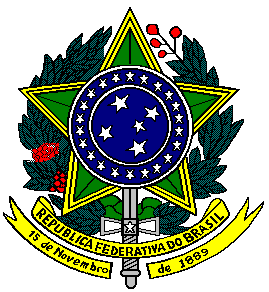 